ΔΙΑΚΗΡΥΞΗ ΑΝΟΙΚΤΟΥ ΔΙΑΓΩΝΙΣΜΟΥ ΚΑΤΩ ΤΩΝ ΟΡΙΩΝ ΓΙΑ ΤΗΝ ΠΡΟΜΗΘΕΙΑ ΧΑΡΤΙΟΥ (ΦΩΤΟΑΝΤΙΓΡΑΦΙΚΟ, ΜΗΧΑΝΟΓΡΑΦΙΚΟ & ΓΙΑ ΠΛΟΤΕΡ) ΚΑΙ ΕΙΔΩΝ ΓΡΑΦΙΚΗΣ ΥΛΗΣ ΓΙΑ ΤΗΝ ΚΑΛΥΨΗ ΤΩΝ ΑΝΑΓΚΩΝ ΤΩΝ ΥΠΗΡΕΣΙΩΝ ΤΗΣ ΠΕΡΙΦΕΡΕΙΑΣ ΚΡΗΤΗΣ ΜΕ ΕΔΡΑ ΤΟ ΗΡΑΚΛΕΙΟ ΚΑΙ ΤΩΝ ΥΠΗΡΕΣΙΩΝ ΤΗΣ ΠΕΡΙΦΕΡΕΙΑΚΗΣ ΕΝΟΤΗΤΑΣ ΜΕ ΚΡΙΤΗΡΙΟ ΑΝΑΘΕΣΗΣ ΤΗΝ ΠΛΕΟΝ ΣΥΜΦΕΡΟΥΣΑ ΑΠΟ ΟΙΚΟΝΟΜΙΚΗ ΑΠΟΨΗ ΠΡΟΣΦΟΡΑ ΒΑΣΕΙ ΤΙΜΗΣ 
ΠεριεχόμεναΔΙΑΚΗΡΥΞΗ ΑΝΟΙΚΤΟΥ ΔΙΑΓΩΝΙΣΜΟΥ ΚΑΤΩ ΤΩΝ ΟΡΙΩΝ ΓΙΑ ΤΗΝ ΠΡΟΜΗΘΕΙΑ ΧΑΡΤΙΟΥ (ΦΩΤΟΑΝΤΙΓΡΑΦΙΚΟ, ΜΗΧΑΝΟΓΡΑΦΙΚΟ & ΓΙΑ ΠΛΟΤΕΡ) ΚΑΙ ΕΙΔΩΝ ΓΡΑΦΙΚΗΣ ΥΛΗΣ ΓΙΑ ΤΗΝ ΚΑΛΥΨΗ ΤΩΝ ΑΝΑΓΚΩΝ ΤΩΝ ΥΠΗΡΕΣΙΩΝ ΤΗΣ ΠΕΡΙΦΕΡΕΙΑΣ ΚΡΗΤΗΣ ΜΕ ΕΔΡΑ ΤΟ ΗΡΑΚΛΕΙΟ ΚΑΙ ΤΩΝ ΥΠΗΡΕΣΙΩΝ ΤΗΣ ΠΕΡΙΦΕΡΕΙΑΚΗΣ ΕΝΟΤΗΤΑΣ ΜΕ ΚΡΙΤΗΡΙΟ ΑΝΑΘΕΣΗΣ ΤΗΝ ΠΛΕΟΝ ΣΥΜΦΕΡΟΥΣΑ ΑΠΟ ΟΙΚΟΝΟΜΙΚΗ ΑΠΟΨΗ ΠΡΟΣΦΟΡΑ ΒΑΣΕΙ ΤΙΜΗΣ	1Περιεχόμενα	21.	ΑΝΑΘΕΤΟΥΣΑ ΑΡΧΗ ΚΑΙ ΑΝΤΙΚΕΙΜΕΝΟ ΣΥΜΒΑΣΗΣ	41.1	Στοιχεία Αναθέτουσας Αρχής	41.2	Στοιχεία Διαδικασίας-Χρηματοδότηση	41.3	Συνοπτική Περιγραφή φυσικού και οικονομικού αντικειμένου της σύμβασης	51.4	Θεσμικό πλαίσιο	101.5	Προθεσμία παραλαβής προσφορών	121.6	Δημοσιότητα	121.7	Αρχές εφαρμοζόμενες στη διαδικασία σύναψης	132.	ΓΕΝΙΚΟΙ ΚΑΙ ΕΙΔΙΚΟΙ ΟΡΟΙ ΣΥΜΜΕΤΟΧΗΣ	142.1	Γενικές Πληροφορίες	142.1.1	Έγγραφα της σύμβασης	142.1.2	Επικοινωνία - Πρόσβαση στα έγγραφα της Σύμβασης	142.1.3	Παροχή Διευκρινίσεων	142.1.4	Γλώσσα	152.1.5	Εγγυήσεις	152.1.6	Προστασία Προσωπικών Δεδομένων	162.2	Δικαίωμα Συμμετοχής - Κριτήρια Ποιοτικής Επιλογής	162.2.1	Δικαίωμα συμμετοχής	162.2.2	Εγγύηση συμμετοχής	162.2.3	Λόγοι αποκλεισμού	172.2.4	Καταλληλότητα άσκησης επαγγελματικής δραστηριότητας	212.2.5	Οικονομική και χρηματοοικονομική επάρκεια	222.2.6	Τεχνική και επαγγελματική ικανότητα	222.2.7	Πρότυπα διασφάλισης ποιότητας και πρότυπα περιβαλλοντικής διαχείρισης	222.2.8	Στήριξη στην ικανότητα τρίτων – Υπεργολαβία	222.2.8.1. Στήριξη στην ικανότητα τρίτων	222.2.8.2. Υπεργολαβία	222.2.9	Κανόνες απόδειξης ποιοτικής επιλογής	232.2.9.1	Προκαταρκτική απόδειξη κατά την υποβολή προσφορών	232.2.9.2	Αποδεικτικά μέσα	242.3	Κριτήρια Ανάθεσης	292.3.1	Κριτήριο ανάθεσης	292.4	Κατάρτιση - Περιεχόμενο Προσφορών	292.4.1	Γενικοί όροι υποβολής προσφορών	292.4.2	Χρόνος και Τρόπος υποβολής προσφορών	292.4.3	Περιεχόμενα Φακέλου «Δικαιολογητικά Συμμετοχής- Τεχνική Προσφορά»	322.4.3.1 Δικαιολογητικά Συμμετοχής	322.4.3.2 Τεχνική προσφορά	332.4.4	Περιεχόμενα Φακέλου «Οικονομική Προσφορά» / Τρόπος σύνταξης και υποβολής οικονομικών προσφορών	332.4.5	Χρόνος ισχύος των προσφορών	332.4.6	Λόγοι απόρριψης προσφορών	343.	ΔΙΕΝΕΡΓΕΙΑ ΔΙΑΔΙΚΑΣΙΑΣ - ΑΞΙΟΛΟΓΗΣΗ ΠΡΟΣΦΟΡΩΝ	363.1 	Αποσφράγιση και αξιολόγηση προσφορών	363.1.1	Ηλεκτρονική αποσφράγιση προσφορών	363.1.2	Αξιολόγηση προσφορών	363.2	Πρόσκληση υποβολής δικαιολογητικών προσωρινού αναδόχου - Δικαιολογητικά προσωρινού αναδόχου	383.3	Κατακύρωση - σύναψη σύμβασης	393.4	Προδικαστικές Προσφυγές - Προσωρινή και οριστική Δικαστική Προστασία	403.5	Ματαίωση Διαδικασίας	434.	ΟΡΟΙ ΕΚΤΕΛΕΣΗΣ ΤΗΣ ΣΥΜΒΑΣΗΣ	444.1	Εγγύηση καλής εκτέλεσης	444.2 	Συμβατικό Πλαίσιο - Εφαρμοστέα Νομοθεσία	444.3	Όροι εκτέλεσης της σύμβασης	444.4	Υπεργολαβία	454.5	Τροποποίηση σύμβασης κατά τη διάρκειά της	454.6	Δικαίωμα μονομερούς λύσης της σύμβασης	465.	ΕΙΔΙΚΟΙ ΟΡΟΙ ΕΚΤΕΛΕΣΗΣ ΤΗΣ ΣΥΜΒΑΣΗΣ	475.1	Τρόπος πληρωμής	475.2	Κήρυξη οικονομικού φορέα εκπτώτου - Κυρώσεις	475.3	Διοικητικές προσφυγές κατά τη διαδικασία εκτέλεσης των συμβάσεων	495.4	Δικαστική επίλυση διαφορών	496.ΧΡΟΝΟΣ ΙΣΧΥΟΣ ΣΥΜΒΑΣΗΣ/ΣΕΩΝ & ΤΡΟΠΟΣ ΕΚΤΕΛΕΣΗΣ ΤΗΣ/ΤΟΥΣ	506.1 	Χρόνος ισχύος σύμβασης/σεων & τρόπος εκτέλεσης της/τους	506.2 	Παραλαβή αγαθών - Χρόνος και τρόπος παραλαβής αγαθών	506.3 	Απόρριψη συμβατικών αγαθών – Αντικατάσταση	516.4 	Δείγματα – Δειγματοληψία – Εργαστηριακές εξετάσεις	516.6 	Αναπροσαρμογή τιμής	52ΠΑΡΑΡΤΗΜΑΤΑ	53ΠΑΡΑΡΤΗΜΑ Ι – Αναλυτική Περιγραφή Φυσικού και Οικονομικού Αντικειμένου της Σύμβασης (προσαρμοσμένο από την Αναθέτουσα Αρχή)	53ΠΑΡΑΡΤΗΜΑ ΙΙ –  Ειδική Συγγραφή Υποχρεώσεων	69ΠΑΡΑΡΤΗΜΑ ΙΙI – ΕΕΕΣ	81ΠΑΡΑΡΤΗΜΑ ΙV – ΦΥΛΛΟ ΣΥΜΜΟΡΦΩΣΗΣ	82ΠΑΡΑΡΤΗΜΑ V– Υποδείγματα Εγγυητικών Επιστολών	83ΠΑΡΑΡΤΗΜΑ VI – ΣΧΕΔΙΟ ΣΥΜΒΑΣΗΣ	86ΑΝΑΘΕΤΟΥΣΑ ΑΡΧΗ ΚΑΙ ΑΝΤΙΚΕΙΜΕΝΟ ΣΥΜΒΑΣΗΣ1.1	Στοιχεία Αναθέτουσας Αρχής Είδος Αναθέτουσας Αρχής Η Αναθέτουσα Αρχή είναι η Περιφέρεια Κρήτης, μη κεντρική αναθέτουσα αρχή και ανήκει στην Γενική Κυβέρνηση/υποτομέας ΟΤΑ.Κύρια δραστηριότητα Α.Α.Η κύρια δραστηριότητα της Αναθέτουσας Αρχής είναι οι Γενικές Δημόσιες Υπηρεσίες.Στοιχεία Επικοινωνίας α)	Τα έγγραφα της σύμβασης είναι διαθέσιμα για ελεύθερη, πλήρη, άμεση & δωρεάν ηλεκτρονική πρόσβαση μέσω της Διαδικτυακής Πύλης (www.promitheus.gov.gr) του ΟΠΣ ΕΣΗΔΗΣ.β)	Κάθε είδους επικοινωνία και ανταλλαγή πληροφοριών πραγματοποιείται μέσω του ΕΣΗΔΗΣ Προμήθειες και Υπηρεσίες (εφεξής ΕΣΗΔΗΣ), το οποίο είναι προσβάσιμο από τη Διαδικτυακή Πύλη (www.promitheus.gov.gr) του ΟΠΣ ΕΣΗΔΗΣ.γ)	Περαιτέρω πληροφορίες είναι διαθέσιμες από την προαναφερθείσα διεύθυνση: www.promitheus.gov.gr ή στη διεύθυνση www.crete.gov.gr στη διαδρομή: Κεντρική Σελίδα → Ενημέρωση → Προκηρύξεις – Διαγωνισμοί με τίτλο: «Προμήθεια χαρτιού (φωτοαντιγραφικό, μηχανογραφικό & για πλότερ) και ειδών γραφικής ύλης για την κάλυψη των αναγκών των Υπηρεσιών της Περιφέρειας Κρήτης με έδρα το Ηράκλειο και των Υπηρεσιών της Περιφερειακής Ενότητας Ηρακλείου».1.2	Στοιχεία Διαδικασίας-ΧρηματοδότησηΕίδος διαδικασίας Ο διαγωνισμός θα διεξαχθεί με την ανοικτή διαδικασία του άρθρου 27 του ν. 4412/16. Χρηματοδότηση της σύμβασηςH δαπάνη της παρούσας σύμβασης θα βαρύνει τον Τακτικό Προϋπολογισμό της Περιφερειακής Ενότητας Ηρακλείου και συγκεκριμένα τον Κ.Α.Ε.1111 των οικονομικών ετών 2024,2025 & 2026 του Φορέα 01.072.Για την παρούσα διαδικασία έχει εκδοθεί η αρ.πρωτ.394092/21-11-2023 (Α.Δ.Α.Μ.: 23REQ013804932, Α.Δ.Α.: ΨΙΨΧ7ΛΚ-Ν75) απόφαση ανάληψης πολυετούς υποχρέωσης για τα οικονομικά έτη 2024, 2025 & 2026.1.3	Συνοπτική Περιγραφή φυσικού και οικονομικού αντικειμένου της σύμβασης Αντικείμενο της σύμβασης είναι η προμήθεια χαρτιού (φωτοαντιγραφικό, μηχανογραφικό & για πλότερ) και ειδών γραφικής ύλης για την κάλυψη των αναγκών των Υπηρεσιών της Περιφέρειας Κρήτης με έδρα το Ηράκλειο και των Υπηρεσιών της Περιφερειακής Ενότητας Ηρακλείου, σύμφωνα με τις τεχνικές προδιαγραφές της παρούσας καθώς και τους συνημμένους πίνακες με τα υπό προμήθεια είδη. Η παρούσα σύμβαση υποδιαιρείται στα κάτωθι τμήματα και τα είδη που περιλαμβάνονται σε αυτά κατατάσσονται στους ακόλουθους κωδικούς του Κοινού Λεξιλογίου δημοσίων συμβάσεων (CPV), όπως αναλυτικά αποτυπώνονται παρακάτω:  Επιπροσθέτως έχουν προβλεφθεί συνολικά και για τα τρία (3) τμήματα, δικαιώματα προαίρεσης,  συνολικού ποσού  30.000€ συμπεριλαμβανομένου του ΦΠΑ 24%.Τα δικαιώματα προαίρεσης ασκούνται κατά τη διάρκεια εκτέλεσης της σύμβασης, με μονομερή δήλωση (Απόφαση) του Αρμοδίου Οργάνου της Αναθέτουσας Αρχής και χωρίς υπέρβαση του συνολικού προϋπολογισμού και δύναται να ενεργοποιηθούν για τους παρακάτω λόγους:1) Σε περίπτωση που προκύψουν ανάγκες σε είδη τα οποία δεν περιλαμβάνονται στα υπό προμήθεια είδη της διακήρυξης. Το ύψος των δικαιωμάτων προαίρεσης που έχουν προβλεφθεί για το σκοπό αυτό ανέρχεται στο ποσό των 10.000,00€ συμπεριλαμβανομένου του Φ.Π.Α.2) Σε περίπτωση παράτασης της διάρκειας της σύμβασης που ασκείται πριν από τη λήξη αυτής, με έναρξη την επομένη της ημερομηνίας λήξης, και με διάρκεια δύο (2) μήνες, με τους όρους και τις τιμές που θα ισχύουν εκείνη της περίοδο, λόγω της όποιας πιθανής αναπροσαρμογής. Το ύψος των δικαιωμάτων προαίρεσης που έχουν προβλεφθεί για το σκοπό αυτό ανέρχεται στο ποσό των 20.000,00€ συμπεριλαμβανομένου του Φ.Π.Α.Οι συμμετέχοντες στο διαγωνισμό μπορούν να υποβάλλουν προσφορές είτε για ένα (1) τμήμα μεμονωμένα, είτε για περισσότερα ή για το σύνολο των τμημάτων.  Οι προσφορές θα υποβάλλονται για  το σύνολο των ειδών των τμημάτων και θα καλύπτουν ολόκληρη την ποσότητα του είδους. Για τα τμήματα 1,2 δεν επιτρέπεται η κατάθεση εναλλακτικών προσφορών, ενώ για το τμήμα 3 επιτρέπεται η κατάθεση έως δύο (2) εναλλακτικών προσφορών. Ο μέγιστος αριθμός των τμημάτων που μπορεί να ανατεθεί σε ένα προσφέροντα είναι τρία (3). Η συνολική εκτιμώμενη αξία της/των σύμβασης/σεων ανέρχεται στο ποσό των 264.597,96€ συμπεριλαμβανομένου ΦΠΑ 24% και των δικαιωμάτων προαίρεσης (συνολικός προϋπολογισμός χωρίς ΦΠΑ:  189.191,90€,  ΦΠΑ 24% : 45.406,06€ και δικαιώματα προαίρεσης 30.000,00€ ).Η διάρκεια της/των σύμβασης/σεων ορίζεται σε 24 μήνες από την υπογραφή και την ανάρτηση τους στο Κ.Η.Μ.ΔΗ.Σ. Η/οι σύμβαση/εις δύναται να παραταθεί/ούν για 2 μήνες ενεργοποιώντας τα δικαιώματα προαίρεσης.Αναλυτική περιγραφή του φυσικού και οικονομικού αντικειμένου της σύμβασης δίδεται στο ΠΑΡΑΡΤΗΜΑ Ι΄ της παρούσας διακήρυξης. Η/οι σύμβαση/σεις θα ανατεθεί/ούν με το κριτήριο της πλέον συμφέρουσας από οικονομική άποψη προσφοράς βάσει τιμής.1.4	Θεσμικό πλαίσιο Η ανάθεση και εκτέλεση της σύμβασης διέπονται από την κείμενη νομοθεσία και τις κατ΄ εξουσιοδότηση αυτής εκδοθείσες κανονιστικές πράξεις, όπως ισχύουν, και ιδίωςΤου Ν.4412/2016 (Α’ 147) “Δημόσιες Συμβάσεις Έργων, Προμηθειών και Υπηρεσιών (προσαρμογή στις Οδηγίες 2014/24/ ΕΕ και 2014/25/ΕΕ)».Του Ν.4700/2020 (Α’ 127) «Ενιαίο κείμενο Δικονομίας για το Ελεγκτικό Συνέδριο, ολοκληρωμένο νομοθετικό πλαίσιο για τον προσυμβατικό έλεγχο, τροποποιήσεις στον Κώδικα Νόμων για το Ελεγκτικό Συνέδριο, διατάξεις για την αποτελεσματική απονομή της δικαιοσύνης και άλλες διατάξεις» και ιδίως των άρθρων 324-337.Του Ν.4622/19 (Α’ 133) «Επιτελικό Κράτος: οργάνωση, λειτουργία & διαφάνεια της Κυβέρνησης, των κυβερνητικών οργάνων & της κεντρικής δημόσιας διοίκησης» και ιδίως του άρθρου 37.Του Ν.4601/2019 (Α’ 44) «Εταιρικοί µετασχηµατισµοί και εναρµόνιση του νοµοθετικού πλαισίου µε τις διατάξεις της Οδηγίας 2014/55/ΕΕ του Ευρωπαϊκού Κοινοβουλίου και του Συµβουλίου της 16ης Απριλίου 2014 για την έκδοση ηλεκτρονικών τιµολογίων στο πλαίσιο δηµόσιων συµβάσεων και λοιπές διατάξεις».Του άρθρου 11 του Ν. 4013/2011 (Α’ 204) «Σύσταση ενιαίας Ανεξάρτητης Αρχής Δημοσίων Συμβάσεων και Κεντρικού Ηλεκτρονικού Μητρώου Δημοσίων Συμβάσεων…».Του Ν.3548/2007 (Α’ 68) «Καταχώριση δημοσιεύσεων των φορέων του Δημοσίου στο νομαρχιακό και τοπικό Τύπο και άλλες διατάξεις».Του άρθρου 4 του Π.Δ.118/2007 (Α’ 150).Του Π.Δ.39/2017 (Α’ 64) «Κανονισμός εξέτασης προδικαστικών προσφυγών ενώπιων της Α.Ε.Π.Π.».Της υπ’ αριθμ. της υπ΄ αριθμ. Κ.Υ.Α. 52445 ΕΞ 2023 (B’ 2385/12.04.2023) «Υποχρέωση υποβολής ηλεκτρονικών τιμολογίων από τους οικονομικούς φορείς».Της υπ’ αριθμ. 102080/24-10-2022 (Β΄5623/02.11.2022) απόφασης του Υπουργού Ανάπτυξης και Επενδύσεων  «Ρύθμιση θεμάτων σχετικά με την εξέταση επανορθωτικών μέτρων από την Επιτροπή της παρ.  9 του άρθρου 73 του ν. 4412/2016». Της υπ' αριθμ. 76928/13.07.2021 Απόφασης των Υπουργών Ανάπτυξης και Επενδύσεων και Επικρατείας,: “Ρύθμιση ειδικότερων θεμάτων λειτουργίας και διαχείρισης του Κεντρικού Ηλεκτρονικού Μητρώου Δημοσίων Συμβάσεων (ΚΗΜΔΗΣ)” (Β’ 3075). Της υπ΄αριθμ. 64233/08.06.2021 (Β΄2453/ 09.06.2021) Κοινής Απόφασης των Υπουργών Ανάπτυξης και Επενδύσεων  και Ψηφιακής Διακυβέρνησης, με θέμα «Ρυθμίσεις τεχνικών ζητημάτων που αφορούν την ανάθεση των Δημοσίων Συμβάσεων Προμηθειών και Υπηρεσιών με χρήση των επιμέρους εργαλείων και διαδικασιών του Εθνικού Συστήματος Ηλεκτρονικών Δημοσίων Συμβάσεων (ΕΣΗΔΗΣ)».Της υπ’ αριθμ. 63446/2021 Κ.Υ.Α. (B’ 2338/02.06.2021) «Καθορισμός Εθνικού Μορφότυπου ηλεκτρονικού τιμολογίου στο πλαίσιο των Δημοσίων Συμβάσεων».Της υπ΄ αριθμ. Κ.Υ.Α. οικ. 98979 ΕΞ2021 (B’ 3766/13.08.2021) «Ηλεκτρονική Τιμολόγηση στο πλαίσιο των Δημόσιων Συμβάσεων δυνάμει του ν. 4601/2019» (Α΄44).Του Ν.5005/2022 (Α’ 236) «Ενίσχυση δημοσιότητας και διαφάνειας στον έντυπο και ηλεκτρονικό Τύπο - Σύσταση ηλεκτρονικών μητρώων εντύπου και ηλεκτρονικού Τύπου - Διατάξεις αρμοδιότητας της Γενικής Γραμματείας Επικοινωνίας και Ενημέρωσης και λοιπές επείγουσες ρυθμίσεις».Του Ν.4919/2022 (Α’ 71) «Σύσταση εταιρειών μέσω των Υπηρεσιών Μιας Στάσης (Υ.Μ.Σ.) και τήρηση του Γενικού Εμπορικού Μητρώου (Γ.Ε.ΜΗ.) - Ενσωμάτωση της Οδηγίας (ΕΕ) 2019/1151 του Ευρωπαϊκού Κοινοβουλίου και του Συμβουλίου της 20ής Ιουνίου 2019 για την τροποποίηση της Oδηγίας (ΕΕ) 2017/1132, όσον αφορά τη χρήση ψηφιακών εργαλείων και διαδικασιών στον τομέα του εταιρικού δικαίου (L 186) και λοιπές επείγουσες διατάξεις».Του Ν.4914/2022 (Α’61) «Διαχείριση, έλεγχος και εφαρμογή αναπτυξιακών παρεμβάσεων για την Προγραμματική Περίοδο 2021-2027, σύσταση Ανώνυμης Εταιρείας «Εθνικό Μητρώο Νεοφυών Επιχειρήσεων Α.Ε.» και άλλες διατάξεις».Του  Ν.4727/2020 (Α’ 184) «Ψηφιακή Διακυβέρνηση (Ενσωμάτωση στην Ελληνική Νομοθεσία της Οδηγίας (ΕΕ) 2016/2102 και της Οδηγίας (ΕΕ) 2019/1024) – Ηλεκτρονικές Επικοινωνίες (Ενσωμάτωση στο Ελληνικό Δίκαιο της Οδηγίας (ΕΕ) 2018/1972 και άλλες διατάξεις». Του Ν.4624/2019 (Α’ 137) «Αρχή Προστασίας Δεδομένων Προσωπικού Χαρακτήρα, μέτρα εφαρμογής του Κανονισμού (ΕΕ) 2016/679 του Ευρωπαϊκού Κοινοβουλίου και του Συμβουλίου της 27ης Απριλίου 2016 για την προστασία των φυσικών προσώπων έναντι της επεξεργασίας δεδομένων προσωπικού χαρακτήρα και ενσωμάτωση στην εθνική νομοθεσία της Οδηγίας (ΕΕ) 2016/680 του Ευρωπαϊκού Κοινοβουλίου και του Συμβουλίου της 27ης Απριλίου 2016 και άλλες διατάξεις».Του Ν.4270/2014 (Α’ 143) «Αρχές δημοσιονομικής διαχείρισης και εποπτείας (ενσωμάτωση της Οδηγίας 2011/85/ΕΕ) – δημόσιο λογιστικό και άλλες διατάξεις».Της παρ. Ζ του Ν.4152/2013 (Α’ 107) «Προσαρμογή της ελληνικής νομοθεσίας στην Οδηγία 2011/7 της 16.2.2011 για την καταπολέμηση των καθυστερήσεων πληρωμών στις εμπορικές συναλλαγές».Του Ν.3419/2005 (Α’ 297) «Γενικό Εμπορικό Μητρώο (Γ.Ε.ΜΗ.) και εκσυγχρονισμός της Επιμελητηριακής Νομοθεσίας».Του Ν.2859/2000 (Α’ 248) «Κύρωση Κώδικα Φόρου Προστιθέμενης Αξίας». Του Ν.2690/1999 (Α’ 45) «Κύρωση του Κώδικα Διοικητικής Διαδικασίας και άλλες διατάξεις»  και ιδίως των άρθρων 1,2, 7, 11 και 13 έως 15.Του Ν.2121/1993 (Α’ 25) «Πνευματική Ιδιοκτησία, Συγγενικά Δικαιώματα και Πολιτιστικά Θέματα». Του Π.Δ.80/2016 (Α’ 145) «Ανάληψη υποχρεώσεων από τους Διατάκτες».Του Π.Δ.28/2015 (Α’ 34) «Κωδικοποίηση διατάξεων για την πρόσβαση σε δημόσια έγγραφα και στοιχεία». Του Κανονισμού (ΕΕ) 2022/576 του Συμβουλίου της 8ης Απριλίου 2022 για την τροποποίηση του κανονισμού (ΕΕ) αριθ. 833/2014 σχετικά με περιοριστικά μέτρα λόγω ενεργειών της Ρωσίας που αποσταθεροποιούν την κατάσταση στην Ουκρανία.Του Κανονισμού (ΕΕ) 2016/679 του ΕΚ και του Συμβουλίου, της 27ης Απριλίου 2016, για την προστασία των φυσικών προσώπων έναντι της επεξεργασίας των δεδομένων προσωπικού χαρακτήρα και για την ελεύθερη κυκλοφορία των δεδομένων αυτών και την κατάργηση της οδηγίας 95/46/ΕΚ (Γενικός Κανονισμός για την Προστασία Δεδομένων) (Κείμενο που παρουσιάζει ενδιαφέρον για τον ΕΟΧ) OJ L 119. Του Ν. 3852/2010 (ΦΕΚ 87Α) «Νέα Αρχιτεκτονική της Αυτοδιοίκησης και της Αποκεντρωμένης Διοίκησης – Πρόγραμμα Καλλικράτης» όπως τροποποιήθηκε και ισχύει.Του Ν.4555/2018 (ΦΕΚ133/τ.Α΄/19-7-2018) «Μεταρρύθμιση του θεσμικού πλαισίου της Τοπικής Αυτοδιοίκησης – Εμβάθυνση της Δημοκρατίας – Ενίσχυση της Συμμετοχής – Βελτίωση της οικονομικής και αναπτυξιακής λειτουργίας των Ο.Τ.Α. [Πρόγραμμα «ΚΛΕΙΣΘΕΝΗΣ Ι»].Του άρθρου 33 του Ν.5013/2023 «Πολυεπίπεδη διακυβέρνηση, διαχείριση κινδύνων στον δημόσιο τομέα και άλλες διατάξεις».Της αρ.1218/16-2-2021 (ΦΕΚ 762 τ. Β) απόφαση της συντονίστριας Αποκεντρωμένης Διοίκησης Κρήτης «Έγκριση τροποποίησης του Οργανισμού Εσωτερικής Υπηρεσίας της  Περιφέρειας Κρήτης».Των σε εκτέλεση των ανωτέρω νόμων εκδοθεισών κανονιστικών πράξεων, των λοιπών διατάξεων που αναφέρονται ρητά ή απορρέουν από τα οριζόμενα στα συμβατικά τεύχη της παρούσας,  καθώς και του συνόλου των διατάξεων του ασφαλιστικού, εργατικού, κοινωνικού, περιβαλλοντικού και φορολογικού δικαίου που διέπει την ανάθεση και εκτέλεση της παρούσας σύμβασης, έστω και αν δεν αναφέρονται ρητά παραπάνω.Τις Αποφάσεις:Την αρ.1372/2023(Α.Δ.Α.:ΨΞ437ΛΚ-ΟΗ5) απόφαση της Οικονομικής Επιτροπής με την οποία εγκρίνεται η διενέργεια του διαγωνισμού καθώς και οι όροι της διακήρυξης.Την αρ.240/2023 απόφαση του Περιφερειακού Συμβουλίου (απόσπασμα πρακτικού Νο17/23-08-2023), που αφορά στη μεταβίβαση αρμοδιότητας Περιφερειακού Συμβουλίου - Χορήγηση εξουσιοδότησης προς άσκηση καθηκόντων αναθέτουσας αρχής κατά το στάδιο εκτέλεσης συμβάσεων υπηρεσιών και προμηθειών.Τις Εκθέσεις Ανάληψης Υποχρέωσης:- Την αρ.πρωτ.394092/21-11-2023 (Α.Δ.Α.Μ.: 23REQ013804932, Α.Δ.Α.: ΨΙΨΧ7ΛΚ-Ν75) απόφαση ανάληψης πολυετούς υποχρέωσης για τα οικονομικά έτη 2024, 2025 & 2026Απόφαση Ανάληψης Πολυετούς Υποχρέωσης  της Περιφερειακής Ενότητας Ηρακλείου.1.5	Προθεσμία παραλαβής προσφορών Η καταληκτική ημερομηνία παραλαβής των προσφορών είναι η 12/12/2023 και ώρα 15:00 μ.μ.Η διαδικασία θα διενεργηθεί με χρήση του Εθνικού Συστήματος Ηλεκτρονικών Δημόσιων Συμβάσεων (ΕΣΗΔΗΣ) Προμήθειες και Υπηρεσίες του ΟΠΣ ΕΣΗΔΗΣ (Διαδικτυακή Πύλη www.promitheus.gov.gr) https://portal.eprocurement.gov.gr/webcenter/portal/TestPortal. 1.6	ΔημοσιότηταΔημοσίευση σε εθνικό επίπεδο Η προκήρυξη και το πλήρες κείμενο της παρούσας Διακήρυξης καταχωρήθηκαν στο Κεντρικό Ηλεκτρονικό Μητρώο Δημοσίων Συμβάσεων (ΚΗΜΔΗΣ). Τα έγγραφα της σύμβασης της παρούσας Διακήρυξης καταχωρήθηκαν στη σχετική ηλεκτρονική διαδικασία σύναψης δημόσιας σύμβασης στο ΕΣΗΔΗΣ, η οποία έλαβε Συστημικό Αύξοντα Αριθμό: α/α 266161 και αναρτήθηκαν στη Διαδικτυακή Πύλη (www.promitheus.gov.gr) του ΟΠΣ ΕΣΗΔΗΣ. Περίληψη της παρούσας Διακήρυξης δημοσιεύεται και στον Ελληνικό Τύπο, σύμφωνα με το άρθρο 66 του Ν. 4412/2016 : α) «ΝΕΑ ΚΡΗΤΗ», με ημερομηνία δημοσίευσης,  την 28/11/2023. β) Στην εβδομαδιαία εφημερίδα «Η ΦΩΝΗ ΤΟΥ ΜΑΛΕΒΙΖΙΟΥ» με ημερομηνία δημοσίευσης, την 30/11/2023 και  στην εβδομαδιαία εφημερίδα «Ο ΑΝΤΙΛΑΛΟΣ ΤΗΣ ΜΕΣΑΡΑΣ» με ημερομηνία δημοσίευσης,  την 1/12/2023. Περίληψη της παρούσας Διακήρυξης, όπως προβλέπεται στην περίπτωση (ιστ) της παραγράφου 3 του άρθρου 76 του Ν.4727/2020, αναρτήθηκε στο διαδίκτυο, στον ιστότοπο http://et.diavgeia.gov.gr/. Η Διακήρυξη θα καταχωρηθεί στο διαδίκτυο, στην ιστοσελίδα της αναθέτουσας αρχής, στη διεύθυνση (URL): www.crete.gov.gr στη διαδρομή: Κεντρική Σελίδα → Ενημέρωση → Προκηρύξεις – Διαγωνισμοί με τίτλο: «Προμήθεια χαρτιού (φωτοαντιγραφικό, μηχανογραφικό & για πλότερ) και ειδών γραφικής ύλης για την κάλυψη των αναγκών των Υπηρεσιών της Περιφέρειας Κρήτης με έδρα το Ηράκλειο και των Υπηρεσιών της Περιφερειακής Ενότητας Ηρακλείου», στις  27/11/2023.Έξοδα δημοσιεύσεωνΟι δαπάνες δημοσίευσης, καταβάλλονται από τον φορέα που έδωσε την εντολή καταχώρισης στην εφημερίδα, εντός των προθεσμιών του άρθρου 69Ζ του Ν.4270/2014 (Α’ 143). Σε περίπτωση ανακήρυξης αναδόχου της δημοσιευόμενης διαδικασίας, οι ως άνω δαπάνες παρακρατούνται από τον φορέα και αφαιρούνται από το τίμημα που οφείλει στον ανάδοχο για την προμήθεια.1.7	Αρχές εφαρμοζόμενες στη διαδικασία σύναψης Οι οικονομικοί φορείς δεσμεύονται ότι:α) τηρούν και θα εξακολουθήσουν να τηρούν κατά την εκτέλεση της σύμβασης, εφόσον επιλεγούν,  τις υποχρεώσεις τους που απορρέουν από τις διατάξεις της περιβαλλοντικής, κοινωνικοασφαλιστικής και εργατικής νομοθεσίας, που έχουν θεσπιστεί με το δίκαιο της Ένωσης, το εθνικό δίκαιο, συλλογικές συμβάσεις ή διεθνείς διατάξεις περιβαλλοντικού, κοινωνικού και εργατικού δικαίου, οι οποίες απαριθμούνται στο Παράρτημα Χ του Προσαρτήματος Α του ν. 4412/2016. Η τήρηση των εν λόγω υποχρεώσεων ελέγχεται και βεβαιώνεται από τα όργανα που επιβλέπουν την εκτέλεση των δημοσίων συμβάσεων και τις αρμόδιες δημόσιες αρχές και υπηρεσίες που ενεργούν εντός των ορίων της ευθύνης και της αρμοδιότητάς τους. β) δεν θα ενεργήσουν αθέμιτα, παράνομα ή καταχρηστικά καθ΄ όλη τη διάρκεια της διαδικασίας ανάθεσης, αλλά και κατά το στάδιο εκτέλεσης της σύμβασης, εφόσον επιλεγούν.γ) λαμβάνουν τα κατάλληλα μέτρα για να διαφυλάξουν την εμπιστευτικότητα των πληροφοριών που έχουν χαρακτηρισθεί ως τέτοιες.Ο Περιφερειάρχης Κρήτης    Σταύρος Αρναουτάκης2.	ΓΕΝΙΚΟΙ ΚΑΙ ΕΙΔΙΚΟΙ ΟΡΟΙ ΣΥΜΜΕΤΟΧΗΣ2.1	Γενικές Πληροφορίες2.1.1	Έγγραφα της σύμβασηςΤα έγγραφα της παρούσας διαδικασίας σύναψης,  είναι τα ακόλουθα:Η αρ.πρωτ.399622/24-11-2023 περίληψη διακήρυξης (Α.Δ.Α.: Ψ8ΦΝ7ΛΚ-ΥΡΙ & Α.Δ.Α.Μ.: 23PROC013838720).Το  Ευρωπαϊκό Ενιαίο Έγγραφο Σύμβασης [ΕΕΕΣ] Η παρούσα διακήρυξη και τα παραρτήματά τηςΟι συμπληρωματικές πληροφορίες που τυχόν παρέχονται στο πλαίσιο της διαδικασίας, ιδίως σχετικά με τις προδιαγραφές και τα σχετικά δικαιολογητικάΤο σχέδιο της σύμβασης με τα Παραρτήματά της.2.1.2	Επικοινωνία - Πρόσβαση στα έγγραφα της ΣύμβασηςΌλες οι επικοινωνίες σε σχέση με τα βασικά στοιχεία της διαδικασίας σύναψης της σύμβασης, καθώς και όλες οι ανταλλαγές πληροφοριών, ιδίως η ηλεκτρονική υποβολή, εκτελούνται με τη χρήση της πλατφόρμας του Εθνικού Συστήματος Ηλεκτρονικών Δημοσίων Συμβάσεων (ΕΣΗΔΗΣ), η οποία είναι προσβάσιμη μέσω της Διαδικτυακής Πύλης (www.promitheus.gov.gr).2.1.3	Παροχή ΔιευκρινίσεωνΤα σχετικά αιτήματα παροχής διευκρινίσεων υποβάλλονται ηλεκτρονικά,  το αργότερο 6 ημέρες πριν την καταληκτική ημερομηνία υποβολής προσφορών και απαντώνται αντίστοιχα, στο πλαίσιο της παρούσας, στη σχετική ηλεκτρονική διαδικασία σύναψης δημόσιας σύμβασης στην πλατφόρμα του ΕΣΗΔΗΣ, η οποία είναι προσβάσιμη μέσω της Διαδικτυακής Πύλης (www.promitheus.gov.gr). Αιτήματα παροχής συμπληρωματικών πληροφοριών – διευκρινίσεων  υποβάλλονται από εγγεγραμμένους  στο σύστημα οικονομικούς φορείς, δηλαδή από εκείνους που διαθέτουν σχετικά διαπιστευτήρια που τους έχουν χορηγηθεί (όνομα χρήστη και κωδικό πρόσβασης) και απαραίτητα το ηλεκτρονικό αρχείο με το κείμενο των ερωτημάτων είναι ηλεκτρονικά υπογεγραμμένο. Αιτήματα παροχής διευκρινίσεων που είτε υποβάλλονται με άλλον τρόπο, είτε το ηλεκτρονικό αρχείο που τα συνοδεύει δεν είναι ηλεκτρονικά υπογεγραμμένο, δεν εξετάζονται.Η αναθέτουσα αρχή παρατείνει την προθεσμία παραλαβής των προσφορών, ούτως ώστε όλοι οι ενδιαφερόμενοι οικονομικοί φορείς να μπορούν να λάβουν γνώση όλων των αναγκαίων πληροφοριών για την κατάρτιση των προσφορών στις ακόλουθες περιπτώσεις:α) όταν, για οποιονδήποτε λόγο, πρόσθετες πληροφορίες, αν και ζητήθηκαν από τον οικονομικό φορέα έγκαιρα δεν έχουν παρασχεθεί το αργότερο τέσσερις (4) ημέρες πριν από την προθεσμία που ορίζεται για την παραλαβή των προσφορών,β) όταν τα έγγραφα της σύμβασης υφίστανται σημαντικές αλλαγές. Η διάρκεια της παράτασης θα είναι ανάλογη με τη σπουδαιότητα των πληροφοριών που ζητήθηκαν ή των αλλαγών.Όταν οι πρόσθετες πληροφορίες δεν έχουν ζητηθεί έγκαιρα ή δεν έχουν σημασία για την προετοιμασία κατάλληλων προσφορών, η παράταση της προθεσμίας εναπόκειται στη διακριτική ευχέρεια της αναθέτουσας αρχής.Η αναθέτουσα αρχή, με ειδικά αιτιολογημένη απόφασή της, δύναται να παρατείνει την προθεσμία παραλαβής των προσφορών, τηρουμένων σε κάθε περίπτωση των αρχών της ίσης μεταχείρισης και της διαφάνειας. Τροποποίηση των όρων της διαγωνιστικής διαδικασίας (πχ αλλαγή/μετάθεση της καταληκτικής ημερομηνίας υποβολής προσφορών, καθώς και σημαντικές αλλαγές των εγγράφων της σύμβασης, σύμφωνα με την προηγούμενη παράγραφο) δημοσιεύεται στο ΚΗΜΔΗΣ. 2.1.4	ΓλώσσαΤα έγγραφα της σύμβασης έχουν συνταχθεί στην ελληνική γλώσσα. Τυχόν προδικαστικές προσφυγές υποβάλλονται στην ελληνική γλώσσα.Οι προσφορές, τα  στοιχεία που περιλαμβάνονται σε αυτές, καθώς και τα αποδεικτικά έγγραφα σχετικά με τη μη ύπαρξη λόγου αποκλεισμού και την πλήρωση των κριτηρίων ποιοτικής επιλογής συντάσσονται στην ελληνική γλώσσα ή συνοδεύονται από επίσημη μετάφρασή τους στην ελληνική γλώσσα. Τα αλλοδαπά δημόσια και ιδιωτικά έγγραφα συνοδεύονται από μετάφρασή τους στην ελληνική γλώσσα επικυρωμένη, είτε από πρόσωπο αρμόδιο κατά τις κείμενες διατάξεις της εθνικής νομοθεσίας είτε από πρόσωπο κατά νόμο αρμόδιο της χώρας στην οποία έχει συνταχθεί το έγγραφο. Ενημερωτικά και τεχνικά φυλλάδια και άλλα έντυπα, εταιρικά ή μη, με ειδικό τεχνικό περιεχόμενο, δηλαδή έντυπα με αμιγώς τεχνικά χαρακτηριστικά, όπως αριθμούς, αποδόσεις σε διεθνείς μονάδες, μαθηματικούς τύπους και σχέδια, που είναι δυνατόν να διαβαστούν σε κάθε γλώσσα και δεν είναι απαραίτητη η μετάφραση τους, μπορούν να υποβάλλονται σε άλλη γλώσσα, χωρίς να συνοδεύονται από μετάφραση στην ελληνική. Κάθε μορφής επικοινωνία με την αναθέτουσα αρχή, καθώς και μεταξύ αυτής και του αναδόχου, θα γίνονται υποχρεωτικά στην ελληνική γλώσσα.2.1.5	ΕγγυήσειςΟι εγγυητικές επιστολές των παραγράφων 2.2.2 και 4.1. εκδίδονται από πιστωτικά ιδρύματα ή χρηματοδοτικά ιδρύματα ή ασφαλιστικές επιχειρήσεις κατά την έννοια των περιπτώσεων β΄ και γ΄ της παρ. 1 του άρθρου 14 του ν. 4364/ 2016 (Α΄13), που λειτουργούν νόμιμα στα κράτη - μέλη της Ένωσης ή του Ευρωπαϊκού Οικονομικού Χώρου ή στα κράτη-μέρη της ΣΔΣ και έχουν, σύμφωνα με τις ισχύουσες διατάξεις, το δικαίωμα αυτό. Μπορούν, επίσης, να εκδίδονται από το Τ.Μ.Ε.Δ.Ε. ή να παρέχονται με γραμμάτιο του Ταμείου Παρακαταθηκών και Δανείων με παρακατάθεση σε αυτό του αντίστοιχου χρηματικού ποσού. Αν συσταθεί παρακαταθήκη με γραμμάτιο παρακατάθεσης χρεογράφων στο Ταμείο Παρακαταθηκών και  Δανείων, τα τοκομερίδια ή μερίσματα που λήγουν κατά τη διάρκεια της εγγύησης επιστρέφονται μετά τη λήξη τους στον υπέρ ου η εγγύηση οικονομικό φορέα.Οι εγγυητικές επιστολές εκδίδονται κατ’ επιλογή των οικονομικών φορέων από έναν ή περισσότερους εκδότες της παραπάνω παραγράφου.Οι εγγυήσεις αυτές περιλαμβάνουν κατ’ ελάχιστον τα ακόλουθα στοιχεία: α) την ημερομηνία έκδοσης, β) τον εκδότη, γ) την αναθέτουσα αρχή προς την οποία απευθύνονται, δ) τον αριθμό της εγγύησης, ε) το ποσό που καλύπτει η εγγύηση, στ) την πλήρη επωνυμία, τον Α.Φ.Μ. και τη διεύθυνση του οικονομικού φορέα υπέρ του οποίου εκδίδεται η εγγύηση (στην περίπτωση ένωσης αναγράφονται όλα τα παραπάνω για κάθε μέλος της ένωσης),  ζ) τους όρους ότι: αα) η εγγύηση παρέχεται ανέκκλητα και ανεπιφύλακτα, ο δε εκδότης παραιτείται του δικαιώματος της διαιρέσεως και της διζήσεως και  ββ) ότι σε περίπτωση κατάπτωσης αυτής, το ποσό της κατάπτωσης υπόκειται στο εκάστοτε ισχύον τέλος χαρτοσήμου, η) τα στοιχεία της σχετικής διακήρυξης και την καταληκτική ημερομηνία υποβολής προσφορών, θ) την ημερομηνία λήξης ή τον χρόνο ισχύος της εγγύησης, ι) την ανάληψη υποχρέωσης από τον εκδότη της εγγύησης να καταβάλει το ποσό της εγγύησης ολικά ή μερικά εντός πέντε (5) ημερών μετά από απλή έγγραφη ειδοποίηση εκείνου προς τον οποίο απευθύνεται και ια) στην περίπτωση των εγγυήσεων καλής εκτέλεσης και προκαταβολής, τον αριθμό και τον τίτλο της σχετικής σύμβασης. Η περ. αα’ του προηγούμενου εδαφίου ζ΄ δεν εφαρμόζεται για τις εγγυήσεις που παρέχονται με γραμμάτιο του Ταμείου Παρακαταθηκών και Δανείων.Υποδείγματα  εγγυητικών επιστολών επισυνάπτονται στο  ΠΑΡΑΡΤΗΜΑ V.Η αναθέτουσα αρχή επικοινωνεί με τους εκδότες των εγγυητικών επιστολών, προκειμένου να διαπιστώσει την εγκυρότητά τους.2.1.6	Προστασία Προσωπικών ΔεδομένωνΗ αναθέτουσα αρχή ενημερώνει το φυσικό πρόσωπο που υπογράφει την προσφορά ως Προσφέρων ή ως Νόμιμος Εκπρόσωπος Προσφέροντος, ότι η ίδια ή και τρίτοι, κατ’ εντολή και για λογαριασμό της, θα επεξεργάζονται προσωπικά δεδομένα που περιέχονται στους φακέλους της προσφοράς και τα αποδεικτικά μέσα τα οποία υποβάλλονται σε αυτήν, στο πλαίσιο του παρόντος Διαγωνισμού, για τον σκοπό της αξιολόγησης των προσφορών και της ενημέρωσης έτερων συμμετεχόντων σε αυτόν, λαμβάνοντας κάθε εύλογο μέτρο για τη διασφάλιση του απόρρητου και της ασφάλειας της επεξεργασίας των δεδομένων και της προστασίας τους από κάθε μορφής αθέμιτη επεξεργασία, σύμφωνα με τις διατάξεις της κείμενης νομοθεσίας περί προστασίας προσωπικών δεδομένων, κατά τα αναλυτικώς αναφερόμενα στην αναλυτική ενημέρωση που επισυνάπτεται στην παρούσα.2.2	Δικαίωμα Συμμετοχής - Κριτήρια Ποιοτικής Επιλογής2.2.1	Δικαίωμα συμμετοχής 1. Δικαίωμα συμμετοχής στη διαδικασία σύναψης της παρούσας σύμβασης έχουν φυσικά ή νομικά πρόσωπα και, σε περίπτωση ενώσεων οικονομικών φορέων, τα μέλη αυτών, που είναι εγκατεστημένα σε:α) κράτος-μέλος της Ένωσης,β) κράτος-μέλος του Ευρωπαϊκού Οικονομικού Χώρου (Ε.Ο.Χ.),γ) τρίτες χώρες που έχουν υπογράψει και κυρώσει τη ΣΔΣ, στον βαθμό που η υπό ανάθεση δημόσια σύμβαση καλύπτεται από τα Παραρτήματα 1, 2, 4, 5, 6 και 7 και τις γενικές σημειώσεις του σχετικού με την Ένωση Προσαρτήματος I της ως άνω Συμφωνίας, καθώς και δ) σε τρίτες χώρες που δεν εμπίπτουν στην περίπτωση γ΄ της παρούσας παραγράφου και έχουν συνάψει διμερείς ή πολυμερείς συμφωνίες με την Ένωση σε θέματα διαδικασιών ανάθεσης δημοσίων συμβάσεων.Στον βαθμό που καλύπτονται από τα Παραρτήματα 1, 2, 4 και 5, 6 και 7 και τις γενικές σημειώσεις του σχετικού με την Ένωση Προσαρτήματος I της ΣΔΣ, καθώς και τις λοιπές διεθνείς συμφωνίες από τις οποίες δεσμεύεται η Ένωση, οι αναθέτουσες αρχές επιφυλάσσουν για τα έργα, τα αγαθά, τις υπηρεσίες και τους οικονομικούς φορείς των χωρών που έχουν υπογράψει τις εν λόγω συμφωνίες μεταχείριση εξίσου ευνοϊκή με αυτήν που επιφυλάσσουν για τα έργα, τα αγαθά, τις υπηρεσίες και τους οικονομικούς φορείς της Ένωσης.2. Οικονομικός φορέας συμμετέχει είτε μεμονωμένα είτε ως μέλος ένωσης. Οι ενώσεις οικονομικών φορέων, συμπεριλαμβανομένων και των προσωρινών συμπράξεων, δεν απαιτείται να περιβληθούν συγκεκριμένη νομική μορφή για την υποβολή προσφοράς. Η αναθέτουσα αρχή  μπορεί να απαιτήσει από τις ενώσεις οικονομικών φορέων να περιβληθούν συγκεκριμένη νομική μορφή, εφόσον τους ανατεθεί η σύμβαση.Στις περιπτώσεις υποβολής προσφοράς από ένωση οικονομικών φορέων, όλα τα μέλη της ευθύνονται έναντι της αναθέτουσας αρχής αλληλεγγύως και εις ολόκληρον.2.2.2	Εγγύηση συμμετοχής2.2.2.1. Για την έγκυρη συμμετοχή στη διαδικασία σύναψης της παρούσας σύμβασης, κατατίθεται από τους συμμετέχοντες οικονομικούς φορείς (προσφέροντες), εγγυητική επιστολή συμμετοχής, ποσού που ανέρχεται σε ποσοστό 2% (μη συμπεριλαμβανομένου του αναλογούντος ΦΠΑ του προϋπολογισμού του τμήματος ή των τμημάτων για τα οποία υποβάλλεται προσφορά.Στην περίπτωση ένωσης οικονομικών φορέων, η εγγύηση συμμετοχής περιλαμβάνει και τον όρο ότι η εγγύηση καλύπτει τις υποχρεώσεις όλων των οικονομικών φορέων που συμμετέχουν στην ένωση.Η εγγύηση συμμετοχής πρέπει να ισχύει τουλάχιστον για τριάντα (30) ημέρες μετά τη λήξη του χρόνου ισχύος της προσφοράς του άρθρου 2.4.5 της παρούσας, ήτοι μέχρι τις 12/1/2025,  άλλως η προσφορά απορρίπτεται. Η αναθέτουσα αρχή μπορεί, πριν από τη λήξη της προσφοράς, να ζητά από τους προσφέροντες να παρατείνουν, πριν τη λήξη τους, τη διάρκεια ισχύος της προσφοράς και της εγγύησης συμμετοχής.Οι πρωτότυπες εγγυήσεις συμμετοχής, πλην των εγγυήσεων που εκδίδονται ηλεκτρονικά, προσκομίζονται, σε κλειστό φάκελο με ευθύνη του οικονομικού φορέα, το αργότερο πριν την ημερομηνία και ώρα αποσφράγισης των προσφορών που ορίζεται στην παρ. 3.1 της παρούσας, άλλως η προσφορά απορρίπτεται ως απαράδεκτη, μετά από γνώμη της Επιτροπής Διαγωνισμού. 2.2.2.2. Η εγγύηση συμμετοχής επιστρέφεται στον ανάδοχο με την προσκόμιση της εγγύησης καλής εκτέλεσης. Η εγγύηση συμμετοχής επιστρέφεται στους λοιπούς προσφέροντες, σύμφωνα με τα ειδικότερα οριζόμενα στην παρ. 3 του άρθρου 72 του N. 4412/2016.2.2.2.3. Η εγγύηση συμμετοχής καταπίπτει εάν ο προσφέρων: α) αποσύρει την προσφορά του κατά τη διάρκεια ισχύος αυτής, β) παρέχει, εν γνώσει του, ψευδή στοιχεία ή πληροφορίες που αναφέρονται στις παραγράφους 2.2.3 έως 2.2.8, γ) δεν προσκομίσει εγκαίρως τα προβλεπόμενα από την παρούσα δικαιολογητικά (παράγραφοι 2.2.9 και 3.2), δ) δεν προσέλθει εγκαίρως για υπογραφή του συμφωνητικού, ε) υποβάλει μη κατάλληλη προσφορά, με την έννοια της περ. 46 της παρ. 1 του άρθρου 2 του ν. 4412/2016, στ) δεν ανταποκριθεί στη σχετική πρόσκληση της αναθέτουσας αρχής να εξηγήσει την τιμή ή το κόστος της προσφοράς του εντός της τεθείσας προθεσμίας και η προσφορά του απορριφθεί, ζ) στις περιπτώσεις των παρ. 3, 4 και 5 του άρθρου 103 του ν. 4412/2016, περί πρόσκλησης για υποβολή δικαιολογητικών από τον προσωρινό ανάδοχο, αν, κατά τον έλεγχο των παραπάνω δικαιολογητικών, σύμφωνα με τις παραγράφους 3.2 και 3.4 της παρούσας, διαπιστωθεί ότι τα στοιχεία που δηλώθηκαν στο ΕΕΕΣ είναι εκ προθέσεως απατηλά, ή ότι έχουν υποβληθεί πλαστά αποδεικτικά στοιχεία, ή αν, από τα παραπάνω δικαιολογητικά που προσκομίσθηκαν νομίμως και εμπροθέσμως, δεν αποδεικνύεται η μη συνδρομή των λόγων αποκλεισμού της παραγράφου 2.2.3 ή η πλήρωση μιας ή περισσότερων από τις απαιτήσεις των κριτηρίων ποιοτικής επιλογής.2.2.3	Λόγοι αποκλεισμού Αποκλείεται από τη συμμετοχή στην παρούσα διαδικασία σύναψης σύμβασης (διαγωνισμό) οικονομικός φορέας, εφόσον συντρέχει στο πρόσωπό του (εάν πρόκειται για μεμονωμένο φυσικό ή νομικό πρόσωπο) ή σε ένα από τα μέλη του (εάν πρόκειται για ένωση οικονομικών φορέων) ένας ή περισσότεροι από τους ακόλουθους λόγους:2.2.3.1.  Όταν υπάρχει σε βάρος του αμετάκλητη καταδικαστική απόφαση για ένα από τα ακόλουθα εγκλήματα: α) συμμετοχή σε εγκληματική οργάνωση, όπως αυτή ορίζεται στο άρθρο 2 της απόφασης-πλαίσιο 2008/841/ΔΕΥ του Συμβουλίου της 24ης Οκτωβρίου 2008, για την καταπολέμηση του οργανωμένου εγκλήματος (ΕΕ L 300 της 11.11.2008 σ.42), και τα εγκλήματα του άρθρου 187 του Ποινικού Κώδικα (εγκληματική οργάνωση).β) ενεργητική δωροδοκία, όπως ορίζεται στο άρθρο 3 της σύμβασης περί της καταπολέμησης της δωροδοκίας στην οποία ενέχονται υπάλληλοι των Ευρωπαϊκών Κοινοτήτων ή των κρατών-μελών της Ένωσης (ΕΕ C 195 της 25.6.1997, σ. 1) και στην παρ. 1 του άρθρου 2 της απόφασης-πλαίσιο 2003/568/ΔΕΥ του Συμβουλίου της 22ας Ιουλίου 2003, για την καταπολέμηση της δωροδοκίας στον ιδιωτικό τομέα (ΕΕ L 192 της 31.7.2003, σ. 54), καθώς και όπως ορίζεται στο εθνικό δίκαιο του οικονομικού φορέα, και τα εγκλήματα των άρθρων 159Α (δωροδοκία πολιτικών προσώπων), 236 (δωροδοκία υπαλλήλου), 237 παρ. 2-4 (δωροδοκία δικαστικών λειτουργών), 237Α παρ. 2 (εμπορία επιρροής – μεσάζοντες), 396 παρ. 2 (δωροδοκία στον ιδιωτικό τομέα) του Ποινικού Κώδικα.γ) απάτη εις βάρος των οικονομικών συμφερόντων της Ένωσης, κατά την έννοια των άρθρων 3 και 4 της Οδηγίας (ΕΕ) 2017/1371 του Ευρωπαϊκού Κοινοβουλίου και του Συμβουλίου της 5ης Ιουλίου 2017 σχετικά με την καταπολέμηση, μέσω του ποινικού δικαίου, της απάτης εις βάρος των οικονομικών συμφερόντων της Ένωσης (L 198/28.07.2017) και τα εγκλήματα των άρθρων 159Α (δωροδοκία πολιτικών προσώπων), 216 (πλαστογραφία), 236 (δωροδοκία υπαλλήλου), 237 παρ. 2-4 (δωροδοκία δικαστικών λειτουργών), 242 (ψευδής βεβαίωση, νόθευση κ.λπ.) 374 (διακεκριμένη κλοπή), 375 (υπεξαίρεση), 386 (απάτη), 386Α (απάτη με υπολογιστή), 386Β (απάτη σχετική με τις επιχορηγήσεις), 390 (απιστία) του Ποινικού Κώδικα και των άρθρων 155 επ. του Εθνικού Τελωνειακού Κώδικα (ν. 2960/2001, Α’ 265), όταν αυτά στρέφονται κατά των οικονομικών συμφερόντων της Ευρωπαϊκής Ένωσης ή συνδέονται με την προσβολή αυτών των συμφερόντων, καθώς και τα εγκλήματα των άρθρων 23 (διασυνοριακή απάτη σχετικά με τον ΦΠΑ) και 24 (επικουρικές διατάξεις για την ποινική προστασία των οικονομικών συμφερόντων της Ευρωπαϊκής Ένωσης) του ν. 4689/2020 (Α’ 103).δ) τρομοκρατικά εγκλήματα ή εγκλήματα συνδεόμενα με τρομοκρατικές δραστηριότητες, όπως ορίζονται, αντιστοίχως, στα άρθρα 3-4 και 5-12 της Οδηγίας (ΕΕ) 2017/541 του Ευρωπαϊκού Κοινοβουλίου και του Συμβουλίου της 15ης Μαρτίου 2017 για την καταπολέμηση της τρομοκρατίας και την αντικατάσταση της απόφασης-πλαισίου 2002/475/ΔΕΥ του Συμβουλίου και για την τροποποίηση της απόφασης 2005/671/ΔΕΥ του Συμβουλίου (ΕΕ L 88/31.03.2017) ή ηθική αυτουργία ή συνέργεια ή απόπειρα διάπραξης εγκλήματος, όπως ορίζονται στο άρθρο 14 αυτής, και τα εγκλήματα των άρθρων 187Α και 187Β του Ποινικού Κώδικα, καθώς και τα εγκλήματα των άρθρων 32-35 του ν. 4689/2020 (Α’103).ε) νομιμοποίηση εσόδων από παράνομες δραστηριότητες ή χρηματοδότηση της τρομοκρατίας, όπως αυτές ορίζονται στο άρθρο 1 της Οδηγίας (ΕΕ) 2015/849 του Ευρωπαϊκού Κοινοβουλίου και του Συμβουλίου της 20ης Μαΐου 2015, σχετικά με την πρόληψη της χρησιμοποίησης του χρηματοπιστωτικού συστήματος για τη νομιμοποίηση εσόδων από παράνομες δραστηριότητες ή για τη χρηματοδότηση της τρομοκρατίας, την τροποποίηση του κανονισμού (ΕΕ) αριθμ. 648/2012 του Ευρωπαϊκού Κοινοβουλίου και του Συμβουλίου, και την κατάργηση της οδηγίας 2005/60/ΕΚ του Ευρωπαϊκού Κοινοβουλίου και του Συμβουλίου και της οδηγίας 2006/70/ΕΚ της Επιτροπής (ΕΕ L 141/05.06.2015) και τα εγκλήματα των άρθρων 2 και 39 του ν. 4557/2018 (Α’ 139).στ) παιδική εργασία και άλλες μορφές εμπορίας ανθρώπων, όπως ορίζονται στο άρθρο 2 της Οδηγίας 2011/36/ΕΕ του Ευρωπαϊκού Κοινοβουλίου και του Συμβουλίου της 5ης Απριλίου 2011, για την πρόληψη και την καταπολέμηση της εμπορίας ανθρώπων και για την προστασία των θυμάτων της, καθώς και για την αντικατάσταση της απόφασης-πλαίσιο 2002/629/ΔΕΥ του Συμβουλίου (ΕΕ L 101 της 15.4.2011, σ. 1), και τα εγκλήματα του άρθρου 323Α του Ποινικού Κώδικα (εμπορία ανθρώπων). Ο οικονομικός φορέας αποκλείεται, επίσης, όταν το πρόσωπο εις βάρος του οποίου εκδόθηκε αμετάκλητη καταδικαστική απόφαση είναι μέλος του διοικητικού, διευθυντικού ή εποπτικού οργάνου του ή έχει εξουσία εκπροσώπησης, λήψης αποφάσεων ή ελέγχου σε αυτό. Η υποχρέωση του προηγούμενου εδαφίου αφορά: - στις περιπτώσεις εταιρειών περιορισμένης ευθύνης (Ε.Π.Ε.), ιδιωτικών κεφαλαιουχικών εταιρειών (Ι.Κ.Ε.) και προσωπικών εταιρειών (Ο.Ε. και Ε.Ε.) τους διαχειριστές.- στις περιπτώσεις ανωνύμων εταιρειών (Α.Ε.), τον διευθύνοντα Σύμβουλο, τα μέλη του Διοικητικού Συμβουλίου, καθώς και τα πρόσωπα στα οποία με απόφαση του Διοικητικού Συμβουλίου έχει ανατεθεί το σύνολο της διαχείρισης και εκπροσώπησης της εταιρείας.- στις περιπτώσεις Συνεταιρισμών, τα μέλη του Διοικητικού Συμβουλίου.- σε όλες τις υπόλοιπες περιπτώσεις νομικών προσώπων, τον κατά περίπτωση  νόμιμο εκπρόσωπο.Εάν στις ως άνω περιπτώσεις (α) έως (στ) η κατά τα ανωτέρω, περίοδος αποκλεισμού δεν έχει καθοριστεί με αμετάκλητη απόφαση, αυτή ανέρχεται σε πέντε (5) έτη από την ημερομηνία της καταδίκης με αμετάκλητη απόφαση. 2.2.3.2. Στις ακόλουθες περιπτώσεις:α) όταν ο οικονομικός φορέας έχει αθετήσει τις υποχρεώσεις του όσον αφορά στην καταβολή φόρων ή εισφορών κοινωνικής ασφάλισης και αυτό έχει διαπιστωθεί από δικαστική ή διοικητική απόφαση με τελεσίδικη και δεσμευτική ισχύ, σύμφωνα με διατάξεις της χώρας όπου είναι εγκατεστημένος  ή την εθνική νομοθεσία ή β) όταν η αναθέτουσα αρχή μπορεί να αποδείξει με τα κατάλληλα μέσα ότι ο οικονομικός φορέας έχει αθετήσει τις υποχρεώσεις του όσον αφορά την καταβολή φόρων ή εισφορών κοινωνικής ασφάλισης.Αν ο οικονομικός φορέας είναι Έλληνας πολίτης ή έχει την εγκατάστασή του στην Ελλάδα, οι υποχρεώσεις του που αφορούν στις εισφορές κοινωνικής ασφάλισης καλύπτουν τόσο την κύρια όσο και την επικουρική ασφάλιση. Οι υποχρεώσεις των περ. α’ και β’ της παρ. 2.2.3.2  θεωρείται ότι δεν έχουν αθετηθεί εφόσον δεν έχουν καταστεί ληξιπρόθεσμες ή εφόσον αυτές έχουν υπαχθεί σε δεσμευτικό διακανονισμό που τηρείται.Δεν αποκλείεται ο οικονομικός φορέας, όταν έχει εκπληρώσει τις υποχρεώσεις του είτε καταβάλλοντας τους φόρους ή τις εισφορές κοινωνικής ασφάλισης που οφείλει, συμπεριλαμβανομένων, κατά περίπτωση, των δεδουλευμένων τόκων ή των προστίμων είτε υπαγόμενος σε δεσμευτικό διακανονισμό για την καταβολή τους στο μέτρο που τηρεί τους όρους του δεσμευτικού κανονισμού.2.2.3. Κατ' εξαίρεση, ο οικονομικός φορέας δεν αποκλείεται, όταν ο αποκλεισμός, σύμφωνα με την παράγραφο 2.2.3.2, θα ήταν σαφώς δυσανάλογος, ιδίως όταν μόνο μικρά ποσά των φόρων ή των εισφορών κοινωνικής ασφάλισης έως 1.000,00€, δεν έχουν καταβληθεί ή όταν ο οικονομικός φορέας ενημερώθηκε σχετικά με το ακριβές ποσό που οφείλεται λόγω αθέτησης των υποχρεώσεών του όσον αφορά στην καταβολή φόρων ή εισφορών κοινωνικής ασφάλισης σε χρόνο κατά τον οποίο δεν είχε τη δυνατότητα να λάβει μέτρα, σύμφωνα με το τελευταίο εδάφιο της παρ. 2 του άρθρου 73 ν. 4412/2016, πριν από την εκπνοή της προθεσμίας υποβολής προσφοράς. 2.2.3.4. Αποκλείεται από τη συμμετοχή στη διαδικασία σύναψης της παρούσας σύμβασης, οικονομικός φορέας σε οποιαδήποτε από τις ακόλουθες καταστάσεις: (α) εάν έχει αθετήσει τις υποχρεώσεις που προβλέπονται στην παρ. 2 του άρθρου 18 του ν. 4412/2016, περί αρχών που εφαρμόζονται στις διαδικασίες σύναψης δημοσίων συμβάσεων,(β) εάν τελεί υπό πτώχευση ή έχει υπαχθεί σε διαδικασία ειδικής εκκαθάρισης ή τελεί υπό αναγκαστική διαχείριση από εκκαθαριστή ή από το δικαστήριο ή έχει υπαχθεί σε διαδικασία πτωχευτικού συμβιβασμού ή έχει αναστείλει τις επιχειρηματικές του δραστηριότητες ή έχει υπαχθεί σε διαδικασία εξυγίανσης και δεν τηρεί τους όρους αυτής ή εάν βρίσκεται σε οποιαδήποτε ανάλογη κατάσταση προκύπτουσα από παρόμοια διαδικασία, προβλεπόμενη σε εθνικές διατάξεις νόμου. Η αναθέτουσα αρχή μπορεί να μην αποκλείει έναν οικονομικό φορέα ο οποίος βρίσκεται σε μία εκ των καταστάσεων που αναφέρονται στην περίπτωση αυτή, υπό την προϋπόθεση ότι αποδεικνύει ότι ο εν λόγω φορέας είναι σε θέση να εκτελέσει τη σύμβαση, λαμβάνοντας υπόψη τις ισχύουσες διατάξεις και τα μέτρα για τη συνέχιση της επιχειρηματικής του λειτουργίας.(γ) εάν, με την επιφύλαξη της παραγράφου 3Γ του άρθρου 44 του ν. 3959/2011 περί ποινικών κυρώσεων και άλλων διοικητικών συνεπειών, υπάρχουν επαρκώς εύλογες ενδείξεις που οδηγούν στο συμπέρασμα ότι ο οικονομικός φορέας συνήψε συμφωνίες με άλλους οικονομικούς φορείς με στόχο τη στρέβλωση του ανταγωνισμού, δ) εάν μία κατάσταση σύγκρουσης συμφερόντων  κατά την έννοια του άρθρου 24 του ν. 4412/2016, δεν μπορεί να θεραπευθεί αποτελεσματικά με άλλα, λιγότερο παρεμβατικά, μέσα, (ε) εάν μία κατάσταση στρέβλωσης του ανταγωνισμού από την πρότερη συμμετοχή του οικονομικού φορέα κατά την προετοιμασία της διαδικασίας σύναψης σύμβασης, σύμφωνα με όσα ορίζονται στο άρθρο 48 του ν. 4412/2016, δεν μπορεί να θεραπευθεί με άλλα, λιγότερο παρεμβατικά, μέσα, (στ) εάν έχει επιδείξει σοβαρή ή επαναλαμβανόμενη πλημμέλεια κατά την εκτέλεση ουσιώδους απαίτησης στο πλαίσιο προηγούμενης δημόσιας σύμβασης, προηγούμενης σύμβασης με αναθέτοντα φορέα ή προηγούμενης σύμβασης παραχώρησης που είχε ως αποτέλεσμα την πρόωρη καταγγελία της προηγούμενης σύμβασης, αποζημιώσεις ή άλλες παρόμοιες κυρώσεις, (ζ) εάν έχει κριθεί ένοχος εκ προθέσεως σοβαρών απατηλών δηλώσεων κατά την παροχή των πληροφοριών που απαιτούνται για την εξακρίβωση της απουσίας των λόγων αποκλεισμού ή την πλήρωση των κριτηρίων επιλογής, έχει αποκρύψει τις πληροφορίες αυτές ή δεν είναι σε θέση να προσκομίσει τα δικαιολογητικά που απαιτούνται κατ’ εφαρμογή της παραγράφου 2.2.9.2 της παρούσας, (η) εάν επιχείρησε να επηρεάσει με αθέμιτο τρόπο τη διαδικασία λήψης αποφάσεων της αναθέτουσας αρχής, να αποκτήσει εμπιστευτικές πληροφορίες που ενδέχεται να του αποφέρουν αθέμιτο πλεονέκτημα στη διαδικασία σύναψης σύμβασης ή να παράσχει με απατηλό τρόπο παραπλανητικές πληροφορίες που ενδέχεται να επηρεάσουν ουσιωδώς τις αποφάσεις που αφορούν τον αποκλεισμό, την επιλογή ή την ανάθεση, (θ) εάν η αναθέτουσα αρχή μπορεί να αποδείξει, με κατάλληλα μέσα ότι έχει διαπράξει σοβαρό επαγγελματικό παράπτωμα, το οποίο θέτει εν αμφιβόλω την ακεραιότητά του. Εάν στις ως άνω περιπτώσεις (α) έως (θ)  η περίοδος αποκλεισμού δεν έχει καθοριστεί με αμετάκλητη απόφαση, αυτή ανέρχεται σε τρία (3) έτη από την ημερομηνία έκδοσης πράξης που βεβαιώνει το σχετικό γεγονός.2.2.3.5. Ο οικονομικός φορέας αποκλείεται σε οποιοδήποτε χρονικό σημείο κατά τη διάρκεια της διαδικασίας σύναψης της παρούσας σύμβασης, όταν αποδεικνύεται ότι βρίσκεται, λόγω πράξεων ή παραλείψεών του, είτε πριν είτε κατά τη διαδικασία, σε μία από τις ως άνω περιπτώσεις.2.2.3.6. Οικονομικός φορέας που εμπίπτει σε μια από τις καταστάσεις που αναφέρονται στις παραγράφους 2.2.3.1 και 2.2.3.4, εκτός από την περ. β αυτής, μπορεί να προσκομίζει στοιχεία,  προκειμένου να αποδείξει ότι τα μέτρα που έλαβε επαρκούν για να αποδείξουν την αξιοπιστία του, παρότι συντρέχει ο σχετικός λόγος αποκλεισμού (αυτoκάθαρση). Για τον σκοπό αυτόν, ο οικονομικός φορέας αποδεικνύει ότι έχει καταβάλει ή έχει δεσμευθεί να καταβάλει αποζημίωση για ζημίες που προκλήθηκαν από το ποινικό αδίκημα ή το παράπτωμα, ότι έχει διευκρινίσει τα γεγονότα και τις περιστάσεις με ολοκληρωμένο τρόπο, μέσω ενεργού συνεργασίας με τις ερευνητικές αρχές, και έχει λάβει συγκεκριμένα τεχνικά και οργανωτικά μέτρα, καθώς και μέτρα σε επίπεδο προσωπικού κατάλληλα για την αποφυγή περαιτέρω ποινικών αδικημάτων ή παραπτωμάτων. Τα μέτρα που λαμβάνονται από τους οικονομικούς φορείς αξιολογούνται σε συνάρτηση με τη σοβαρότητα και τις ιδιαίτερες περιστάσεις του ποινικού αδικήματος ή του παραπτώματος. Εάν τα στοιχεία κριθούν επαρκή, ο εν λόγω οικονομικός φορέας δεν αποκλείεται από τη διαδικασία σύναψης σύμβασης. Αν τα μέτρα κριθούν ανεπαρκή, γνωστοποιείται στον οικονομικό φορέα το σκεπτικό της απόφασης αυτής. Οικονομικός φορέας που έχει αποκλειστεί, σύμφωνα με τις κείμενες διατάξεις, με τελεσίδικη απόφαση, σε εθνικό επίπεδο, από τη συμμετοχή σε διαδικασίες σύναψης σύμβασης ή ανάθεσης παραχώρησης δεν μπορεί να κάνει χρήση της ανωτέρω δυνατότητας κατά την περίοδο του αποκλεισμού που ορίζεται στην εν λόγω απόφαση.2.2.3.7. Η απόφαση για τη διαπίστωση της επάρκειας ή μη των επανορθωτικών μέτρων κατά την προηγούμενη παράγραφο, εκδίδεται σύμφωνα με τα οριζόμενα στις παρ. 8 και 9 του άρθρου 73 του ν. 4412/2016, καθώς και στην υπ’ αριθμ. 102080/24-10-2022 (Β΄5623/02.11.2022) απόφαση του Υπουργού Ανάπτυξης και Επενδύσεων με θέμα: «Ρύθμιση θεμάτων σχετικά με την εξέταση επανορθωτικών μέτρων από την Επιτροπή της παρ.  9 του άρθρου 73 του ν. 4412/2016».Η αναθέτουσα αρχή αποστέλλει στην Επιτροπή εξέτασης επανορθωτικών μέτρων της παρ. 9 του άρθρου 73 του ν. 4412/2016 το σχέδιο της απόφασής της περί της διαπίστωσης της επάρκειας ή μη των ληφθέντων από τον οικονομικό φορέα επανορθωτικών μέτρων, συνοδευόμενο από πλήρη φάκελο που περιλαμβάνει όλα τα σχετικά με την υπόθεση στοιχεία. Το σχέδιο της απόφασης της αναθέτουσας αρχής, μαζί με όλα τα σχετικά με την υπόθεση στοιχεία αποστέλλονται, ηλεκτρονικά στη διεύθυνση ηλεκτρονικού ταχυδρομείου epanorthotika@eaadhsy.gr.  Στην περίπτωση που ο οικονομικός φορέας δεν έχει προσκομίσει, με δική του πρωτοβουλία, τα στοιχεία, με τα οποία αποδεικνύονται τα επικαλούμενα μέτρα αυτοκάθαρσης (εκδοθείσες αποφάσεις διοίκησης, αποδεικτικά εξόφλησης προστίμων, αλληλογραφία με αρμόδιες ελεγκτικές αρχές κ.λπ.), η αναθέτουσα αρχή, πριν από τη σύνταξη και αποστολή του σχεδίου απόφασης στην Επιτροπή, υποχρεούται να ζητήσει από τον οικονομικό φορέα την προσκόμισή τους, εντός προθεσμίας που δεν υπερβαίνει τις δέκα (10) ημέρες. Με την παρέλευση της ανωτέρω προθεσμίας, θεωρείται ότι τα αιτούμενα στοιχεία δεν προσκομίστηκαν. Στην περίπτωση που ο οικονομικός φορέας υποβάλει αίτημα για παράταση της ως άνω προθεσμίας, συνοδευόμενο από έγγραφα, με τα οποία αποδεικνύεται ότι έχει αιτηθεί τη χορήγηση των στοιχείων, η αναθέτουσα αρχή παρατείνει την προθεσμία υποβολής, για όσο χρόνο απαιτηθεί για τη χορήγησή τους από τις αρμόδιες δημόσιες αρχές.Αν η αναθέτουσα αρχή κρίνει ότι τα στοιχεία που προσκόμισε ο οικονομικός φορέας δεν είναι πλήρη ή απαιτούνται διευκρινίσεις, πριν από την αποστολή του σχεδίου της απόφασής της στην Επιτροπή, καλεί τον οικονομικό φορέα για τη συμπλήρωση των σχετικών στοιχείων ή/και την παροχή διευκρινίσεων, εντός προθεσμίας, που δεν υπερβαίνει τις δέκα (10) ημέρες. Αν ο οικονομικός φορέας δεν ανταποκριθεί στην πρόσκληση της αναθέτουσας αρχής, το γεγονός αυτό μνημονεύεται στο σχέδιο της απόφασης. Με την επιφύλαξη της επόμενης παραγράφου, δεν εξετάζονται από την Επιτροπή επανορθωτικά μέτρα που επικαλείται ένας οικονομικός φορέας, προκειμένου να αποδείξει την αξιοπιστία του, εφόσον αυτά έχουν ληφθεί μετά την ημερομηνία λήξης υποβολής των προσφορών. Στην περίπτωση αυτή, η αναθέτουσα αρχή δεν τα λαμβάνει υπόψη και δεν τα μνημονεύει στο σχέδιο της απόφασής της που αποστέλλει στην Επιτροπή. Στην περίπτωση που, κατά την υποβολή του ΕΕΕΣ, από τον οικονομικό φορέα, δεν συνέτρεχε στο πρόσωπο του κάποιος από τους λόγους αποκλεισμού της παρ. 1 και της παρ. 4, εκτός από την περ. β’ αυτής, του άρθρου 73 του ν. 4412/2016, αλλά η συνδρομή του προέκυψε, κατά τη διάρκεια της παρούσας διαδικασίας (οψιγενής μεταβολή), τα μέτρα αυτοκάθαρσης που επικαλείται, λαμβάνονται υπόψη από την αναθέτουσα αρχή, κατά τη σύνταξη του σχεδίου απόφασής της και εξετάζονται από την Επιτροπή.Οι διαδικαστικές λεπτομέρειες εξέτασης και επανεξέτασης των επανορθωτικών μέτρων ρυθμίζονται αναλυτικά στην ως άνω υπουργική απόφαση.2.2.3.8. Οικονομικός φορέας, σε βάρος του οποίου έχει επιβληθεί η κύρωση του οριζόντιου αποκλεισμού σύμφωνα με τις κείμενες διατάξεις και για το χρονικό διάστημα που αυτή ορίζει, αποκλείεται από την παρούσα διαδικασία σύναψης της σύμβασης.  Κριτήρια Επιλογής2.2.4	Καταλληλότητα άσκησης επαγγελματικής δραστηριότηταςΟι οικονομικοί φορείς που συμμετέχουν στη διαδικασία σύναψης της παρούσας σύμβασης απαιτείται να ασκούν εμπορική ή βιομηχανική ή βιοτεχνική δραστηριότητα συναφή με το αντικείμενο της προμήθειας. Οι οικονομικοί φορείς που είναι εγκατεστημένοι σε κράτος μέλος της Ευρωπαϊκής Ένωσης απαιτείται να είναι εγγεγραμμένοι σε ένα από τα επαγγελματικά ή εμπορικά μητρώα που τηρούνται στο κράτος εγκατάστασής τους ή να ικανοποιούν οποιαδήποτε άλλη απαίτηση ορίζεται στο Παράρτημα XI του Προσαρτήματος Α΄ του ν. 4412/2016. Στην περίπτωση οικονομικών φορέων εγκατεστημένων σε κράτος μέλους του Ευρωπαϊκού Οικονομικού Χώρου (Ε.Ο.Χ) ή σε τρίτες χώρες που έχουν προσχωρήσει στη ΣΔΣ, ή σε τρίτες χώρες που δεν εμπίπτουν στην προηγούμενη περίπτωση και έχουν συνάψει διμερείς ή πολυμερείς συμφωνίες με την Ένωση σε θέματα διαδικασιών ανάθεσης δημοσίων συμβάσεων, απαιτείται να είναι εγγεγραμμένοι σε αντίστοιχα επαγγελματικά ή εμπορικά μητρώα. Οι εγκατεστημένοι στην Ελλάδα οικονομικοί φορείς απαιτείται να είναι εγγεγραμμένοι στο Βιοτεχνικό ή Εμπορικό ή Βιομηχανικό Επιμελητήριο ή στο Μητρώο Κατασκευαστών Αμυντικού Υλικού. Στην περίπτωση ένωσης οικονομικών φορέων η καταλληλόλητα άσκησης επαγγελματικής δραστηριότητας θα πρέπει να καλύπτεται από όλα τα μέλη της ένωσης.2.2.5	Οικονομική και χρηματοοικονομική επάρκεια Δεν απαιτείται.2.2.6	Τεχνική και επαγγελματική ικανότηταΔεν απαιτείται.2.2.7	Πρότυπα διασφάλισης ποιότητας και πρότυπα περιβαλλοντικής διαχείρισης Δεν απαιτούνται.2.2.8	Στήριξη στην ικανότητα τρίτων – Υπεργολαβία2.2.8.1. Στήριξη στην ικανότητα τρίτωνΟι οικονομικοί φορείς μπορούν, όσον αφορά στα κριτήρια της οικονομικής και χρηματοοικονομικής επάρκειας (της παραγράφου 2.2.5) και τα σχετικά με την τεχνική και επαγγελματική ικανότητα (της παραγράφου 2.2.6), να στηρίζονται στις ικανότητες άλλων φορέων, ασχέτως της νομικής φύσης των δεσμών τους με αυτούς. Στην περίπτωση αυτή, αποδεικνύουν ότι θα έχουν στη διάθεσή τους τους αναγκαίους πόρους, με την προσκόμιση της σχετικής δέσμευσης των φορέων στην ικανότητα των οποίων στηρίζονται.  Υπό τους ίδιους όρους οι ενώσεις οικονομικών φορέων μπορούν να στηρίζονται στις ικανότητες των συμμετεχόντων στην ένωση ή άλλων φορέων.Η αναθέτουσα αρχή ελέγχει αν οι φoρείς, στις ικανότητες των οποίων προτίθεται να στηριχθεί ο οικονομικός φορέας, πληρούν κατά περίπτωση τα σχετικά κριτήρια επιλογής και εάν συντρέχουν λόγοι αποκλεισμού της παραγράφου 2.2.3.. Ο οικονομικός φορέας υποχρεούται να αντικαταστήσει έναν φορέα στην ικανότητα του οποίου στηρίζεται, εφόσον ο τελευταίος δεν πληροί το σχετικό κριτήριο επιλογής ή για τον οποίο συντρέχουν λόγοι αποκλεισμού, εντός προθεσμίας τριάντα (30) ημερών από την σχετική  πρόσκληση της αναθέτουσας αρχής, η οποία απευθύνεται στον οικονομικό φορέα μέσω της λειτουργικότητας «Επικοινωνία» του ΕΣΗΔΗΣ. Ο φορέας που αντικαθιστά φορέα του προηγούμενου εδαφίου δεν επιτρέπεται να αντικατασταθεί εκ νέου.2.2.8.2. ΥπεργολαβίαΟ οικονομικός φορέας αναφέρει στην προσφορά του το τμήμα της σύμβασης που προτίθεται να αναθέσει υπό μορφή υπεργολαβίας σε τρίτους, καθώς και τους υπεργολάβους που προτείνει. Στην περίπτωση που o προσφέρων αναφέρει στην προσφορά του ότι προτίθεται να αναθέσει τμήμα(τα) της σύμβασης υπό μορφή υπεργολαβίας σε τρίτους σε ποσοστό που υπερβαίνει το τριάντα τοις εκατό (30%) της συνολικής αξίας της σύμβασης, η αναθέτουσα αρχή ελέγχει ότι δεν συντρέχουν οι λόγοι αποκλεισμού της παραγράφου 2.2.3 της παρούσας. Ο οικονομικός φορέας υποχρεούται να αντικαταστήσει έναν υπεργολάβο, εφόσον συντρέχουν στο πρόσωπό του λόγοι αποκλεισμού της ως άνω παραγράφου 2.2.3. 2.2.9	Κανόνες απόδειξης ποιοτικής επιλογήςΤο δικαίωμα συμμετοχής των οικονομικών φορέων και οι όροι και προϋποθέσεις συμμετοχής τους, όπως ορίζονται στις παραγράφους 2.2.1 έως 2.2.8, κρίνονται, κατά την υποβολή της προσφοράς με το ΕΕΕΣ, σύμφωνα με τα οριζόμενα στην παράγραφο 2.2.9.1, κατά την υποβολή των δικαιολογητικών της παραγράφου 2.2.9.2 και κατά τη σύναψη της σύμβασης, με  την υπεύθυνη δήλωση της περ. δ΄ της παρ. 3 του άρθρου 105 του ν. 4412/2016. Στην περίπτωση που ο οικονομικός φορέας στηρίζεται στις ικανότητες άλλων φορέων, σύμφωνα με την παράγραφο 2.2.8. της παρούσας, οι φορείς στην ικανότητα των οποίων στηρίζεται υποχρεούνται να  αποδεικνύουν, κατά τα οριζόμενα στις παραγράφους 2.2.9.1 και 2.2.9.2, ότι δεν συντρέχουν οι λόγοι αποκλεισμού της παραγράφου 2.2.3 της παρούσας και ότι πληρούν τα σχετικά κριτήρια επιλογής κατά περίπτωση.Στην περίπτωση που o οικονομικός φορέας αναφέρει στην προσφορά του ότι προτίθεται να αναθέσει τμήμα(τα) της σύμβασης υπό μορφή υπεργολαβίας σε τρίτους σε ποσοστό που υπερβαίνει το τριάντα τοις εκατό (30%) της συνολικής αξίας της σύμβασης, οι υπεργολάβοι υποχρεούνται να αποδεικνύουν, κατά τα οριζόμενα στις παραγράφους 2.2.9.1 και 2.2.9.2, ότι δεν συντρέχουν οι λόγοι αποκλεισμού της παραγράφου 2.2.3 της παρούσας. Αν μετά τη συμπλήρωση του ΕΕΕΣ και μέχρι τη ημέρα της έγγραφης πρόσκλησης για τη σύναψη του συμφωνητικού επέλθουν μεταβολές στις προϋποθέσεις, τις οποίες οι προσφέροντες είχαν δηλώσει  ότι πληρούν,  οι προσφέροντες οφείλουν να ενημερώσουν αμελλητί την αναθέτουσα αρχή. 2.2.9.1	Προκαταρκτική απόδειξη κατά την υποβολή προσφορών Προς προκαταρκτική απόδειξη ότι οι προσφέροντες οικονομικοί φορείς: α) δεν βρίσκονται σε μία από τις καταστάσεις της παραγράφου 2.2.3 και β) πληρούν τα σχετικά κριτήρια επιλογής των παραγράφων 2.2.4, 2.2.5, 2.2.6 και 2.2.7 της παρούσας, προσκομίζουν κατά την υποβολή της προσφοράς τους, ως δικαιολογητικό συμμετοχής, το προβλεπόμενο από το άρθρο 79 παρ. 1 και 3 του ν. 4412/2016 Ευρωπαϊκό Ενιαίο Έγγραφο Σύμβασης (ΕΕΕΣ), σύμφωνα με το επισυναπτόμενο στην παρούσα Παράρτημα ΙΙΙ,  το οποίο ισοδυναμεί με ενημερωμένη υπεύθυνη δήλωση, με τις συνέπειες του ν. 1599/1986. Το ΕΕΕΣ καταρτίζεται βάσει του τυποποιημένου εντύπου του Παραρτήματος 2 του Κανονισμού (ΕΕ) 2016/7 και συμπληρώνεται από τους προσφέροντες οικονομικούς φορείς σύμφωνα με τις οδηγίες  του Παραρτήματος 1.Το ΕΕΕΣ φέρει υπογραφή με ημερομηνία εντός του χρονικού διαστήματος κατά το οποίο μπορούν να υποβάλλονται προσφορές. Αν στο διάστημα που μεσολαβεί μεταξύ της ημερομηνίας υπογραφής του ΕΕΕΣ και της καταληκτικής ημερομηνίας υποβολής προσφορών έχουν επέλθει μεταβολές στα δηλωθέντα στοιχεία, εκ μέρους του, στο ΕΕΕΣ, ο οικονομικός φορέας αποσύρει την προσφορά του, χωρίς να απαιτείται απόφαση της αναθέτουσας αρχής. Στη συνέχεια μπορεί να την υποβάλει εκ νέου με επίκαιρο ΕΕΕΣ.Ο οικονομικός φορέας δύναται να διευκρινίζει τις δηλώσεις και πληροφορίες που παρέχει στο ΕΕΕΣ με συνοδευτική υπεύθυνη δήλωση, την οποία υποβάλλει μαζί με αυτό.Κατά την υποβολή του ΕΕΕΣ, καθώς και της συνοδευτικής υπεύθυνης δήλωσης, είναι δυνατή, με μόνη την υπογραφή του κατά περίπτωση εκπροσώπου του οικονομικού φορέα, η προκαταρκτική απόδειξη των λόγων αποκλεισμού που αναφέρονται στην παράγραφο 2.2.3 της παρούσας, για το σύνολο των φυσικών προσώπων που είναι μέλη του διοικητικού, διευθυντικού ή εποπτικού οργάνου του ή έχουν εξουσία εκπροσώπησης, λήψης αποφάσεων ή ελέγχου σε αυτόν. Ως εκπρόσωπος του οικονομικού φορέα νοείται ο νόμιμος εκπρόσωπος αυτού, όπως προκύπτει από το ισχύον καταστατικό ή το πρακτικό εκπροσώπησής του κατά τον χρόνο υποβολής της προσφοράς ή το αρμοδίως εξουσιοδοτημένο φυσικό πρόσωπο να εκπροσωπεί τον οικονομικό φορέα για διαδικασίες σύναψης συμβάσεων ή για συγκεκριμένη διαδικασία σύναψης σύμβασης.Στην περίπτωση υποβολής προσφοράς από ένωση οικονομικών φορέων το ΕΕΕΣ υποβάλλεται χωριστά από κάθε μέλος της ένωσης. Ο οικονομικός φορέας φέρει την ειδική υποχρέωση να δηλώσει, μέσω του ΕΕΕΣ, την κατάστασή του σε σχέση με τους λόγους που προβλέπονται στο άρθρο 73 του ν. 4412/2016 και την παράγραφο 2.2.3 της παρούσας και ταυτόχρονα να επικαλεσθεί και τυχόν ληφθέντα μέτρα προς αποκατάσταση της αξιοπιστίας του.Ιδίως επισημαίνεται ότι κατά την απάντηση οικονομικού φορέα στο σχετικό πεδίο του ΕΕΕΣ για τυχόν σύναψη συμφωνιών με άλλους οικονομικούς φορείς με στόχο τη στρέβλωση του ανταγωνισμού, η συνδρομή περιστάσεων, όπως η πάροδος της τριετούς περιόδου της ισχύος του λόγου αποκλεισμού (παραγράφου 10 του άρθρου 73) ή η εφαρμογή της διάταξης της παραγράφου 3β του άρθρου 44 του ν. 3959/2011, σύμφωνα με την περ. γ της παραγράφου 2.2.3.4 της παρούσας, αναλύεται στο σχετικό πεδίο που προβάλλει κατόπιν θετικής απάντησης.. Όσον αφορά στις υποχρεώσεις του, ως προς την καταβολή φόρων ή εισφορών κοινωνικής ασφάλισης (περ. α’ και β’ της παρ. 2 του άρθρου 73 του ν. 4412/2016), αυτές θεωρείται ότι δεν έχουν αθετηθεί, εφόσον δεν έχουν καταστεί ληξιπρόθεσμες ή εφόσον έχουν υπαχθεί σε δεσμευτικό διακανονισμό που τηρείται. Στην περίπτωση αυτή, ο οικονομικός φορέας δεν υποχρεούται να απαντήσει καταφατικά στο σχετικό πεδίο του ΕΕΕΣ με το οποίο ερωτάται εάν ο οικονομικός φορέας έχει ανεκπλήρωτες υποχρεώσεις όσον αφορά στην καταβολή φόρων ή εισφορών κοινωνικής ασφάλισης ή, κατά περίπτωση, εάν έχει αθετήσει τις παραπάνω υποχρεώσεις του.Στην περίπτωση που ένας οικονομικός φορέας, δηλώνει ότι εμπίπτει σε μία από τις καταστάσεις της παρ. 2.2.3.1 και 2.2.3.4, εκτός από την περ. β’ αυτής, για τις οποίες συντρέχει ο σχετικός λόγος αποκλεισμού, υποχρεούται, εφόσον επικαλεστεί μέτρα αυτοκάθαρσης για να αποδείξει την αξιοπιστία του, στο σχετικό πεδίο του ΕΕΕΣ, που εμφανίζεται κατόπιν της θετικής απάντησης που έδωσε περί συνδρομής κάποιου από τους ανωτέρω λόγους αποκλεισμού, να δηλώσει:α. εάν τα μέτρα αυτοκάθαρσης, τα οποία έλαβε για τον συγκεκριμένο λόγο αποκλεισμού που έχει δηλώσει στο ΕΕΕΣ, έχουν ήδη κριθεί σε προγενέστερη διαδικασία στην οποία συμμετείχε, βάσει απόφασης που εκδόθηκε από την ίδια ή άλλη αναθέτουσα αρχή, κατόπιν γνωμοδότησης της Επιτροπής εξέτασης επανορθωτικών μέτρων. β. εάν τα μέτρα κρίθηκαν ως επαρκή ή μη επαρκή, επισυνάπτοντας την απόφαση της περ. α με βάση τηνοποία έχουν κριθεί τα συγκεκριμένα μέτρα αυτοκάθαρσης. Περαιτέρω, δηλώνεται εάν η ως άνω απόφαση έχει καταστεί «δεσμευτική», με την έννοια ότι, είτε δεν έχουν ασκηθεί τα προβλεπόμενα μέσα έννομης προστασίας είτε ασκήθηκαν και έχει εκδοθεί σχετική απόφαση. γ. στην περίπτωση που τα μέτρα έχουν κριθεί ως μη επαρκή, εάν έχει λάβει πρόσθετα μέτρα αυτοκάθαρσης μετά την ημερομηνία που εκδόθηκε η απόφαση της περ. α και σε περίπτωση που ισχύει το ανωτέρω να προβεί σε ανάλυσή τους, αναγράφοντας υποχρεωτικά και την ημερομηνία κατά την οποία αυτά ελήφθησαν.Ειδικά στην περίπτωση που έχουν συμπεριληφθεί στα έγγραφα της σύμβασης δυνητικοί λόγοι αποκλεισμού, για τους οποίους δεν έχουν προβλεφθεί πεδία δήλωσης πληροφοριών στο Ευρωπαϊκό Ενιαίο Έγγραφο Σύμβασης (ΕΕΕΣ), σχετικά με την λήψη, εκ μέρους των οικονομικών φορέων, επανορθωτικών μέτρων, αυτά θα δηλώνονται (αναφέρονται) στην συμπληρωματική υπεύθυνη δήλωση της παρ. 9, του άρθρου 79 του ν. 4412/2016.2.2.9.2	Αποδεικτικά μέσαΑ. Για την απόδειξη της μη συνδρομής λόγων αποκλεισμού κατ’ άρθρο 2.2.3 και της πλήρωσης των κριτηρίων ποιοτικής επιλογής κατά τις παραγράφους 2.2.4, 2.2.5, 2.2.6 και 2.2.7, οι οικονομικοί φορείς προσκομίζουν τα δικαιολογητικά του παρόντος. Η προσκόμιση των εν λόγω δικαιολογητικών γίνεται κατά τα οριζόμενα στο άρθρο 3.2 από τον προσωρινό ανάδοχο. Η αναθέτουσα αρχή μπορεί να ζητεί από προσφέροντες, σε οποιοδήποτε χρονικό σημείο κατά τη διάρκεια της διαδικασίας, να υποβάλουν όλα ή ορισμένα δικαιολογητικά, όταν αυτό απαιτείται για την ορθή διεξαγωγή της διαδικασίας.Οι οικονομικοί φορείς δεν υποχρεούνται να υποβάλλουν δικαιολογητικά ή άλλα αποδεικτικά στοιχεία, αν και στο μέτρο που η αναθέτουσα αρχή έχει τη δυνατότητα να λαμβάνει τα πιστοποιητικά ή τις συναφείς πληροφορίες απευθείας μέσω πρόσβασης σε εθνική βάση δεδομένων σε οποιοδήποτε κράτος - μέλος της Ένωσης, η οποία διατίθεται δωρεάν, όπως εθνικό μητρώο συμβάσεων, εικονικό φάκελο επιχείρησης, ηλεκτρονικό σύστημα αποθήκευσης εγγράφων ή σύστημα προεπιλογής. Η δήλωση για την πρόσβαση σε εθνική βάση δεδομένων εμπεριέχεται  στο Ευρωπαϊκό Ενιαίο Έγγραφο Σύμβασης (ΕΕΕΣ), στο οποίο περιέχονται επίσης οι πληροφορίες που απαιτούνται για τον συγκεκριμένο σκοπό, όπως η ηλεκτρονική διεύθυνση της βάσης δεδομένων, τυχόν δεδομένα αναγνώρισης και, κατά περίπτωση, η απαραίτητη δήλωση συναίνεσης. Οι οικονομικοί φορείς δεν υποχρεούνται να υποβάλουν δικαιολογητικά, όταν η αναθέτουσα αρχή που έχει αναθέσει τη σύμβαση διαθέτει ήδη τα ως άνω δικαιολογητικά και αυτά εξακολουθούν να ισχύουν.Τα δικαιολογητικά του παρόντος υποβάλλονται και γίνονται αποδεκτά σύμφωνα με την παράγραφο 2.4.2.5. και 3.2 της παρούσας.Τα αποδεικτικά έγγραφα συντάσσονται στην ελληνική γλώσσα ή συνοδεύονται από επίσημη μετάφρασή τους στην ελληνική γλώσσα σύμφωνα με την παράγραφο 2.1.4. Β. 1. Για την απόδειξη της μη συνδρομής των λόγων αποκλεισμού της παραγράφου 2.2.3 οι προσφέροντες οικονομικοί φορείς προσκομίζουν αντίστοιχα τα δικαιολογητικά που αναφέρονται  παρακάτω. Οι οικονομικοί φορείς μεριμνούν να διαθέτουν πιστοποιητικά, τα οποία να καλύπτουν και τον χρόνο υποβολής της προσφοράς, προκειμένου να τα υποβάλουν, εφόσον αναδειχθούν προσωρινοί ανάδοχοι. Τα εν λόγω πιστοποιητικά υποβάλλονται μαζί με τα υπόλοιπα αποδεικτικά μέσα της παραγράφου 3.2 της παρούσας, από τον προσωρινό ανάδοχο, μέσω του υποσυστήματος, στον φάκελο «δικαιολογητικά προσωρινού αναδόχου.Αν το αρμόδιο για την έκδοση των ανωτέρω κράτος-μέλος ή χώρα δεν εκδίδει τέτοιου είδους έγγραφα ή πιστοποιητικά ή όπου το έγγραφα ή τα πιστοποιητικά αυτά δεν καλύπτουν όλες τις περιπτώσεις που αναφέρονται στις παραγράφους 2.2.3.1 και 2.2.3.2 περ. α’ και β’, καθώς και στην περ. β΄ της παραγράφου 2.2.3.4, τα έγγραφα ή τα πιστοποιητικά μπορεί να αντικαθίστανται από ένορκη βεβαίωση ή, στα κράτη - μέλη ή στις χώρες όπου δεν προβλέπεται ένορκη βεβαίωση, από υπεύθυνη δήλωση του ενδιαφερομένου ενώπιον αρμόδιας δικαστικής ή διοικητικής αρχής, συμβολαιογράφου ή αρμόδιου επαγγελματικού ή εμπορικού οργανισμού του κράτους - μέλους ή της χώρας καταγωγής ή της χώρας όπου είναι εγκατεστημένος ο οικονομικός φορέας. Οι αρμόδιες δημόσιες αρχές παρέχουν, όπου κρίνεται αναγκαίο, επίσημη δήλωση στην οποία αναφέρεται ότι δεν εκδίδονται τα έγγραφα ή τα πιστοποιητικά της παρούσας παραγράφου ή ότι τα έγγραφα αυτά δεν καλύπτουν όλες τις περιπτώσεις που αναφέρονται στις παραγράφους 2.2.3.1 και 2.2.3.2 περ. α’ και β’, καθώς και στην περ. β΄ της παραγράφου 2.2.3.4. Οι επίσημες δηλώσεις καθίστανται διαθέσιμες μέσω του επιγραμμικού αποθετηρίου πιστοποιητικών (e-Certis) του άρθρου 81 του ν. 4412/2016.Ειδικότερα οι οικονομικοί φορείς προσκομίζουν:α) για την παράγραφο 2.2.3.1 απόσπασμα του σχετικού μητρώου, όπως του ποινικού μητρώου ή, ελλείψει αυτού, ισοδύναμο έγγραφο που εκδίδεται από αρμόδια δικαστική ή διοικητική αρχή του κράτους-μέλους ή της χώρας καταγωγής ή της χώρας όπου είναι εγκατεστημένος ο οικονομικός φορέας, από το οποίο προκύπτει ότι πληρούνται αυτές οι προϋποθέσεις, που έχει εκδοθεί έως τρεις (3) μήνες πριν από την υποβολή του.Η υποχρέωση προσκόμισης του ως άνω αποσπάσματος αφορά και στα μέλη του διοικητικού, διευθυντικού ή εποπτικού οργάνου του εν λόγω οικονομικού φορέα ή στα πρόσωπα που έχουν εξουσία εκπροσώπησης, λήψης αποφάσεων ή ελέγχου σε αυτό κατά τα ειδικότερα αναφερόμενα στην ως άνω παράγραφο 2.2.3.1,β) για την παράγραφο  2.2.3.2 πιστοποιητικό που εκδίδεται από την αρμόδια αρχή του οικείου κράτους - μέλους ή χώρας, που  είναι εν ισχύ κατά τον χρόνο υποβολής του, άλλως, στην περίπτωση που δεν αναφέρεται σε αυτό χρόνος ισχύος, που  έχει εκδοθεί έως τρεις (3) μήνες πριν από την υποβολή του.Ιδίως οι οικονομικοί φορείς που είναι εγκατεστημένοι στην Ελλάδα προσκομίζουν:i) Για την απόδειξη της εκπλήρωσης των φορολογικών υποχρεώσεων της παραγράφου 2.2.3.2 περίπτωση (α) αποδεικτικό ενημερότητας εκδιδόμενο από την Α.Α.Δ.Ε.. ii) Για την απόδειξη της εκπλήρωσης των υποχρεώσεων προς τους οργανισμούς κοινωνικής ασφάλισης της παραγράφου 2.2.3.2 περίπτωση α’ πιστοποιητικό εκδιδόμενο από τον e-ΕΦΚΑ. Επιπλέον οι οικονομικοί φορείς υποβάλλουν υπεύθυνη δήλωση στην οποία θα αναφέρει τους οργανισμούς κοινωνικής ασφάλισης (αφορά Οργανισμούς κύριας και επικουρικής ασφάλισης) στους οποίους οφείλει να καταβάλει εισφορές].iii) Για την παράγραφο 2.2.3.2 περίπτωση α’, πλέον των ως άνω πιστοποιητικών, υπεύθυνη δήλωση ότι δεν έχει εκδοθεί δικαστική ή διοικητική απόφαση με τελεσίδικη και δεσμευτική ισχύ για την αθέτηση των υποχρεώσεών τους όσον αφορά στην καταβολή φόρων ή εισφορών κοινωνικής ασφάλισης.γ) για την παράγραφο 2.2.3.4 περίπτωση β΄ πιστοποιητικό που εκδίδεται από την αρμόδια αρχή του οικείου κράτους - μέλους ή χώρας, το οποίο   έχει εκδοθεί έως τρεις (3) μήνες πριν από την υποβολή του. Ιδίως οι οικονομικοί φορείς που είναι εγκατεστημένοι στην Ελλάδα προσκομίζουν:i) Ενιαίο Πιστοποιητικό Δικαστικής Φερεγγυότητας από το αρμόδιο Πρωτοδικείο, από το οποίο προκύπτει ότι δεν τελούν υπό πτώχευση, πτωχευτικό συμβιβασμό ή υπό αναγκαστική διαχείριση ή δικαστική εκκαθάριση ή ότι δεν έχουν υπαχθεί σε διαδικασία εξυγίανσης.  Ειδικά για τη διαδικασία εξυγίανσης προσκομίζεται επιπλέον υπεύθυνη δήλωση του νόμιμου εκπροσώπου του οικονομικού φορέα ότι τηρούνται οι όροι της συμφωνίας εξυγίανσης. Για τις ΙΚΕ προσκομίζεται επιπλέον και πιστοποιητικό του Γ.Ε.Μ.Η. περί μη έκδοσης απόφασης λύσης ή κατάθεσης αίτησης λύσης του νομικού προσώπου, ενώ για τις ΕΠΕ προσκομίζεται επιπλέον πιστοποιητικό μεταβολών. ii) Πιστοποιητικό του Γ.Ε.Μ.Η. από το οποίο προκύπτει ότι το νομικό πρόσωπο δεν έχει λυθεί και τεθεί υπό εκκαθάριση με απόφαση των εταίρων. iii) Εκτύπωση της καρτέλας “Στοιχεία Μητρώου/ Επιχείρησης” από την ηλεκτρονική πλατφόρμα της Ανεξάρτητης Αρχής Δημοσίων Εσόδων, όπως αυτά εμφανίζονται στο taxisnet, από την οποία να προκύπτει η μη αναστολή της επιχειρηματικής δραστηριότητάς τους.Προκειμένου για τα σωματεία και τους συνεταιρισμούς, το Ενιαίο Πιστοποιητικό Δικαστικής Φερεγγυότητας εκδίδεται για τα σωματεία από το αρμόδιο Πρωτοδικείο, και για τους συνεταιρισμούς για το χρονικό διάστημα έως τις 31.12.2019 από το Ειρηνοδικείο και μετά την παραπάνω ημερομηνία από το Γ.Ε.Μ.Η.δ) για τις λοιπές περιπτώσεις της παραγράφου 2.2.3.4, υπεύθυνη δήλωση του προσφέροντος οικονομικού φορέα ότι δεν συντρέχουν στο πρόσωπό του οι οριζόμενοι στην παράγραφο λόγοι αποκλεισμού.ε) για την παράγραφο 2.2.3.9. υπεύθυνη δήλωση του προσφέροντος οικονομικού φορέα περί μη επιβολής σε βάρος του της κύρωσης του οριζόντιου αποκλεισμού, σύμφωνα τις διατάξεις της κείμενης νομοθεσίας.B. 2. Για την απόδειξη της απαίτησης του άρθρου 2.2.4. (απόδειξη καταλληλότητας για την άσκηση επαγγελματικής δραστηριότητας) προσκομίζουν πιστοποιητικό/βεβαίωση του οικείου επαγγελματικού ή εμπορικού μητρώου του κράτους εγκατάστασης. Οι οικονομικοί φορείς που είναι εγκατεστημένοι σε κράτος μέλος της Ευρωπαϊκής Ένωσης προσκομίζουν πιστοποιητικό/βεβαίωση του αντίστοιχου επαγγελματικού ή εμπορικού μητρώου του Παραρτήματος XI του Προσαρτήματος Α΄ του ν. 4412/2016, με το οποίο πιστοποιείται αφενός η εγγραφή τους σε αυτό και αφετέρου το ειδικό επάγγελμά τους. Στην περίπτωση που χώρα δεν τηρεί τέτοιο μητρώο, το έγγραφο ή το πιστοποιητικό μπορεί να αντικαθίσταται από ένορκη βεβαίωση ή, στα κράτη - μέλη ή στις χώρες όπου δεν προβλέπεται ένορκη βεβαίωση, από υπεύθυνη δήλωση του ενδιαφερομένου ενώπιον αρμόδιας δικαστικής ή διοικητικής αρχής, συμβολαιογράφου ή αρμόδιου επαγγελματικού ή εμπορικού οργανισμού της χώρας καταγωγής ή της χώρας όπου είναι εγκατεστημένος ο οικονομικός φορέας ότι δεν τηρείται τέτοιο μητρώο και ότι ασκεί τη δραστηριότητα που απαιτείται για την εκτέλεση του αντικειμένου της υπό ανάθεση σύμβασης.Οι  εγκατεστημένοι στην Ελλάδα οικονομικοί φορείς προσκομίζουν βεβαίωση εγγραφής στο Βιοτεχνικό ή Εμπορικό ή Βιομηχανικό Επιμελητήριο ή στο Μητρώο Κατασκευαστών Αμυντικού Υλικού ή πιστοποιητικό που εκδίδεται από την οικεία υπηρεσία του Γ.Ε.Μ.Η. των ως άνω Επιμελητηρίων. Για την απόδειξη άσκησης γεωργικού ή κτηνοτροφικού επαγγέλματος, οι αναθέτουσες αρχές απαιτούν σχετική βεβαίωση άσκησης επαγγέλματος, από αρμόδια διοικητική αρχή ή αρχή Οργανισμού Τοπικής Αυτοδιοίκησης.Επισημαίνεται ότι, τα δικαιολογητικά που αφορούν στην απόδειξη της απαίτησης του άρθρου 2.2.4 (απόδειξη καταλληλότητας για την άσκηση επαγγελματικής δραστηριότητας) γίνονται αποδεκτά, εφόσον έχουν εκδοθεί έως τριάντα (30) εργάσιμες ημέρες πριν από την υποβολή τους, εκτός εάν, σύμφωνα με τις ειδικότερες διατάξεις αυτών, φέρουν συγκεκριμένο χρόνο ισχύος.Β.3. Για την απόδειξη της οικονομικής και χρηματοοικονομικής επάρκειας της παραγράφου 2.2.5, οι οικονομικοί φορείς δεν απαιτείται να υποβάλλουν δικαιολογητικά.Β.4. Για την απόδειξη της τεχνικής ικανότητας της παραγράφου 2.2.6, οι οικονομικοί φορείς δεν απαιτείται να υποβάλλουν δικαιολογητικά.Β.5. Για την απόδειξη της συμμόρφωσής τους με πρότυπα διασφάλισης ποιότητας και πρότυπα περιβαλλοντικής διαχείρισης της παραγράφου 2.2.7, οι οικονομικοί φορείς δεν απαιτείται να υποβάλλουν δικαιολογητικά.Β.6. Για την απόδειξη της νόμιμης εκπροσώπησης, στις περιπτώσεις που ο οικονομικός φορέας είναι νομικό πρόσωπο και εγγράφεται υποχρεωτικά ή προαιρετικά, κατά την κείμενη νομοθεσία, και δηλώνει την εκπροσώπηση και τις μεταβολές της σε αρμόδια αρχή (πχ ΓΕΜΗ), προσκομίζει σχετικό πιστοποιητικό ισχύουσας εκπροσώπησης, το οποίο πρέπει να έχει εκδοθεί έως τριάντα (30) εργάσιμες ημέρες πριν από την υποβολή του,  εκτός αν αυτό φέρει συγκεκριμένο χρόνο ισχύος.Ειδικότερα για τους ημεδαπούς οικονομικούς φορείς προσκομίζονται:i) για την απόδειξη της νόμιμης εκπροσώπησης, στις περιπτώσεις που ο οικονομικός φορέας είναι νομικό πρόσωπο και υποχρεούται, κατά την κείμενη νομοθεσία, να δηλώνει την εκπροσώπηση και τις μεταβολές της στο ΓΕΜΗ, προσκομίζει σχετικό πιστοποιητικό ισχύουσας εκπροσώπησης, το οποίο πρέπει να έχει εκδοθεί έως τριάντα (30) εργάσιμες ημέρες πριν από την υποβολή του.   ii) Για την απόδειξη της νόμιμης σύστασης και των μεταβολών του νομικού προσώπου γενικό πιστοποιητικό μεταβολών του ΓΕΜΗ, εφόσον έχει εκδοθεί έως τρεις (3) μήνες πριν από την υποβολή του. Στις λοιπές περιπτώσεις τα κατά περίπτωση νομιμοποιητικά έγγραφα σύστασης και νόμιμης εκπροσώπησης (όπως καταστατικά, πιστοποιητικά μεταβολών, αντίστοιχα ΦΕΚ, αποφάσεις συγκρότησης οργάνων διοίκησης σε σώμα, κλπ., ανάλογα με τη νομική μορφή του οικονομικού φορέα), συνοδευόμενα από υπεύθυνη δήλωση του νόμιμου εκπροσώπου ότι εξακολουθούν να ισχύουν κατά την υποβολή τους.Σε περίπτωση που για τη διενέργεια της παρούσας διαδικασίας ανάθεσης έχουν χορηγηθεί εξουσίες σε πρόσωπο πλέον αυτών που αναφέρονται στα παραπάνω έγγραφα, προσκομίζεται επιπλέον απόφαση- πρακτικό του αρμόδιου καταστατικού οργάνου διοίκησης του νομικού προσώπου με την οποία χορηγήθηκαν οι σχετικές εξουσίες. Όσον αφορά τα φυσικά πρόσωπα, εφόσον έχουν χορηγηθεί εξουσίες σε τρίτα πρόσωπα, προσκομίζεται εξουσιοδότηση του οικονομικού φορέα.Οι αλλοδαποί οικονομικοί φορείς προσκομίζουν τα προβλεπόμενα, κατά τη νομοθεσία της χώρας εγκατάστασης, αποδεικτικά έγγραφα και εφόσον δεν προβλέπονται, υπεύθυνη δήλωση του νόμιμου εκπροσώπου, από την οποία αποδεικνύονται τα ανωτέρω ως προς τη νόμιμη σύσταση, μεταβολές και εκπροσώπηση του οικονομικού φορέα.Οι ως άνω υπεύθυνες δηλώσεις γίνονται αποδεκτές, εφόσον έχουν συνταχθεί μετά την κοινοποίηση της πρόσκλησης για την υποβολή των δικαιολογητικών.Από τα ανωτέρω έγγραφα πρέπει να προκύπτουν η νόμιμη σύσταση  του οικονομικού φορέα, όλες οι σχετικές τροποποιήσεις των καταστατικών, το/τα πρόσωπο/α που δεσμεύει/ουν νόμιμα την εταιρεία κατά την ημερομηνία διενέργειας του διαγωνισμού (νόμιμος εκπρόσωπος, δικαίωμα υπογραφής κλπ.), τυχόν τρίτοι, στους οποίους έχει χορηγηθεί εξουσία εκπροσώπησης, καθώς και η θητεία του/των ή/και των μελών του οργάνου διοίκησης/ νόμιμου εκπροσώπου.Β.7. Οι οικονομικοί φορείς που είναι εγγεγραμμένοι σε επίσημους καταλόγους που προβλέπονται από τις εκάστοτε ισχύουσες εθνικές διατάξεις ή διαθέτουν πιστοποίηση από οργανισμούς πιστοποίησης που συμμορφώνονται με τα ευρωπαϊκά πρότυπα πιστοποίησης, κατά την έννοια του Παραρτήματος VII του Προσαρτήματος Α΄ του ν. 4412/2016, μπορούν να προσκομίζουν στις αναθέτουσες αρχές πιστοποιητικό εγγραφής εκδιδόμενο από την αρμόδια αρχή ή το πιστοποιητικό που εκδίδεται από τον αρμόδιο οργανισμό πιστοποίησης. Στα πιστοποιητικά αυτά αναφέρονται τα δικαιολογητικά βάσει των οποίων έγινε η εγγραφή των εν λόγω οικονομικών φορέων στον επίσημο κατάλογο ή η πιστοποίηση και η κατάταξη στον εν λόγω κατάλογο. Η πιστοποιούμενη εγγραφή στους επίσημους καταλόγους από τους αρμόδιους οργανισμούς ή το πιστοποιητικό, που εκδίδεται από τον οργανισμό πιστοποίησης, συνιστά τεκμήριο καταλληλότητας όσον αφορά τις απαιτήσεις ποιοτικής επιλογής, τις οποίες καλύπτει ο επίσημος κατάλογος ή το πιστοποιητικό. Οι οικονομικοί φορείς που είναι εγγεγραμμένοι σε επίσημους καταλόγους απαλλάσσονται από την υποχρέωση υποβολής των δικαιολογητικών που αναφέρονται στο πιστοποιητικό εγγραφής τους. Ειδικώς, όσον αφορά την καταβολή των εισφορών κοινωνικής ασφάλισης και των φόρων και τελών, προσκομίζονται πέραν της βεβαίωσης εγγραφής στον επίσημο κατάλογο και πιστοποιητικά, κατά τα οριζόμενα ανωτέρω στην περίπτωση Β.1, υποπερ. i, ii και iii της περ. β.Β.8. Οι ενώσεις οικονομικών φορέων που υποβάλλουν κοινή προσφορά, υποβάλλουν τα παραπάνω, κατά περίπτωση δικαιολογητικά, για κάθε οικονομικό φορέα που συμμετέχει στην ένωση, σύμφωνα με τα ειδικότερα προβλεπόμενα στο άρθρο 19 παρ. 2 του ν. 4412/2016. Β.9. Στην περίπτωση που οικονομικός φορέας επιθυμεί να στηριχθεί στις ικανότητες άλλων φορέων, σύμφωνα με την παράγραφο 2.2.8 για την απόδειξη ότι θα έχει στη διάθεσή του τους αναγκαίους πόρους, προσκομίζει, ιδίως, σχετική έγγραφη δέσμευση των φορέων αυτών για τον σκοπό αυτό. Ειδικότερα, προσκομίζεται έγγραφο (συμφωνητικό ή σε περίπτωση νομικού προσώπου απόφαση του αρμόδιου οργάνου διοίκησης αυτού ή σε περίπτωση φυσικού προσώπου υπεύθυνη δήλωση), δυνάμει του οποίου αμφότεροι, διαγωνιζόμενος  οικονομικός φορέας και τρίτος φορέας, εγκρίνουν τη μεταξύ τους συνεργασία για την κατά περίπτωση παροχή προς τον διαγωνιζόμενο της χρηματοοικονομικής ή/και τεχνικής ή/και επαγγελματικής ικανότητας του φορέα, ώστε αυτή να είναι στη διάθεση του διαγωνιζομένου  για την εκτέλεση της Σύμβασης. Η σχετική αναφορά πρέπει να είναι λεπτομερής και να αναφέρει κατ’ ελάχιστον τους συγκεκριμένους πόρους που θα είναι διαθέσιμοι για την εκτέλεση της σύμβασης και τον τρόπο με  τον οποίο θα χρησιμοποιηθούν αυτοί για την εκτέλεση της σύμβασης. Ο τρίτος θα δεσμεύεται ρητά ότι θα διαθέσει στον διαγωνιζόμενο τους συγκεκριμένους πόρους κατά τη διάρκεια της σύμβασης και ο διαγωνιζόμενος  ότι θα κάνει χρήση αυτών σε περίπτωση που του ανατεθεί η σύμβαση. Σε περίπτωση που ο τρίτος διαθέτει στοιχεία τεχνικής ή επαγγελματικής καταλληλότητας που σχετίζονται με τους τίτλους σπουδών και τα επαγγελματικά προσόντα που ορίζονται στην περίπτωση στ’ του Μέρους ΙΙ του Παραρτήματος ΧΙΙ του Προσαρτήματος Α του ν. 4412/2016 ή με τη σχετική επαγγελματική εμπειρία, θα δεσμεύεται ότι θα εκτελέσει τις εργασίες ή υπηρεσίες για τις οποίες απαιτούνται οι συγκεκριμένες ικανότητες, δηλώνοντας το τμήμα της σύμβασης που θα εκτελέσει. Β.10. Στην περίπτωση που ο οικονομικός φορέας δηλώνει στην προσφορά του ότι θα κάνει χρήση υπεργολάβων, στις ικανότητες των οποίων δεν στηρίζεται, προσκομίζεται υπεύθυνη δήλωση του προσφέροντος με αναφορά του τμήματος της σύμβασης το οποίο προτίθεται να αναθέσει σε τρίτους υπό μορφή υπεργολαβίας και υπεύθυνη δήλωση των υπεργολάβων ότι αποδέχονται την εκτέλεση των εργασιών. Β.11. Επισημαίνεται ότι γίνονται αποδεκτές:οι ένορκες βεβαιώσεις που αναφέρονται στην παρούσα Διακήρυξη, εφόσον έχουν συνταχθεί έως τρεις (3) μήνες πριν από την υποβολή τους, οι υπεύθυνες δηλώσεις, εφόσον έχουν συνταχθεί μετά την κοινοποίηση της πρόσκλησης για την υποβολή των δικαιολογητικών. Σημειώνεται ότι δεν απαιτείται θεώρηση του γνησίου της υπογραφής τους.2.3	Κριτήρια Ανάθεσης  2.3.1	Κριτήριο ανάθεσηςΚριτήριο ανάθεσης της Σύμβασης είναι η πλέον συμφέρουσα από οικονομική άποψη προσφορά αποκλειστικά βάσει τιμής. 2.4	Κατάρτιση - Περιεχόμενο Προσφορών2.4.1	Γενικοί όροι υποβολής προσφορώνΟι προσφορές υποβάλλονται με βάση τις απαιτήσεις που ορίζονται στο Παράρτημα Ι της Διακήρυξης για το σύνολο της προκηρυχθείσας ποσότητας της προμήθειας των ειδών ανά τμήμα. Επιτρέπονται μέχρι 2 εναλλακτικές προσφορές μόνο για τα είδη του ΤΜΗΜΑΤΟΣ 3. Για το τμήμα 3 οι οικονομικοί φορείς με την προσφορά τους θα καταθέσουν δείγματα των προσφερόμενων ειδών σε επαρκή ποσότητα τα οποία θα υποβληθούν σε πρακτική δοκιμασία από την Επιτροπή.  Τα δείγματα θα φέρουν αυτοκόλλητα καρτελάκια με τους αύξοντες αριθμούς των ειδών (κατά αντιστοιχία των α/α που αναφέρονται στον πίνακα Γ΄ -Τμήμα 3 του ΠΑΡΑΡΤΗΜΑΤΟΣ ΙΙ και την αναφορά αν πρόκειται για κύρια ή Α ή Β εναλλακτική προσφορά.Προσφορές που δεν θα συνοδεύονται από τα αντίστοιχα δείγματα θα απορρίπτονται. Η ένωση Οικονομικών Φορέων υποβάλλει κοινή προσφορά, η οποία υπογράφεται υποχρεωτικά ηλεκτρονικά είτε από όλους τους Οικονομικούς Φορείς που αποτελούν την ένωση, είτε από εκπρόσωπό τους νομίμως εξουσιοδοτημένο.  Στην προσφορά δηλώνεται η έκταση και το είδος της συμμετοχής του κάθε μέλους της ένωσης, συμπεριλαμβανομένης της κατανομής αμοιβής μεταξύ τους, καθώς και ο εκπρόσωπος/συντονιστής αυτής. Η εν λόγω δήλωση περιλαμβάνεται είτε στο ΕΕΕΣ (Μέρος ΙΙ. Ενότητα Α) είτε στη συνοδευτική αυτού υπεύθυνη δήλωση που δύναται να υποβάλλουν τα μέλη της ένωσης. Για την υπογραφή της προδικαστικής προσφυγής από τον εκπρόσωπο / συντονιστή της ένωσης απαιτείται ρητή εξουσιοδότηση. Η εν λόγω εξουσιοδότηση μπορεί να περιλαμβάνεται είτε στο ΕΕΕΣ (Μέρος ΙΙ. Ενότητα Α), είτε στη συνοδευτική αυτού υπεύθυνη δήλωση, είτε στα έγγραφα συμφωνίας των οικονομικών φορέων για συμμετοχή στο διαγωνισμό ως ένωση, είτε στα πρακτικά των αρμοδίων οργάνων διοίκησης των μελών της ένωσης.Οι οικονομικοί φορείς μπορούν να αποσύρουν την προσφορά τους, πριν την καταληκτική ημερομηνία υποβολής προσφοράς, χωρίς να απαιτείται έγκριση εκ μέρους του αποφαινόμενου οργάνου της αναθέτουσας αρχής, υποβάλλοντας έγγραφη ειδοποίηση προς την αναθέτουσα αρχή μέσω της λειτουργικότητας «Επικοινωνία» του ΕΣΗΔΗΣ.2.4.2	Χρόνος και Τρόπος υποβολής προσφορών 2.4.2.1. Οι προσφορές υποβάλλονται από τους  ενδιαφερόμενους ηλεκτρονικά, μέσω του ΕΣΗΔΗΣ, μέχρι την καταληκτική ημερομηνία και ώρα που ορίζει η παρούσα διακήρυξη, στην Ελληνική Γλώσσα, σε ηλεκτρονικό φάκελο, σύμφωνα με τα αναφερόμενα στον ν.4412/2016, ιδίως στα άρθρα 36 και 37 και στην κατ’ εξουσιοδότηση της παρ. 5 του άρθρου 36 του ν.4412/2016  εκδοθείσα  υπ΄ αριθμ. 64233/08.06.2021 (Β΄2453/ 09.06.2021) Κοινή Απόφαση των Υπουργών Ανάπτυξης και Επενδύσεων και Ψηφιακής Διακυβέρνησης, με θέμα «Ρυθμίσεις τεχνικών ζητημάτων που αφορούν την ανάθεση των Δημοσίων Συμβάσεων Προμηθειών και Υπηρεσιών με χρήση των επιμέρους εργαλείων και διαδικασιών του Εθνικού Συστήματος Ηλεκτρονικών Δημοσίων Συμβάσεων (ΕΣΗΔΗΣ)» (εφεξής Κ.Υ.Α. ΕΣΗΔΗΣ Προμήθειες και Υπηρεσίες). Για τη συμμετοχή στον διαγωνισμό οι ενδιαφερόμενοι οικονομικοί φορείς απαιτείται να διαθέτουν προηγμένη ηλεκτρονική υπογραφή που υποστηρίζεται τουλάχιστον από αναγνωρισμένο (εγκεκριμένο) πιστοποιητικό, το οποίο χορηγήθηκε από πάροχο υπηρεσιών πιστοποίησης, ο οποίος περιλαμβάνεται στον κατάλογο εμπίστευσης που προβλέπεται στην απόφαση 2009/767/ΕΚ και σύμφωνα με τα οριζόμενα στον Κανονισμό (ΕΕ) 910/2014 και να εγγραφούν στο ΕΣΗΔΗΣ, σύμφωνα με την περ. β της παρ. 2 του άρθρου 37 του ν. 4412/2016 και τις διατάξεις του άρθρου 6 της Κ.Υ.Α. ΕΣΗΔΗΣ Προμήθειες και Υπηρεσίες. 2.4.2.2. Ο χρόνος υποβολής της προσφοράς μέσω του ΕΣΗΔΗΣ βεβαιώνεται αυτόματα από το ΕΣΗΔΗΣ με υπηρεσίες χρονοσήμανσης, σύμφωνα με τα οριζόμενα στο άρθρο 37 του ν. 4412/2016 και τις διατάξεις του άρθρου 10 της ως άνω κοινής υπουργικής απόφασης.Μετά την παρέλευση της καταληκτικής ημερομηνίας και ώρας, δεν υπάρχει η δυνατότητα υποβολής προσφοράς στο ΕΣΗΔΗΣ. Σε περιπτώσεις τεχνικής αδυναμίας λειτουργίας του ΕΣΗΔΗΣ, η αναθέτουσα αρχή ρυθμίζει τα της συνέχειας του διαγωνισμού με αιτιολογημένη απόφασή της.2.4.2.3. Οι οικονομικοί φορείς υποβάλλουν με την προσφορά τους τα ακόλουθα σύμφωνα με τις διατάξεις του άρθρου 13 της Κ.Υ.Α. ΕΣΗΔΗΣ Προμήθειες και Υπηρεσίες: (α) έναν ηλεκτρονικό (υπο)φάκελο με την ένδειξη «Δικαιολογητικά Συμμετοχής–Τεχνική Προσφορά», στον οποίο περιλαμβάνεται το σύνολο των κατά περίπτωση απαιτούμενων δικαιολογητικών και η τεχνική προσφορά,  σύμφωνα με τις διατάξεις της κείμενης νομοθεσίας και την παρούσα.(β) έναν ηλεκτρονικό (υπο)φάκελο με την ένδειξη «Οικονομική Προσφορά», στον οποίο περιλαμβάνεται η οικονομική προσφορά του οικονομικού φορέα και το σύνολο των κατά περίπτωση απαιτούμενων δικαιολογητικών. Από τον Οικονομικό Φορέα σημαίνονται, με χρήση της  σχετικής λειτουργικότητας του ΕΣΗΔΗΣ, τα στοιχεία εκείνα της προσφοράς του που έχουν εμπιστευτικό χαρακτήρα, σύμφωνα με τα οριζόμενα στο άρθρο 21 του ν. 4412/2016. Εφόσον ένας οικονομικός φορέας χαρακτηρίζει πληροφορίες ως εμπιστευτικές, λόγω ύπαρξης τεχνικού ή εμπορικού απορρήτου, στη σχετική δήλωσή του αναφέρει ρητά όλες τις σχετικές διατάξεις νόμου ή διοικητικές πράξεις που επιβάλλουν την εμπιστευτικότητα της συγκεκριμένης πληροφορίας.Δεν χαρακτηρίζονται ως εμπιστευτικές, πληροφορίες σχετικά με τις τιμές μονάδας, τις προσφερόμενες ποσότητες, την οικονομική προσφορά και τα στοιχεία της τεχνικής προσφοράς που χρησιμοποιούνται για την αξιολόγησή της.2.4.2.4. Εφόσον οι Οικονομικοί Φορείς καταχωρίσουν τα στοιχεία, με τα δεδομένα και συνημμένα ηλεκτρονικά αρχεία, που αφορούν δικαιολογητικά συμμετοχής-τεχνικής προσφοράς και οικονομικής προσφοράς τους στις αντίστοιχες ειδικές ηλεκτρονικές φόρμες του ΕΣΗΔΗΣ, στη συνέχεια, μέσω σχετικής λειτουργικότητας,  εξάγουν αναφορές (εκτυπώσεις) σε μορφή ηλεκτρονικών αρχείων με μορφότυπο PDF, τα οποία  αποτελούν συνοπτική αποτύπωση των καταχωρισμένων στοιχείων. Τα ηλεκτρονικά αρχεία των εν λόγω αναφορών (εκτυπώσεων) υπογράφονται ψηφιακά, σύμφωνα με τις προβλεπόμενες διατάξεις (περ. β της παρ. 2 του άρθρου 37) και επισυνάπτονται από τον Οικονομικό Φορέα στους αντίστοιχους υποφακέλους. Επισημαίνεται ότι η εξαγωγή και η επισύναψη των προαναφερθεισών αναφορών (εκτυπώσεων) δύναται να πραγματοποιείται για κάθε υποφακέλο  ξεχωριστά, από τη στιγμή που έχει ολοκληρωθεί η καταχώριση των στοιχείων σε αυτόν.  2.4.2.5. Ειδικότερα, όσον αφορά τα συνημμένα ηλεκτρονικά αρχεία της προσφοράς, οι Οικονομικοί Φορείς τα καταχωρίζουν στους ανωτέρω (υπο)φακέλους μέσω του Υποσυστήματος, ως εξής :Τα έγγραφα που καταχωρίζονται στην ηλεκτρονική προσφορά και δεν απαιτείται να προσκομισθούν και σε έντυπη μορφή, γίνονται αποδεκτά κατά περίπτωση, σύμφωνα με τα προβλεπόμενα στις διατάξεις: α) είτε των άρθρων 13, 14 και 28 του ν. 4727/2020 (Α΄ 184) περί ηλεκτρονικών δημοσίων εγγράφων που φέρουν ηλεκτρονική υπογραφή ή σφραγίδα και, εφόσον πρόκειται για αλλοδαπά δημόσια ηλεκτρονικά έγγραφα, εάν φέρουν επισημείωση e-Apostille β) είτε των άρθρων 15 και 27 του ν. 4727/2020 (Α΄ 184) περί ηλεκτρονικών ιδιωτικών εγγράφων που φέρουν ηλεκτρονική υπογραφή ή σφραγίδα. γ) είτε του άρθρου 11 του ν. 2690/1999 (Α΄ 45).δ) είτε της παρ. 2 του άρθρου 37 του ν. 4412/2016, περί χρήσης ηλεκτρονικών υπογραφών σε ηλεκτρονικές διαδικασίες δημοσίων συμβάσεων.  ε) είτε της παρ. 8 του άρθρου 92 του ν. 4412/2016, περί συνυποβολής υπεύθυνης δήλωσης στην περίπτωση απλής φωτοτυπίας ιδιωτικών εγγράφων. Επιπλέον, δεν προσκομίζονται σε έντυπη μορφή τα ΦΕΚ και ενημερωτικά και τεχνικά φυλλάδια και άλλα έντυπα, εταιρικά ή μη, με ειδικό τεχνικό περιεχόμενο, δηλαδή έντυπα με αμιγώς τεχνικά χαρακτηριστικά, όπως αριθμούς, αποδόσεις σε διεθνείς μονάδες, μαθηματικούς τύπους και σχέδια.Ειδικότερα, τα στοιχεία και δικαιολογητικά για τη συμμετοχή του Οικονομικού Φορέα στη διαδικασία καταχωρίζονται από αυτόν σε μορφή ηλεκτρονικών αρχείων με μορφότυπο PDF. Έως την ημέρα και ώρα αποσφράγισης των προσφορών προσκομίζονται με ευθύνη του οικονομικού φορέα στην αναθέτουσα αρχή, σε έντυπη μορφή και σε κλειστό-ούς φάκελο-ους, στον οποίο αναγράφεται ο αποστολέας και ως παραλήπτης η Επιτροπή Διαγωνισμού του παρόντος διαγωνισμού, τα στοιχεία της ηλεκτρονικής προσφοράς του, τα οποία απαιτείται να προσκομισθούν σε πρωτότυπη μορφή. Τέτοια στοιχεία και δικαιολογητικά ενδεικτικά είναι :α) η πρωτότυπη εγγυητική επιστολή συμμετοχής, πλην των περιπτώσεων που αυτή εκδίδεται ηλεκτρονικά, άλλως η προσφορά απορρίπτεται ως απαράδεκτη.β) αυτά που δεν υπάγονται στις διατάξεις του άρθρου 11 παρ. 2 του ν. 2690/1999. γ) ιδιωτικά έγγραφα τα οποία δεν  έχουν επικυρωθεί από δικηγόρο ή δεν φέρουν θεώρηση από υπηρεσίες και φορείς της περίπτωσης α΄ της παρ. 2 του άρθρου 11 του ν. 2690/1999 ή δεν συνοδεύονται από υπεύθυνη δήλωση για την ακρίβειά τους, καθώς καιδ) τα αλλοδαπά δημόσια έντυπα έγγραφα που φέρουν την επισημείωση της Χάγης (Apostille), ή προξενική θεώρηση και δεν έχουν επικυρωθεί  από δικηγόρο.Ο σφραγισμένος φάκελος με τα στοιχεία της προσφοράς θα συνοδεύεται με διαβιβαστικό έγγραφο, το οποίο κατατίθεται από τον προσφέροντα στο πρωτόκολλο της υπηρεσίας  με τα ακόλουθα στοιχεία: i. Τα πλήρη στοιχεία του αποστολέα (Ονομ/μο, Α.Φ.Μ., Δ.Ο.Υ., Ταχυδρομική Δ/νση, αριθμός τηλεφώνου, fax, e-mail)ii. Τα στοιχεία του Παραλήπτη: Τμήμα Προμηθειών, Διεύθυνση Οικονομικού, Περιφέρεια Κρήτης, Πλ. Ελευθερίας, Ηράκλειο Κρήτης, Τ.Κ. 71201iii. Την ένδειξη: «ΠΡΟΣΦΟΡΑ ΓΙΑ ΤΟΝ ΑΝΟΙΧΤΟ ΗΛΕΚΤΡΟΝΙΚΟ ΔΙΑΓΩΝΙΣΜΟ ΚΑΤΩ ΤΩΝ ΟΡΙΩΝ ΓΙΑ ΤΗΝ ΠΡΟΜΗΘΕΙΑ  ΧΑΡΤΙΟΥ (ΦΩΤΟΑΝΤΙΓΡΑΦΙΚΟ, ΜΗΧΑΝΟΓΡΑΦΙΚΟ & ΓΙΑ ΠΛΟΤΕΡ) ΚΑΙ ΕΙΔΩΝ ΓΡΑΦΙΚΗΣ ΥΛΗΣ ΓΙΑ ΤΗΝ ΚΑΛΥΨΗ ΤΩΝ ΑΝΑΓΚΩΝ ΤΩΝ ΥΠΗΡΕΣΙΩΝ ΤΗΣ ΠΕΡΙΦΕΡΕΙΑΣ ΚΡΗΤΗΣ ΜΕ ΕΔΡΑ ΤΟ ΗΡΑΚΛΕΙΟ ΚΑΙ ΤΩΝ ΥΠΗΡΕΣΙΩΝ ΤΗΣ ΠΕΡΙΦΕΡΕΙΑΚΗΣ ΕΝΟΤΗΤΑΣ ΜΕ ΚΡΙΤΗΡΙΟ ΑΝΑΘΕΣΗΣ ΤΗΝ ΠΛΕΟΝ ΣΥΜΦΕΡΟΥΣΑ ΑΠΟ ΟΙΚΟΝΟΜΙΚΗ ΑΠΟΨΗ ΠΡΟΣΦΟΡΑ ΒΑΣΕΙ ΤΙΜΗΣ)»  (αρ. διακήρ. ……………….) »iv. Την ένδειξη:ΚΑΤΑΛΗΚΤΙΚΗ ΗΜΕΡΟΜΗΝΙΑ ΠΑΡΑΛΑΒΗΣ ΤΩΝ ΠΡΟΣΦΟΡΩΝ: 12/12/2023,  ΗΜΕΡΑ ΤΡΙΤΗ ΚΑΙ ΩΡΑ 15:00 μ.μ. Σε περίπτωση μη υποβολής ενός ή περισσότερων από τα ως άνω στοιχεία και δικαιολογητικά που υποβάλλονται σε έντυπη μορφή, πλην της πρωτότυπης εγγύησης συμμετοχής, η αναθέτουσα αρχή δύναται να ζητήσει τη συμπλήρωση και υποβολή τους, σύμφωνα με το άρθρο 102 του ν. 4412/2016.Στα αλλοδαπά δημόσια έγγραφα και δικαιολογητικά εφαρμόζεται η Συνθήκη της Χάγης της 5ης.10.1961, που κυρώθηκε με τον  ν. 1497/1984 (Α΄188) , εφόσον συντάσσονται σε κράτη που έχουν προσχωρήσει στην ως άνω Συνθήκη, άλλως φέρουν προξενική θεώρηση. Απαλλάσσονται από την απαίτηση επικύρωσης (με Apostille ή Προξενική Θεώρηση) αλλοδαπά δημόσια έγγραφα όταν καλύπτονται από διμερείς ή πολυμερείς συμφωνίες που έχει συνάψει η Ελλάδα (ενδεικτικά «Σύμβαση νομικής συνεργασίας μεταξύ Ελλάδας και Κύπρου – 05.03.1984» (κυρωτικός ν.1548/1985, «Σύμβαση περί απαλλαγής από την επικύρωση ορισμένων πράξεων και εγγράφων – 15.09.1977» (κυρωτικός ν.4231/2014)). Επίσης, απαλλάσσονται από την απαίτηση επικύρωσης ή παρόμοιας διατύπωσης δημόσια έγγραφα που εκδίδονται από τις αρχές κράτους μέλους που υπάγονται στον Καν ΕΕ 2016/1191 για την απλούστευση των απαιτήσεων για την υποβολή ορισμένων δημοσίων εγγράφων στην ΕΕ, όπως, ενδεικτικά,  το λευκό ποινικό μητρώο, υπό τον όρο ότι τα σχετικά με το γεγονός αυτό δημόσια έγγραφα εκδίδονται για πολίτη της Ένωσης από τις αρχές του κράτους μέλους της ιθαγένειάς του.Επίσης, γίνονται υποχρεωτικά αποδεκτά ευκρινή φωτοαντίγραφα εγγράφων που έχουν εκδοθεί από αλλοδαπές αρχές και έχουν επικυρωθεί από δικηγόρο, σύμφωνα με τα προβλεπόμενα στην παρ. 2 περ. β΄ του άρθρου 11 του ν. 2690/1999 “Κώδικας Διοικητικής Διαδικασίας”, όπως αντικαταστάθηκε ως άνω με το άρθρο 1 παρ.2 του ν.4250/2014.Οι πρωτότυπες εγγυήσεις συμμετοχής, πλην των εγγυήσεων που εκδίδονται ηλεκτρονικά, προσκομίζονται, με ευθύνη του οικονομικού φορέα, σε κλειστό φάκελο, στον οποίο αναγράφεται ο αποστολέας, τα στοιχεία του παρόντος διαγωνισμού και ως παραλήπτης η Επιτροπή Διαγωνισμού, το αργότερο πριν την ημερομηνία και ώρα αποσφράγισης των προσφορών που ορίζεται στην παρ. 3.1 της παρούσας, άλλως η προσφορά απορρίπτεται ως απαράδεκτη, μετά από γνώμη της Επιτροπής Διαγωνισμού.  Η προσκόμιση των εγγυήσεων συμμετοχής πραγματοποιείται είτε με κατάθεση του ως άνω φακέλου στην υπηρεσία πρωτοκόλλου της αναθέτουσας αρχής, είτε με την αποστολή του ταχυδρομικώς, επί αποδείξει. Το βάρος απόδειξης της έγκαιρης προσκόμισης το φέρει ο οικονομικός φορέας. Το εμπρόθεσμο αποδεικνύεται με την επίκληση του αριθμού πρωτοκόλλου ή την προσκόμιση του σχετικού αποδεικτικού αποστολής κατά περίπτωση.Στην περίπτωση που επιλεγεί η αποστολή του φακέλου της εγγύησης συμμετοχής ταχυδρομικώς,  ο οικονομικός φορέας αναρτά, εφόσον δεν διαθέτει αριθμό έγκαιρης εισαγωγής του φακέλου του στο πρωτόκολλο της αναθέτουσας αρχής, το αργότερο έως την ημερομηνία και ώρα αποσφράγισης των προσφορών, μέσω της λειτουργικότητας «Επικοινωνία», το σχετικό αποδεικτικό στοιχείο προσκόμισης (αποδεικτικό κατάθεσης σε υπηρεσίες ταχυδρομείου- ταχυμεταφορών),  προκειμένου να ενημερώσει την αναθέτουσα αρχή περί της τήρησης της υποχρέωσής του σχετικά με την (εμπρόθεσμη) προσκόμιση της εγγύησης συμμετοχής του στον παρόντα διαγωνισμό.2.4.3	Περιεχόμενα Φακέλου «Δικαιολογητικά Συμμετοχής- Τεχνική Προσφορά» 2.4.3.1 Δικαιολογητικά Συμμετοχής Τα στοιχεία και δικαιολογητικά για τη συμμετοχή των προσφερόντων στη διαγωνιστική διαδικασία περιλαμβάνουν με ποινή αποκλεισμού τα ακόλουθα υπό α και β στοιχεία: α) το Ευρωπαϊκό Ενιαίο Έγγραφο Σύμβασης (ΕΕΕΣ), όπως προβλέπεται στις παρ. 1 και 3 του άρθρου 79 του ν. 4412/2016 και τη συνοδευτική υπεύθυνη δήλωση, με την οποία ο οικονομικός φορέας δύναται να διευκρινίζει τις πληροφορίες που παρέχει με το ΕΕΕΣ σύμφωνα με την παρ. 9 του ίδιου άρθρου, β) την εγγύηση συμμετοχής, όπως προβλέπεται στο άρθρο 72 του ν.4412/2016 και τις παραγράφους 2.1.5 και 2.2.2 αντίστοιχα της παρούσας διακήρυξης.  Οι προσφέροντες συμπληρώνουν το σχετικό υπόδειγμα ΕΕΕΣ,  το οποίο αποτελεί αναπόσπαστο μέρος της παρούσας διακήρυξης ως Παράρτημα αυτής (Παράρτημα III).Η συμπλήρωσή του δύναται να πραγματοποιηθεί με χρήση του υποσυστήματος Promitheus ESPDint, προσβάσιμου μέσω της Διαδικτυακής Πύλης (https://espd.eprocurement.gov.gr/) του ΟΠΣ ΕΣΗΔΗΣ, ή άλλης σχετικής συμβατής πλατφόρμας υπηρεσιών διαχείρισης ηλεκτρονικών ΕΕΕΣ. Οι Οικονομικοί Φορείς δύνανται για  τον σκοπό αυτό να αξιοποιήσουν το αντίστοιχο ηλεκτρονικό αρχείο με μορφότυπο XML που αποτελεί επικουρικό στοιχείο των εγγράφων της σύμβασης.Το συμπληρωμένο από τον Οικονομικό Φορέα ΕΕΕΣ, καθώς και η τυχόν συνοδευτική αυτού υπεύθυνη δήλωση, υποβάλλονται σύμφωνα με την περίπτωση δ΄ της παραγράφου 2.4.2.5 της παρούσας, σε ψηφιακά υπογεγραμμένο ηλεκτρονικό αρχείο με μορφότυπο PDF.[Αναλυτικές οδηγίες και πληροφορίες για το θεσμικό πλαίσιο, τον τρόπο χρήσης και συμπλήρωσης ηλεκτρονικών ΕΕΕΣ και της χρήση του υποσυστήματος Promitheus ESPDint είναι αναρτημένες σε σχετική θεματική ενότητα στη Διαδικτυακή Πύλη (https://espd.eprocurement.gov.gr/ ) του ΟΠΣ ΕΣΗΔΗΣ.].2.4.3.2 Τεχνική προσφοράH τεχνική προσφορά υποβάλλεται με συμπληρωμένους και ψηφιακά υπογεγραμμένους τους πίνακες Α΄, Β΄ & Γ΄ του ΠΑΡΑΡΤΗΜΑΤΟΣ ΙΙ καλύπτοντας όλες τις απαιτήσεις και τις προδιαγραφές που έχουν τεθεί από την αναθέτουσα αρχή με το κεφάλαιο «Ειδική Συγγραφή Υποχρεώσεων-Τεχνικές προδιαγραφές» του Παραρτήματος ΙΙ της Διακήρυξης. Οι οικονομικοί φορείς αναφέρουν: α)  το τμήμα της σύμβασης που προτίθενται να αναθέσουν υπό μορφή υπεργολαβίας σε τρίτους, καθώς και τους υπεργολάβους που προτείνουν.β) τη χώρα παραγωγής του προσφερόμενου προϊόντος και την επιχειρηματική μονάδα στην οποία παράγεται αυτό, καθώς και τον τόπο εγκατάστασής της, για το Τμήμα 1 &3. 2.4.4	Περιεχόμενα Φακέλου «Οικονομική Προσφορά» / Τρόπος σύνταξης και υποβολής οικονομικών προσφορώνΗ Οικονομική Προσφορά συντάσσεται με βάση το αναγραφόμενο στην παρούσα κριτήριο ανάθεσης,   όπως ορίζεται στο άρθρο 2.3 της παρούσας διακήρυξης, ήτοι η πλέον συμφέρουσα από οικονομική άποψη προσφορά, αποκλειστικά βάσει τιμής.Μειοδότης των τμημάτων 1 & 2 αναδεικνύεται ο οικονομικός φορέας που θα προσφέρει τη χαμηλότερη τιμή σε ευρώ στο σύνολο των ειδών κάθε τμήματος. Μειοδότης του τμήματος 3 αναδεικνύεται ο οικονομικός φορέας ο οποίος θα προσφέρει τη χαμηλότερη τιμή στο σύνολο των αποδεκτών ειδών έπειτα από την πρακτική δοκιμασία. Για την ανάδειξη του μειοδότη του τμήματος 3 θα ληφθούν υπόψη τα αποδεκτά είδη από την πρακτική δοκιμασία με τη χαμηλότερη τιμή. ΤιμέςΗ τιμή του προς προμήθεια αγαθού δίνεται  σε ευρώ ανά μονάδα. Στην τιμή περιλαμβάνονται οι υπέρ τρίτων κρατήσεις, ως και κάθε άλλη επιβάρυνση, σύμφωνα με την κείμενη νομοθεσία, μη συμπεριλαμβανομένου Φ.Π.Α., για την παράδοση του υλικού στον τόπο και με τον τρόπο που προβλέπεται στα έγγραφα της σύμβασης.Οι υπέρ τρίτων κρατήσεις υπόκεινται στο εκάστοτε ισχύον αναλογικό τέλος χαρτοσήμου 3 % και στην επ’ αυτού εισφορά υπέρ ΟΓΑ 20 %.Οι προσφερόμενες τιμές αναπροσαρμόζονται σύμφωνα με τα αναλυτικώς οριζόμενα στην παράγραφο.6.6 της παρούσας.Ως απαράδεκτες θα απορρίπτονται προσφορές στις οποίες: α) δεν δίνεται τιμή σε ΕΥΡΩ ή καθορίζεται  σχέση ΕΥΡΩ προς ξένο νόμισμα, β) δεν προκύπτει με σαφήνεια η προσφερόμενη τιμή, με την επιφύλαξη  του άρθρου 102 του Ν.4412/2016 και γ) η τιμή υπερβαίνει τον προϋπολογισμό της σύμβασης που καθορίζεται και τεκμηριώνεται από την αναθέτουσα αρχή στο ΜΕΡΟΣ Β΄ - «ΠΕΡΙΓΡΑΦΗ ΟΙΚΟΝΟΜΙΚΟΥ ΑΝΤΙΚΕΙΜΕΝΟΥ ΤΗΣ ΣΥΜΒΑΣΗΣ»  της παρούσας διακήρυξης. 2.4.5	Χρόνος ισχύος των προσφορώνΟι υποβαλλόμενες προσφορές ισχύουν και δεσμεύουν τους οικονομικούς φορείς για διάστημα δώδεκα (12) μηνών από την επόμενη της καταληκτικής ημερομηνίας υποβολής προσφορών.Προσφορά η οποία ορίζει χρόνο ισχύος μικρότερο από τον ανωτέρω προβλεπόμενο απορρίπτεται ως μη κανονική.Η ισχύς της προσφοράς μπορεί να παρατείνεται εγγράφως, εφόσον τούτο ζητηθεί από την αναθέτουσα αρχή, πριν από τη λήξη της, με αντίστοιχη παράταση της εγγυητικής επιστολής συμμετοχής σύμφωνα με τα οριζόμενα στο άρθρο 72 παρ. 1 του ν. 4412/2016 και την παράγραφο 2.2.2. της παρούσας, κατ' ανώτατο όριο για χρονικό διάστημα ίσο με την προβλεπόμενη ως άνω αρχική διάρκεια. Σε περίπτωση αιτήματος της αναθέτουσας αρχής για παράταση της ισχύος της προσφοράς, οι προσφορές των οικονομικών φορέων  που αποδέχτηκαν την παράταση, πριν τη λήξη ισχύος των προσφορών τους,  ισχύουν και τους δεσμεύουν  για το επιπλέον αυτό χρονικό διάστημα.Μετά τη λήξη και του παραπάνω ανώτατου ορίου χρόνου παράτασης ισχύος της προσφοράς, τα αποτελέσματα της διαδικασίας ανάθεσης ματαιώνονται, εκτός αν η αναθέτουσα αρχή κρίνει, κατά περίπτωση, αιτιολογημένα, ότι η συνέχιση της διαδικασίας εξυπηρετεί το δημόσιο συμφέρον, οπότε οι οικονομικοί φορείς που συμμετέχουν στη διαδικασία μπορούν να επιλέξουν είτε να παρατείνουν την προσφορά και την εγγύηση συμμετοχής τους, εφόσον τους ζητηθεί πριν την πάροδο του ανωτέρω ανώτατου ορίου παράτασης της προσφοράς τους είτε όχι. Στην τελευταία περίπτωση, η διαδικασία συνεχίζεται με όσους παρατείνουν τις προσφορές τους και αποκλείονται οι λοιποί οικονομικοί φορείς.Σε περίπτωση που λήξει ο χρόνος ισχύος των προσφορών και δεν ζητηθεί παράταση της προσφοράς, η αναθέτουσα αρχή δύναται με αιτιολογημένη απόφασή της, εφόσον η εκτέλεση της σύμβασης εξυπηρετεί το δημόσιο συμφέρον, να ζητήσει εκ των υστέρων από τους οικονομικούς φορείς που συμμετέχουν στη διαδικασία να παρατείνουν την προσφορά τους.2.4.6	Λόγοι απόρριψης προσφορώνH αναθέτουσα αρχή με βάση τα αποτελέσματα του ελέγχου και της αξιολόγησης των προσφορών, απορρίπτει  προσφορά:α) η οποία, με την επιφύλαξη του άρθρου 102 του ν. 4412/2016 περί συμπλήρωσης, αποκλίνει από απαράβατους όρους περί σύνταξης και υποβολής της προσφοράς, ή δεν υποβάλλεται εμπρόθεσμα με τον τρόπο και με το περιεχόμενο που ορίζεται στην παρούσα και συγκεκριμένα στις παραγράφους 2.4.1 (Γενικοί όροι υποβολής προσφορών), 2.4.2. (Χρόνος και τρόπος υποβολής προσφορών), 2.4.3. (Περιεχόμενο φακέλων δικαιολογητικών συμμετοχής, τεχνικής προσφοράς, ειδικά ως προς τους όρους, οι οποίοι ρητώς έχουν καθοριστεί, επί ποινή αποκλεισμού, στην παρούσα Διακήρυξη), 2.4.4. (Περιεχόμενο φακέλου οικονομικής προσφοράς, τρόπος σύνταξης και υποβολής οικονομικών προσφορών, ειδικά ως προς τους όρους, οι οποίοι ρητώς έχουν καθοριστεί, επί ποινή αποκλεισμού, στην παρούσα Διακήρυξη), 2.4.5. (Χρόνος ισχύος προσφορών), 3.1. (Αποσφράγιση και αξιολόγηση προσφορών), 3.2 (Πρόσκληση υποβολής δικαιολογητικών προσωρινού αναδόχου) της παρούσας,β) η οποία περιέχει ατελείς, ελλιπείς, ασαφείς ή λανθασμένες πληροφορίες ή τεκμηρίωση, συμπεριλαμβανομένων των πληροφοριών που περιέχονται στο ΕΕΕΣ, εφόσον αυτές δεν επιδέχονται συμπλήρωσης, διόρθωσης, αποσαφήνισης ή διευκρίνισης ή, εφόσον επιδέχονται, δεν έχουν αποκατασταθεί από τον προσφέροντα, εντός της προκαθορισμένης προθεσμίας, σύμφωνα το άρθρο 102 του ν. 4412/2016 και την παρ. 3.1.2.1 της παρούσας διακήρυξης,γ) για την οποία ο προσφέρων δεν παράσχει τις απαιτούμενες εξηγήσεις, εντός της προκαθορισμένης προθεσμίας ή η εξήγηση δεν είναι αποδεκτή από την αναθέτουσα αρχή, σύμφωνα με την παρ. 3.1.2.1 της παρούσας και τα άρθρα 102 και 103 του ν. 4412/2016,δ) η οποία δεν πληροί τις ελάχιστες απαιτήσεις που ορίζονται στο άρθρο 2.4.2,ε) η οποία είναι υπό αίρεση,στ) για την οποία ο προσφέρων δεν παράσχει, εντός αποκλειστικής προθεσμίας είκοσι (20) ημερών από την κοινοποίηση σε αυτόν σχετικής πρόσκλησης της αναθέτουσας αρχής, εξηγήσεις αναφορικά με την τιμή ή το κόστος που προτείνει  σε αυτήν, στην περίπτωση που η προσφορά του φαίνεται ασυνήθιστα χαμηλή σε σχέση με τα αγαθά, σύμφωνα με την παρ. 1 του άρθρου 88 του ν.4412/2016,ζ) εφόσον διαπιστωθεί ότι είναι ασυνήθιστα χαμηλή διότι δε συμμορφώνεται με τις ισχύουσες  υποχρεώσεις της παρ. 2 του άρθρου 18 του ν.4412/2016,η) η οποία παρουσιάζει αποκλίσεις ως προς τους όρους και τις τεχνικές προδιαγραφές της σύμβασης που έχουν ρητώς καθοριστεί, επί ποινή αποκλεισμού, στην παρούσα Διακήρυξη,θ) η οποία παρουσιάζει ελλείψεις ως προς τα δικαιολογητικά που ζητούνται από τα έγγραφα της παρούσας Διακήρυξης, εφόσον αυτές δεν θεραπευτούν από τον προσφέροντα με την υποβολή ή τη συμπλήρωσή τους, εντός της προκαθορισμένης προθεσμίας, σύμφωνα με τα άρθρα 102 και 103 του ν.4412/2016,ι) εάν από τα δικαιολογητικά του άρθρου 103 του ν. 4412/2016, που προσκομίζονται από τον προσωρινό ανάδοχο, δεν αποδεικνύεται η μη συνδρομή των λόγων αποκλεισμού της παραγράφου 2.2.3 της παρούσας ή η πλήρωση μιας ή περισσότερων από τις απαιτήσεις των κριτηρίων ποιοτικής επιλογής, σύμφωνα με τις παραγράφους 2.2.4. επ., περί κριτηρίων επιλογής,ια) εάν κατά τον έλεγχο των ως άνω δικαιολογητικών του άρθρου 103 του ν.4412/2016, διαπιστωθεί ότι τα στοιχεία που δηλώθηκαν, σύμφωνα με το άρθρο 79 του ν. 4412/2016, είναι εκ προθέσεως απατηλά, ή ότι έχουν υποβληθεί πλαστά αποδεικτικά στοιχεία.3.	ΔΙΕΝΕΡΓΕΙΑ ΔΙΑΔΙΚΑΣΙΑΣ - ΑΞΙΟΛΟΓΗΣΗ ΠΡΟΣΦΟΡΩΝ  3.1 	Αποσφράγιση και αξιολόγηση προσφορών 3.1.1	Ηλεκτρονική αποσφράγιση προσφορώνΤο πιστοποιημένο στο ΕΣΗΔΗΣ, για την αποσφράγιση των  προσφορών αρμόδιο όργανο της αναθέτουσας αρχής, ήτοι η επιτροπή διενέργειας/επιτροπή αξιολόγησης, εφεξής Επιτροπή Διαγωνισμού, προβαίνει στην έναρξη της διαδικασίας ηλεκτρονικής αποσφράγισης των φακέλων των προσφορών, κατά το άρθρο 100 του ν. 4412/2016, ακολουθώντας τα εξής στάδια:Ηλεκτρονική Αποσφράγιση του (υπό)φακέλου «Δικαιολογητικά Συμμετοχής-Τεχνική Προσφορά» και του (υπό)φακέλου «Οικονομική Προσφορά», την 18/12/2023,  ημέρα ,Δευτέρα και ώρα 10:00 π.μ. Στο στάδιο αυτό τα στοιχεία των προσφορών που αποσφραγίζονται είναι προσβάσιμα μόνο στα μέλη της Επιτροπής Διαγωνισμού και την αναθέτουσα αρχή.Σε κάθε στάδιο τα στοιχεία των προσφορών που αποσφραγίζονται είναι καταρχήν προσβάσιμα μόνο στα μέλη της Επιτροπής Διαγωνισμού και την αναθέτουσα αρχή.3.1.2	Αξιολόγηση προσφορών3.1.2.1 Μετά την κατά περίπτωση ηλεκτρονική αποσφράγιση των προσφορών η αναθέτουσα αρχή προβαίνει στην αξιολόγηση αυτών, μέσω των αρμόδιων πιστοποιημένων στο ΕΣΗΔΗΣ οργάνων της, εφαρμοζόμενων κατά τα λοιπά των κειμένων διατάξεων.Η αναθέτουσα αρχή, τηρώντας τις αρχές της ίσης μεταχείρισης και της διαφάνειας, ζητεί από τους προσφέροντες οικονομικούς φορείς, όταν οι πληροφορίες ή η τεκμηρίωση που πρέπει να υποβάλλονται είναι ή εμφανίζονται ελλιπείς ή λανθασμένες, συμπεριλαμβανομένων εκείνων στο ΕΕΕΣ, ή όταν λείπουν συγκεκριμένα έγγραφα, να υποβάλλουν, να συμπληρώνουν, να αποσαφηνίζουν ή να ολοκληρώνουν τις σχετικές πληροφορίες ή τεκμηρίωση, εντός προθεσμίας όχι μικρότερης των δέκα (10) ημερών και όχι μεγαλύτερης των είκοσι (20) ημερών από την ημερομηνία κοινοποίησης σε αυτούς της σχετικής πρόσκλησης. Η συμπλήρωση ή η αποσαφήνιση ζητείται και γίνεται αποδεκτή υπό την προϋπόθεση ότι δεν τροποποιείται η προσφορά του οικονομικού φορέα και ότι αφορά σε στοιχεία ή δεδομένα, των οποίων είναι αντικειμενικά εξακριβώσιμος ο προγενέστερος χαρακτήρας σε σχέση με το πέρας της καταληκτικής προθεσμίας παραλαβής προσφορών. Τα ανωτέρω ισχύουν κατ΄ αναλογίαν και για τυχόν ελλείπουσες δηλώσεις, υπό την προϋπόθεση ότι βεβαιώνουν γεγονότα αντικειμενικώς εξακριβώσιμα.[Επισημαίνεται ότι οι διευκρινίσεις/ συμπληρώσεις, κατ΄εφαρμογή της παρούσας παραγράφου, σύμφωνα με τα οριζόμενα στις διατάξεις του άρθρου 102 του ν.4412/2016, ζητούνται από την αρμόδια Επιτροπή Αξιολόγησης των Προσφορών (Επιτροπή Διενεργείας Διαγωνισμού), μέσω της λειτουργικότητας «Επικοινωνία»:είτε από την Επιτροπή, μέσω του πιστοποποιμένου χρήστη της παρούσας ηλεκτρονικής διαδικασίας (χειριστή του διαγωνισμού), χωρίς τη σύνταξη διακριτού εγγράφουείτε, με αποστολή διακριτού εγγράφου της Επιτροπής, μέσω του πιστοποποιμένου χρήστη της παρούσας ηλεκτρονικής διαδικασίας (χειριστή του διαγωνισμού), χωρίς, στην περίπτωση αυτή, να απαιτείται περαιτέρω έγκρισή του από το αποφαινόμενο όργανο.Σημειώνεται ότι, όσο διαρκεί η διαδικασία αξιολόγησης των προσφορών και μέχρι την αποστολή των σχετικών πρακτικών της Επιτροπής στον χειριστή του διαγωνισμού, προς έκδοση των σχετικών αποφάσεων, οι διευκρινίσεις ζητούνται από την Επιτροπή και δεν υπόκεινται σε προηγούμενη έγκριση του αποφαινομένου οργάνου.Σε κάθε περίπτωση, μετά την ολοκήρωση της διαδικασίας αξιολόγησης, εκ μέρους της Επιτροπής και τη διαβίβαση των σχετικών πρακτικών προς το αποφαινόμενο όργανο, το τελευταίο, δύναται, κατά την κρίση του, να ζητεί διευκρινίσεις, από τους προσφέροντες, για στοιχεία των προσφορών, για τα οποία δεν ζητήθηκαν, είτε ακόμη και για στοιχεία, για τα οποια έχει ήδη γνωμοδοτήσει σχετικώς η Επιτροπή. Το αποφαινόμενο όργανο διατηρεί το δικαίωμα να αναπέμψει στην Επιτροπή προς εξέταση και περαιτέρω διευκρινίσεις οποιοδήποτε ζήτημα, κατά την κρίση της, χρήζει διευκρινίσεων/ συμπληρώσεων.Τα ανωτέρω ισχύουν και ως προς τα αιτήματα παροχής διευκρινίσεων-συμπληρώσεων, σε περιπτώσεις  ασυνήθιστα χαμηλών προσφορών, καθώς και στο στάδιο της υποβολής των δικαιολογητικών κατακύρωσης του προσωρινού αναδόχου].Ειδικότερα :α) Η Επιτροπή Διαγωνισμού εξετάζει αρχικά την προσκόμιση της εγγύησης συμμετοχής, σύμφωνα με την παράγραφο 1 του άρθρου 72. Σε περίπτωση παράλειψης προσκόμισης, είτε της  εγγύησης συμμετοχής ηλεκτρονικής έκδοσης, μέχρι την καταληκτική ημερομηνία υποβολής προσφορών, είτε του πρωτοτύπου της έντυπης εγγύησης συμμετοχής, μέχρι την ημερομηνία και ώρα αποσφράγισης, η Επιτροπή Διαγωνισμού συντάσσει πρακτικό στο οποίο εισηγείται την απόρριψη της προσφοράς ως απαράδεκτης.  Στη συνέχεια εκδίδεται από την αναθέτουσα αρχή απόφαση, με την οποία επικυρώνεται το ανωτέρω πρακτικό. Η απόφαση απόρριψης της προσφοράς του παρόντος εδαφίου εκδίδεται πριν από την έκδοση οποιασδήποτε άλλης απόφασης σχετικά με την αξιολόγηση των προσφορών της οικείας διαδικασίας ανάθεσης σύμβασης και κοινοποιείται σε όλους τους προσφέροντες, μέσω της λειτουργικότητας της «Επικοινωνίας» του ηλεκτρονικού διαγωνισμού στο ΕΣΗΔΗΣ.Κατά της εν λόγω απόφασης χωρεί προδικαστική προσφυγή, σύμφωνα με τα οριζόμενα στην παράγραφο 3.4 της παρούσας.Η αναθέτουσα αρχή επικοινωνεί παράλληλα με τους φορείς που φέρονται να έχουν εκδώσει τις εγγυητικές επιστολές, προκειμένου να διαπιστώσει την εγκυρότητά τους.β) Μετά την έκδοση της ανωτέρω απόφασης η Επιτροπή Διαγωνισμού προβαίνει αρχικά στον έλεγχο των δικαιολογητικών συμμετοχής και εν συνεχεία στην αξιολόγηση των τεχνικών προσφορών των προσφερόντων  των οποίων τα δικαιολογητικά συμμετοχής έκρινε πλήρη. Η αξιολόγηση γίνεται σύμφωνα με τους όρους της παρούσας και η διαδικασία αξιολόγησης ολοκληρώνεται με την καταχώριση σε πρακτικό των προσφερόντων, των αποτελεσμάτων του ελέγχου και της αξιολόγησης των δικαιολογητικών συμμετοχής και των τεχνικών προσφορών. γ) Στη συνέχεια η Επιτροπή Διαγωνισμού προβαίνει στην αξιολόγηση των οικονομικών προσφορών των προσφερόντων, των οποίων τα δικαιολογητικά συμμετοχής και η τεχνική προσφορά κρίθηκαν αποδεκτά, συντάσσει πρακτικό στο οποίο καταχωρίζονται οι οικονομικές προσφορές κατά σειρά μειοδοσίας και εισηγείται αιτιολογημένα την αποδοχή ή απόρριψή τους, την κατάταξη των προσφορών και την ανάδειξη του προσωρινού αναδόχου. Εάν οι προσφορές φαίνονται ασυνήθιστα χαμηλές σε σχέση με το αντικείμενο της σύμβασης, η αναθέτουσα αρχή απαιτεί από τους οικονομικούς φορείς, μέσω της λειτουργικότητας της «Επικοινωνίας» του ηλεκτρονικού διαγωνισμού στο ΕΣΗΔΗΣ, να εξηγήσουν την τιμή ή το κόστος που προτείνουν στην προσφορά τους, εντός αποκλειστικής προθεσμίας, κατά ανώτατο όριο είκοσι (20) ημερών από την κοινοποίηση της σχετικής πρόσκλησης. Στην περίπτωση αυτή εφαρμόζονται τα άρθρα 88 και 89 ν. 4412/2016. Εάν τα παρεχόμενα στοιχεία δεν εξηγούν κατά τρόπο ικανοποιητικό το χαμηλό επίπεδο της τιμής ή του κόστους που προτείνεται, η προσφορά απορρίπτεται ως μη κανονική. Στην περίπτωση ισότιμων προσφορών η αναθέτουσα αρχή επιλέγει τον ανάδοχο με κλήρωση μεταξύ των οικονομικών φορέων που υπέβαλαν ισότιμες προσφορές. Η κλήρωση γίνεται ενώπιον της Επιτροπής του Διαγωνισμού και παρουσία των οικονομικών φορέων που υπέβαλαν τις ισότιμες προσφορές.Στη συνέχεια, εφόσον το αποφαινόμενο όργανο της αναθέτουσας αρχής εγκρίνει τα ανωτέρω πρακτικά, εκδίδεται απόφαση για τα  αποτελέσματα  όλων των ως άνω  σταδίων («Δικαιολογητικά Συμμετοχής», «Τεχνική Προσφορά» και «Οικονομική Προσφορά») και η αναθέτουσα αρχή προσκαλεί εγγράφως, μέσω της λειτουργικότητας της «Επικοινωνίας» του ηλεκτρονικού διαγωνισμού στο ΕΣΗΔΗΣ, τον πρώτο σε κατάταξη μειοδότη στον οποίον πρόκειται να γίνει η κατακύρωση («προσωρινός ανάδοχος») να υποβάλει τα δικαιολογητικά κατακύρωσης, σύμφωνα  με όσα ορίζονται στο άρθρο 103 και την παράγραφο 3.2 της παρούσας, περί πρόσκλησης για υποβολή δικαιολογητικών. Η απόφαση έγκρισης των πρακτικών δεν κοινοποιείται στους προσφέροντες, δεν αναρτάται στο ΚΗΜΔΗΣ και στη «ΔΙΑΥΓΕΙΑ» και ενσωματώνεται στην απόφαση κατακύρωσης.Στη συνέχεια, εφόσον το αποφαινόμενο όργανο της αναθέτουσας αρχής εγκρίνει το ανωτέρω πρακτικό κατάταξης των προσφορών, εκδίδεται απόφαση για τα αποτελέσματα του εν λόγω σταδίου και η αναθέτουσα αρχή προσκαλεί εγγράφως, μέσω της λειτουργικότητας της «Επικοινωνίας» του ηλεκτρονικού διαγωνισμού στο ΕΣΗΔΗΣ, τον πρώτο σε κατάταξη προσφέροντα, στον οποίον πρόκειται να γίνει η κατακύρωση («προσωρινός ανάδοχος»), να υποβάλει τα δικαιολογητικά κατακύρωσης, σύμφωνα  με όσα ορίζονται στο άρθρο 103 και την παρ. 3.2 της παρούσας, περί πρόσκλησης για υποβολή δικαιολογητικών. Η απόφαση έγκρισης του πρακτικού κατάταξης προσφορών δεν κοινοποιείται στους προσφέροντες και ενσωματώνεται στην απόφαση κατακύρωσης.3.2	Πρόσκληση υποβολής δικαιολογητικών προσωρινού αναδόχου - Δικαιολογητικά προσωρινού αναδόχουΜετά την αξιολόγηση των προσφορών, η αναθέτουσα αρχή αποστέλλει σχετική ηλεκτρονική  πρόσκληση στον προσφέροντα, στον οποίο πρόκειται να γίνει η κατακύρωση («προσωρινό ανάδοχο»), μέσω της λειτουργικότητας της «Επικοινωνίας» του ηλεκτρονικού διαγωνισμού στο ΕΣΗΔΗΣ, και τον καλεί να υποβάλει εντός προθεσμίας δέκα (10) ημερών από την κοινοποίηση της σχετικής  έγγραφης ειδοποίησης σε αυτόν, τα αποδεικτικά έγγραφα νομιμοποίησης και τα πρωτότυπα ή αντίγραφα όλων των δικαιολογητικών που περιγράφονται στην παράγραφο 2.2.9.2. της παρούσας Διακήρυξης, ως αποδεικτικά στοιχεία για τη μη συνδρομή των λόγων αποκλεισμού της παραγράφου 2.2.3 της Διακήρυξης, καθώς και για την πλήρωση των κριτηρίων ποιοτικής επιλογής των παραγράφων 2.2.4 - 2.2.8  αυτής. Ειδικότερα, το σύνολο των στοιχείων και δικαιολογητικών της ως άνω παραγράφου αποστέλλονται από αυτόν σε μορφή ηλεκτρονικών αρχείων με μορφότυπο PDF, σύμφωνα με τα ειδικώς οριζόμενα στην παράγραφο 2.4.2.5 της παρούσας.Εντός της προθεσμίας υποβολής των δικαιολογητικών κατακύρωσης και το αργότερο έως την τρίτη εργάσιμη ημέρα από την καταληκτική ημερομηνία ηλεκτρονικής υποβολής των δικαιολογητικών κατακύρωσης, προσκομίζονται με ευθύνη του οικονομικού φορέα, στην αναθέτουσα αρχή, σε έντυπη μορφή και σε κλειστό φάκελο, στον οποίο αναγράφεται ο αποστολέας, τα στοιχεία του Διαγωνισμού και ως παραλήπτης η Επιτροπή Διαγωνισμού, τα στοιχεία και δικαιολογητικά, τα οποία απαιτείται να προσκομισθούν σε έντυπη μορφή (ως πρωτότυπα ή ακριβή αντίγραφα), σύμφωνα με τα προβλεπόμενα στις διατάξεις της ως άνω παραγράφου 2.4.2.5. Αν δεν προσκομισθούν τα παραπάνω δικαιολογητικά ή υπάρχουν ελλείψεις σε αυτά που υπoβλήθηκαν, η αναθέτουσα αρχή καλεί τον προσωρινό ανάδοχο να προσκομίσει τα ελλείποντα δικαιολογητικά ή να συμπληρώσει τα ήδη υποβληθέντα ή να παράσχει διευκρινίσεις  κατά το  άρθρο  102 του ν. 4412/2016, εντός δέκα (10) ημερών από την κοινοποίηση της σχετικής πρόσκλησης σε αυτόν.Ο προσωρινός ανάδοχος δύναται να υποβάλει  προς την αναθέτουσα αρχή,  μέσω της λειτουργικότητας της «Επικοινωνίας» του ηλεκτρονικού διαγωνισμού στο ΕΣΗΔΗΣ,  αίτημα  για παράταση της ως άνω προθεσμίας, συνοδευόμενο από αποδεικτικά έγγραφα περί αίτησης χορήγησης δικαιολογητικών προσωρινού αναδόχου. Στην περίπτωση αυτή η αναθέτουσα αρχή παρατείνει την προθεσμία υποβολής αυτών, για όσο χρόνο απαιτηθεί για τη χορήγησή τους από τις αρμόδιες δημόσιες αρχές. Ο προσωρινός ανάδοχος μπορεί να αξιοποιεί τη δυνατότητα αυτή τόσο εντός της  αρχικής προθεσμίας για την υποβολή δικαιολογητικών, όσο και εντός της προθεσμίας για την προσκόμιση ελλειπόντων ή τη συμπλήρωση ήδη υποβληθέντων δικαιολογητικών, κατά την έννοια του άρθρου 102 του ν. 4412/2016, όπως  προβλέπεται ανωτέρω. Η παρούσα ρύθμιση εφαρμόζεται αναλόγως και όταν η αναθέτουσα αρχή ζητήσει την προσκόμιση των δικαιολογητικών κατά τη διαδικασία αξιολόγησης των προσφορών ή αιτήσεων συμμετοχής και πριν από το στάδιο κατακύρωσης, κατ΄ εφαρμογή της διάταξης του πρώτου εδαφίου της παρ. 5 του άρθρου 79  του ν. 4412/2016, τηρουμένων των αρχών της ίσης μεταχείρισης και της διαφάνειας.Απορρίπτεται η προσφορά του προσωρινού αναδόχου, καταπίπτει υπέρ της αναθέτουσας αρχής η εγγύηση συμμετοχής του και η κατακύρωση γίνεται στον προσφέροντα που υπέβαλε την αμέσως επόμενη πλέον συμφέρουσα από οικονομική άποψη προσφορά, τηρουμένης της ανωτέρω διαδικασίας, εάν:i) κατά τον έλεγχο των παραπάνω δικαιολογητικών διαπιστωθεί ότι τα στοιχεία που δηλώθηκαν με  το Ευρωπαϊκό Ενιαίο Έγγραφο Σύμβασης (ΕΕΕΣ)  είναι εκ προθέσεως απατηλά, ή έχουν υποβληθεί πλαστά αποδεικτικά στοιχεία , ή ii)  δεν υποβληθούν στο προκαθορισμένο χρονικό διάστημα τα απαιτούμενα πρωτότυπα ή αντίγραφα των παραπάνω δικαιολογητικών, ή iii) από τα δικαιολογητικά που προσκομίσθηκαν νομίμως και εμπροθέσμως, δεν αποδεικνύεται η μη συνδρομή των λόγων αποκλεισμού, σύμφωνα με την παράγραφο 2.2.3 (λόγοι αποκλεισμού) ή η πλήρωση μιας ή περισσότερων από τις απαιτήσεις των κριτηρίων ποιοτικής επιλογής σύμφωνα με τις παραγράφους 2.2.4 έως 2.2.8 (κριτήρια ποιοτικής επιλογής) της παρούσας. Σε περίπτωση έγκαιρης και προσήκουσας ενημέρωσης της αναθέτουσας αρχής για μεταβολές στις προϋποθέσεις, τις οποίες ο προσωρινός ανάδοχος είχε δηλώσει με το Ευρωπαϊκό Ενιαίο Έγγραφο Σύμβασης (ΕΕΕΣ) ότι πληροί,  οι οποίες (μεταβολές) είτε  επήλθαν, είτε  έλαβε γνώση  αυτών μετά τη δήλωση και μέχρι την ημέρα της σύναψης της σύμβασης (οψιγενείς μεταβολές), δεν καταπίπτει υπέρ της αναθέτουσας αρχής η εγγύηση συμμετοχής του.  Αν κανένας από τους προσφέροντες δεν υποβάλει αληθή ή ακριβή δήλωση ή δεν προσκομίσει ένα ή περισσότερα από τα απαιτούμενα έγγραφα και δικαιολογητικά ή δεν αποδείξει ότι: α) δεν βρίσκεται σε μία από τις καταστάσεις της παραγράφου 2.2.3 της παρούσας Διακήρυξης και β)  πληροί τα σχετικά κριτήρια ποιοτικής επιλογής τα οποία έχουν καθοριστεί σύμφωνα με τις παραγράφους 2.2.4 -2.2.8 της παρούσας Διακήρυξης, η διαδικασία ματαιώνεται. Η διαδικασία ελέγχου των παραπάνω δικαιολογητικών ολοκληρώνεται με τη σύνταξη πρακτικού από την Επιτροπή του Διαγωνισμού, στο οποίο αναγράφεται η τυχόν συμπλήρωση δικαιολογητικών σύμφωνα με όσα ορίζονται ανωτέρω (παράγραφος 3.1.2.1.) και τη διαβίβασή του στο αποφαινόμενο όργανο της αναθέτουσας αρχής για τη λήψη απόφασης είτε για την κατακύρωση της σύμβασης είτε για τη ματαίωση της διαδικασίας. Η αναθέτουσα αρχή, αιτιολογημένα και κατόπιν γνώμης της αρμόδιας Επιτροπής του Διαγωνισμού,  μπορεί να  κατακυρώσει τη σύμβαση για ολόκληρη ή μεγαλύτερη ή μικρότερη ποσότητα αγαθών από αυτή που καθορίζεται στο ΠΑΡΑΡΤΗΜΑ Ι – «Αναλυτική Περιγραφή Φυσικού και Οικονομικού Αντικειμένου της Σύμβασης» σε ποσοστό 120 % στην περίπτωση της μεγαλύτερης ποσότητας και 80% στην περίπτωση μικρότερης ποσότητας.   3.3	Κατακύρωση - σύναψη σύμβασης3.3.1. Τα αποτελέσματα του ελέγχου των παραπάνω δικαιολογητικών και της εισήγησης της Επιτροπής επικυρώνονται με την απόφαση κατακύρωσης, στην οποία ενσωματώνεται η απόφαση έγκρισης των πρακτικών των περ. α΄ & β΄ της παρ. 2 του άρθρου 100 του ν. 4412/2016 (περί αξιολόγησης των δικαιολογητικών συμμετοχής, της τεχνικής και της οικονομικής προσφοράς).   Η αναθέτουσα αρχή κοινοποιεί, μέσω της λειτουργικότητας της «Επικοινωνίας»  του διαγωνισμού  στο  ΕΣΗΔΗΣ σε όλους τους οικονομικούς φορείς που έλαβαν μέρος στη διαδικασία ανάθεσης, εκτός από όσους αποκλείστηκαν οριστικά δυνάμει της παρ. 1 του άρθρου 72 του ν. 4412/2016, την απόφαση κατακύρωσης, στην οποία αναφέρονται υποχρεωτικά οι προθεσμίες για την αναστολή της σύναψης σύμβασης, σύμφωνα με τα άρθρα 360 έως 372 του ν. 4412/2016, μαζί με αντίγραφο όλων των πρακτικών της διαδικασίας ελέγχου και αξιολόγησης των προσφορών, και, επιπλέον, αναρτά τα δικαιολογητικά του προσωρινού αναδόχου στα «Συνημμένα Ηλεκτρονικού Διαγωνισμού». Μετά την έκδοση και κοινοποίηση της απόφασης κατακύρωσης οι προσφέροντες λαμβάνουν γνώση των λοιπών συμμετεχόντων στη διαδικασία και των στοιχείων που υποβλήθηκαν από αυτούς, με ενέργειες της αναθέτουσας αρχής. Κατά της απόφασης κατακύρωσης χωρεί προδικαστική προσφυγή ενώπιον της Ε.Α.ΔΗ.ΣΥ., σύμφωνα με την παράγραφο 3.4 της παρούσας. Δεν επιτρέπεται η άσκηση άλλης διοικητικής προσφυγής κατά της ανωτέρω απόφασης.3.3.2. Η απόφαση κατακύρωσης καθίσταται οριστική, εφόσον συντρέξουν οι ακόλουθες προϋποθέσεις σωρευτικά:α) κοινοποιηθεί η απόφαση κατακύρωσης σε όλους τους οικονομικούς φορείς που δεν έχουν αποκλειστεί οριστικά, β) παρέλθει άπρακτη η προθεσμία άσκησης προδικαστικής προσφυγής ή σε περίπτωση άσκησης, παρέλθει άπρακτη η προθεσμία άσκησης αίτησης αναστολής και ακύρωσης  κατά της απόφασης της Ε.Α.ΔΗ.ΣΥ και σε περίπτωση άσκησης αίτησης αναστολής και ακύρωσης  κατά της απόφασης της Ε.Α.ΔΗ.ΣΥ., εκδοθεί απόφαση επί της αίτησης, με την επιφύλαξη της χορήγησης προσωρινής διαταγής, σύμφωνα με όσα ορίζονται  στο τελευταίο εδάφιο της παρ. 4 του άρθρου 372 του ν. 4412/2016,γ) ολοκληρωθεί επιτυχώς ο προσυμβατικός έλεγχος από το Ελεγκτικό Συνέδριο, σύμφωνα με τα άρθρα 324 έως 327 του ν. 4700/2020, εφόσον απαιτείται.Μετά  την οριστικοποίηση της απόφασης κατακύρωσης η αναθέτουσα αρχή προσκαλεί τον ανάδοχο, μέσω της λειτουργικότητας της «Επικοινωνίας» του ηλεκτρονικού διαγωνισμού στο ΕΣΗΔΗΣ, να προσέλθει για υπογραφή του συμφωνητικού, θέτοντάς του προθεσμία  δεκαπέντε (15) ημερών από την κοινοποίηση της σχετικής ειδικής πρόσκλησης. Η σύμβαση θεωρείται συναφθείσα με την κοινοποίηση της πρόσκλησης του προηγούμενου εδαφίου στον ανάδοχο. Στην περίπτωση που ο ανάδοχος δεν προσέλθει να υπογράψει το ως άνω συμφωνητικό μέσα στην ταχθείσα προθεσμία, με την επιφύλαξη αντικειμενικών λόγων ανωτέρας βίας, κηρύσσεται έκπτωτος, καταπίπτει υπέρ της αναθέτουσας αρχής η εγγυητική επιστολή συμμετοχής του και ακολουθείται η ίδια ως άνω διαδικασία για τον προσφέροντα που υπέβαλε την  αμέσως επόμενη πλέον συμφέρουσα από οικονομική άποψη προσφορά. Αν κανένας από τους προσφέροντες δεν προσέλθει για την υπογραφή του συμφωνητικού, η διαδικασία ανάθεσης ματαιώνεται σύμφωνα με την παράγραφο 3.5 της παρούσας Διακήρυξης. Στην περίπτωση αυτή,  η αναθέτουσα αρχή μπορεί να αναζητήσει αποζημίωση, πέρα από την καταπίπτουσα εγγυητική επιστολή, ιδίως δυνάμει των άρθρων 197 και 198  του ΑΚ.Εάν η αναθέτουσα αρχή δεν απευθύνει την ειδική πρόσκληση για την υπογραφή του συμφωνητικού εντός χρονικού διαστήματος εξήντα (60) ημερών από την οριστικοποίηση της απόφασης κατακύρωσης, με την επιφύλαξη της ύπαρξης επιτακτικού λόγου δημόσιου συμφέροντος ή αντικειμενικών λόγων ανωτέρας βίας, ο ανάδοχος δικαιούται να απέχει από την υπογραφή του συμφωνητικού, χωρίς να εκπέσει η εγγύηση συμμετοχής του, καθώς και να αναζητήσει αποζημίωση ιδίως δυνάμει των άρθρων 197 και 198  του ΑΚ.3.4	Προδικαστικές Προσφυγές - Προσωρινή και οριστική Δικαστική ΠροστασίαΑ. Κάθε ενδιαφερόμενος, ο οποίος έχει ή είχε συμφέρον να του ανατεθεί η συγκεκριμένη δημόσια σύμβαση και έχει υποστεί ή ενδέχεται να υποστεί ζημία από εκτελεστή πράξη ή παράλειψη της αναθέτουσας αρχής κατά παράβαση της ενωσιακής ή εσωτερικής νομοθεσίας στον τομέα των δημοσίων συμβάσεων, έχει δικαίωμα να προσφύγει στην Ενιαία Αρχή Δημοσίων Συμβάσεων (Ε.Α.ΔΗ.ΣΥ.), σύμφωνα με τα ειδικότερα οριζόμενα στα άρθρα 346 επ. ν. 4412/2016 και 1 επ.  του π.δ. 39/2017, στρεφόμενος με προδικαστική προσφυγή, κατά πράξης ή παράλειψης της αναθέτουσας αρχής, προσδιορίζοντας ειδικώς τις νομικές και πραγματικές αιτιάσεις που δικαιολογούν το αίτημά του.Σε περίπτωση προσφυγής κατά πράξης της αναθέτουσας αρχής, η προθεσμία για την άσκηση της προδικαστικής προσφυγής είναι:(α) δέκα (10) ημέρες από την κοινοποίηση της προσβαλλόμενης πράξης στον ενδιαφερόμενο οικονομικό φορέα αν η πράξη κοινοποιήθηκε με ηλεκτρονικά μέσα  ή (β) δεκαπέντε (15) ημέρες από την κοινοποίηση της προσβαλλόμενης πράξης σε αυτόν αν χρησιμοποιήθηκαν άλλα μέσα επικοινωνίας, άλλως  (γ) δέκα (10) ημέρες από την πλήρη, πραγματική ή τεκμαιρόμενη, γνώση της πράξης που βλάπτει τα συμφέροντα του ενδιαφερόμενου οικονομικού φορέα. Ειδικά για την άσκηση προσφυγής κατά προκήρυξης, η πλήρης γνώση αυτής τεκμαίρεται μετά την πάροδο δεκαπέντε (15) ημερών από τη δημοσίευση στο ΚΗΜΔΗΣ.Σε περίπτωση παράλειψης που αποδίδεται στην αναθέτουσα αρχή, η προθεσμία για την άσκηση της προδικαστικής προσφυγής είναι δεκαπέντε (15) ημέρες από την επομένη της συντέλεσης της προσβαλλόμενης παράλειψης.Οι προθεσμίες ως προς την υποβολή των προδικαστικών προσφυγών και των παρεμβάσεων αρχίζουν την επομένη της ημέρας της προαναφερθείσας κατά περίπτωση κοινοποίησης ή γνώσης και λήγουν όταν περάσει ολόκληρη η τελευταία ημέρα και ώρα 23:59:59 και, αν αυτή είναι εξαιρετέα ή Σάββατο, όταν περάσει ολόκληρη η επόμενη εργάσιμη ημέρα και ώρα 23:59:59.Η προδικαστική προσφυγή συντάσσεται υποχρεωτικά με τη χρήση του τυποποιημένου εντύπου του Παραρτήματος Ι του π.δ/τος 39/2017 και κατατίθεται ηλεκτρονικά μέσω της λειτουργικότητας «Επικοινωνία» στην ηλεκτρονική περιοχή του συγκεκριμένου διαγωνισμού, επιλέγοντας την ένδειξη «Προδικαστική Προσφυγή» σύμφωνα με το άρθρο 18 της Κ.Υ.Α. Προμήθειες και Υπηρεσίες.Για το παραδεκτό της άσκησης της προδικαστικής προσφυγής κατατίθεται παράβολο από τον προσφεύγοντα υπέρ του Ελληνικού Δημοσίου, σύμφωνα με όσα ορίζονται στο άρθρο 363 του  ν. 4412/2016. Η επιστροφή του παραβόλου στον προσφεύγοντα γίνεται: α) σε περίπτωση ολικής ή μερικής αποδοχής της προσφυγής του, β) όταν η αναθέτουσα αρχή ανακαλεί την προσβαλλόμενη πράξη ή προβαίνει στην οφειλόμενη ενέργεια πριν από την έκδοση της απόφασης της Ε.Α.ΔΗ.ΣΥ επί της προσφυγής, γ) σε περίπτωση παραίτησης του προσφεύγοντος από την προσφυγή του έως και δέκα (10) ημέρες από την κατάθεση της προσφυγής. Η προθεσμία για την άσκηση της προδικαστικής προσφυγής και η άσκησή της κωλύουν τη σύναψη της σύμβασης επί ποινή ακυρότητας, η οποία διαπιστώνεται με απόφαση της  Ε.Α.ΔΗ.ΣΥ. μετά από άσκηση προδικαστικής προσφυγής, σύμφωνα με τα άρθρα 368 του ν. 4412/2016 και 20 του  π.δ. 39/2017. Όμως, μόνη η άσκηση της προδικαστικής προσφυγής δεν κωλύει την πρόοδο της διαγωνιστικής διαδικασίας, υπό την επιφύλαξη χορήγησης από το Κλιμάκιο  μέτρων προσωρινής προστασίας, σύμφωνα με τα άρθρα 366 παρ. 1-2 ν. 4412/2016 και 15 παρ. 1-4 του  π.δ. 39/2017. Η προηγούμενη παράγραφος δεν εφαρμόζεται στην περίπτωση που, κατά τη διαδικασία σύναψης της παρούσας σύμβασης, υποβληθεί μόνο μία (1) προσφορά.Μετά την, κατά τα ως άνω, ηλεκτρονική κατάθεση της προδικαστικής προσφυγής η αναθέτουσα αρχή,  μέσω της λειτουργίας «Επικοινωνία»: α) Κοινοποιεί την προσφυγή το αργότερο έως την επόμενη εργάσιμη ημέρα από την κατάθεσή της σε κάθε ενδιαφερόμενο τρίτο, ο οποίος μπορεί να θίγεται από την αποδοχή της προσφυγής, προκειμένου να ασκήσει το, προβλεπόμενο από τα άρθρα 362 παρ. 3 και 7 του  π.δ. 39/2017, δικαίωμα παρέμβασής του στη διαδικασία εξέτασης της προσφυγής, για τη διατήρηση της ισχύος της προσβαλλόμενης πράξης, προσκομίζοντας όλα τα κρίσιμα έγγραφα που έχει στη διάθεσή του.β) Διαβιβάζει στην Ε.Α.ΔΗ.ΣΥ., το αργότερο εντός δεκαπέντε (15) ημερών από την ημέρα κατάθεσης, τον πλήρη φάκελο της υπόθεσης, τα αποδεικτικά κοινοποίησης στους ενδιαφερόμενους τρίτους αλλά και την Έκθεση Απόψεών της επί της προσφυγής. Στην Έκθεση Απόψεων η αναθέτουσα αρχή μπορεί να παραθέσει αρχική ή συμπληρωματική αιτιολογία για την υποστήριξη της προσβαλλόμενης με την προδικαστική προσφυγή πράξης.γ) Κοινοποιεί σε όλα τα μέρη την Έκθεση Απόψεων, τις Παρεμβάσεις και τα σχετικά έγγραφα που τυχόν τη συνοδεύουν, μέσω του ηλεκτρονικού τόπου του διαγωνισμού το αργότερο έως την επόμενη εργάσιμη ημέρα από την κατάθεσή τους.δ)Συμπληρωματικά υπομνήματα κατατίθενται από οποιοδήποτε από τα μέρη μέσω της πλατφόρμας του ΕΣΗΔΗΣ, το αργότερο εντός πέντε (5) ημερών από την κοινοποίηση των απόψεων της αναθέτουσας αρχής.Η άσκηση της προδικαστικής προσφυγής αποτελεί προϋπόθεση για την άσκηση των ένδικων βοηθημάτων της αίτησης αναστολής και  ακύρωσης του άρθρου 372  του ν. 4412/2016 κατά των εκτελεστών πράξεων ή παραλείψεων της αναθέτουσας αρχής .Β. Όποιος έχει έννομο συμφέρον μπορεί να ζητήσει, με το ίδιο δικόγραφο εφαρμοζόμενων αναλογικά των διατάξεων του π.δ. 18/1989, την αναστολή εκτέλεσης της απόφασης της  Ε.Α.ΔΗ.ΣΥ. και την ακύρωσή της ενώπιον του αρμόδιου Διοικητικού Εφετείου Χανίων. Το αυτό ισχύει και σε περίπτωση σιωπηρής απόρριψης της προδικαστικής προσφυγής από την Ε.Α.ΔΗ.ΣΥ. Δικαίωμα άσκησης του ως άνω ένδικου βοηθήματος έχει και η αναθέτουσα αρχή, αν η Ε.Α.ΔΗ.ΣΥ. κάνει δεκτή την προδικαστική προσφυγή, αλλά και αυτός του οποίου έχει γίνει εν μέρει δεκτή η προδικαστική προσφυγή.Με την απόφαση της Ε.Α.ΔΗ.ΣΥ. λογίζονται ως συμπροσβαλλόμενες και όλες οι συναφείς προς την ανωτέρω απόφαση πράξεις ή παραλείψεις της αναθέτουσας αρχής, εφόσον έχουν εκδοθεί ή συντελεστεί αντιστοίχως έως τη συζήτηση της ως άνω αίτησης στο Δικαστήριο.Η αίτηση αναστολής και ακύρωσης περιλαμβάνει μόνο αιτιάσεις που είχαν προταθεί με την προδικαστική προσφυγή ή αφορούν στη διαδικασία ενώπιον της Ε.Α.ΔΗ.ΣΥ. ή το περιεχόμενο των αποφάσεών της. Η αναθέτουσα αρχή, εφόσον ασκήσει την αίτηση της παρ. 1 του άρθρου 372 του ν. 4412/2016, μπορεί να προβάλει και οψιγενείς ισχυρισμούς αναφορικά με τους επιτακτικούς λόγους δημοσίου συμφέροντος, οι οποίοι καθιστούν αναγκαία την άμεση ανάθεση της σύμβασης.Η ως άνω αίτηση κατατίθεται στο  αρμόδιο δικαστήριο μέσα σε προθεσμία δέκα (10) ημερών από την  κοινοποίηση ή την πλήρη γνώση της απόφασης ή από την παρέλευση της προθεσμίας για την έκδοση της απόφασης επί της προδικαστικής προσφυγής, ενώ η δικάσιμος για την εκδίκαση της αίτησης  δεν πρέπει να απέχει πέραν των εξήντα (60) ημερών από την κατάθεση του δικογράφου.Αντίγραφο της αίτησης με κλήση κοινοποιείται με τη φροντίδα του αιτούντος προς την Ε.Α.ΔΗ.ΣΥ., την αναθέτουσα αρχή, αν δεν έχει ασκήσει αυτή την αίτηση, και προς κάθε τρίτο ενδιαφερόμενο, την κλήτευση του οποίου διατάσσει με πράξη του ο Πρόεδρος ή ο προεδρεύων του αρμόδιου Δικαστηρίου ή Τμήματος έως την επόμενη ημέρα από την κατάθεση της αίτησης. Ο αιτών υποχρεούται, επί ποινή απαραδέκτου του ενδίκου βοηθήματος, να προβεί στις παραπάνω κοινοποιήσεις εντός αποκλειστικής προθεσμίας δύο (2) ημερών από την έκδοση και την παραλαβή της ως άνω πράξης του Δικαστηρίου. Εντός αποκλειστικής προθεσμίας δέκα (10) ημερών από την ως άνω κοινοποίηση της αίτησης κατατίθεται η παρέμβαση και διαβιβάζονται ο φάκελος και οι απόψεις των παθητικώς νομιμοποιούμενων. Εντός της ίδιας προθεσμίας κατατίθενται στο Δικαστήριο και τα στοιχεία που υποστηρίζουν τους ισχυρισμούς των διαδίκων.Επιπρόσθετα, η παρέμβαση κοινοποιείται με επιμέλεια του παρεμβαίνοντος στα λοιπά μέρη της δίκης εντός δύο (2) ημερών από την κατάθεσή της, αλλιώς λογίζεται ως απαράδεκτη. Το διατακτικό της δικαστικής απόφασης εκδίδεται εντός δεκαπέντε (15) ημερών από τη συζήτηση της αίτησης ή από την προθεσμία για την υποβολή υπομνημάτων.Η προθεσμία για την άσκηση και η άσκηση της αίτησης ενώπιον του αρμόδιου δικαστηρίου κωλύουν τη σύναψη της σύμβασης μέχρι την έκδοση της οριστικής δικαστικής απόφασης, εκτός εάν με προσωρινή διαταγή ο αρμόδιος δικαστής αποφανθεί διαφορετικά. Επίσης, η προθεσμία για την άσκηση και η άσκηση της αίτησης κωλύουν την πρόοδο της διαδικασίας ανάθεσης για χρονικό διάστημα δεκαπέντε (15) ημερών από την άσκηση της αίτησης, εκτός εάν με την προσωρινή διαταγή ο αρμόδιος δικαστής αποφανθεί διαφορετικά. Για την άσκηση της αίτησης  κατατίθεται παράβολο, σύμφωνα με τα ειδικότερα οριζόμενα στο άρθρο 372 παρ. 5 του ν. 4412/2016.  Αν ο ενδιαφερόμενος δεν αιτήθηκε ή αιτήθηκε ανεπιτυχώς την αναστολή και η σύμβαση υπογράφηκε και η εκτέλεσή της ολοκληρώθηκε πριν από τη συζήτηση της αίτησης, εφαρμόζεται αναλόγως η παρ. 2 του άρθρου 32 του π.δ. 18/1989. Αν το Δικαστήριο ακυρώσει πράξη ή παράλειψη της αναθέτουσας αρχής μετά τη σύναψη της σύμβασης, το κύρος της τελευταίας δεν θίγεται, εκτός αν πριν από τη σύναψη αυτής είχε ανασταλεί η διαδικασία σύναψης της σύμβασης. Στην περίπτωση που η σύμβαση δεν είναι άκυρη, ο ενδιαφερόμενος δικαιούται να αξιώσει αποζημίωση, σύμφωνα με τα αναφερόμενα στο άρθρο 373 του ν. 4412/2016.Με την επιφύλαξη των διατάξεων του ν. 4412/2016, για την εκδίκαση των διαφορών του παρόντος άρθρου εφαρμόζονται οι διατάξεις του π.δ. 18/1989.Γ. Οι προθεσμίες των άρθρων 365, 366 και 367 του ν. 4412/2016 για την εξέταση των προδικαστικών προσφυγών και την έκδοση της απόφασης της ΕΑΔΗΣΥ, αναστέλλονται κατά το διάστημα από 1η μέχρι και 31 Αυγούστου 2023. Κατά το χρονικό διάστημα της αναστολής οι προδικαστικές προσφυγές, τα αιτήματα αναστολής της διαγωνιστικής διαδικασίας και τα αιτήματα λήψης προσωρινών μέτρων που αφορούν κατεπείγουσες περιπτώσεις για λόγους δημοσίου συμφέροντος ή διαγωνιστικές διαδικασίες που αφορούν σε συμβάσεις προμηθειών, που χρηματοδοτούνται, εν όλω ή εν μέρει, από το Ταμείο Ανάκαμψης και Ανθεκτικότητας, εξετάζονται από Κλιμάκια Διακοπών της ΕΑΔΗΣΥ, τα οποία ορίζονται με απόφαση του Εκτελεστικού Συμβουλίου της.3.5	Ματαίωση ΔιαδικασίαςΗ αναθέτουσα αρχή ματαιώνει ή δύναται να ματαιώσει εν όλω ή εν μέρει, αιτιολογημένα, τη διαδικασία ανάθεσης, για τους λόγους και υπό τους όρους του άρθρου 106 του ν. 4412/2016, μετά από γνώμη της αρμόδιας Επιτροπής του Διαγωνισμού. Επίσης, αν διαπιστωθούν σφάλματα ή παραλείψεις σε οποιοδήποτε στάδιο της διαδικασίας ανάθεσης, μπορεί, μετά από γνώμη της ως άνω Επιτροπής, να ακυρώσει μερικώς τη διαδικασία ή να αναμορφώσει ανάλογα το αποτέλεσμά της ή να αποφασίσει την επανάληψή της από το σημείο που εμφιλοχώρησε το σφάλμα ή η παράλειψη. Ειδικότερα, η αναθέτουσα αρχή ματαιώνει τη διαδικασία σύναψης όταν αυτή αποβεί άγονη είτε λόγω μη υποβολής προσφοράς είτε λόγω απόρριψης όλων των προσφορών, καθώς και στην περίπτωση του δεύτερου εδαφίου της παρ. 7 του άρθρου 105, περί κατακύρωσης και σύναψης σύμβασης.Επίσης, μπορεί να ματαιώσει τη διαδικασία:  α) λόγω παράτυπης διεξαγωγής της διαδικασίας ανάθεσης, εκτός εάν μπορεί να θεραπεύσει το σφάλμα ή την παράλειψη σύμφωνα με την παρ. 3 του άρθρου 106 , β) αν οι οικονομικές και τεχνικές παράμετροι που σχετίζονται με τη διαδικασία ανάθεσης άλλαξαν ουσιωδώς και η εκτέλεση του συμβατικού αντικειμένου δεν ενδιαφέρει πλέον την αναθέτουσα αρχή ή τον φορέα για τον οποίο προορίζεται το υπό ανάθεση αντικείμενο, γ) αν λόγω ανωτέρας βίας, δεν είναι δυνατή η κανονική εκτέλεση της σύμβασης, δ) αν η επιλεγείσα προσφορά κριθεί ως μη συμφέρουσα από οικονομική άποψη, ε) στην περίπτωση των παρ. 3 και 4 του άρθρου 97, περί χρόνου ισχύος προσφορών, στ) για άλλους επιτακτικούς λόγους δημοσίου συμφέροντος, όπως ιδίως, δημόσιας υγείας ή προστασίας του περιβάλλοντος.4.	ΟΡΟΙ ΕΚΤΕΛΕΣΗΣ ΤΗΣ ΣΥΜΒΑΣΗΣ 4.1	Εγγύηση καλής εκτέλεσηςΓια την υπογραφή της σύμβασης απαιτείται η παροχή εγγύησης καλής εκτέλεσης, σύμφωνα με το άρθρο 72 παρ. 4 του ν. 4412/2016, το ύψος της οποίας ανέρχεται σε ποσοστό 4% επί της εκτιμώμενης αξίας της σύμβασης ή του τμήματος της σύμβασης, χωρίς να συμπεριλαμβάνονται τα δικαιώματα προαίρεσης  και κατατίθεται μέχρι και την υπογραφή του συμφωνητικού. Η εγγύηση καλής εκτέλεσης, προκειμένου να γίνει αποδεκτή, πρέπει να περιλαμβάνει κατ' ελάχιστον τα αναφερόμενα στην παράγραφο 2.1.5. στοιχεία της παρούσας και επιπλέον τον αριθμό και τον τίτλο της σχετικής σύμβασης. Το περιεχόμενό της είναι σύμφωνο με το υπόδειγμα που περιλαμβάνεται στο Παράρτημα V της Διακήρυξης και τα οριζόμενα στο άρθρο 72 του ν. 4412/2016.Η εγγύηση καλής εκτέλεσης της σύμβασης καλύπτει συνολικά και χωρίς διακρίσεις την εφαρμογή όλων των όρων της σύμβασης και κάθε απαίτηση της αναθέτουσας αρχής έναντι του αναδόχου.Σε περίπτωση τροποποίησης της σύμβασης κατά την παράγραφο 4.5, η οποία συνεπάγεται αύξηση της συμβατικής αξίας, ο ανάδοχος οφείλει να καταθέσει μέχρι την υπογραφή της τροποποιημένης σύμβασης, συμπληρωματική εγγύηση καλής εκτέλεσης, το ύψος της οποίας ανέρχεται σε ποσοστό 4% επί του ποσού της αύξησης της αξίας της σύμβασης. Η εγγύηση καλής εκτέλεσης καταπίπτει υπέρ της αναθέτουσας αρχής στην περίπτωση παραβίασης, από τον ανάδοχο, των όρων της σύμβασης, όπως αυτή ειδικότερα ορίζει. Ο χρόνος ισχύος της εγγύησης καλής εκτέλεσης πρέπει να είναι μεγαλύτερος από τον συμβατικό χρόνο φόρτωσης ή παράδοσης, για διάστημα τουλάχιστον τριών (3) μηνών.Οι εγγυήσεις καλής εκτέλεσης επιστρέφονται στο σύνολό τους μετά από την ποσοτική και ποιοτική παραλαβή του συνόλου του αντικειμένου της σύμβασης.Σε περίπτωση που στο πρωτόκολλο  ποιοτικής  και ποσοτικής παραλαβής αναφέρονται παρατηρήσεις ή υπάρχει εκπρόθεσμη παράδοση, η επιστροφή της εγγύησης καλής εκτέλεσης γίνεται μετά από την αντιμετώπιση, σύμφωνα με όσα προβλέπονται, των παρατηρήσεων και του εκπροθέσμου. 4.2 	Συμβατικό Πλαίσιο - Εφαρμοστέα Νομοθεσία Κατά την εκτέλεση της σύμβασης εφαρμόζονται οι διατάξεις του ν. 4412/2016, οι όροι της παρούσας Διακήρυξης και συμπληρωματικά ο Αστικός Κώδικας. 4.3	Όροι εκτέλεσης της σύμβασης4.3.1 Κατά την εκτέλεση της σύμβασης ο ανάδοχος τηρεί τις υποχρεώσεις στους τομείς του περιβαλλοντικού, κοινωνικοασφαλιστικού και εργατικού δικαίου, που έχουν θεσπιστεί με το δίκαιο της Ένωσης, το εθνικό δίκαιο, συλλογικές συμβάσεις ή διεθνείς διατάξεις περιβαλλοντικού, κοινωνικοασφαλιστικού και εργατικού δικαίου, οι οποίες απαριθμούνται στο Παράρτημα X του Προσαρτήματος Α΄.Η τήρηση των εν λόγω υποχρεώσεων από τον ανάδοχο και τους υπεργολάβους του ελέγχεται και βεβαιώνεται από τα όργανα που επιβλέπουν την εκτέλεση της σύμβασης και τις αρμόδιες δημόσιες αρχές και υπηρεσίες που ενεργούν εντός των ορίων της ευθύνης και της αρμοδιότητάς τους.4.3.2 Στις συμβάσεις προμηθειών προϊόντων που εμπίπτουν στο πεδίο εφαρμογής του ν. 4819/2021, επιπλέον του όρου της παρ. 4.3.1 περιλαμβάνεται ο όρος ότι ο ανάδοχος υποχρεούται κατά την υπογραφή της σύμβασης και καθ’ όλη τη διάρκεια εκτέλεσης να τηρεί τις υποχρεώσεις των παραγράφων 1, 4 και 5 του άρθρου 11 του ν. 4819/2021. Η τήρηση των υποχρεώσεων ελέγχεται από την αναθέτουσα αρχή μέσω του αρχείου δημοσιοποίησης εγγεγραμμένων παραγωγών στο Εθνικό Μητρώο Παραγωγών (ΕΜΠΑ) που τηρείται στην ηλεκτρονική σελίδα του Ε.Ο.ΑΝ. εντός της προθεσμίας της παραγράφου 4 του άρθρου 105 του ν. 4412/2016 και αποτελεί προϋπόθεση για την υπογραφή του συμφωνητικού, στο οποίο γίνεται υποχρεωτικά μνεία του αριθμού ΕΜΠΑ του υπόχρεου παραγωγού. Η μη τήρηση των υποχρεώσεων της παρούσας παραγράφου έχει τις συνέπειες της παραγράφου 7 του άρθρου 105 του ν. 4412/2016.4.3.3. Ο ανάδοχος δεσμεύεται ότι : α) σε όλα τα στάδια που προηγήθηκαν της σύμβασης δεν ενήργησε αθέμιτα, παράνομα ή καταχρηστικά και ότι θα εξακολουθήσει να μην ενεργεί κατ` αυτόν τον τρόπο κατά το στάδιο εκτέλεσης της σύμβασης, β) ότι θα δηλώσει αμελλητί στην αναθέτουσα αρχή, από τη στιγμή που λάβει γνώση, οποιαδήποτε κατάσταση (ακόμη και ενδεχόμενη) σύγκρουσης συμφερόντων (προσωπικών, οικογενειακών, οικονομικών, πολιτικών ή άλλων κοινών συμφερόντων, συμπεριλαμβανομένων και αντικρουόμενων επαγγελματικών συμφερόντων) μεταξύ των νόμιμων ή εξουσιοδοτημένων εκπροσώπων του καθώς και υπαλλήλων ή συνεργατών τους οποίους απασχολεί στην εκτέλεση της σύμβασης (π.χ. με σύμβαση υπεργολαβίας) και μελών του προσωπικού της αναθέτουσας αρχής που εμπλέκονται καθ’ οιονδήποτε τρόπο στη διαδικασία εκτέλεσης της σύμβασης ή/και μπορούν να επηρεάσουν την έκβαση και τις αποφάσεις της αναθέτουσας αρχής περί την εκτέλεσή της, οποτεδήποτε και εάν η κατάσταση αυτή προκύψει κατά τη διάρκεια εκτέλεσης της σύμβασης. Οι υποχρεώσεις και οι απαγορεύσεις της ρήτρας αυτής, στην περίπτωση που ο ανάδοχος είναι ένωση, ισχύουν για όλα τα μέλη της ένωσης, καθώς και για τους υπεργολάβους που χρησιμοποιεί. Στο συμφωνητικό περιλαμβάνεται σχετική δεσμευτική δήλωση τόσο του αναδόχου όσο και των υπεργολάβων του. 4.4	Υπεργολαβία4.4.1. Ο ανάδοχος δεν απαλλάσσεται από τις συμβατικές του υποχρεώσεις και ευθύνες λόγω ανάθεσης της εκτέλεσης τμήματος/τμημάτων της σύμβασης σε υπεργολάβους. Η τήρηση των υποχρεώσεων της παρ. 2 του άρθρου 18 του ν. 4412/2016 από υπεργολάβους δεν αίρει την ευθύνη του κυρίου αναδόχου. 4.4.2. Κατά την υπογραφή της σύμβασης ο κύριος ανάδοχος υποχρεούται να αναφέρει στην αναθέτουσα αρχή το όνομα, τα στοιχεία επικοινωνίας και τους νόμιμους εκπροσώπους των υπεργολάβων του, οι οποίοι συμμετέχουν στην εκτέλεση αυτής, εφόσον είναι γνωστά τη συγκεκριμένη χρονική στιγμή.  Επιπλέον, υποχρεούται να γνωστοποιεί στην αναθέτουσα αρχή κάθε αλλαγή των πληροφοριών αυτών, κατά τη διάρκεια της σύμβασης, καθώς και τις απαιτούμενες πληροφορίες σχετικά με κάθε νέο υπεργολάβο, τον οποίο ο κύριος ανάδοχος χρησιμοποιεί εν συνεχεία στην εν λόγω σύμβαση, προσκομίζοντας τα σχετικά συμφωνητικά/δηλώσεις συνεργασίας. Σε περίπτωση διακοπής της συνεργασίας του αναδόχου με υπεργολάβο/ υπεργολάβους της σύμβασης, αυτός υποχρεούται σε άμεση γνωστοποίηση της διακοπής αυτής στην αναθέτουσα αρχή, οφείλει δε να διασφαλίσει την ομαλή εκτέλεση του τμήματος/ των τμημάτων της σύμβασης είτε από τον ίδιο, είτε από νέο υπεργολάβο, τον οποίο θα γνωστοποιήσει στην αναθέτουσα αρχή κατά την ως άνω διαδικασία. 4.4.3. Η αναθέτουσα αρχή επαληθεύει τη συνδρομή των λόγων αποκλεισμού για τους υπεργολάβους, όπως αυτοί περιγράφονται στην παράγραφο 2.2.3. και με τα αποδεικτικά μέσα της παραγράφου 2.2.9.2 της παρούσας, εφόσον το(α) τμήμα(τα) της σύμβασης, το(α) οποίο(α) ο ανάδοχος προτίθεται να αναθέσει υπό μορφή υπεργολαβίας σε τρίτους, υπερβαίνουν σωρευτικά  το ποσοστό του τριάντα τοις εκατό (30%) της συνολικής αξίας της σύμβασης. Επιπλέον, προκειμένου να μην αθετούνται οι υποχρεώσεις της παρ. 2 του άρθρου 18 του ν. 4412/2016, δύναται να επαληθεύσει τους ως άνω λόγους και για τμήμα ή τμήματα της σύμβασης που υπολείπονται του ως άνω ποσοστού. Όταν από την ως άνω επαλήθευση προκύπτει ότι συντρέχουν λόγοι αποκλεισμού απαιτεί ή δύναται να απαιτήσει την αντικατάστασή του, κατά τα ειδικότερα αναφερόμενα στις παρ. 5 και 6 του άρθρου 131 του ν. 4412/2016. 4.5	Τροποποίηση σύμβασης κατά τη διάρκειά τηςΗ σύμβαση μπορεί να τροποποιείται κατά τη διάρκειά της, χωρίς να απαιτείται νέα διαδικασία σύναψης σύμβασης, μόνο σύμφωνα με τους όρους και τις προϋποθέσεις του άρθρου 132 του ν. 4412/2016 και κατόπιν γνωμοδότησης της Επιτροπής της περ. β΄  της παρ. 11 του άρθρου 221 του ν. 4412/2016.Στην παρούσα διαδικασία σύναψης σύμβασης/σεων προβλέπονται δικαιώματα προαίρεσης τα οποία ασκούνται κατά τη διάρκεια εκτέλεσης της σύμβασης, με μονομερή δήλωση (Απόφαση) του Αρμοδίου Οργάνου της Αναθέτουσας Αρχής και χωρίς υπέρβαση του συνολικού προϋπολογισμού και δύναται να ενεργοποιηθούν για τους παρακάτω λόγους:1) Σε περίπτωση που προκύψουν ανάγκες σε είδη τα οποία δεν περιλαμβάνονται στα υπό προμήθεια είδη της διακήρυξης. Το ύψος των δικαιωμάτων προαίρεσης που έχουν προβλεφθεί για το σκοπό αυτό ανέρχεται στο ποσό των  10.000,00€ συμπεριλαμβανομένου του Φ.Π.Α.2) Σε περίπτωση παράτασης της διάρκειας της σύμβασης που ασκείται πριν από τη λήξη αυτής, με έναρξη την επομένη της ημερομηνίας λήξης, και με διάρκεια έως δύο (2) μήνες, με τους ίδιους όρους και τιμές της αρχικής Σύμβασης. Το ύψος των δικαιωμάτων προαίρεσης που έχουν προβλεφθεί για το σκοπό αυτό ανέρχεται στο ποσό των 20.000,00€ συμπεριλαμβανομένου του Φ.Π.Α.Μετά τη λύση της σύμβασης λόγω της έκπτωσης του αναδόχου, σύμφωνα με το άρθρο 203 του ν. 4412/2016 και την παράγραφο 5.2. της παρούσας, όπως και σε περίπτωση καταγγελίας για όλους λόγους της παραγράφου 4.6, πλην αυτού της περ. (α),  η αναθέτουσα αρχή δύναται να προσκαλέσει τον επόμενο, κατά σειρά κατάταξης οικονομικό φορέα που συμμετέχει στην παρούσα διαδικασία ανάθεσης της συγκεκριμένης σύμβασης και να του προτείνει να αναλάβει το ανεκτέλεστο αντικείμενο της σύμβασης, με τους ίδιους όρους και προϋποθέσεις και σε τίμημα που δεν θα υπερβαίνει την προσφορά που αυτός είχε υποβάλει (ρήτρα υποκατάστασης). Η σύμβαση συνάπτεται εφόσον εντός της ταχθείσας προθεσμίας περιέλθει στην αναθέτουσα αρχή έγγραφη και ανεπιφύλακτη αποδοχή της. Η άπρακτη πάροδος της προθεσμίας θεωρείται ως απόρριψη της πρότασης. 4.6	Δικαίωμα μονομερούς λύσης της σύμβασης4.6.1. Η αναθέτουσα αρχή μπορεί, με τις προϋποθέσεις που ορίζουν οι κείμενες διατάξεις, να καταγγείλει τη σύμβαση κατά τη διάρκεια της εκτέλεσής της, εφόσον:α) η σύμβαση υποστεί ουσιώδη τροποποίηση, κατά την έννοια της παρ. 4 του άρθρου 132 του ν. 4412/2016, που θα απαιτούσε νέα διαδικασία σύναψης σύμβασης β) ο ανάδοχος, κατά τον χρόνο της ανάθεσης της σύμβασης, τελούσε σε μια από τις καταστάσεις που αναφέρονται στην παράγραφο 2.2.3.1 και, ως εκ τούτου, θα έπρεπε να έχει αποκλειστεί από τη διαδικασία σύναψης της σύμβασης,γ) η σύμβαση δεν έπρεπε να ανατεθεί στον ανάδοχο λόγω σοβαρής παραβίασης των υποχρεώσεων που υπέχει από τις Συνθήκες και την Οδηγία 2014/24/ΕΕ, η οποία έχει αναγνωριστεί με απόφαση του Δικαστηρίου της Ένωσης στο πλαίσιο διαδικασίας δυνάμει του άρθρου 258 της ΣΛΕΕ.δ) ο ανάδοχος καταδικαστεί αμετάκλητα, κατά τη διάρκεια εκτέλεσης της σύμβασης, για ένα από τα αδικήματα που αναφέρονται στην παρ. 2.2.3.1 της παρούσας,ε) ο ανάδοχος πτωχεύσει ή υπαχθεί σε διαδικασία ειδικής εκκαθάρισης ή τεθεί υπό αναγκαστική διαχείριση από εκκαθαριστή ή από το δικαστήριο ή υπαχθεί σε διαδικασία πτωχευτικού συμβιβασμού ή αναστείλει τις επιχειρηματικές του δραστηριότητες ή υπαχθεί σε διαδικασία εξυγίανσης και δεν τηρεί τους όρους αυτής ή εάν βρεθεί σε οποιαδήποτε ανάλογη κατάσταση, προκύπτουσα από παρόμοια διαδικασία, προβλεπόμενη σε εθνικές διατάξεις νόμου. Η αναθέτουσα αρχή μπορεί να μην καταγγείλει τη σύμβαση, υπό την προϋπόθεση ότι ο ανάδοχος ο οποίος θα βρεθεί σε μία από τις καταστάσεις που αναφέρονται στην περίπτωση αυτή αποδεικνύει ότι είναι σε θέση να εκτελέσει τη σύμβαση, λαμβάνοντας υπόψη τις ισχύουσες διατάξεις και τα μέτρα για τη συνέχιση της επιχειρηματικής του λειτουργίας. στ) ο ανάδοχος παραβεί αποδεδειγμένα τις υποχρεώσεις του που απορρέουν από τη δέσμευση ακεραιότητας της παρ. 4.3.3. της παρούσας, όπως αναλυτικά περιγράφονται στο συνημμένο στην παρούσα σχέδιο σύμβασης.5.	ΕΙΔΙΚΟΙ ΟΡΟΙ ΕΚΤΕΛΕΣΗΣ ΤΗΣ ΣΥΜΒΑΣΗΣ 5.1	Τρόπος πληρωμής 5.1.1. Η πληρωμή του αναδόχου θα γίνεται τμηματικά από τη Δ/νση Οικονομικού της Περιφέρειας Κρήτης και θα εξοφλείται το 100% της αξίας του τιμολογίου που εκδίδεται κάθε φορά. Η κατάθεση του τιμολογίου και των δικαιολογητικών θα συνοδεύεται από διαβιβαστικό υπογεγραμμένο από τον ανάδοχο και θα υποβάλλεται στο πρωτόκολλο της υπηρεσίας στην οποία γίνεται η παράδοση των ειδών.Η πληρωμή του συμβατικού τιμήματος θα γίνεται με την προσκόμιση των νόμιμων παραστατικών και δικαιολογητικών που προβλέπονται από τις διατάξεις του άρθρου 200 παρ. 4 του Ν. 4412/2016, καθώς και κάθε άλλου δικαιολογητικού που τυχόν ήθελε ζητηθεί από τις αρμόδιες υπηρεσίες που διενεργούν τον έλεγχο και την πληρωμή. Συγκεκριμένα απαιτούνται τα παρακάτω δικαιολογητικά:1. Πρωτόκολλο παραλαβής της αρμόδιας Επιτροπής της εκάστοτε υπηρεσίας.2. Τιμολόγιο του προμηθευτή.3. Αποδεικτικά ασφαλιστικής και φορολογικής ενημερότητας, κατά περίπτωση.5.1.2. Toν Ανάδοχο βαρύνουν οι υπέρ τρίτων κρατήσεις, ως και κάθε άλλη επιβάρυνση, σύμφωνα με την κείμενη νομοθεσία, μη συμπεριλαμβανομένου Φ.Π.Α., για την παράδοση του υλικού στον τόπο και με τον τρόπο που προβλέπεται στα έγγραφα της σύμβασης. Ιδίως βαρύνεται με τις ακόλουθες κρατήσεις: Α) Για τις συμβάσεις αξίας άνω των χιλίων (1.000) ευρώ, μη συμπεριλαμβανομένου ΦΠΑ, ανεξαρτήτως της πηγής προέλευσης της χρηματοδότησης κράτηση ύψους 0,1%, η οποία υπολογίζεται επί της αξίας κάθε πληρωμής προ φόρων και κρατήσεων της αρχικής, καθώς και κάθε συμπληρωματικής σύμβασης υπέρ της Ενιαίας Αρχής Δημοσίων Συμβάσεων. β) Κράτηση ύψους 0,02% υπέρ της ανάπτυξης και συντήρησης του ΟΠΣ ΕΣΗΔΗΣ, η οποία υπολογίζεται επί της αξίας, εκτός ΦΠΑ, της αρχικής, καθώς και κάθε συμπληρωματικής σύμβασης. Το ποσό αυτό παρακρατείται σε κάθε πληρωμή από την αναθέτουσα αρχή στο όνομα και για λογαριασμό  του Υπουργείου Ψηφιακής Διακυβέρνησης, σύμφωνα με την παρ. 6 του άρθρου 36 του ν. 4412/2016. Μέχρι την έκδοση της κοινής απόφασης της παρ. 6 του άρθρου 36 του ν. 4412/2016, η ως άνω κράτηση δεν επιβάλλεται.Οι υπέρ τρίτων κρατήσεις υπόκεινται στο εκάστοτε ισχύον αναλογικό τέλος χαρτοσήμου 3% και στην επ’ αυτού εισφορά υπέρ ΟΓΑ 20%.Με κάθε πληρωμή θα γίνεται η προβλεπόμενη από την κείμενη νομοθεσία παρακράτηση φόρου εισοδήματος αξίας 4% επί του καθαρού ποσού.5.2	Κήρυξη οικονομικού φορέα εκπτώτου - Κυρώσεις 5.2.1. Ο ανάδοχος κηρύσσεται υποχρεωτικά έκπτωτος από τη σύμβαση και από κάθε δικαίωμα που απορρέει από αυτήν, με απόφαση της αναθέτουσας αρχής, ύστερα από γνωμοδότηση του αρμόδιου συλλογικού οργάνου (Επιτροπή Παρακολούθησης και Παραλαβής):α) στην περίπτωση της παρ. 7 του άρθρου 105 περί κατακύρωσης και σύναψης σύμβασης,β) στην περίπτωση που δεν εκπληρώσει τις υποχρεώσεις του που απορρέουν από τη σύμβαση ή/και δεν συμμορφωθεί με τις σχετικές γραπτές εντολές της υπηρεσίας, που είναι σύμφωνες με τη σύμβαση ή τις κείμενες διατάξεις, εντός του συμφωνημένου χρόνου εκτέλεσης της σύμβασης,γ) εφόσον δεν φορτώσει, δεν παραδώσει ή δεν αντικαταστήσει τα συμβατικά αγαθά ή δεν επισκευάσει ή δεν συντηρήσει αυτά μέσα στον συμβατικό χρόνο ή στον χρόνο παράτασης που του δόθηκε, σύμφωνα με όσα προβλέπονται στο άρθρο 206 του ν. 4412/2016 και την παράγραφο 6 της παρούσας, με την επιφύλαξη της επόμενης παραγράφου.Στην περίπτωση συνδρομής λόγου έκπτωσης του αναδόχου από σύμβαση κατά την ως άνω περίπτωση γ΄, η αναθέτουσα αρχή κοινοποιεί στον ανάδοχο ειδική όχληση,  στην οποία μνημονεύει τις διατάξεις του άρθρου 203 του ν. 4412/2016 και περιλαμβάνει συγκεκριμένη περιγραφή των ενεργειών στις οποίες οφείλει να προβεί ο ανάδοχος, προκειμένου να συμμορφωθεί, μέσα σε προθεσμία δεκαπέντε (15) ημερών από την κοινοποίηση της ανωτέρω όχλησης. Αν η προθεσμία που  τάχθηκε με την ειδική όχληση, παρέλθει, χωρίς ο ανάδοχος να συμμορφωθεί, κηρύσσεται έκπτωτος μέσα σε προθεσμία τριάντα (30) ημερών από την άπρακτη πάροδο της προθεσμίας συμμόρφωσης, με απόφαση της αναθέτουσας αρχής.Ο ανάδοχος δεν κηρύσσεται έκπτωτος για λόγους που ανάγονται σε υπαιτιότητα του φορέα εκτέλεσης της σύμβασης ή αν συντρέχουν λόγοι ανωτέρας βίας.Στον οικονομικό φορέα, που κηρύσσεται έκπτωτος από τη σύμβαση, επιβάλλονται, με απόφαση του αποφαινόμενου οργάνου, ύστερα από γνωμοδότηση του αρμόδιου οργάνου, το οποίο υποχρεωτικά καλεί τον ενδιαφερόμενο προς παροχή εξηγήσεων, αθροιστικά οι παρακάτω κυρώσεις:α) ολική κατάπτωση της εγγύησης συμμετοχής ή καλής εκτέλεσης της σύμβασης κατά περίπτωση,β) Καταλογισμός του διαφέροντος, που προκύπτει εις βάρος της αναθέτουσας αρχής, εφόσον αυτή προμηθευτεί τα αγαθά, που δεν προσκομίστηκαν προσηκόντως από τον έκπτωτο οικονομικό φορέα, αναθέτοντας το ανεκτέλεστο αντικείμενο της σύμβασης στον επόμενο κατά σειρά κατάταξης οικονομικό φορέα που είχε λάβει μέρος στη διαδικασία ανάθεσης της σύμβασης. Αν ο οικονομικός φορέας του προηγούμενου εδαφίου δεν αποδεχθεί την ανάθεση της σύμβασης, η αναθέτουσα αρχή μπορεί να προμηθευτεί τα αγαθά, που δεν προσκομίστηκαν προσηκόντως από τον έκπτωτο οικονομικό φορέα, από τρίτο οικονομικό φορέα, είτε με διενέργεια νέας διαδικασίας ανάθεσης σύμβασης, είτε με προσφυγή στη διαδικασία διαπραγμάτευσης, χωρίς προηγούμενη δημοσίευση, εφόσον συντρέχουν οι προϋποθέσεις του άρθρου 32 του ν. 4412/2016. Το διαφέρον υπολογίζεται με τον ακόλουθο τύπο:Δ = (ΤΚΤ ΤΚΕ) x Π Όπου: Δ = Διαφέρον που θα προκύψει εις βάρος της αναθέτουσας αρχής, εφόσον αυτή προμηθευτεί τα αγαθά που δεν προσκομίστηκαν προσηκόντως από τον έκπτωτο οικονομικό φορέα, σύμφωνα με τα ανωτέρω αναφερόμενα. Το διαφέρον λαμβάνει θετικές τιμές, αλλιώς θεωρείται ίσο με μηδέν.ΤΚΤ = Τιμή κατακύρωσης της προμήθειας των αγαθών, που δεν προσκομίστηκαν προσηκόντως από τον έκπτωτο οικονομικό φορέα στον νέο ανάδοχο.ΤΚΕ = Τιμή κατακύρωσης της προμήθειας των αγαθών, που δεν προσκομίστηκαν προσηκόντως από τον έκπτωτο οικονομικό φορέα, σύμφωνα με τη σύμβαση από την οποία κηρύχθηκε έκπτωτος ο οικονομικός φορέας.Π = Συντελεστής προσαύξησης προσδιορισμού της έμμεσης ζημίας που προκαλείται στην αναθέτουσα αρχή από την έκπτωση του αναδόχου ο οποίος λαμβάνει την τιμή 1,01.Ο καταλογισμός του διαφέροντος επιβάλλεται στον έκπτωτο οικονομικό φορέα με απόφαση της αναθέτουσας αρχής, που εκδίδεται σε αποκλειστική προθεσμία δεκαοκτώ (18) μηνών μετά την έκδοση και την κοινοποίηση της απόφασης κήρυξης εκπτώτου, και εφόσον κατακυρωθεί η προμήθεια των αγαθών που δεν προσκομίστηκαν προσηκόντως από τον έκπτωτο οικονομικό φορέα σε τρίτο οικονομικό φορέα. Για την είσπραξη του διαφέροντος από τον έκπτωτο οικονομικό φορέα μπορεί να εφαρμόζεται η διαδικασία του Κώδικα Είσπραξης Δημόσιων Εσόδων. Το διαφέρον εισπράττεται υπέρ της αναθέτουσας αρχής.δ) Επιπλέον, μπορεί να επιβληθεί προσωρινός αποκλεισμός του αναδόχου από το σύνολο των συμβάσεων προμηθειών ή υπηρεσιών των φορέων που εμπίπτουν στις διατάξεις του ν. 4412/2016 κατά τα ειδικότερα προβλεπόμενα στο άρθρο 74 του ως άνω νόμου, περί αποκλεισμού οικονομικού φορέα από δημόσιες συμβάσεις. 5.2.2.  Αν το αγαθό φορτωθεί - παραδοθεί ή αντικατασταθεί μετά τη λήξη του συμβατικού χρόνου και μέχρι τη λήξη του χρόνου της παράτασης που χορηγήθηκε, σύμφωνα με το άρθρο 206 του ν. 4412/16, επιβάλλεται πρόστιμο πέντε τοις εκατό (5%) επί της συμβατικής αξίας της ποσότητας που παραδόθηκε εκπρόθεσμα.Το παραπάνω πρόστιμο υπολογίζεται επί της συμβατικής αξίας των εκπρόθεσμα παραδοθέντων αγαθών, χωρίς ΦΠΑ. Εάν τα αγαθά που παραδόθηκαν εκπρόθεσμα επηρεάζουν τη χρησιμοποίηση των αγαθών που παραδόθηκαν εμπρόθεσμα, το πρόστιμο υπολογίζεται επί της συμβατικής αξίας της συνολικής ποσότητας αυτών.Κατά τον υπολογισμό του χρονικού διαστήματος της καθυστέρησης για φόρτωση- παράδοση ή αντικατάσταση των αγαθών, με απόφαση του αποφαινόμενου οργάνου, ύστερα από γνωμοδότηση του αρμόδιου οργάνου, δεν λαμβάνεται υπόψη ο χρόνος που παρήλθε πέραν του εύλογου, κατά τα διάφορα στάδια των διαδικασιών, για τον οποίο δεν ευθύνεται ο ανάδοχος και παρατείνεται, αντίστοιχα, ο χρόνος φόρτωσης - παράδοσης.Η είσπραξη του προστίμου και των τόκων επί της προκαταβολής γίνεται με παρακράτηση από το ποσό πληρωμής του αναδόχου ή, σε περίπτωση ανεπάρκειας ή έλλειψης αυτού, με ισόποση κατάπτωση της εγγύησης καλής εκτέλεσης και προκαταβολής αντίστοιχα, εφόσον ο ανάδοχος δεν καταθέσει το απαιτούμενο ποσό.Σε περίπτωση ένωσης οικονομικών φορέων, το πρόστιμο και οι τόκοι επιβάλλονται αναλόγως σε όλα τα μέλη της ένωσης.5.3	Διοικητικές προσφυγές κατά τη διαδικασία εκτέλεσης των συμβάσεων Ο ανάδοχος μπορεί κατά των αποφάσεων που επιβάλλουν σε βάρος του κυρώσεις, δυνάμει των όρων των άρθρων 5.2 (Κήρυξη οικονομικού φορέα εκπτώτου - Κυρώσεις), 6.1. (Χρόνος παράδοσης αγαθών), 6.4. (Απόρριψη συμβατικών αγαθών – αντικατάσταση), καθώς και κατ’ εφαρμογή των συμβατικών όρων, να ασκήσει προσφυγή για λόγους νομιμότητας και ουσίας ενώπιον του φορέα που εκτελεί τη σύμβαση μέσα σε ανατρεπτική προθεσμία (30) ημερών από την ημερομηνία της κοινοποίησης ή της πλήρους γνώσης της σχετικής απόφασης. Η εμπρόθεσμη άσκηση της προσφυγής αναστέλλει τις επιβαλλόμενες κυρώσεις. Επί της προσφυγής αποφασίζει το αρμοδίως αποφαινόμενο όργανο, ύστερα από γνωμοδότηση του προβλεπόμενου στο τελευταίο εδάφιο της περίπτωσης β΄ της παραγράφου 11 του άρθρου 221 του ν.4412/2016 οργάνου, εντός προθεσμίας τριάντα (30) ημερών από την άσκησή της, άλλως θεωρείται ως σιωπηρώς απορριφθείσα. Κατά της απόφασης αυτής δεν χωρεί η άσκηση άλλης οποιασδήποτε φύσης διοικητικής προσφυγής. Αν κατά της απόφασης που επιβάλλει κυρώσεις δεν ασκηθεί εμπρόθεσμα η προσφυγή ή αν απορριφθεί αυτή από το αποφαινόμενο αρμοδίως όργανο, η απόφαση καθίσταται οριστική. Αν ασκηθεί εμπρόθεσμα προσφυγή, αναστέλλονται οι συνέπειες της απόφασης μέχρι αυτή να οριστικοποιηθεί.5.4	Δικαστική επίλυση διαφορώνΚάθε διαφορά μεταξύ των συμβαλλόμενων μερών που  προκύπτει  από τη σύμβαση  που συνάπτεται στο πλαίσιο της παρούσας Διακήρυξης,  επιλύεται με την άσκηση προσφυγής ή αγωγής στο Διοικητικό Εφετείο της Περιφέρειας στην οποία εκτελείται  η  σύμβαση, κατά τα ειδικότερα οριζόμενα στις παρ. 1 έως και 6 του άρθρου 205Α του ν. 4412/2016. Πριν από την άσκηση της προσφυγής στο Διοικητικό Εφετείο προηγείται υποχρεωτικά η τήρηση της ενδικοφανούς διαδικασίας που προβλέπεται στο άρθρο 205 του ν. 4412/2016 και την παράγραφο 5.3 της παρούσας, διαφορετικά η προσφυγή απορρίπτεται ως απαράδεκτη. Αν ο ανάδοχος της σύμβασης είναι κοινοπραξία, η προσφυγή ασκείται είτε από την ίδια είτε από όλα τα μέλη της. Δεν απαιτείται η τήρηση ενδικοφανούς διαδικασίας αν ασκείται από τον ενδιαφερόμενο αγωγή, στο δικόγραφο της οποίας δεν σωρεύεται αίτημα ακύρωσης ή τροποποίησης διοικητικής πράξης ή παράλειψης.6.ΧΡΟΝΟΣ ΙΣΧΥΟΣ ΣΥΜΒΑΣΗΣ/ΣΕΩΝ & ΤΡΟΠΟΣ ΕΚΤΕΛΕΣΗΣ ΤΗΣ/ΤΟΥΣ6.1 	Χρόνος ισχύος σύμβασης/σεων & τρόπος εκτέλεσης της/τους6.1.1. Η διάρκεια της/των σύμβασης/σεων ορίζεται σε 24 μήνες από την υπογραφή και την ανάρτηση τους στο Κ.Η.Μ.ΔΗ.Σ. Η/οι σύμβαση/εις δύναται να παραταθεί/ούν για 2 μήνες ενεργοποιώντας τα δικαιώματα προαίρεσης.Η μεταφορά και η παράδοση των προς προμήθεια ειδών θα γίνεται τμηματικά με δαπάνη του προμηθευτή και σε χώρο που ορίζεται κατά περίπτωση από την αναθέτουσα αρχή στα κτίρια των Υπηρεσιών της Περιφέρειας Κρήτης με έδρα το Ηράκλειο και των Υπηρεσιών της Π.Ε. Ηρακλείου, ανάλογα με τις ανάγκες των Υπηρεσιών και το αργότερο σε τρεις (3) ημέρες από τη λήψη κάθε σχετικής παραγγελίας.Ο συμβατικός χρόνος παράδοσης των αγαθών μπορεί να παρατείνεται, πριν από τη λήξη του αρχικού συμβατικού χρόνου παράδοσης, υπό τις ακόλουθες σωρευτικές προϋποθέσεις: α) τηρούνται οι όροι του άρθρου 132 περί τροποποίησης συμβάσεων κατά τη διάρκειά τους, β) έχει εκδοθεί αιτιολογημένη απόφαση του αρμόδιου αποφαινόμενου οργάνου της αναθέτουσας αρχής μετά από γνωμοδότηση αρμόδιου συλλογικού οργάνου, είτε με πρωτοβουλία της αναθέτουσας αρχής και εφόσον συμφωνεί ο ανάδοχος, είτε ύστερα από σχετικό αίτημα του αναδόχου, το οποίο υποβάλλεται υποχρεωτικά πριν από τη λήξη του συμβατικού χρόνου, γ) το χρονικό διάστημα της παράτασης είναι ίσο ή μικρότερο από τον αρχικό συμβατικό χρόνο παράδοσης.  Στην περίπτωση παράτασης του συμβατικού χρόνου παράδοσης, ο χρόνος παράτασης δεν συνυπολογίζεται στον συμβατικό χρόνο παράδοσης.Στην περίπτωση παράτασης του συμβατικού χρόνου παράδοσης έπειτα από αίτημα του αναδόχου, επιβάλλονται οι κυρώσεις που προβλέπονται στην παράγραφο 5.2.2 της παρούσας.Με αιτιολογημένη απόφαση του αρμόδιου αποφαινόμενου οργάνου, η οποία εκδίδεται ύστερα από γνωμοδότηση του οργάνου της περ. β’ της παρ. 11 του άρθρου 221 του ν. 4412/2016, ο συμβατικός χρόνος φόρτωσης παράδοσης των αγαθών μπορεί να μετατίθεται. Μετάθεση επιτρέπεται μόνο όταν συντρέχουν λόγοι ανωτέρας βίας ή άλλοι ιδιαιτέρως σοβαροί λόγοι, που καθιστούν αντικειμενικώς αδύνατη την εμπρόθεσμη παράδοση των συμβατικών ειδών. Στις περιπτώσεις μετάθεσης του συμβατικού χρόνου φόρτωσης παράδοσης δεν επιβάλλονται κυρώσεις.6.1.2. Εάν λήξει ο συμβατικός χρόνος παράδοσης, χωρίς να υποβληθεί εγκαίρως αίτημα παράτασης ή, εάν λήξει ο παραταθείς, κατά τα ανωτέρω, χρόνος, χωρίς να παραδοθεί το αγαθό, ο ανάδοχος κηρύσσεται έκπτωτος.6.1.3. Ο ανάδοχος υποχρεούται να ειδοποιεί την υπηρεσία που εκτελεί την προμήθεια, την αποθήκη υποδοχής των αγαθών και την επιτροπή παραλαβής, για την ημερομηνία που προτίθεται να παραδώσει το αγαθό, τουλάχιστον πέντε (5) εργάσιμες ημέρες νωρίτερα.Μετά από κάθε προσκόμιση αγαθού στην αποθήκη υποδοχής αυτών, ο ανάδοχος υποχρεούται να υποβάλει στην υπηρεσία αποδεικτικό, θεωρημένο από τον υπεύθυνο της αποθήκης, στο οποίο αναφέρεται η ημερομηνία προσκόμισης, το αγαθό, η ποσότητα και ο αριθμός της σύμβασης σε εκτέλεση της οποίας προσκομίστηκε.6.2 	Παραλαβή αγαθών - Χρόνος και τρόπος παραλαβής αγαθών6.2.1. H παραλαβή των ειδών γίνεται από επιτροπές που συγκροτούνται νόμιμα σύμφωνα με την παρ. 11 περ. β του άρθρου 221 του Ν.4412/2016. Κατά τη διαδικασία παραλαβής των υλικών διενεργείται ποσοτικός και ποιοτικός έλεγχος και εφόσον το επιθυμεί μπορεί να παραστεί και ο προμηθευτής. Το κόστος της διενέργειας των ελέγχων βαρύνει τον ανάδοχο.Η επιτροπή παραλαβής, μετά τους προβλεπόμενους ελέγχους συντάσσει πρωτόκολλα (μακροσκοπικό – οριστικό- παραλαβής του αγαθού με παρατηρήσεις –απόρριψης  των αγαθών) σύμφωνα με την παρ.3 του άρθρου 208 του ν. 4412/16.Τα πρωτόκολλα που συντάσσονται από τις επιτροπές (πρωτοβάθμιες – δευτεροβάθμιες) κοινοποιούνται υποχρεωτικά και στους αναδόχους.Αγαθά που απορρίφθηκαν ή κρίθηκαν παραληπτέα με έκπτωση επί της συμβατικής τιμής, με βάση τους ελέγχους που πραγματοποίησε η πρωτοβάθμια επιτροπή παραλαβής, μπορούν να παραπέμπονται για επανεξέταση σε δευτεροβάθμια επιτροπή παραλαβής ύστερα από αίτημα του αναδόχου ή αυτεπάγγελτα σύμφωνα με την παρ. 5 του άρθρου 208 του ν.4412/16. Τα έξοδα βαρύνουν σε κάθε περίπτωση τον ανάδοχο.Επίσης, εάν ο τελευταίος διαφωνεί με τα αποτελέσματα των εργαστηριακών εξετάσεων που  διενεργήθηκαν από πρωτοβάθμιες ή δευτεροβάθμιες επιτροπές παραλαβής μπορεί να ζητήσει εγγράφως εξέταση κατ΄έφεση των οικείων αντιδειγμάτων, μέσα σε ανατρεπτική προθεσμία είκοσι (20) ημερών από την γνωστοποίηση σε αυτόν των αποτελεσμάτων της αρχικής εξέτασης,  με τον τρόπο  που περιγράφεται στην παρ. 8 του άρθρου 208 του ν. 4412/2016.Το αποτέλεσμα  της κατ’ έφεση εξέτασης είναι υποχρεωτικό και τελεσίδικο και για τα δύο μέρη.Ο ανάδοχος δεν μπορεί να ζητήσει παραπομπή σε δευτεροβάθμια επιτροπή παραλαβής μετά τα αποτελέσματα της κατ’ έφεση εξέτασης.6.2.2. Η παραλαβή των υλικών και η έκδοση των σχετικών πρωτοκόλλων παραλαβής πραγματοποιείται εντός δεκαπέντε (15) ημερών από την παράδοση των ειδών.Αν η παραλαβή των υλικών και η σύνταξη του σχετικού πρωτοκόλλου δεν πραγματοποιηθεί από την επιτροπή παρακολούθησης και παραλαβής μέσα στον οριζόμενο από τη σύμβαση χρόνο (15 ημέρες) θεωρείται ότι η παραλαβή συντελέσθηκε αυτοδίκαια, με κάθε επιφύλαξη των δικαιωμάτων του Δημοσίου και εκδίδεται προς τούτο σχετική απόφαση του αρμοδίου αποφαινομένου οργάνου, με βάση μόνο το θεωρημένο από την υπηρεσία που παραλαμβάνει τα υλικά αποδεικτικό προσκόμισης τούτων, σύμφωνα δε με την απόφαση αυτή η αποθήκη του φορέα εκδίδει δελτίο εισαγωγής του υλικού και εγγραφής του στα βιβλία της, προκειμένου να πραγματοποιηθεί η πληρωμή του αναδόχου.Ανεξάρτητα από την, κατά τα ανωτέρω, αυτοδίκαιη παραλαβή και την πληρωμή του αναδόχου, πραγματοποιούνται οι προβλεπόμενοι από τη σύμβαση έλεγχοι από επιτροπή που συγκροτείται με απόφαση του αρμόδιου αποφαινόμενου οργάνου, στην οποία δεν μπορεί να συμμετέχουν ο πρόεδρος και τα μέλη της επιτροπής που δεν πραγματοποίησε την παραλαβή στον προβλεπόμενο από τη σύμβαση χρόνο. Η παραπάνω επιτροπή παραλαβής προβαίνει σε όλες τις διαδικασίες παραλαβής που προβλέπονται από την ως άνω παράγραφο 1 και το άρθρο 208 του ν. 4412/2016 και συντάσσει τα σχετικά πρωτόκολλα. Οι εγγυητικές επιστολές προκαταβολής και καλής εκτέλεσης δεν επιστρέφονται πριν από την ολοκλήρωση όλων των προβλεπόμενων από τη σύμβαση ελέγχων και τη σύνταξη των σχετικών πρωτοκόλλων.6.3 	Απόρριψη συμβατικών αγαθών – Αντικατάσταση6.3.1. Σε περίπτωση οριστικής απόρριψης ολόκληρης ή μέρους της συμβατικής ποσότητας των αγαθών, με απόφαση του αποφαινόμενου οργάνου ύστερα από γνωμοδότηση του αρμόδιου οργάνου, μπορεί να εγκρίνεται αντικατάστασή της με άλλη, που να είναι σύμφωνη με τους όρους της σύμβασης, μέσα σε τακτή προθεσμία που ορίζεται από την απόφαση αυτή.6.3.2. Αν η αντικατάσταση γίνεται μετά τη λήξη του συμβατικού χρόνου, η προθεσμία που ορίζεται για την αντικατάσταση δεν μπορεί να είναι μεγαλύτερη του 1/2 του συνολικού συμβατικού χρόνου, ο δε ανάδοχος θεωρείται ως εκπρόθεσμος και υπόκειται σε κυρώσεις λόγω εκπρόθεσμης παράδοσης.
Αν ο ανάδοχος δεν αντικαταστήσει τα αγαθά που απορρίφθηκαν μέσα στην προθεσμία που του τάχθηκε και εφόσον έχει λήξει ο συμβατικός χρόνος, κηρύσσεται έκπτωτος και υπόκειται στις προβλεπόμενες κυρώσεις.6.3.3. Η επιστροφή των αγαθών που απορρίφθηκαν γίνεται σύμφωνα με τα προβλεπόμενα στις παρ. 2 και 3  του άρθρου 213 του ν. 4412/2016.6.4 	Δείγματα – Δειγματοληψία – Εργαστηριακές εξετάσειςΘα διενεργείται μακροσκοπικός έλεγχος που θα έχει σκοπό την εξακρίβωση της συμφωνίας των τεχνικών χαρακτηριστικών των υπό προμήθεια ειδών με τους όρους της διακήρυξης. Εκτός από τον έλεγχο για τη συμφωνία των δειγμάτων με τις τεχνικές προδιαγραφές της διακήρυξης, τα δείγματα του τμήματος 3 θα υποβληθούν και σε πρακτική δοκιμασία. Η Υπηρεσία διατηρεί το δικαίωμα εφόσον τούτο κριθεί αναγκαίο να προβεί σε χημικό έλεγχο του φωτοαντιγραφικού χαρτιού που θα διενεργηθεί από το Γενικό Χημείο του Κράτους (Γ.Χ.Κ.) ή από το Ελληνικό Ινστιτούτο Συσκευασίας (Ε.Ι.Σ.) που αποτελεί μονάδα του Ο.Π.Ε. Α.Ε. και έχει σκοπό την εξακρίβωση της συμφωνίας ή μη των ιδιοτήτων του χαρτιού που εξετάζονται εργαστηριακά, με τους όρους της Προδιαγραφής.6.6 	Αναπροσαρμογή τιμής 6.6.1 Προβλέπεται ρήτρα αναπροσαρμογής της τιμής, η οποία εφαρμόζεται μόνο αν, κατά τον χρόνο παράδοσης των αγαθών, συντρέχουν αθροιστικά οι εξής συνθήκες: α) η σύμβαση έχει διάρκεια μεγαλύτερη των δώδεκα μηνών και έχουν παρέλθει δώδεκα (12) μήνες τουλάχιστον από την καταληκτική ημερομηνία υποβολής των προσφορών, β) ο δείκτης τιμών καταναλωτή (ΔΤΚ) είναι μικρότερος από μείον τρία τοις εκατό (-3%) και μεγαλύτερος από τρία τοις εκατό (3%), γ) η αναθέτουσα αρχή διαθέτει τις απαραίτητες πιστώσεις για την εφαρμογή της αναπροσαρμογής της τιμής. Σε περιπτώσεις τμηματικών παραδόσεων, η τιμή αναπροσαρμόζεται για τις ποσότητες που, σύμφωνα με τα έγγραφα της σύμβασης, προβλέπεται να παραδοθούν μετά την παρέλευση των δώδεκα (12) μηνών. 6.6.2  Για την αναπροσαρμογή της τιμής εφαρμόζεται ο τύπος: Τ = Τπροσφοράς Χ (1+ΔΤΚ)Όπου ΔΤΚ: ο δείκτης τιμών καταναλωτή της συγκεκριμένης κατηγορίας στην οποία υπάγονται τα αγαθά, όπως έχει ανακοινωθεί από την Ελληνική Στατιστική Αρχή (ΕΛ.ΣΤΑΤ.) για τον μήνα που προηγείται του χρόνου παράδοσης των αγαθών, σε σχέση με τον ίδιο μήνα του έτους κατά το οποίο υποβλήθηκε η προσφορά του οικονομικού φορέα, και ανακοινώνεται σε μηνιαία βάση από το Υπουργείο Ανάπτυξης και Επενδύσεων.  Τ - προσφοράς: η τιμή της οικονομικής προσφοράς του οικονομικού φορέα στον οποίο ανατίθεται η σύμβαση και Τ: η αναπροσαρμοσμένη τιμή. 6.6.3 Σε περίπτωση εκπρόθεσμης παράδοσης, με υπαιτιότητα του αναδόχου, ο χρόνος παράτασης δεν λαμβάνεται υπόψη για την αναπροσαρμογή. Προκαταβολή που χορηγήθηκε αφαιρείται από την προς αναπροσαρμογή συμβατική αξία. 6.6.4  Στην περίπτωση, που κατά τον χρόνο εφαρμογής της ρήτρας αναπροσαρμογής, η αναθέτουσα αρχή δεν διαθέτει τις, κατά περίπτωση, αναγκαίες πιστώσεις, μπορεί να προβαίνει σε αύξηση  των τιμών μονάδας, με παράλληλη μείωση των προς παράδοση ποσοτήτων, υπό την προϋπόθεση ότι συναινεί ο ανάδοχος.6.7 	Επικαιροποίηση τεχνικών προδιαγραφών κατά την εκτέλεση της σύμβασης Εφόσον, μετά τη σύναψη της σύμβασης έχουν αντικατασταθεί, από τον κατασκευαστή, κάποια εκ των προσφερόμενων ειδών  με νεότερα είδη, ο ανάδοχος υποβάλλει στην αναθέτουσα αρχή πρόταση επικαιροποίησης, η οποία υπόκειται στην έγκριση της αναθέτουσας αρχής, κατόπιν γνωμοδότησης της Επιτροπής Παρακολούθησης- Παραλαβής. Στο πλαίσιο της πρότασης επικαιροποίησης, τα αγαθά που θα αντικαταστήσουν εκείνα που προσφέρθηκαν και αξιολογήθηκαν πρέπει είναι τουλάχιστον ισοδύναμα με τα προσφερθέντα. Εφόσον εγκριθεί η πρόταση, ο ανάδοχος υποχρεούται να προμηθεύσει τα επικαιροποιημένα αγαθά αντί των αρχικά προσφερθέντων, χωρίς πρόσθετη οικονομική επιβάρυνση της αναθέτουσας αρχής και χωρίς μεταβολή των όρων πληρωμής. Ο χρόνος παράδοσης των επικαιροποιημένων αγαθών, όπως έχει οριστεί στην παρ. 6.1.1. της παρούσας, εκκινεί από την κοινοποίηση της εγκριτικής απόφασης της αναθέτουσας αρχής στον ανάδοχο. ΠΑΡΑΡΤΗΜΑΤΑΠΑΡΑΡΤΗΜΑ Ι – Αναλυτική Περιγραφή Φυσικού και Οικονομικού Αντικειμένου της Σύμβασης (προσαρμοσμένο από την Αναθέτουσα Αρχή)ΜΕΡΟΣ Α΄ - ΠΕΡΙΓΡΑΦΗ ΦΥΣΙΚΟΥ ΑΝΤΙΚΕΙΜΕΝΟΥ ΤΗΣ ΣΥΜΒΑΣΗΣΑντικείμενο της σύμβασης είναι η προμήθεια χαρτιού (φωτοαντιγραφικό, μηχανογραφικό & για πλότερ)  και ειδών γραφικής ύλης για την κάλυψη των αναγκών των Υπηρεσιών της Περιφέρειας Κρήτης με έδρα το Ηράκλειο και των Υπηρεσιών της Περιφερειακής Ενότητας Ηρακλείου. Επισημαίνεται ότι οι αναφερόμενες ποσότητες στα είδη των τμημάτων 1,2 & 3 είναι ενδεικτικές και όχι  δεσμευτικές για την Υπηρεσία μας και μπορεί να αυξομειώνονται  κατά τη διάρκεια ισχύος της σχετικής σύμβασης ανάλογα με τις ανάγκες των Υπηρεσιών χωρίς αύξηση του συμβατικού ποσού του κάθε τμήματος. Για τον λόγο αυτό σε περίπτωση που οι ανάγκες δεν επιβάλλουν την προμήθεια των ολόκληρων  προκηρυσσόμενων ποσοτήτων ο ανάδοχος δεν δικαιούται να αξιώσει αποζημίωση. Η παρούσα σύμβαση υποδιαιρείται στα κάτωθι τμήματα:ΤΜΗΜΑ 1: ΠΡΟΜΗΘΕΙΑ ΧΑΡΤΙΟΥ (ΦΩΤΟΑΝΤΙΓΡΑΦΙΚΟ, ΜΗΧΑΝΟΓΡΑΦΙΚΟ & ΓΙΑ ΠΛΟΤΕΡ)ΤΜΗΜΑ 2: ΠΡΟΜΗΘΕΙΑ ΕΙΔΩΝ ΓΡΑΦΙΚΗΣ ΥΛΗΣ ΤΜΗΜΑ 3: ΠΡΟΜΗΘΕΙΑ ΕΙΔΩΝ ΓΡΑΦΙΚΗΣ ΥΛΗΣΜΕΡΟΣ Β- ΟΙΚΟΝΟΜΙΚΟ ΑΝΤΙΚΕΙΜΕΝΟ ΤΗΣ ΣΥΜΒΑΣΗΣΗ συνολική δαπάνη της σύμβασης/συμβάσεων που θα προκύψει/ουν θα βαρύνει/ουν τον φορέα 01.072-00 και Κ.Α.Ε.:1111.01 του προϋπολογισμού της Περιφερειακής Ενότητας Ηρακλείου για τα έτη 2024, 2025 & 2026 και συγκεκριμένα για το έτος 2024: Εκατόν είκοσι δύο ευρώ διακόσια ενενήντα οκτώ ευρώ και ενενήντα οκτώ λεπτά (122.298,98€), για το έτος 2025: Εκατόν είκοσι δύο ευρώ διακόσια ενενήντα οκτώ ευρώ και ενενήντα οκτώ λεπτά (122.298,98€)  & για το έτος 2026, είκοσι χιλιάδων ευρώ (20.000,00€). Στα εν λόγω ποσά συμπεριλαμβάνεται το ΦΠΑ καθώς και η ενεργοποίηση των δικαιωμάτων προαίρεσης.Η διάρκεια της σύμβασης θα είναι για είσοσι τέσσερις (24) μήνες από την ημερομηνίας υπογραφής.  Η Υπηρεσία διατηρεί το δικαίωμα να παρατείνει μονομερώς τη σύμβαση των τμημάτων ενεργοποιώντας τα δικαιώματα προαίρεσης για δύο (2) μήνες. Τα δικαιώματα προαίρεσης ασκούνται κατά τη διάρκεια εκτέλεσης της σύμβασης, με μονομερή δήλωση (Απόφαση) του Αρμοδίου Οργάνου της Αναθέτουσας Αρχής και χωρίς υπέρβαση του συνολικού προϋπολογισμού και δύναται να ενεργοποιηθούν στις εξής δύο (2) περιπτώσεις:1) Σε περίπτωση που προκύψουν ανάγκες σε είδη τα οποία δεν περιλαμβάνονται στα υπό προμήθεια είδη της διακήρυξης. 2) Σε περίπτωση παράτασης της διάρκειας της σύμβασης που ασκείται πριν από τη λήξη αυτής, με έναρξη την επομένη της ημερομηνίας λήξης, και με διάρκεια έως δύο (2) μήνες, με τους ίδιους όρους και τιμές της αρχικής Σύμβασης.Η εκτιμώμενη δαπάνη ανά τμήμα αναλύεται παρακάτω:Οι αναφερόμενες ποσότητες στα προσφερόμενα είδη των τμημάτων 1,2 & 3 δεν είναι δεσμευτικές για την Υπηρεσία μας, μπορούν να αυξομειωθούν κατά τη διάρκεια ισχύος της σχετικής σύμβασης ανάλογα με τις ανάγκες των Υπηρεσιών χωρίς αύξηση του συμβατικού ποσού του κάθε τμήματος. Για το λόγο αυτό σε περίπτωση που οι ανάγκες δεν επιβάλλουν την προμήθεια των ολόκληρων  προκηρυσσόμενων ποσοτήτων ο ανάδοχος δεν δικαιούται να αξιώσει αποζημίωση. Η παράδοση του ειδών θα γίνεται τμηματικά μέχρι την ημερομηνία λήξης της Σύμβασης στα κτίρια των Υπηρεσιών της Περιφέρειας Κρήτης (στο Νομό Ηρακλείου) και των Υπηρεσιών της Π.Ε. Ηρακλείου ανάλογα με τις ανάγκες των Υπηρεσιών και το αργότερο σε τρεις (3) ημέρες από τη λήψη κάθε σχετικής παραγγελίας.ΠΑΡΑΡΤΗΜΑ ΙΙ –  Ειδική Συγγραφή Υποχρεώσεων Οι συμμετέχοντες στο διαγωνισμό μπορούν να υποβάλλουν προσφορές είτε για ένα (1) τμήμα μεμονωμένα, είτε για το σύνολο των τμημάτων.  Οι προσφορές θα υποβάλλονται για το σύνολο των ειδών των τμημάτων και θα καλύπτουν ολόκληρη την ποσότητα του είδους. Για τα τμήματα 1,2 δεν επιτρέπεται η κατάθεση εναλλακτικών προσφορών, ενώ για το τμήμα 3 επιτρέπεται η κατάθεση έως δύο (2) εναλλακτικών προσφορών.ΠΑΡΑΡΤΗΜΑ ΙΙI – ΕΕΕΣ Από τις 2-5-2019, οι αναθέτουσες αρχές συντάσσουν το ΕΕΕΣ με τη χρήση  της νέας ηλεκτρονικής υπηρεσίας Promitheus ESPDint (https://espdint.eprocurement.gov.gr/), που προσφέρει τη δυνατότητα ηλεκτρονικής σύνταξης και διαχείρισης του Ευρωπαϊκού Ενιαίου Εγγράφου Σύμβασης (ΕΕΕΣ). Η σχετική ανακοίνωση είναι διαθέσιμη στη Διαδικτυακή Πύλη του ΕΣΗΔΗΣ «www.promitheus.gov.gr». Το περιεχόμενο του αρχείου, είτε ενσωματώνεται στο κείμενο της διακήρυξης, είτε, ως αρχείο PDF, ηλεκτρονικά υπογεγραμμένο, αναρτάται ξεχωριστά ως αναπόσπαστο μέρος αυτής. Tο αρχείο XML αναρτάται για τη διευκόλυνση των οικονομικών φορέων προκειμένου να συντάξουν μέσω της υπηρεσίας eΕΕΕΣ τη σχετική απάντηση τους].ΠΑΡΑΡΤΗΜΑ ΙV – ΦΥΛΛΟ ΣΥΜΜΟΡΦΩΣΗΣΠΡΟΜΗΘΕΙΑ ΧΑΡΤΙΟΥ (ΦΩΤΟΑΝΤΙΓΡΑΦΙΚΟ, ΜΗΧΑΝΟΓΡΑΦΙΚΟ & ΓΙΑ ΠΛΟΤΕΡ) ΚΑΙ ΕΙΔΩΝ ΓΡΑΦΙΚΗΣ ΥΠΗΣ ΓΙΑ ΤΗΝ ΚΑΛΥΨΗ ΤΩΝ ΑΝΑΓΚΩΝ ΤΩΝ ΥΠΗΡΕΣΙΩΝ ΤΗΣ ΠΕΡΙΦΕΡΕΙΑΣ ΚΡΗΤΗΣ ΜΕ ΕΔΡΑ ΤΟ ΗΡΑΚΛΕΙΟ ΚΑΙ ΤΩΝ ΥΠΗΡΕΣΙΩΝ ΤΗΣ ΠΕΡΙΦΕΡΕΙΑΚΗΣ ΕΝΟΤΗΤΑΣ ΦΥΛΛΟ ΣΥΜΜΟΡΦΩΣΗΣΤης επιχείρησης …………………………………………………………………………………………….. με έδρα ………………………………….., οδός …..………………………………… αριθμός ..………..Αποδέχομαι πλήρως και ανεπιφυλάκτως τους όρους και τις υποχρεώσεις που αναφέρονται στην αρ. …………………… Διακήρυξη και τα ΠΑΡΑΡΤΗΜΑΤΑ I & II αυτής .Η προσφορά μου αφορά στο/στα ΤΜΗΜΑ/ΤΑ  ………………………………………………………………………. [συμπληρώνεται ανάλογα 1’, 2΄ ή/και 3’]ΠΑΡΑΡΤΗΜΑ V– Υποδείγματα Εγγυητικών Επιστολών ΥΠΟΔΕΙΓΜΑ  ΕΓΓΥΗΤΙΚΗΣ  ΕΠΙΣΤΟΛΗΣ  ΣΥΜΜΕΤΟΧΗΣΟνομασία Τράπεζας …………………………..Κατάστημα             ………………………….(Δ/νση οδός -αριθμός TK fax )      			Ημερομηνία έκδοσης   ………………						                   ΕΥΡΩ. …………………………………ΠΡΟΣ:ΠΕΡΙΦΕΡΕΙΑ ΚΡΗΤΗΣ ΓΕΝΙΚΗ ΔΙΕΥΘΥΝΣΗ ΕΣΩΤΕΡΙΚΗΣ ΛΕΙΤΟΥΡΓΙΑΣΔΙΕΥΘΥΝΣΗ ΟΙΚΟΝΟΜΙΚΟΥΤΜΗΜΑ ΠΡΟΜΗΘΕΙΩΝ ΠΛΑΤΕΙΑ ΕΛΕΥΘΕΡΙΑΣ Τ.Κ. 712.01 ΗΡΑΚΛΕΙΟΕΓΓΥΗΤΙΚΗ    ΕΠΙΣΤΟΛΗ ΣΥΜΜΕΤΟΧΗΣ  ΑΡ. …………    ΕΥΡΩ   ………..Έχουμε την τιμή να σας γνωρίσουμε ότι εγγυόμαστε με την παρούσα επιστολή ανέκκλητα και ανεπιφύλακτα παραιτούμενοι του δικαιώματος της διαιρέσεως και διζήσεως μέχρι του ποσού των ευρώ  ………………………… υπέρ του:(i) [σε περίπτωση φυσικού προσώπου]: (ονοματεπώνυμο, πατρώνυμο) ........................................................, ΑΦΜ: ……………………................ (διεύθυνση) .......................………………………………….., ή(ii) [σε περίπτωση νομικού προσώπου]: (πλήρη επωνυμία) ......................................., ΑΦΜ: ......................................... (διεύθυνση) .......................………………………………….. ή(iii) [σε περίπτωση ένωσης ή κοινοπραξίας:] των φυσικών / νομικών προσώπωνα) (πλήρη επωνυμία) ……………….........................., ΑΦΜ: ...................... (διεύθυνση) .......................…………………………………..β) (πλήρη επωνυμία) ............................................, ΑΦΜ: ...................... (διεύθυνση) .......................…………………………………..γ) (πλήρη επωνυμία) .............................................., ΑΦΜ: ...................... (διεύθυνση) .......................………………………………….. (συμπληρώνεται με όλα τα μέλη της ένωσης / κοινοπραξίας) ατομικά και για κάθε μία από αυτές και ως αλληλέγγυα και εις ολόκληρο υπόχρεων μεταξύ τους, εκ της ιδιότητάς τους ως μελών της ένωσης ή κοινοπραξίας, για τη συμμετοχή του/της/τους σύμφωνα με την (αριθμό/ημερομηνία) ..................... Διακήρυξη/Πρόσκληση/ Πρόσκληση Εκδήλωσης Ενδιαφέροντος .................................................... της Περιφέρειας Κρήτης Αναθέτοντος φορέα), για την ανάδειξη αναδόχου για την ανάθεση της σύμβασης: “(τίτλος σύμβασης)”/ για το/α τμήμα/τα ………………………….. Η παρούσα εγγύηση καλύπτει μόνο τις από τη συμμετοχή στην ανωτέρω απορρέουσες υποχρεώσεις του/της (υπέρ ου η εγγύηση) καθ’ όλο τον χρόνο ισχύος της.Το παραπάνω ποσό τηρείται στη διάθεσή σας και θα καταβληθεί ολικά ή μερικά χωρίς καμία από μέρους μας αντίρρηση, αμφισβήτηση ή ένσταση και χωρίς να ερευνηθεί το βάσιμο ή μη της απαίτησης σας μέσα σε ....................ημέρες από την απλή έγγραφη ειδοποίησή σας.Η παρούσα ισχύει μέχρι και την ………………………………………………….. ή Η παρούσα ισχύει μέχρις ότου αυτή μας επιστραφεί ή μέχρις ότου λάβουμε έγγραφη δήλωσή σας ότι μπορούμε να θεωρήσουμε την Τράπεζα μας απαλλαγμένη από κάθε σχετική υποχρέωση εγγυοδοσίας μας. ( ΣΗΜΕΙΩΣΗ  ΓΙΑ ΤΗΝ ΤΡΑΠΕΖΑ: Ο χρόνος ισχύος πρέπει να είναι μεγαλύτερος τριάντα (30) ημέρες του χρόνου ισχύος της προσφοράς, όπως σχετικά αναφέρεται στη Δ\ξη). Σε περίπτωση κατάπτωσης της εγγύησης, το ποσό της κατάπτωσης υπόκειται στο εκάστοτε ισχύον πάγιο τέλος χαρτοσήμου.Αποδεχόμαστε να παρατείνομε την ισχύ της εγγύησης ύστερα από έγγραφο της Υπηρεσίας σας, στο οποίο επισυνάπτεται η συναίνεση του υπέρ ου για την παράταση της προσφοράς, σύμφωνα με το άρθρο ... της Διακήρυξης/Πρόσκλησης/Πρόσκλησης Εκδήλωσης Ενδιαφέροντος, με την προϋπόθεση ότι το σχετικό αίτημά σας θα μας υποβληθεί πριν από την ημερομηνία λήξης της. Βεβαιώνουμε υπεύθυνα ότι το ποσό των εγγυητικών επιστολών που έχουν δοθεί, συνυπολογίζοντας και το ποσό της παρούσας, δεν υπερβαίνει το όριο των εγγυήσεων που έχουμε το δικαίωμα να εκδίδουμε.(Εξουσιοδοτημένη Υπογραφή)ΥΠΟΔΕΙΓΜΑ ΕΓΓΥΗΤΙΚΗΣ  ΕΠΙΣΤΟΛΗΣ ΚΑΛΗΣ ΕΚΤΕΛΕΣΗΣΟΝΟΜΑΣΙΑ ΤΡΑΠΕΖΑΣ ΚΑΙ ΚΑΤΑΣΤΗΜΑ ........................... Δ/ΝΣΗ: ...................., Τ.Κ. ............ ΗΜΕΡΟΜΗΝΙΑ ΕΚΔΟΣΗΣ ................................................ ΑΡΙΘΜΟΣ ΕΓΓΥΗΤΙΚΗΣ ΚΑΙ ΠΟΣΟ (ΣΕ ΕΥΡΩ) ........................ ΑΡΙΘΜΟΣ ΔΙΑΚΗΡΥΞΗΣ: ΠΡΟΣ ΠΕΡΙΦΕΡΕΙΑ ΚΡΗΤΗΣΓΕΝΙΚΗ ΔΙΕΥΘΥΝΣΗ ΕΣΩΤΕΡΙΚΗΣ ΛΕΙΤΟΥΡΓΙΑΣ ΔΙΕΥΘΥΝΣΗ ΟΙΚΟΝΟΜΙΚΟΥΤΜΗΜΑ ΠΡΟΜΗΘΕΙΩΝ  ΠΛ. ΕΛΕΥΘΕΡΙΑΣ ΗΡΑΚΛΕΙΟΕΓΓΥΗΤΙΚΗ    ΕΠΙΣΤΟΛΗ ΚΑΛΗΣ ΕΚΤΕΛΕΣΗΣ  ΑΡ. …………    ΕΥΡΩ   ………..Έχουμε την τιμή να σας γνωρίσουμε ότι εγγυόμαστε με την παρούσα επιστολή ανέκκλητα  και ανεπιφύλακτα παραιτούμενοι του δικαιώματος της διαιρέσεως και διζήσεως μέχρι του ποσού των ευρώ................................................................................... υπέρ του: (i) [σε περίπτωση φυσικού προσώπου]: (ονοματεπώνυμο , πατρώνυμο) .............................., ΑΦΜ: ................ (διεύθυνση) ................................................................, ή (ii) [σε περίπτωση νομικού προσώπου]: (πλήρη επωνυμία) ........................, ΑΦΜ:  ...................... (διεύθυνση) ................................................................ ή  (iii) [σε περίπτωση ένωσης ή κοινοπραξίας:] των φυσικών / νομικών προσώπων  α) (πλήρη επωνυμία) ........................, ΑΦΜ: ...................... (διεύθυνση) ...................  β) (πλήρη επωνυμία) ........................, ΑΦΜ: ..................... (διεύθυνση) .................. (συμπληρώνεται με όλα τα μέλη της ένωσης / κοινοπραξίας) ατομικά και για κάθε μία από αυτές και ως αλληλέγγυα και εις ολόκληρο υπόχρεων μεταξύ τους, εκ της ιδιότητάς τους ως μελών της ένωσης ή κοινοπραξίας, για την καλή εκτέλεση των όρων της σύμβασης “ (τίτλος σύμβασης)”, σύμφωνα με την αριθμό/ημερομηνία) ........................ Διακήρυξη της  Περιφέρειας Κρήτης.  Το παραπάνω ποσό τηρείται στη διάθεσή σας και θα καταβληθεί ολικά ή μερικά χωρίς καμία από μέρους μας αντίρρηση, αμφισβήτηση ή ένσταση και χωρίς να ερευνηθεί το βάσιμο ή μη της απαίτησης σας μέσα σε 5 ημέρες από την απλή έγγραφη ειδοποίησή σας. Η παρούσα ισχύει μέχρι και την ...............  ή μέχρις ότου αυτή μας επιστραφεί ή μέχρις ότου λάβουμε έγγραφη δήλωσή σας ότι μπορούμε να θεωρήσουμε την Τράπεζα μας απαλλαγμένη από κάθε σχετική υποχρέωση εγγυοδοσίας μας. Σε περίπτωση κατάπτωσης της εγγύησης, το ποσό της κατάπτωσης υπόκειται στο εκάστοτε  ισχύον πάγιο τέλος χαρτοσήμου. Βεβαιώνουμε υπεύθυνα ότι το ποσό των εγγυητικών επιστολών που έχουν δοθεί, συνυπολογίζοντας και το ποσό της παρούσας, δεν υπερβαίνει το όριο των εγγυήσεων που έχουμε το δικαίωμα να εκδίδουμε.(Εξουσιοδοτημένη Υπογραφή)ΠΑΡΑΡΤΗΜΑ VI – ΣΧΕΔΙΟ ΣΥΜΒΑΣΗΣ 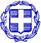 ΣΧΕΔΙΟ ΣΥΜΒΑΣΗΣΣτο Ηράκλειο σήμερα ……  …………. 2024, ημέρα ......................., στα γραφεία της Περιφέρειας Κρήτης οι παρακάτω συμβαλλόμενοι:1. Σταύρος Αρναουτάκης, Περιφερειάρχης Κρήτης, ο οποίος εκπροσωπεί, με την ιδιότητα του αυτή, την Περιφέρεια Κρήτης καλούμενη στο εξής «Αναθέτουσα Αρχή» (Α.Φ.Μ. 997579388, Δ.Ο.Υ. ΗΡΑΚΛΕΙΟΥ), που εδρεύει στο Ηράκλειο, Πλατεία Ελευθερίας2.Ο/η ……….., ως νόμιμος εκπρόσωπος της εταιρείας  «.....................................» (ΑΦΜ: .....................) με έδρα ……………………., ΔΟΥ: ................., Τ.Κ. ...................., καλούμενος στο εξής  «Ανάδοχος» Έχοντας υπόψη:1. την υπ΄ αριθμ ..... διακήρυξη (ΑΔΑΜ…) και τα λοιπά έγγραφα της σύμβασης που συνέταξε η Αναθέτουσα Αρχή για την ανωτέρω εν θέματι σύμβαση προμήθειας.2. Την υπ΄ αριθμ … απόφαση της Αναθέτουσας Αρχής με την οποία κατακυρώθηκε το αποτέλεσμα της διαδικασίας (ΑΔΑΜ…), στο πλαίσιο της ανωτέρω διακήρυξης, στον Ανάδοχο και την αριθμ. πρωτ. …………… ειδική πρόσκληση της Αναθέτουσας Αρχής προς τον Ανάδοχο για την υπογραφή του παρόντος, η οποία κοινοποιήθηκε σε αυτόν την…...3. Ότι αναπόσπαστο τμήμα της παρούσας αποτελούν, σύμφωνα με το άρθρο 2 παρ.1 περιπτ. 42 του Ν.4412/2016:-η υπ’ αριθ. ............ διακήρυξη, με τα Παραρτήματα της-η προσφορά του Αναδόχου5. Ότι ο ανάδοχος κατέθεσε την υπ’ αριθ. .............. εγγυητική επιστολή της τράπεζας/ πιστωτικού ιδρύματος/ χρηματοδοτικού ιδρύματος/ ασφαλιστικής επιχείρησης/  ..............., ποσού ........................ ευρώ, για την καλή εκτέλεση των όρων του παρόντος συμφωνητικούΣυμφώνησαν και έκαναν αμοιβαία αποδεκτά τα ακόλουθα :Άρθρο 1ΑντικείμενοΑντικείμενο της σύμβασης είναι η προμήθεια χαρτιού (φωτοαντιγραφικό, μηχανογραφικό & για πλότερ)  και ειδών γραφικής ύλης για την κάλυψη των αναγκών των Υπηρεσιών της Περιφέρειας Κρήτης με έδρα το Ηράκλειο και των Υπηρεσιών της Περιφερειακής Ενότητας Ηρακλείου, σύμφωνα με τους όρους και τις προδιαγραφές του άρθρου 1.3 της Διακήρυξης και των ΠΑΡΑΡΤΗΜΑΤΩΝ I και II.Η παρούσα σύμβαση υποδιαιρείται στα κάτωθι τμήματα:ΤΜΗΜΑ 1: ΠΡΟΜΗΘΕΙΑ ΧΑΡΤΙΟΥ (ΦΩΤΟΑΝΤΙΓΡΑΦΙΚΟ, ΜΗΧΑΝΟΓΡΑΦΙΚΟ & ΓΙΑ ΠΛΟΤΕΡ)ΤΜΗΜΑ 2: ΠΡΟΜΗΘΕΙΑ ΕΙΔΩΝ ΓΡΑΦΙΚΗΣ ΥΛΗΣ ΤΜΗΜΑ 3: ΠΡΟΜΗΘΕΙΑ ΕΙΔΩΝ ΓΡΑΦΙΚΗΣ ΥΛΗΣΗ προμήθεια θα πραγματοποιηθεί σύμφωνα με τους όρους που περιέχονται στα έγγραφα της σύμβασης, στην απόφαση κατακύρωσης και την προσφορά του Αναδόχου.Άρθρο 2Χρηματοδότηση της σύμβασης – ΤιμήΤο οικονομικό αντικείμενο της παρούσας σύμβασης ανέρχεται στο ποσό των ……………… € χωρίς ΦΠΑ (………………..) € συμπεριλαμβανομένου Φ.Π.Α. 24%), για την προμήθεια των ειδών που αναφέρονται στο άρθρο 1 της παρούσας και θα βαρύνει τον Τακτικό Προϋπολογισμό της Περιφέρειας Κρήτης. Επιπλέον του ανωτέρω ποσού προβλέπονται δικαιώματα προαίρεσης, ύψους …………. € (χωρίς ΦΠΑ). Για την πραγματοποίηση της προμήθειας έχουν εκδοθεί οι           Αποφάσεις Ανάληψης Πολυετούς Υποχρέωσης.Άρθρο 3Διάρκεια σύμβασης –Χρόνος Παράδοσης3.1. Δυνάμει του άρθρου 1.3 της Διακήρυξης η διάρκεια της παρούσας σύμβασης ορίζεται σε 12 μήνες από την ανάρτησή της στο Κ.Η.Μ.ΔΗ.Σ.3.2. Η παράδοση των προς προμήθεια ειδών θα γίνεται όπως ορίζεται παρακάτω καθ’ όλη τη διάρκεια της σύμβασης: Η μεταφορά και η παράδοση των προς προμήθεια ειδών θα γίνεται τμηματικά με δαπάνη του προμηθευτή και σε χώρο που ορίζεται κατά περίπτωση από την αναθέτουσα αρχή. στα κτίρια των Υπηρεσιών της Περιφέρειας Κρήτης (στο Νομό Ηρακλείου) και των Υπηρεσιών της Π.Ε. Ηρακλείου ανάλογα με τις ανάγκες των Υπηρεσιών και το αργότερο σε τρεις (3) ημέρες από τη λήψη κάθε σχετικής παραγγελίας.Άρθρο 4Υποχρεώσεις ΑναδόχουΟ Ανάδοχος εγγυάται και δεσμεύεται ανέκκλητα  στην Αναθέτουσα Αρχή: 4.1. ότι, σύμφωνα με το άρθρο 4.3.1. της Διακήρυξης, τηρεί και θα εξακολουθήσει να τηρεί κατά την εκτέλεση της παρούσας σύμβασης τις υποχρεώσεις του που απορρέουν από τις διατάξεις της περιβαλλοντικής, κοινωνικοασφαλιστικής και εργατικής νομοθεσίας, που έχουν θεσπιστεί με το δίκαιο της Ένωσης, το εθνικό δίκαιο, συλλογικές συμβάσεις ή διεθνείς διατάξεις περιβαλλοντικού, κοινωνικού και εργατικού δικαίου, οι οποίες απαριθμούνται στο Παράρτημα Χ του Προσαρτήματος Α’(και  του ν. 4412/2016).  Η τήρηση των εν λόγω υποχρεώσεων ελέγχεται και βεβαιώνεται από τα όργανα που επιβλέπουν την εκτέλεση της παρούσας σύμβασης και τις αρμόδιες δημόσιες αρχές και υπηρεσίες που ενεργούν εντός των ορίων της ευθύνης και της αρμοδιότητάς τους4.2. ότι θα ενεργεί σύμφωνα με το Νόμο και με την παρούσα, ότι θα  λαμβάνει τα κατάλληλα μέτρα για να διασφαλίσει την ομαλή και προσήκουσα εκτέλεση της παρούσας σύμφωνα με τη Διακήρυξη και τα λοιπά Έγγραφα της Σύμβασης και ότι δεν θα ενεργήσει αθέμιτα, παράνομα ή καταχρηστικά καθ ́ όλη τη διάρκεια της εκτέλεσης της παρούσας, σύμφωνα με τη ρήτρα ακεραιότητας που επισυνάπτεται στην παρούσα και αποτελεί αναπόσπαστο τμήμα της.  4.3. ότι καθ΄ όλη τη διάρκεια εκτέλεσης της σύμβασης, θα συνεργάζεται στενά με την Αναθέτουσα Αρχή, υποχρεούται δε να λαμβάνει υπόψη του οποιεσδήποτε παρατηρήσεις της σχετικά με την εκτέλεση της σύμβασης.Άρθρο 5Αμοιβή – Τρόπος πληρωμής5.1. Το συνολικό συμβατικό τίμημα ανέρχεται σε ………….…., πλέον ΦΠΑ 24%5.2. Η πληρωμή του Αναδόχου θα πραγματοποιηθεί σύμφωνα με το άρθρο 5.1.1 της Διακήρυξης και συγκεκριμένα: Η πληρωμή του προμηθευτή θα γίνεται από τη Δ/νση Οικονομικού της Περιφέρειας Κρήτης και θα εξοφλείται το 100% της αξίας του τιμολογίου που εκδίδεται κάθε φορά, μέσα σε (30) ημέρες από την υποβολή των απαραίτητων  δικαιολογητικών.  Η κατάθεση των δικαιολογητικών θα γίνεται στην υπηρεσία στην οποία έγινε η παράδοση των ειδών της σύμβασης.5.3. Η πληρωμή του συμβατικού τιμήματος θα γίνεται με την προσκόμιση από τον Ανάδοχο των νομίμων παραστατικών και δικαιολογητικών που προβλέπονται από τις διατάξεις του άρθρου 200 παρ. 4 του Ν. 4412/2016, καθώς και κάθε άλλου δικαιολογητικού που τυχόν ήθελε ζητηθεί από τις αρμόδιες υπηρεσίες που διενεργούν τον έλεγχο και την πληρωμή. 5.4. Toν Ανάδοχο βαρύνουν οι υπέρ τρίτων κρατήσεις, ως και κάθε άλλη επιβάρυνση, σύμφωνα με την κείμενη νομοθεσία, μη συμπεριλαμβανομένου Φ.Π.Α., για την παράδοση των  συμβατικών υλικών στον τόπο και με τον τρόπο που προβλέπεται στη Διακήρυξη και λοιπά  έγγραφα της Σύμβασης. Ιδίως ο Ανάδοχος  βαρύνεται με τις  κρατήσεις που καθορίζονται στο άρθρο 5.1.2 της Διακήρυξης. Οι υπέρ τρίτων κρατήσεις υπόκεινται στο εκάστοτε ισχύον αναλογικό τέλος χαρτοσήμου 3% και στην επ’ αυτού εισφορά υπέρ ΟΓΑ 20%.5.5. Με κάθε πληρωμή θα γίνεται η προβλεπόμενη από την κείμενη νομοθεσία παρακράτηση φόρου εισοδήματος αξίας 4% επί του καθαρού ποσού.5.6 Όλα τα δικαιολογητικά του χρηματικού εντάλματος (πρωτόκολλα ποσοτικής και ποιοτικής παραλαβής κλπ.) ελέγχονται από την αρμόδια υπηρεσία ελέγχου της αναθέτουσας αρχής. Για την έκδοση χρηματικού εντάλματος ο ανάδοχος πρέπει να προσκομίσει το αντίστοιχο τιμολόγιο εντός προθεσμίας τριάντα (30) ημερών από την ημερομηνία έκδοσης πρωτοκόλλου ποσοτικής και ποιοτικής παραλαβής και η πληρωμή του θα πρέπει να λάβει χώρα σε επιπλέον τριάντα (30) ημέρες. Σε περίπτωση που η πληρωμή του αναδόχου καθυστερήσει από την αναθέτουσα αρχή τριάντα (30) ημέρες από την οριστική ποιοτική και ποσοτική παραλαβή των αγαθών και την ολοκλήρωση των σχετικών διαδικασιών επαλήθευσης, υπό την προϋπόθεση ότι θα έχει περιέλθει μέχρι και την ημερομηνία αυτή στην αναθέτουσα αρχή το τιμολόγιο ή άλλο ισοδύναμο παραστατικό πληρωμής, η αναθέτουσα αρχή, σύμφωνα με τα οριζόμενα στην υποπαρ. Ζ5 της παρ. Ζ του ν. 4152/2013, (Α' 107/09-05-2013) «Επείγοντα μέτρα εφαρμογής των Ν.4046/2012, 4093/2012 και 4127/2013» καθίσταται υπερήμερη και οφείλει τόκους υπερημερίας, χωρίς να απαιτείται όχληση από τον ανάδοχο. Σε περίπτωση καθυστέρησης υποβολής των οικείων δικαιολογητικών πληρωμής, η αναθέτουσα αρχή δεν καθίσταται υπερήμερος, ει μη μόνο από την ημέρα προσκόμισής τους. Άρθρο 6Αναπροσαρμογή τιμής6.1 Η περίπτωση της αναπροσαρμογής τιμής των υλικών υπό τους όρους του άρθρου 132 του Ν 4412/2016 καθορίζεται σύμφωνα με το άρθρο 6.6 της ΔιακήρυξηςΕιδικότερα: …..Προβλέπεται ρήτρα αναπροσαρμογής της τιμής, η οποία εφαρμόζεται μόνο αν, κατά τον χρόνο παράδοσης των αγαθών, συντρέχουν αθροιστικά οι εξής συνθήκες: α) η σύμβαση έχει διάρκεια μεγαλύτερη των δώδεκα μηνών και έχουν παρέλθει δώδεκα (12) μήνες τουλάχιστον από την καταληκτική ημερομηνία υποβολής των προσφορών, β) ο δείκτης τιμών καταναλωτή (ΔΤΚ) είναι μικρότερος από μείον τρία τοις εκατό (-3%) και μεγαλύτερος από τρία τοις εκατό (3%), γ) η αναθέτουσα αρχή διαθέτει τις απαραίτητες πιστώσεις για την εφαρμογή της αναπροσαρμογής της τιμής. Σε περιπτώσεις τμηματικών παραδόσεων, η τιμή αναπροσαρμόζεται για τις ποσότητες που, σύμφωνα με τα έγγραφα της σύμβασης, προβλέπεται να παραδοθούν μετά την παρέλευση των δώδεκα (12) μηνών. Για την αναπροσαρμογή της τιμής εφαρμόζεται ο τύπος: Τ = Τπροσφοράς Χ (1+ΔΤΚ)Όπου ΔΤΚ: ο δείκτης τιμών καταναλωτή της συγκεκριμένης κατηγορίας στην οποία υπάγονται τα αγαθά, όπως έχει ανακοινωθεί από την Ελληνική Στατιστική Αρχή (ΕΛ.ΣΤΑΤ.) για τον μήνα που προηγείται του χρόνου παράδοσης των αγαθών, σε σχέση με τον ίδιο μήνα του έτους κατά το οποίο υποβλήθηκε η προσφορά του οικονομικού φορέα, και ανακοινώνεται σε μηνιαία βάση από το Υπουργείο Ανάπτυξης και Επενδύσεων.  Τ - προσφοράς: η τιμή της οικονομικής προσφοράς του οικονομικού φορέα στον οποίο ανατίθεται η σύμβαση και Τ: η αναπροσαρμοσμένη τιμή. Σε περίπτωση εκπρόθεσμης παράδοσης, με υπαιτιότητα του αναδόχου, ο χρόνος παράτασης δεν λαμβάνεται υπόψη για την αναπροσαρμογή. Προκαταβολή που χορηγήθηκε αφαιρείται από την προς αναπροσαρμογή συμβατική αξία. Στην περίπτωση, που κατά τον χρόνο εφαρμογής της ρήτρας αναπροσαρμογής, η αναθέτουσα αρχή δεν διαθέτει τις, κατά περίπτωση, αναγκαίες πιστώσεις, μπορεί να προβαίνει σε αύξηση  των τιμών μονάδας, με παράλληλη μείωση των προς παράδοση ποσοτήτων, υπό την προϋπόθεση ότι συναινεί ο ανάδοχος.Η τιμή αναπροσαρμόζεται με βάση την τιμή αναφοράς, όπως αυτή προκύπτει από ..............................., εφαρμοζομένου του ποσοστού έκπτωσης της προσφοράς του αναδόχου.6.2 Σε περίπτωση εκπρόθεσμης παράδοσης, με υπαιτιότητα του Αναδόχου, ο χρόνος παράτασης δεν λαμβάνεται υπόψη για την αναπροσαρμογή. Προκαταβολή που χορηγήθηκε αφαιρείται από την προς αναπροσαρμογή συμβατική αξία. 6.3 Στην περίπτωση, που, κατά τον χρόνο εφαρμογής της ρήτρας αναπροσαρμογής, η Αναθέτουσα Αρχή δεν διαθέτει τις, κατά περίπτωση, αναγκαίες πιστώσεις, μπορεί να προβαίνει σε αύξηση  των τιμών μονάδας, με παράλληλη μείωση των προς παράδοση ποσοτήτων, υπό την προϋπόθεση ότι συναινεί ο Ανάδοχος.Άρθρο 7Χρόνος Παράδοσης Υλικών-Παραλαβή υλικών - 
Χρόνος και τρόπος παραλαβής υλικών 7.1 Ο Ανάδοχος υποχρεούται να παραδώσει τα υλικά στο χρόνο , τρόπο και τόπο  που καθορίζονται στα άρθρα 6.1. και 6.2.  της Διακήρυξης. 7.2. Ο Ανάδοχος υποχρεούται να παραδώσει στην Αναθέτουσα Αρχή τα υλικά σύμφωνα  με το άρθρο 6.1. της Διακήρυξης. Μη εμπρόθεσμη παράδοση των υλικών από τον Ανάδοχο επάγεται τη κήρυξη αυτού ως έκπτωτου σύμφωνα με το άρθρο 6.1.2  της Διακήρυξης.  H παραλαβή των υλικών γίνεται από επιτροπές, υπό τους όρους, διαδικασίες παραλαβής, τρόπους ποσοτικού και ποιοτικού ελέγχου των υλικών, ανάληψης του κόστους διενέργειας ελέγχου από τον Ανάδοχο  που ορίζονται και συμφωνούνται στο άρθρο 6.2 της Διακήρυξης.  Υλικά που απορρίφθηκαν ή κρίθηκαν παραληπτέα με έκπτωση επί της συμβατικής τιμής, μπορούν να παραπέμπονται για επανεξέταση σύμφωνα με τα οριζόμενα στο άρθρο 6.2.1. της Διακήρυξης 7.3. Η παραλαβή των υλικών και η έκδοση των σχετικών πρωτοκόλλων παραλαβής πραγματοποιείται μέσα μέσα σε δεκαπέντε (15) ημέρες από την παραλαβή τους. Αν η παραλαβή των υλικών και η σύνταξη του σχετικού πρωτοκόλλου δεν πραγματοποιηθεί από την επιτροπή παραλαβής μέσα στον οριζόμενο από τη σύμβαση χρόνο, ισχύουν τα αναφερόμενα στο άρθρο 6.2.2. της Διακήρυξης. Ανεξάρτητα από την, στο ως άνω άρθρο 6.2.2. οριζόμενη  αυτοδίκαιη παραλαβή και την πληρωμή του Αναδόχου, πραγματοποιούνται οι προβλεπόμενοι από την παρούσα σύμβαση έλεγχοι από επιτροπή που συγκροτείται με απόφαση της Αναθέτουσας Αρχής στην οποία δεν μπορεί να συμμετέχουν ο πρόεδρος και τα μέλη της επιτροπής που δεν πραγματοποίησε την παραλαβή στον προβλεπόμενο από την παρούσα σύμβαση χρόνο. Η παραπάνω επιτροπή παραλαβής προβαίνει σε όλες τις διαδικασίες παραλαβής που προβλέπονται από την ως άνω παράγραφο 2 του όρου 2 της παρούσας σύμβασης και των άρθρων  6.2.1. της Διακήρυξης και του άρθρου 208 του ν. 4412/2016 και συντάσσει τα σχετικά πρωτόκολλα. Οι εγγυητικές επιστολές προκαταβολής και καλής εκτέλεσης δεν επιστρέφονται πριν από την ολοκλήρωση όλων των προβλεπομένων από την παρούσα  σύμβαση ελέγχων και τη σύνταξη των σχετικών πρωτοκόλλων. 7.4. Ο συμβατικός χρόνος παράδοσης των υλικών μπορεί να παρατείνεται, πριν από τη λήξη του αρχικού συμβατικού χρόνου παράδοσης, υπό τις προϋποθέσεις του άρθρου 206 του ν. 4412/2016. Στην περίπτωση που το αίτημα υποβάλλεται από τον Ανάδοχο και η παράταση χορηγείται από την Αναθέτουσα Αρχή χωρίς να συντρέχουν λόγοι ανωτέρας βίας ή άλλοι ιδιαιτέρως σοβαροί λόγοι που καθιστούν αντικειμενικώς αδύνατη την εμπρόθεσμη παράδοση των συμβατικών ειδών επιβάλλονται στον Ανάδοχο οι κυρώσεις του άρθρου 207 του ν. 4412/2016.Άρθρο 8Δείγματα –Δειγματοληψία –Εργαστηριακές εξετάσειςΘα διενεργείται μακροσκοπικός έλεγχος που θα έχει σκοπό την εξακρίβωση της συμφωνίας των τεχνικών χαρακτηριστικών των υπό προμήθεια ειδών με τους όρους της διακήρυξης. Εκτός από τον έλεγχο για τη συμφωνία των δειγμάτων με τις τεχνικές προδιαγραφές της διακήρυξης, τα δείγματα των τμημάτων Α΄ και Γ΄ θα υποβληθούν και σε πρακτική δοκιμασία. Πρακτικός έλεγχος διενεργείται, επίσης, στα μηχανήματα για να διαπιστωθεί η αποδοτικότητα και η καταλληλότητα του φωτοαντιγραφικού χαρτιού καθώς και των ειδών του τμήματος Γ΄.Η Υπηρεσία διατηρεί το δικαίωμα εφόσον τούτο κριθεί αναγκαίο να προβεί σε χημικό έλεγχο του φωτοαντιγραφικού χαρτιού που θα διενεργηθεί από το Γενικό Χημείο του Κράτους (Γ.Χ.Κ.) ή από το Ελληνικό Ινστιτούτο Συσκευασίας (Ε.Ι.Σ.) που αποτελεί μονάδα του Ο.Π.Ε. Α.Ε. και έχει σκοπό την εξακρίβωση της συμφωνίας ή μη των ιδιοτήτων του χαρτιού που εξετάζονται εργαστηριακά, με τους όρους της Προδιαγραφής.Άρθρο 9Απόρριψη συμβατικών υλικών –Αντικατάσταση9.1. Σε περίπτωση οριστικής απόρριψης ολόκληρης ή μέρους της συμβατικής ποσότητας των υλικών, με απόφαση της Αναθέτουσας Αρχής, μπορεί να εγκρίνεται αντικατάστασή της με άλλη, που να είναι σύμφωνη με τους όρους της παρούσας σύμβασης, στους χρόνους, τη διαδικασία αντικατάστασης και την τακτή προθεσμία που ορίζονται στην απόφαση αυτή και σύμφωνα με το άρθρο 6.3. της Διακήρυξης.9.2. Αν ο ανάδοχος δεν αντικαταστήσει τα υλικά που απορρίφθηκαν μέσα στην προθεσμία που του τάχθηκε και εφ’ όσον έχει λήξει ο συμβατικός χρόνος, κηρύσσεται έκπτωτος και υπόκειται στις προβλεπόμενες κυρώσεις του όρου 9 της παρούσας σύμβασης.9.3. Η επιστροφή των υλικών που απορρίφθηκαν γίνεται σύμφωνα με τα προβλεπόμενα στις παρ. 2 και 3 του άρθρου 213 του ν. 4412/2016.Άρθρο 10Υπεργολαβία10.1.Ο Ανάδοχος, σύμφωνα με το άρθρο 4.4.1. της Διακήρυξης,  δεν απαλλάσσεται από τις συμβατικές του υποχρεώσεις και ευθύνες έναντι της Αναθέτουσας Αρχής λόγω ανάθεσης της εκτέλεσης τμήματος/τμημάτων της σύμβασης σε υπεργολάβους. Η τήρηση των υποχρεώσεων της παρ. 2 του άρθρου 18 του ν. 4412/2016 από υπεργολάβους δεν αίρει την ευθύνη του Αναδόχου. 10.2. Ο Ανάδοχος με το από ...... έγγραφό του, το οποίο επισυνάπτεται στην παρούσα, και σύμφωνα με το  άρθρο 4.4.2. της Διακήρυξης, ενημέρωσε την Αναθέτουσα Αρχή για την επωνυμία/όνομα, τα στοιχεία επικοινωνίας και τους νόμιμους εκπροσώπους των υπεργολάβων του, οι οποίοι συμμετέχουν στην εκτέλεση της παρούσας σύμβασης. Ο Ανάδοχος υποχρεούται να γνωστοποιεί στην Αναθέτουσα Αρχή κάθε αλλαγή των πληροφοριών αυτών, κατά τη διάρκεια της παρούσας σύμβασης, καθώς και τις απαιτούμενες πληροφορίες σχετικά με κάθε νέο υπεργολάβο, τον οποίο ο Ανάδοχος θα χρησιμοποιεί εν συνεχεία στην εν λόγω σύμβαση, προσκομίζοντας τα σχετικά συμφωνητικά/δηλώσεις συνεργασίας. Σε περίπτωση διακοπής της συνεργασίας του Αναδόχου με υπεργολάβο/ υπεργολάβους της παρούσας  σύμβασης, ο Ανάδοχος υποχρεούται σε άμεση γνωστοποίηση της διακοπής αυτής στην Αναθέτουσα Αρχή και  οφείλει να διασφαλίσει την ομαλή εκτέλεση του τμήματος/ τμημάτων της σύμβασης είτε από τον ίδιο, είτε από νέο υπεργολάβο τον οποίο θα γνωστοποιήσει στην Αναθέτουσα Αρχή κατά την ως άνω διαδικασία. 10.3. Η Αναθέτουσα Αρχή επαληθεύει τη συνδρομή των λόγων αποκλεισμού για τους υπεργολάβους, όπως αυτοί περιγράφονται στην παράγραφο 2.2.3  της Διακήρυξης και με τα αποδεικτικά μέσα της παραγράφου 2.2.9.2  της Διακήρυξης  σύμφωνα με τα οριζόμενα στο άρθρο 4.4.3. της Διακήρυξης. Επιπλέον, η Αναθέτουσα Αρχή, προκειμένου να μην αθετούνται οι υποχρεώσεις της παρ. 2 του άρθρου 18 του ν. 4412/2016, δύναται να επαληθεύσει τους ως άνω λόγους και για τμήμα ή τμήματα της σύμβασης που υπολείπονται του ποσοστού που ορίζεται σύμφωνα με τα οριζόμενα στο άρθρο 4.4.3. της Διακήρυξης.Άρθρο 11Κήρυξη οικονομικού φορέα εκπτώτου –Κυρώσεις11.1. Ο Ανάδοχος κηρύσσεται υποχρεωτικά έκπτωτος από τη σύμβαση και από κάθε δικαίωμα που απορρέει από αυτήν, με απόφαση της Αναθέτουσας Αρχής για τους λόγους που αναφέρονται και σύμφωνα με τα οριζόμενα στο άρθρο 5.2.1 της Διακήρυξης. Στον Ανάδοχο που κηρύσσεται έκπτωτος από την παρούσα σύμβαση, επιβάλλονται, με απόφαση της Αναθέτουσας Αρχής και κατόπιν τήρησης της σχετικής διαδικασίας και οι κυρώσεις/αποκλεισμός   που προβλέπονται στο ως άνω άρθρο 5.2.1 της Διακήρυξης.11.2. Αν το συμβατικό υλικό φορτωθεί -παραδοθεί ή αντικατασταθεί μετά τη λήξη του συμβατικού χρόνου και μέχρι λήξης του χρόνου της παράτασης που χορηγήθηκε, σύμφωνα με τη Διακήρυξη και το άρθρο 206 του Ν.4412/2016, επιβάλλεται πρόστιμο/τόκος και εισπράττεται σύμφωνα με το άρθρο 5.2.2. της Διακήρυξης.11.3.  Σε βάρος του έκπτωτου αναδόχου επιβάλλεται επίσης καταλογισμός του διαφέροντος, που προκύπτει εις βάρος της αναθέτουσας αρχής, εφόσον αυτή προμηθευτεί τα αγαθά, που δεν προσκομίστηκαν προσηκόντως από τον έκπτωτο οικονομικό φορέα, αναθέτοντας το ανεκτέλεστο αντικείμενο της σύμβασης σε τρίτο οικονομικό φορέα. Το διαφέρον υπολογίζεται με τον ακόλουθο τύπο:Δ = (ΤΚΤ ΤΚΕ) x Π Όπου: Δ = Διαφέρον που θα προκύψει εις βάρος της αναθέτουσας αρχής, εφόσον αυτή προμηθευτεί τα αγαθά που δεν προσκομίστηκαν προσηκόντως από τον έκπτωτο οικονομικό φορέα, σύμφωνα με τα ανωτέρω αναφερόμενα. Το διαφέρον λαμβάνει θετικές τιμές, αλλιώς θεωρείται ίσο με μηδέν.ΤΚΤ = Τιμή κατακύρωσης της προμήθειας των αγαθών, που δεν προσκομίστηκαν προσηκόντως από τον έκπτωτο οικονομικό φορέα στον νέο ανάδοχο.ΤΚΕ = Τιμή κατακύρωσης της προμήθειας των αγαθών, που δεν προσκομίστηκαν προσηκόντως από τον έκπτωτο οικονομικό φορέα, σύμφωνα με τη σύμβαση από την οποία κηρύχθηκε έκπτωτος ο οικονομικός φορέας.Π = Συντελεστής προσαύξησης προσδιορισμού της έμμεσης ζημίας που προκαλείται στην αναθέτουσα αρχή από την έκπτωση του αναδόχου. Για την είσπραξη του διαφέροντος από τον έκπτωτο οικονομικό φορέα μπορεί να εφαρμόζεται η διαδικασία του Κώδικα Είσπραξης Δημόσιων Εσόδων. Το διαφέρον εισπράττεται υπέρ της αναθέτουσας αρχής.Άρθρο 12Τροποποίηση σύμβασης κατά τη διάρκειά της12.1. Η παρούσα σύμβαση μπορεί να τροποποιείται κατά τη διάρκειά της, χωρίς να απαιτείται νέα διαδικασία σύναψης σύμβασης, μόνο σύμφωνα με τους όρους και τις προϋποθέσεις του άρθρου 132 του Ν. 4412/2016 και κατόπιν γνωμοδότησης της Επιτροπής της περ. β  της παρ. 11 του άρθρου 221 του Ν. 4412/201612.2. Η παρούσα σύμβαση δύναται να τροποποιηθεί ως προς τη χρονική διάρκεια της με παράταση έως δύο μήνες ενεργοποιώντας τα δικαιώματα προαίρεσης.12.3. Τροποποίηση των όρων της παρούσας σύμβασης γίνεται μόνον με μεταγενέστερη γραπτή και ρητή συμφωνία των μερών και σύμφωνα με τα οριζόμενα στο άρθρο 132 του Ν.4412/2016.Άρθρο 13Ανωτέρα Βία13.1.Τα συμβαλλόμενα μέρη δεν ευθύνονται για τη μη εκπλήρωση των συμβατικών τους υποχρεώσεων, στο μέτρο που η αδυναμία εκπλήρωσης οφείλεται σε περιστατικά ανωτέρας βίας. 13.2.Ο Ανάδοχος, επικαλούμενος υπαγωγή της αδυναμίας εκπλήρωσης υποχρεώσεών του σε γεγονός που εμπίπτει στην έννοια της ανωτέρας βίας, οφείλει να γνωστοποιήσει και επικαλεσθεί προς την Αναθέτουσα Αρχή τους σχετικούς λόγους και περιστατικά εντός αποσβεστικής προθεσμίας είκοσι (20) ημερών από τότε που συνέβησαν, προσκομίζοντας τα απαραίτητα αποδεικτικά στοιχεία. Η Αναθέτουσα Αρχή αποφασίζει μετά από γνωμοδότηση του αρμόδιου για αυτό οργάνου. Μόνο η έγγραφη αναγνώριση από την Αναθέτουσα Αρχή της ανώτερης βίας που επικαλείται ο Ανάδοχος τον απαλλάσσει από τις συνέπειες της εκπρόθεσμης ή μη κατάλληλα εκπλήρωσης της προμήθειας.Άρθρο 14Ολοκλήρωση συμβατικού αντικειμένουΗ σύμβαση θεωρείται ότι έχει ολοκληρωθεί, όταν παραληφθούν οριστικά, ποσοτικά και ποιοτικά τα αγαθά που παραδόθηκαν, όταν αποπληρωθεί το συμβατικό τίμημα και εκπληρωθούν και οι τυχόν λοιπές συμβατικές ή νόμιμες υποχρεώσεις και από τα δύο συμβαλλόμενα μέρη και όταν αποδεσμευθούν οι σχετικές εγγυήσεις κατά τα προβλεπόμενα στη σύμβαση. Άρθρο 15Δικαίωμα μονομερούς λύσης της σύμβασηςΗ Αναθέτουσα Αρχή μπορεί, με τις προϋποθέσεις που ορίζονται στο άρθρο 4.6 της Διακήρυξης, να καταγγείλει τη σύμβαση κατά τη διάρκεια της εκτέλεσής της.Άρθρο 16Εφαρμοστέο Δίκαιο – Επίλυση Διαφορών16.1. Η παρούσα διέπεται από το Ελληνικό Δίκαιο και ειδικότερα α) από το θεσμικό πλαίσιο που αναφέρεται στο άρθρο 1.4. της Διακήρυξης και β) τη Διακήρυξη και τα Έγγραφα της Σύμβασης.  16.2.Ο Ανάδοχος μπορεί κατά των αποφάσεων της Αναθέτουσας Αρχής που επιβάλλουν σε βάρος του κυρώσεις, δυνάμει των άρθρων της Διακήρυξης  5.2. (Κήρυξη οικονομικού φορέα εκπτώτου -Κυρώσεις), 6.1. (Χρόνος παράδοσης υλικών), 6.4. (Απόρριψη συμβατικών υλικών –αντικατάσταση), μπορεί να ασκήσει τα δικαιώματα που του αναγνωρίζονται και υπό τις προϋποθέσεις και έννομες συνέπειες που ορίζονται στο άρθρο 5.3. της Διακήρυξης. 16.3. Κατά την εκτέλεση της σύμβασης, κάθε διαφορά που προκύπτει αναφορικά με την ερμηνεία, και/ή το κύρος και/ή  την εκτέλεση της παρούσας, ή εξ αφορμής της,  επιλύονται σύμφωνα με το άρθρο 5.4. της Διακήρυξης.  Άρθρο 17Λοιποί όροιΆπαντες οι όροι της Διακήρυξης και των Εγγράφων της Σύμβασης που σχετίζονται με την εκτέλεση της παρούσας αποτελούν αναπόσπαστο τμήμα αυτής.Αφού συντάχθηκε η παρούσα σύμβαση σε δύο αντίτυπα, αναγνώσθηκε και υπογράφηκε ως ακολούθως από τα συμβαλλόμενα μέρη.ΟΙ ΣΥΜΒΑΛΛΟΜΕΝΟΙ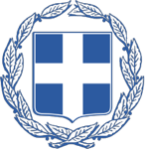 ΕΛΛΗΝΙΚΗ ΔΗΜΟΚΡΑΤΙΑΠΕΡΙΦΕΡΕΙΑ ΚΡΗΤΗΣΓΕΝΙΚΗ ΔΙΕΥΘΥΝΣΗΕΣΩΤΕΡΙΚΗΣ ΛΕΙΤΟΥΡΓΙΑΣΔΙΕΥΘΥΝΣΗ ΟΙΚΟΝΟΜΙΚΟΥΤΜΗΜΑ ΠΡΟΜΗΘΕΙΩΝΗράκλειο,  24 Νοεμβρίου 2023  Αρ.Πρωτ.: 399614 Α.Δ.Α.Μ: ΕπωνυμίαΠΕΡΙΦΕΡΕΙΑ ΚΡΗΤΗΣΑριθμός Φορολογικού Μητρώου (Α.Φ.Μ.)997579388Κωδικός Αναθέτουσας Αρχής για την ηλεκτρονική τιμολόγηση1007.913.0001Ταχυδρομική διεύθυνσηΠΛΑΤΕΙΑ ΕΛΕΥΘΕΡΙΑΣ 1ΠόληΗΡΑΚΛΕΙΟ ΚΡΗΤΗΣΤαχυδρομικός Κωδικός71201Τηλέφωνο2813400312Ηλεκτρονικό Ταχυδρομείο (e-mail)gpalaiaki@crete.gov.grΑρμόδιος για πληροφορίεςΓ. ΠαλαιάκηΓενική Διεύθυνση στο διαδίκτυο  (URL)www.crete.gov.grΤΜΗΜΑ 1ΕΚΤΙΜΩΜΕΝΗ ΑΞΙΑ: 93.301,07 € (ΣΥΜΠΕΡΙΛΑΜΒΑΝΟΜΕΝΟΥ ΤΟΥ ΦΠΑ 24%)ΤΜΗΜΑ 1ΕΚΤΙΜΩΜΕΝΗ ΑΞΙΑ: 93.301,07 € (ΣΥΜΠΕΡΙΛΑΜΒΑΝΟΜΕΝΟΥ ΤΟΥ ΦΠΑ 24%)ΤΜΗΜΑ 1ΕΚΤΙΜΩΜΕΝΗ ΑΞΙΑ: 93.301,07 € (ΣΥΜΠΕΡΙΛΑΜΒΑΝΟΜΕΝΟΥ ΤΟΥ ΦΠΑ 24%)Α/ΑΕΙΔΟΣCPVΦωτοαντιγραφικό χαρτί Α3  (δεσμίδα 500 φ.)30197643-5Φωτοαντιγραφικό χαρτι λευκό Α4 (δεσμίδα 500 φ.)30197643-5Φωτοαντιγραφικό χαρτί Α4 (χρώμα κόκκινο, δεσμίδα 500 φ.)30197643-5Φωτοαντιγραφικό χαρτί Α4 (χρώμα μπλε δεσμίδα 500 φ.)30197643-5Φωτοαντιγραφικό χαρτί Α4 (χρώμα κίτρινο δεσμίδα 500 φ.)30197643-5Φωτοαντιγραφικό χαρτί Α4 (χρώμα πορτοκαλί δεσμίδα 500 φ.)30197643-5Φωτοαντιγραφικό χαρτί Α4 (λευκό) 210mm*297mm, 160g/m2 (δεσμίδα 250 φ.)30197643-5Χαρτί για πλότερ 30 cm * μήκος 50 m * 80 gr30197630-1Χαρτί για πλότερ  60 cm * μήκος 50 m * 80 gr30197630-1Χαρτί για πλότερ 90 cm * μήκος 50 m * 80 gr30197630-1Μηχανογραφικό χαρτί μονό ατύπωτο λευκό διάστασης 11 * 9,5 (κυτίο 2000 φ.)30197630-1Μηχανογραφικό χαρτί διπλό ατύπωτο λευκό – κίτρινο διάστασης 11 * 9,5 (κυτίο 1000 φ.)30197630-1Μηχανογραφικό χαρτί διπλό ατύπωτο λευκό – κίτρινο διάστασης 8 * 9,5 (κυτίο 1000 φ.)30197630-1ΤΜΗΜΑ 2ΕΚΤΙΜΩΜΕΝΗ ΑΞΙΑ: 99.449,98 €(ΣΥΜΠΕΡΙΛΑΜΒΑΝΟΜΕΝΟΥ ΤΟΥ ΦΠΑ 24%)ΤΜΗΜΑ 2ΕΚΤΙΜΩΜΕΝΗ ΑΞΙΑ: 99.449,98 €(ΣΥΜΠΕΡΙΛΑΜΒΑΝΟΜΕΝΟΥ ΤΟΥ ΦΠΑ 24%)ΤΜΗΜΑ 2ΕΚΤΙΜΩΜΕΝΗ ΑΞΙΑ: 99.449,98 €(ΣΥΜΠΕΡΙΛΑΜΒΑΝΟΜΕΝΟΥ ΤΟΥ ΦΠΑ 24%)Α/ΑΕΙΔΟΣCPVΦάκελοι αρχείου με κορδόνια μαλακή ράχη 10 cm (25Χ35)30199230-1Φάκελοι αρχείου με κορδόνια μαλακή ράχη 15 cm (25Χ35)30199230-1Φάκελοι αρχείου χωρίς έλασμα (απλοί)30199230-1Φάκελοι αρχείου με πτερύγια30199230-1Φάκελοι αρχείου με ελατήριο30199230-1Φάκελοι διαφανείς για χαρτί Α4 πλαστικοί με κουμπί 30199230-1Φάκελοι αρχείου με λάστιχο χάρτινοι30199230-1Φάκελοι αρχείου με έλασμα χάρτινοι30199230-1Φάκελοι αρχείου με λάστιχο πολυπροπυλενίου30199230-1Φάκελοι διάσκεψης (χωρίς φερμουάρ, με μεταλλικό κλιπ στο πάνω μέρος για συγκράτηση εγγράφων)30199230-1Κλασέρ αρχείου πλαστικά 4-3222851000-0Κλασέρ αρχείου χάρτινα 8-3222851000-0Κλασέρ αρχείου πλαστικά 8-3222851000-0Ντοσιέ πολυπροπυλενίου 24Χ32 με δύο κρίκους (με ράχη 2,5 περίπου) 22852000-7Ντοσιέ πολυπροπυλενίου 24Χ32 με δύο κρίκους (με ράχη 3,5 περίπου) 22852000-7Ντοσιέ πλαστικό με έλασμα για αρχειοθέτηση (με τρύπες) 22852000-7Γωνίες αρχειοθέτησης44212510-7Κουτιά με λάστιχο πλαστικοποιημένο (με ράχη 1 cm)30199500-5Κουτιά με λάστιχο πλαστικοποιημένο (με ράχη 3 cm)30199500-5Κουτιά με λάστιχο οικολογικό (με ράχη 3 cm)30199500-5Κουτιά με λάστιχο οικολογικό (με ράχη 5 cm)30199500-5Κουτιά με λάστιχο οικολογικό (με ράχη 8 cm)30199500-5Κουτιά με λάστιχο χάρτινα (ράχη 12 cm  και ύψος 33 cm)30199500-5Κουτιά με λάστιχο χάρτινα (ράχη 10 cm  και ύψος 33 cm)30199500-5Κουτιά με λάστιχο χάρτινα (ράχη 8 cm  και ύψος 33 cm)30199500-5Φάκελα αλληλογραφίας με αυτοκόλλητη ταινία Νο 113  (105*225 mm) (500 τεμ.)30199230-1Φάκελα αλληλογραφίας με αυτοκόλλητη ταινία Νο 123  (114*235 mm) (500 τεμ.)30199230-1Φάκελα αλληλογραφίας με αυτοκόλλητη ταινία Νο 133  (120*295 mm) (500 τεμ.)30199230-1Φάκελα αλληλογραφίας με αυτοκόλλητη ταινία λευκά 16Χ23 cm (500 τεμ.)30199230-1Φάκελα αλληλογραφίας με αυτοκόλλητη ταινία λευκά 18Χ26 cm (500 τεμ.)30199230-1Φάκελα αλληλογραφίας με αυτοκόλλητη ταινία λευκά 22X32 cm (500 τεμ.)30199230-1Φάκελα αλληλογραφίας με αυτοκόλλητη ταινία λευκά 25X35 cm (500 τεμ.)30199230-1Φάκελα αλληλογραφίας με αυτοκόλλητη ταινία λευκά 30X40 cm (500 τεμ.)30199230-1Φάκελα αλληλογραφίας με αυτοκόλλητη ταινία λευκά 36,5X44 cm (500 τεμ.)30199230-1Περφορατέρ μικρά (τουλάχιστον έως 20 Φ.)30197330-8Περφορατέρ μεσαία (τουλάχιστον έως 40 Φ.)30197330-8Περφορατέρ μεγάλα (τουλάχιστον έως 60 Φ.)30197330-8Ταμπόν Νο 130192111-2Ταμπόν Νο 230192111-2Ταμπόν Νο 330192111-2Μελάνι ταμπόν (φιαλίδια)30192110-5Γομολάστιχες30192100-2Πιάστρες Κίνας (dip) 41 mm (12 τεμ.)30192000-1Πιάστρες Κίνας (dip) 32 mm (12 τεμ.)30192000-1Πιάστρες Κίνας (dip) 25 mm (12 τεμ.)30192000-1Πιάστρες Κίνας (dip) 19 mm (12 τεμ.)30192000-1Ξύστρες μεταλλικές30192133-2Κολλητική ταινία 50 mm και 50 m19513200-7Λευκή χάρτινη κολλητική ταινία 19 mm*40 m19513200-7Μεμβράνη περιτυλίγματος (συσκευασίας) διάφανο (strech film) 50 cm, τουλάχιστον 2 kg44176000-4Ζελατίνες ντοσιέ με 11 τρύπες (ενιχυμένες και διάφανες) Α4, πάχος τουλάχιστον 40 mic (0,04 mm) (100 τεμ.) 24911000-3Ζελατίνες Α4, τύπου "L", χονδρή διαφάνεια, άνοιγμα πάνω και δεξιά, 100 mic πάχος24911000-3Ημεροδείκτες επιτραπέζιοι έτους39263000-3Βάσεις επιτραπέζιων ημεροδεικτών (μεταλλικές)30193600-4Κύβοι σημειώσεων (λευκοί) 85 cm*85 cm (400 φυλ.)30199720-3Θήκες για κύβους σημειώσεων (πλαστικές) 85 cm*85 cm44619100-3Σελιδοδείκτες επανατοποθετούμενοι (τύπου post it)30192000-1Διαχωριστικά πλαστικά για κλασέρ 1-5 θεμάτων (Α4)30199600-6Διαχωριστικά πλαστικά για κλασέρ 1-10 θεμάτων (Α4)30199600-6Διαχωριστικά πλαστικά για κλασέρ 1-20 θεμάτων (Α4)30199600-6Ετικέτες αυτοκόλλητες Α4 διαφόρων διαστάσεων (100 τεμ.)30192800-9Φάκελα -θήκες για cd χάρτινες μονές44619100-3Φάκελα -θήκες για cd μονές (slim)44619100-3Αποσυρραπτικά μικρά (καβουράκι)30197321-2Χαρτοκόπτες με μικρή λάμα30197300-9Χαρτοκόπτες με μεγάλη  λάμα30197300-9Κόλλες αναφοράς (Α4)22832000-1Ημερολογιακές αντζέντες σπιράλ (τύπου τετραδίου διαστάσεων 17 cm*25 cm)22817000-0Τετράδιο σταχωμένο 20Χ30 (100 φ.)22830000-7Ευρετήριο σταχωμένο 20Χ30 (100 φ.)22130000-0Βιβλίο Πρωτοκόλλου 20Χ30 (100 φ.)22114000-2Βιβλίο Πρωτοκόλλου 20Χ30 (200 φ.)22114000-2Βιβλίο Αδειών Προϊσταμένων Διευθύνσεων και Υπαλλήλων22114000-2Βιβλίο Διεκπεραίωσης Εγγράφων 17Χ25 (100 φ.)22114000-2Μπλοκ σημειώσεων Α4 με ρίγες (50 φ.)22816100-4Κόλλα stic 8gr24910000-6Κόλλα σε υγρή μορφή 20gr24910000-6Ροδέλες αυτοκόλλητες για κλασέρ (πακέτο 40 φύλλων)30199000-0Λαστιχάκια διαμέτρου 60 mm (1 Kgr)37442810-9Λαστιχάκια (φάρδος 8 mm και διάμετρος 121 mm) (100 gr)37442810-9Λαστιχάκια (φάρδος 8 mm και διάμετρος 155 mm) (1 Kgr)37442810-9Στυλοθήκες ποτήρι απλές (μεταλλική)30192127-7Χάρακες πλαστικοί 30 cm39292500-0Μπαταρίες τύπου C 1,5 Volt (πακέτο 2 τμχ)31411000-0Μπαταρίες τύπου ΑΑ (πακέτο 4 τμχ)31411000-0Μπαταρίες τύπου ΑΑΑ (πακέτο 4 τμχ)31411000-0Μπαταρίες φωτογραφικής μηχανής, Lithium ION Battery pack 3.6V-2.2.wh, 600mAh, Ntype31411000-0Σπάγγος πλαστικοποιημένος με κουβάρι 500 gr39541140-9Πλαστικοποίηση μεγέθους Α430199000-0Ζελατίνες Πλαστικοποίησης (δίφυλλα) Α4 (Διάσταση:216 mm*303 mm, πάχος 2*80 mic)24911000-3Ζελατίνες Πλαστικοποίησης (δίφυλλα) Α5 (Διάσταση:154 mm*216 mm, πάχος 2*125 mic) (100 τεμ.)24911000-3Θερμικά ρολά χαρτοταινίας (Χρώμα λευκό, 80 mm πλάτος*80 mm διάμετρος *65 mm μήκος)30145100-8Λευκή χαρτοταινία θερμική ρολό για καταγραφή ραντεβού 80X80X65m30145100-8Βιβλιοδεσία με πλαστικό σπιράλ30199000-0Χαρτοθήκη γραφείου πλαστική για έγγραφα Α4 (μέγεθος 25*34 cm)22853000-4Δακτυλοβρεκτήρας με σφουγγάρι30197400-0Στυλό γκισέ με βάση (χρώμα μπλε) που να δέχεται και ανταλλακτικό 30192122-2Ανταλλακτικά στυλό (χρώμα μπλε) για βάση σε γκισέ30192700-8Ψαλίδι γραφείου 17cm30197100-7Ζελοτέιπ διάφανο 19 mm και τουλάχιστον 33m44424200-0Βάση Ζελοτέιπ (βαριά βάση τύπου γραφείου)39263000-3Αριθμομηχανή (κομπιουτεράκι) 8 ψηφίων ηλιακό και με μπαταρία30141100-0Ανοξείδωτοι συνδετήρες εγγράφων Νο 2 (100 τμχ.)30197220-4Ανοξείδωτοι συνδετήρες εγγράφων Νο 3 (100 τμχ.)30197220-4Ανοξείδωτοι συνδετήρες εγγράφων Νο 4 (100 τμχ.)30197220-4Ανοξείδωτοι συνδετήρες εγγράφων Νο 5 (100 τμχ.)30197220-4Ανοξείδωτοι συνδετήρες εγγράφων Νο 6 (100 τμχ.)30197220-4Καρφίτσες ατσάλινες (50 gr)30197220-4Πριτσίνια -Καψύλλια στερέωσης φωτογραφίας (1000 τεμ.)44532100-9ΤΜΗΜΑ 3ΕΚΤΙΜΩΜΕΝΗ ΑΞΙΑ: 41.846,90€ (ΣΥΜΠΕΡΙΛΑΜΒΑΝΟΜΕΝΟΥ ΤΟΥ ΦΠΑ 24%)ΤΜΗΜΑ 3ΕΚΤΙΜΩΜΕΝΗ ΑΞΙΑ: 41.846,90€ (ΣΥΜΠΕΡΙΛΑΜΒΑΝΟΜΕΝΟΥ ΤΟΥ ΦΠΑ 24%)ΤΜΗΜΑ 3ΕΚΤΙΜΩΜΕΝΗ ΑΞΙΑ: 41.846,90€ (ΣΥΜΠΕΡΙΛΑΜΒΑΝΟΜΕΝΟΥ ΤΟΥ ΦΠΑ 24%)Α/ΑΕΙΔΟΣCPVΜολύβια διαρκείας λεπτής γραφής (μπλε, κόκκινο, μαύρο, πράσινο) (τύπου bic)30192121-5Μολύβια για αξιόγραφα (document-proof) με ανεξίτηλη γραφή υψυλής ποιότητας, ανθεκτικά στο σπάσιμο (χρώμα μπλέ)30192121-5Στυλό μπλε τύπου τζελ (χρώμα μπλε)30192121-5Ξυλομόλυβα30192130-1Μαρκαδοράκια 0,5 mm30192123-9Φωσφορικοί μαρκαδόροι30192125-3Μηχανικά μολύβια 0,5mm30192131-8Μύτες ανταλλακτικές μηχανικών μολυβιών 0,5mm30192132-5Χαρτάκια σημειώσεων αυτοκόλλητα 75x75 (100 σελ.)30199740-9Χαρτάκια σημειώσεων αυτοκόλλητα 40x50 (100 σελ.)30199740-9Μαρκαδόροι λεπτής γραφής ανεξίτηλοι30192123-9Μαρκαδόροι μεσαίας γραφής ανεξίτηλοι30192123-9Μαρκαδόροι λευκού πίνακα (μαύρο-μπλε-κόκκινο-πράσινη)30192123-9Μαρκαδόροι χονδρής γραφής ανεξίτηλοι30192123-9Εξαλειπτικά (διορθωτικά) με διαλυτικό (σετ) 30192900-0Διορθωτικά στυλό30192930-9Διορθωτικές ταινίες 8m30192160-0Εξαλειπτικά (διορθωτικά) με σφουγγαράκι30192160-0Συρραπτικά μεσαία (να παίρνουν συνδετήρες Νο 64)30197300-9Συρραπτικά μεγάλα (να παίρνουν συνδετήρες Νο 126)30197300-9Συρραπτικά μεγάλα (να παίρνουν συνδετήρες 23/10, 23/15, 23/20)30197300-9Σύρματα συρραπτικού Νο 10 (1.000 τμχ) (τύπου ROMA)30197300-9Σύρματα συρραπτικού Νο 64 (1.000 τμχ) (τύπου ROMA)30197100-7Σύρματα συρραπτικού Νο 126 (1.000 τμχ) (τύπου ROMA)30197100-7Σύρματα συρραπτικού Νο 23/10 (1.000 τμχ) (τύπου ROMA)30197100-7Σύρματα συρραπτικού Νο 23/15 (1.000 τμχ) (τύπου ROMA)30197100-7Σύρματα συρραπτικού Νο 23/20 (1.000 τμχ) (τύπου ROMA)30197100-7ΤΜΗΜΑΤΑ ΠΡΟΥΠΟΛΟΓΙΣΜΟΣ ΧΩΡΙΣ ΦΠΑ & ΠΡΟΑΙΡΕΣΗΥΨΟΣ ΕΓΓΥΗΤΙΚΗΣ ΣΕ ΕΥΡΩΤΜΗΜΑ 1: 75.242,80€1.504,56€ΤΜΗΜΑ 2:80.201,60€1.604,03€ΤΜΗΜΑ 3: 33.747,50€674,95€Α/ΑΟΝΟΜΑΣΙΑ ΕΙΔΟΥΣΜΟΝΑΔΑ ΜΕΤΡΗΣΗΣΠΟΣΟΤΗΤΑ (ΑΝΑΓΚΕΣ ΓΙΑ ΔΥΟ ΕΤΗ)1Φωτοαντιγραφικό χαρτί A3 (Δεσμίδα 500φ.)ΔΕΣΜΙΔΑ ΧΑΡΤΙΟΥ 300Το χαρτί να είναι ξηρογραφικό, αρίστης ποιότητας, βάρους 80gr/m2. Με την κατάθεση της προσφοράς να προσκομισθούν δείγματα του φωτοαντιγραφικού χαρτιού με α/α 1 & 22Φωτοαντιγραφικό χαρτί Α4 (λευκό)(Δεσμίδα 500φ.)ΔΕΣΜΙΔΑ ΧΑΡΤΙΟΥ 18.000Το χαρτί να είναι ξηρογραφικό, αρίστης ποιότητας, βάρους 80gr/m2. Με την κατάθεση της προσφοράς να προσκομισθούν δείγματα του φωτοαντιγραφικού χαρτιού με α/α 1 & 23Φωτοαντιγραφικό χαρτί Α4 (χρώμα κόκκινο)(Δεσμίδα 500φ.)ΔΕΣΜΙΔΑ ΧΑΡΤΙΟΥ 8Το χαρτί να είναι ξηρογραφικό, αρίστης ποιότητας, βάρους 80gr/m2. Με την κατάθεση της προσφοράς να προσκομισθούν δείγματα του φωτοαντιγραφικού χαρτιού με α/α 1 & 24Φωτοαντιγραφικό χαρτί Α4 (χρώμα μπλε)(Δεσμίδα 500φ.)ΔΕΣΜΙΔΑ ΧΑΡΤΙΟΥ 8Το χαρτί να είναι ξηρογραφικό, αρίστης ποιότητας, βάρους 80gr/m2. Με την κατάθεση της προσφοράς να προσκομισθούν δείγματα του φωτοαντιγραφικού χαρτιού με α/α 1 & 25Φωτοαντιγραφικό χαρτί Α4 (χρώμα κίτρινο)(Δεσμίδα 500φ.)ΔΕΣΜΙΔΑ ΧΑΡΤΙΟΥ 8Το χαρτί να είναι ξηρογραφικό, αρίστης ποιότητας, βάρους 80gr/m2. Με την κατάθεση της προσφοράς να προσκομισθούν δείγματα του φωτοαντιγραφικού χαρτιού με α/α 1 & 26Φωτοαντιγραφικό χαρτί Α4 (χρώμα πορτοκαλί)(Δεσμίδα 500φ.)ΔΕΣΜΙΔΑ ΧΑΡΤΙΟΥ 8Το χαρτί να είναι ξηρογραφικό, αρίστης ποιότητας, βάρους 80gr/m2. Με την κατάθεση της προσφοράς να προσκομισθούν δείγματα του φωτοαντιγραφικού χαρτιού με α/α 1 & 27Φωτοαντιγραφικό χαρτί Α4 (λευκό) 210mm*297mm, 160g/m2 (Δεσμίδα 250φ.)ΔΕΣΜΙΔΑ ΧΑΡΤΙΟΥ 80Το χαρτί να είναι ξηρογραφικό, αρίστης ποιότητας, βάρους 80gr/m2. Με την κατάθεση της προσφοράς να προσκομισθούν δείγματα του φωτοαντιγραφικού χαρτιού με α/α 1 & 28Χαρτί για πλότερ 30cm  *μηκος 50m * 80grΡΟΛΛΟ5Το χαρτί να είναι ξηρογραφικό, αρίστης ποιότητας, βάρους 80gr/m2. Με την κατάθεση της προσφοράς να προσκομισθούν δείγματα του φωτοαντιγραφικού χαρτιού.9Χαρτί για πλότερ 60cm  *μηκος 50m * 80grΡΟΛΛΟ35Το χαρτί να είναι ξηρογραφικό, αρίστης ποιότητας, βάρους 80gr/m2. Με την κατάθεση της προσφοράς να προσκομισθούν δείγματα του φωτοαντιγραφικού χαρτιού.10Χαρτί για πλότερ 90cm  *μηκος 50m * 80grΡΟΛΛΟ50Το χαρτί να είναι ξηρογραφικό, αρίστης ποιότητας, βάρους 80gr/m2. Με την κατάθεση της προσφοράς να προσκομισθούν δείγματα του φωτοαντιγραφικού χαρτιού.11Μηχανογραφικό χαρτί μονό ατύπωτο λευκό διάστασης 11 * 9,5 (κυτίο 2.000 Φ.)ΚΥΤΙΟ 50Ο χάρτης μηχανογράφησης να είναι 100% χημικού πολτού, ελεύθερος ξύλου, αρίστης ποιότητας, βάρους 60gr/m2.12Μηχανογραφικό χαρτί διπλό ατύπωτο λευκό –κίτρινο διάστασης 11*9,5 (κυτίο 1.000 φ.)ΚΥΤΙΟ 35Ο χάρτης μηχανογράφησης να είναι 100% χημικού πολτού, ελεύθερος ξύλου, αρίστης ποιότητας, βάρους 60gr/m2.12Μηχανογραφικό χαρτί διπλό ατύπωτο λευκό –κίτρινο διάστασης 11*9,5 (κυτίο 1.000 φ.)ΚΥΤΙΟ 35Ο χάρτης μηχανογράφησης να είναι 100% χημικού πολτού, ελεύθερος ξύλου, αρίστης ποιότητας, βάρους 60gr/m2.12Μηχανογραφικό χαρτί διπλό ατύπωτο λευκό –κίτρινο διάστασης 11*9,5 (κυτίο 1.000 φ.)ΚΥΤΙΟ 35Ο χάρτης μηχανογράφησης να είναι 100% χημικού πολτού, ελεύθερος ξύλου, αρίστης ποιότητας, βάρους 60gr/m2.13Μηχανογραφικό χαρτί διπλό ατύπωτο λευκό – κίτρινο διάστασης 8 * 9,5 (κυτίο 1.000 φ.)ΚΥΤΙΟ5Ο χάρτης μηχανογράφησης να είναι 100% χημικού πολτού, ελεύθερος ξύλου, αρίστης ποιότητας, βάρους 60gr/m2.13Μηχανογραφικό χαρτί διπλό ατύπωτο λευκό – κίτρινο διάστασης 8 * 9,5 (κυτίο 1.000 φ.)ΚΥΤΙΟ5Ο χάρτης μηχανογράφησης να είναι 100% χημικού πολτού, ελεύθερος ξύλου, αρίστης ποιότητας, βάρους 60gr/m2.Α/ΑΟΝΟΜΑΣΙΑ ΕΙΔΟΥΣΜΟΝΑΔΑ ΜΕΤΡΗΣΗΣΠΟΣΟΤΗΤΑ (ΑΝΑΓΚΕΣ ΓΙΑ ΔΥΟ ΕΤΗ)1Φάκελοι αρχείου με κορδόνια μαλακή ράχη 10cm (25Χ35)ΤΕΜΑΧΙΟ7002Φάκελοι αρχείου με κορδόνια μαλακή ράχη 15cm (25Χ35)ΤΕΜΑΧΙΟ3.0003Φάκελοι αρχείου χωρίς έλασμα (απλοί)ΤΕΜΑΧΙΟ5004Φάκελοι αρχείου με πτερύγιαΤΕΜΑΧΙΟ14.0005Φάκελοι αρχείου με ελατήριοΤΕΜΑΧΙΟ1006Φάκελοι διαφανείς για χαρτί Α4 πλαστικοί με κουμπίΤΕΜΑΧΙΟ1007Φάκελοι αρχείου με λάστιχο χάρτινοιΤΕΜΑΧΙΟ15.0008Φάκελοι αρχείου με έλασμα χάρτινοιΤΕΜΑΧΙΟ8.0009Φάκελοι με λάστιχο πολυπροπυλενίουΤΕΜΑΧΙΟ60010Φάκελοι διάσκεψης (χωρίς φερμουάρ, με μεταλλικό κλιπ στο πάνω μέρος για συγκράτηση εγγράφων) ΤΕΜΑΧΙΟ10011Κλασέρ αρχείου πλαστικά 4-32ΤΕΜΑΧΙΟ1.50012Κλασέρ αρχείου χάρτινα 8-32ΤΕΜΑΧΙΟ5013Κλασέρ αρχείου πλαστικά 8-32ΤΕΜΑΧΙΟ3.00014Ντοσιέ πολυπροπυλένιου 24X32 με δύο κρίκους (με ράχη 2,5 περίπου)ΤΕΜΑΧΙΟ30015Ντοσιέ πολυπροπυλένιου 24X32 με δύο κρίκους (με ράχη 3,5 περίπου)ΤΕΜΑΧΙΟ20016Ντοσιέ πλαστικό με έλασμα για αρχειοθέτηση (με τρύπες)ΤΕΜΑΧΙΟ6.00017Γωνίες αρχειοθέτησηςΤΕΜΑΧΙΟ50018Κουτιά με λάστιχο πλαστικοποιημένο (με ράχη 1cm)ΤΕΜΑΧΙΟ5019Κουτιά με λάστιχο πλαστικοποιημένο (με ράχη 3cm)ΤΕΜΑΧΙΟ10020Κουτιά με λάστιχο οικολογικό (με ράχη 3cm)ΤΕΜΑΧΙΟ20021Κουτιά με λάστιχο οικολογικό (με ράχη 5cm)ΤΕΜΑΧΙΟ30022Κουτιά με λάστιχο οικολογικό (με ράχη 8cm)ΤΕΜΑΧΙΟ30023Κουτιά με λάστιχο χάρτινα (ράχη 12cm και ύψος 33cm)ΤΕΜΑΧΙΟ10024Κουτιά με λάστιχο χάρτινα (ράχη 10cm και ύψος 33cm)ΤΕΜΑΧΙΟ20025Κουτιά με λάστιχο χάρτινα (ράχη 8 cm και ύψος 33 cm)ΤΕΜΑΧΙΟ20026Φάκελα αλληλογραφίας με αυτοκόλλητη ταινία No 113 (105*225mm) (500 τεμ.)ΚΥΤΙΟ2027Φάκελα αλληλογραφίας με αυτοκόλλητη ταινία No 123 (114*235mm) (500 τεμ.)ΚΥΤΙΟ5028Φάκελα αλληλογραφίας με αυτοκόλλητη ταινία No 133 (120*295mm) (500 τεμ.)ΚΥΤΙΟ1029Φάκελα αλληλογραφίας με αυτοκόλλητη ταινία λευκά 16X23 cm (500 τεμ.)ΚΥΤΙΟ5030Φάκελα αλληλογραφίας με αυτοκόλλητη ταινία λευκά 18X26cm (500 τεμ.)ΚΥΤΙΟ4031Φάκελα αλληλογραφίας με αυτοκόλλητη ταινία λευκά 22X32cm (500 τεμ.)ΚΥΤΙΟ4032Φάκελα αλληλογραφίας με αυτοκόλλητη ταινία λευκά 25X35cm (500 τεμ.)ΚΥΤΙΟ6033Φάκελα αλληλογραφίας με αυτοκόλλητη ταινία λευκά 30X40cm (500 τεμ.)ΚΥΤΙΟ3034Φάκελα αλληλογραφίας με αυτοκόλλητη ταινία λευκά 36,5X44cm (500 τεμ.)ΚΥΤΙΟ3035Περφορατέρ μικρά(τουλάχιστον έως 20Φ.)ΤΕΜΑΧΙΟ10036Περφορατέρ μεσαία (τουλάχιστον έως 40Φ.)ΤΕΜΑΧΙΟ10037Περφορατέρ μεγάλα (τουλάχιστον έως 60Φ.)ΤΕΜΑΧΙΟ5038Ταμπόν No1ΤΕΜΑΧΙΟ6039Ταμπόν Νο2ΤΕΜΑΧΙΟ20040Ταμπόν Νο3ΤΕΜΑΧΙΟ10041Μελάνι ταμπόν (ΦΙΑΛΙΔΙΟ)ΤΕΜΑΧΙΟ30042ΓομολάστιχεςΤΕΜΑΧΙΟ80043Πιάστρες Κίνας (dip) 41 mm (12 ΤΜΧ) ΚΥΤΙΟ30044Πιάστρες Κίνας (clip) 32 mm (12 ΤΜΧ) ΚΥΤΙΟ30045Πιάστρες Κίνας (clip) 25 mm (12 ΤΜΧ) ΚΥΤΙΟ30046Πιάστρες Κίνας (clip) 19 mm (12 ΤΜΧ) ΚΥΤΙΟ20047Ξύστρες μεταλλικέςΤΕΜΑΧΙΟ40048Κολλητική ταινία 50mm και 50mΤΕΜΑΧΙΟ70049Λευκή Χάρτινη Κολλητική ταινία 19mm *40mΤΕΜΑΧΙΟ10050Μεμβράνη περιτυλίγματος (συσκευασίας) διάφανο (strech film) 50cm. τουλάχιστον 2 kgΤΕΜΑΧΙΟ10051Ζελατίνες ντοσιέ με 11 τρύπες (ενισχυμένες και διάφανες) A4 μέγεθος και πάχος τουλάχιστον 40 mic (0,04mm) (1ΟΟτεμ.)ΚΥΤΙΟ3.00052Ζελατίνες A4, τύπου "L", χονδρή διαφάνεια, άνοιγμα πάνω και δεξιά, 100mic πάχοςΤΕΜΑΧΙΟ20053Ημεροδείκτες επιτραπέζιοι έτους ΤΕΜΑΧΙΟ50054Βάσεις επιτραπέζιων ημεροδεικτών (μεταλλικές)ΤΕΜΑΧΙΟ5055Κύβοι σημειώσεων (λευκοί) 85cm*85cm (400 Φ.) ΤΕΜΑΧΙΟ1.10056Θήκες για κύβους σημειώσεων (πλαστικές) 85cm*85cmΤΕΜΑΧΙΟ15057Σελιδοδείκτες επανατοποθετούμενοι (τύπου post it)ΤΕΜΑΧΙΟ1.00058Διαχωριστικά πλαστικά για κλασέρ 1-5 θεμάτων (Α4)ΤΕΜΑΧΙΟ10059Διαχωριστικά πλαστικά για κλασέρ 1-10 θεμάτων (Α4)ΤΕΜΑΧΙΟ10060Διαχωριστικά πλαστικά για κλασέρ 1-20 θεμάτων (Α4)ΤΕΜΑΧΙΟ50061Ετικέτες αυτοκόλλητες A4 διαφόρων διαστάσεων (100 ΤΕΜ.) ΤΕΜΑΧΙΟ6062Φάκελα- θήκες για cd χάρτινες μονέςΤΕΜΑΧΙΟ2063Θήκες πλαστικές για cd μονές (slim)ΤΕΜΑΧΙΟ2064Αποσυραπτικά μικρά (καβουράκι)ΤΕΜΑΧΙΟ50065Χαρτοκόπτες με μικρή λάμαΤΕΜΑΧΙΟ20066Χαρτοκόπτες με μεγάλη λάμαΤΕΜΑΧΙΟ20067Κόλλες αναφοράς (Α4)ΤΕΜΑΧΙΟ7068Ημερολογιακές αντζέντες σπιράλ (τύπου τετραδίου διαστάσεων 17cm*25cm)ΤΕΜΑΧΙΟ5069Τετράδιο σταχωμένο 20 Χ 30 (1ΟΟφ.)ΤΕΜΑΧΙΟ15070Ευρετήριο σταχωμένο 20 Χ 30 (1ΟΟφ.)ΤΕΜΑΧΙΟ3071Βιβλίο Πρωτοκόλλου 20 Χ 30 (1ΟΟφ.)ΤΕΜΑΧΙΟ4072Βιβλίο Πρωτοκόλλου 20 Χ 30 (200φ.)ΤΕΜΑΧΙΟ4073Βιβλίο Αδειών Προισταμένων Δ/νσεων και ΥπαλλήλωνΤΕΜΑΧΙΟ3074Βιβλίο Διεκπεραίωσης Εγγράφων 17x25 (1ΟΟφ.)ΤΕΜΑΧΙΟ2075Μπλοκ σημειώσεων A4 με ρίγες (50 φ.)ΤΕΜΑΧΙΟ50076Κόλλα stic 8grΤΕΜΑΧΙΟ50077Κόλλες σε υγρή μορφή 20grΤΕΜΑΧΙΟ40078Ροδέλες αυτοκόλλητες για κλασέρ (πακέτο 40 φύλλων)ΤΕΜΑΧΙΟ8079Λαστιχάκια διαμέτρου 60mm (1Kgr)ΤΕΜΑΧΙΟ4080Λαστιχάκια(φάρδος 8mm και διάμετρος 121mm) (100gr)ΤΕΜΑΧΙΟ4081Λαστιχάκια(φάρδος 8mm και διάμετρος 155mm) (1Kgr)ΤΕΜΑΧΙΟ2082Στυλοθήκες ποτήρι απλές (Μεταλλική)ΤΕΜΑΧΙΟ20083Χάρακες πλαστικοί 30cmΤΕΜΑΧΙΟ20084Μπαταρίες τύπου C 1,5 Volt (πακέτο 2 τμχ.)ΤΕΜΑΧΙΟ5085Μπαταρίες ΑΑ (πακέτο 4 τμχ.)ΤΕΜΑΧΙΟ20086Μπαταρίες AAA (πακέτο 4 τμχ.)ΤΕΜΑΧΙΟ30087Μπαταρίες φωτογραφικής μηχανής, Lithium ION Battery pack 3.6V-2.2.wh, 600mAh, NtypeΤΕΜΑΧΙΟ5088Σπάγγος πλαστικοποιημένος σε κουβάρι 500γρΤΕΜΑΧΙΟ2089Πλαστικοποίηση μεγέθους Α4ΤΕΜΑΧΙΟ1090Ζελατίνες πλαστικοποίησης (δίφυλλα) Α4  (Διάσταση: 216mm *303mm, πάχος: 2*80mic)ΤΕΜΑΧΙΟ4091Ζελατίνες πλαστικοποίησης (δίφυλλα) Α5  (Διάσταση: 154mm *216mm, πάχος: 2*125mic) (100 τεμ.) ΤΕΜΑΧΙΟ2092Θερμικά ρολά χαρτοταινίας (Χρώμα λευκό,  80 mm πλάτος*80mm διάμετρος*65mm μήκος)ΤΕΜΑΧΙΟ2093Λευκή χάρτοταινία θερμική ρολό για καταγραφή ραντεβού 80Χ80Χ65mΤΕΜΑΧΙΟ2094Βιβλιοδεσία με πλαστικό σπιράλΤΕΜΑΧΙΟ2095Χαρτοθήκη γραφείου πλαστική για έγγραφα Α4 (μέγεθος 25*34cm)ΤΕΜΑΧΙΟ35096Δακτυλοβρεκτήρας με σφουγγάριΤΕΜΑΧΙΟ1097Στυλό γκισέ με βάση (χρώμα μπλε) που να δέχεται και ανταλλακτικόΤΕΜΑΧΙΟ5098Ανταλλακτικά στυλό (χρώμα μπλε) για βάση σε γκισέΤΕΜΑΧΙΟ10099Ψαλίδι γραφείου 17cmΤΕΜΑΧΙΟ400100Σελοτεϊπ διάφανο 19mm και τουλάχιστον 33mΤΕΜΑΧΙΟ1.000101Βάση Σελοτέϊπ (βαριά βάση τύπου γραφείου)ΤΕΜΑΧΙΟ150102Αριθμομηχανή (κομπιουτεράκι) 8 ψηφίων ηλιακό και με μπαταρίαΤΕΜΑΧΙΟ100103Ανοξείδωτοι συνδετήρες εγγράφων Νο 2 (100 τεμ.) ΚΥΤΙΟ400104Ανοξείδωτοι συνδετήρες εγγράφων Νο 3 (100 τεμ.) ΚΥΤΙΟ500105Ανοξείδωτοι συνδετήρες εγγράφων Νο 4 (100 τεμ.) ΚΥΤΙΟ500106Ανοξείδωτοι συνδετήρες εγγράφων Νο 5 (100 τεμ.) ΚΥΤΙΟ300107Ανοξείδωτοι συνδετήρες εγγράφων Νο 6 (100 τεμ.) ΚΥΤΙΟ100108Καρφίτσες ατσάλινες (50gr)ΚΥΤΙΟ10109Πριτσίνια – Καψύλλια στερέωσης φωτογραφίας (1000 τεμ.)ΚΥΤΙΟ25Α/ΑΟΝΟΜΑΣΙΑ ΕΙΔΟΥΣ ΜΟΝΑΔΑ ΜΕΤΡΗΣΗΣΠΟΣΟΤΗΤΑ (ΑΝΑΓΚΕΣ ΓΙΑ ΔΥΟ ΕΤΗ)1Μολύβια διαρκείας λεπτής γραφής (μπλε, κόκκινο, μαύρο, πράσινο) (τύπου bic)ΤΕΜΑΧΙΟ15.0002Μολύβια για αξιόγραφα (document-proof) με ανεξίτηλη γραφή υψηλής ποιότητας, ανθεκτικά στο σπάσιμο (χρώμα μπλε)ΤΕΜΑΧΙΟ2003Στυλό μπλε τύπου τζελ (χρώμα μπλε)ΤΕΜΑΧΙΟ5.0004ΞυλομόλυβαΤΕΜΑΧΙΟ3.0005Μαρκαδοράκια 0,5 mmΤΕΜΑΧΙΟ1.0006Φωσφορικοί μαρκαδόροιΤΕΜΑΧΙΟ3.0007Μηχανικά μολύβια 0,5mmΤΕΜΑΧΙΟ1008Μύτες ανταλλακτικές μηχανικών μολυβιών 0,5mmΤΕΜΑΧΙΟ509Χαρτάκια σημειώσεων αυτοκόλλητα 75x75 (100 ΣΕΛ.)ΤΕΜΑΧΙΟ2.00010Χαρτάκια σημειώσεων αυτοκόλλητα 40x50 (100 ΣΕΛ.) ΤΕΜΑΧΙΟ2.00011Μαρκαδόροι λεπτής γραφής ανεξίτηλοιΤΕΜΑΧΙΟ60012Μαρκαδόροι μεσαίας γραφής ανεξίτηλοιΤΕΜΑΧΙΟ1.00013Μαρκαδόροι λευκού πίνακα (μαύρο-μπλε-κόκκινο-πράσινη)ΤΕΜΑΧΙΟ10014Μαρκαδόροι χονδρής γραφής ανεξίτηλοι ΤΕΜΑΧΙΟ2.00015Εξαλειπτικά (διορθωτικά) με διαλυτικό (σετ)  ΤΕΜΑΧΙΟ50016Διορθωτικά στυλόΤΕΜΑΧΙΟ50017Διορθωτικές ταινίες 8mΤΕΜΑΧΙΟ1.50018Εξαλειπτικά (διορθωτικά) με σφουγγαράκι ΤΕΜΑΧΙΟ5019Συρραπτικά μεσαία (να παίρνουν συνδετήρες Νο 64)ΤΕΜΑΧΙΟ40020Συρραπτικά μεγάλα (να παίρνουν συνδετήρες Νο 126)ΤΕΜΑΧΙΟ40021Συρραπτικά μεγάλα (να παίρνουν συνδετήρες 23/10, 23/15, 23/20)ΤΕΜΑΧΙΟ5022Σύρματα συρραπτικού Νο 10 (1.000 τμχ.)  (τύπου ROMA)ΚΥΤΙΟ10023Σύρματα συρραπτικού Νο 64 (1.000 τμχ.) (τύπου ROMA)ΚΥΤΙΟ1.50024Σύρματα συρραπτικού Νο 126 (1.000 τμχ.) (τύπου ROMA)ΚΥΤΙΟ2.00025Σύρματα συρραπτικού Νο 23/10 (1.000 τμχ.) (τύπου ROMA)ΚΥΤΙΟ10026Σύρματα συρραπτικού Νο 23/15 (1.000 τμχ.) (τύπου ROMA)ΚΥΤΙΟ20027Σύρματα συρραπτικού Νο 23/20 (1.000 τμχ) (τύπου ROMA)ΚΥΤΙΟ100ΤΜΗΜΑ 1- ΧΑΡΤΙ (ΦΩΤΟΑΝΤΙΓΡΑΦΙΚΟ, ΜΗΧΑΝΟΓΡΑΦΙΚΟ & ΓΙΑ ΠΛΟΤΕΡ)ΤΜΗΜΑ 1- ΧΑΡΤΙ (ΦΩΤΟΑΝΤΙΓΡΑΦΙΚΟ, ΜΗΧΑΝΟΓΡΑΦΙΚΟ & ΓΙΑ ΠΛΟΤΕΡ)ΤΜΗΜΑ 1- ΧΑΡΤΙ (ΦΩΤΟΑΝΤΙΓΡΑΦΙΚΟ, ΜΗΧΑΝΟΓΡΑΦΙΚΟ & ΓΙΑ ΠΛΟΤΕΡ)ΤΜΗΜΑ 1- ΧΑΡΤΙ (ΦΩΤΟΑΝΤΙΓΡΑΦΙΚΟ, ΜΗΧΑΝΟΓΡΑΦΙΚΟ & ΓΙΑ ΠΛΟΤΕΡ)ΤΜΗΜΑ 1- ΧΑΡΤΙ (ΦΩΤΟΑΝΤΙΓΡΑΦΙΚΟ, ΜΗΧΑΝΟΓΡΑΦΙΚΟ & ΓΙΑ ΠΛΟΤΕΡ)ΤΜΗΜΑ 1- ΧΑΡΤΙ (ΦΩΤΟΑΝΤΙΓΡΑΦΙΚΟ, ΜΗΧΑΝΟΓΡΑΦΙΚΟ & ΓΙΑ ΠΛΟΤΕΡ)Α/ΑΟΝΟΜΑΣΙΑ ΕΙΔΟΥΣΜΟΝΑΔΑ ΜΕΤΡΗΣΗΣΠΟΣΟΤΗΤΑ ΓΙΑ ΔΥΟ ΕΤΗΤΙΜΗ ΜΟΝΑΔΟΣΠΡΟΥΠΟΛΟΓΙΣΜΟΣ ΓΙΑ ΔΥΟ ΕΤΗ1Φωτοαντιγραφικό χαρτί A3 (Δεσμίδα 500φ.)ΔΕΣΜΙΔΑ ΧΑΡΤΙΟΥ 300 7,10 € 2.130,00 €2Φωτοαντιγραφικό χαρτί Α4 (λευκό)(Δεσμίδα 500φ.)ΔΕΣΜΙΔΑ ΧΑΡΤΙΟΥ 18.000 3,80 € 68.400,00 €3Φωτοαντιγραφικό χαρτί Α4 (χρώμα κόκκινο)(Δεσμίδα 500φ.)ΔΕΣΜΙΔΑ ΧΑΡΤΙΟΥ 8 8,90 € 71,20 €4Φωτοαντιγραφικό χαρτί Α4 (χρώμα μπλε)(Δεσμίδα 500φ.)ΔΕΣΜΙΔΑ ΧΑΡΤΙΟΥ 8 8,90 € 71,20 €5Φωτοαντιγραφικό χαρτί Α4 (χρώμα κίτρινο)(Δεσμίδα 500φ.)ΔΕΣΜΙΔΑ ΧΑΡΤΙΟΥ 8 8,90 € 71,20 €6Φωτοαντιγραφικό χαρτί Α4 (χρώμα πορτοκαλί)(Δεσμίδα 500φ.)ΔΕΣΜΙΔΑ ΧΑΡΤΙΟΥ 8 8,90 € 71,20 €7Φωτοαντιγραφικό χαρτί Α4 (λευκό) 210mm*297mm, 160g/m2 (Δεσμίδα 250φ.)ΔΕΣΜΙΔΑ ΧΑΡΤΙΟΥ 80 7,90 € 632,00 €8Χαρτί για πλότερ 30cm  *μηκος 50m * 80grΡΟΛΛΟ5 6,90 € 34,50 €9Χαρτί για πλότερ 60cm  *μηκος 50m * 80grΡΟΛΛΟ35 8,90 € 311,50 €10Χαρτί για πλότερ 90cm  *μηκος 50m * 80grΡΟΛΛΟ50 13,80 € 690,00 €11Μηχανογραφικό χαρτί μονό ατύπωτο λευκό διάστασης 11 * 9,5 (κυτίο 2.000 Φ.)ΚΥΤΙΟ 50 28,00 € 1.400,00 €12Μηχανογραφικό χαρτί διπλό ατύπωτο λευκό –κίτρινο διάστασης 11*9,5 (κυτίο 1.000 φ.)ΚΥΤΙΟ 35 34,00 € 1.190,00 €12Μηχανογραφικό χαρτί διπλό ατύπωτο λευκό –κίτρινο διάστασης 11*9,5 (κυτίο 1.000 φ.)ΚΥΤΙΟ 35 34,00 € 1.190,00 €13Μηχανογραφικό χαρτί διπλό ατύπωτο λευκό – κίτρινο διάστασης 8 * 9,5 (κυτίο 1.000 φ.)ΚΥΤΙΟ 5 34,00 € 170,00 €13Μηχανογραφικό χαρτί διπλό ατύπωτο λευκό – κίτρινο διάστασης 8 * 9,5 (κυτίο 1.000 φ.)ΚΥΤΙΟ 5 34,00 € 170,00 €ΣΥΝΟΛΙΚΟ ΠΟΣΟ ΧΩΡΙΣ ΦΠΑΣΥΝΟΛΙΚΟ ΠΟΣΟ ΧΩΡΙΣ ΦΠΑΣΥΝΟΛΙΚΟ ΠΟΣΟ ΧΩΡΙΣ ΦΠΑΣΥΝΟΛΙΚΟ ΠΟΣΟ ΧΩΡΙΣ ΦΠΑΣΥΝΟΛΙΚΟ ΠΟΣΟ ΧΩΡΙΣ ΦΠΑ75.242,80€ΦΠΑΦΠΑΦΠΑΦΠΑΦΠΑ18.058,27 €ΣΥΝΟΛΙΚΟ ΠΟΣΟ ΣΥΜΠΕΡΙΛΑΜΒΑΝΟΜΕΝΟΥ ΤΟΥ ΦΠΑΣΥΝΟΛΙΚΟ ΠΟΣΟ ΣΥΜΠΕΡΙΛΑΜΒΑΝΟΜΕΝΟΥ ΤΟΥ ΦΠΑΣΥΝΟΛΙΚΟ ΠΟΣΟ ΣΥΜΠΕΡΙΛΑΜΒΑΝΟΜΕΝΟΥ ΤΟΥ ΦΠΑΣΥΝΟΛΙΚΟ ΠΟΣΟ ΣΥΜΠΕΡΙΛΑΜΒΑΝΟΜΕΝΟΥ ΤΟΥ ΦΠΑΣΥΝΟΛΙΚΟ ΠΟΣΟ ΣΥΜΠΕΡΙΛΑΜΒΑΝΟΜΕΝΟΥ ΤΟΥ ΦΠΑ93.301,07 €ΤΜΗΜΑ 2- ΕΙΔΗ ΓΡΑΦΙΚΗΣ ΥΛΗΣΤΜΗΜΑ 2- ΕΙΔΗ ΓΡΑΦΙΚΗΣ ΥΛΗΣΤΜΗΜΑ 2- ΕΙΔΗ ΓΡΑΦΙΚΗΣ ΥΛΗΣΤΜΗΜΑ 2- ΕΙΔΗ ΓΡΑΦΙΚΗΣ ΥΛΗΣΤΜΗΜΑ 2- ΕΙΔΗ ΓΡΑΦΙΚΗΣ ΥΛΗΣΤΜΗΜΑ 2- ΕΙΔΗ ΓΡΑΦΙΚΗΣ ΥΛΗΣΑ/ΑΟΝΟΜΑΣΙΑ ΕΙΔΟΥΣΜΟΝΑΔΑ ΜΕΤΡΗΣΗΣΠΟΣΟΤΗΤΑ ΓΙΑ ΔΥΟ ΕΤΗ ΤΙΜΗ ΜΟΝΑΔΟΣΠΡΟΥΠΟΛΟΓΙΣΜΟΣ ΓΙΑ ΔΥΟ ΕΤΗ 1Φάκελοι αρχείου με κορδόνια μαλακή ράχη 10cm (25Χ35)ΤΕΜΑΧΙΟ7001,60 €1.120,00 €2Φάκελοι αρχείου με κορδόνια μαλακή ράχη 15cm (25Χ35)ΤΕΜΑΧΙΟ3.0001,80 €5.400,00 €3Φάκελοι αρχείου χωρίς έλασμα (απλοί)ΤΕΜΑΧΙΟ5000,25 €125,00 €4Φάκελοι αρχείου με πτερύγιαΤΕΜΑΧΙΟ14.0000,36 €5.040,00 €5Φάκελοι αρχείου με ελατήριοΤΕΜΑΧΙΟ1000,40 €40,00 €6Φάκελοι διαφανείς για χαρτί Α4 πλαστικοί με κουμπί ΤΕΜΑΧΙΟ1000,90 €90,00 €7Φάκελοι αρχείου με λάστιχο χάρτινοιΤΕΜΑΧΙΟ15.0000,65 €9.750,00 €8Φάκελοι αρχείου με έλασμα χάρτινοιΤΕΜΑΧΙΟ8.0000,45 €3.600,00 €9Φάκελοι με λάστιχο πολυπροπυλενίουΤΕΜΑΧΙΟ6000,90 €540,00 €10Φάκελοι διάσκεψης (χωρίς φερμουάρ, με μεταλλικό κλιπ στο πάνω μέρος για συγκράτηση εγγράφων) ΤΕΜΑΧΙΟ1006,00 €600,00 €11Κλασέρ αρχείου πλαστικά 4-32ΤΕΜΑΧΙΟ1.5001,85 €2.775,00 €12Κλασέρ αρχείου χάρτινα 8-32ΤΕΜΑΧΙΟ501,85 €92,50 €13Κλασέρ αρχείου πλαστικά 8-32ΤΕΜΑΧΙΟ3.0001,85 €5.550,00 €14Ντοσιέ πολυπροπυλένιου 24X32 με δύο κρίκους (με ράχη 2,5 περίπου)ΤΕΜΑΧΙΟ3001,30 €390,00 €15Ντοσιέ πολυπροπυλένιου 24X32 με δύο κρίκους (με ράχη 3,5 περίπου)ΤΕΜΑΧΙΟ2001,50 €300,00 €16Ντοσιέ πλαστικό με έλασμα για αρχειοθέτηση (με τρύπες)ΤΕΜΑΧΙΟ6.0000,15 €900,00 €17Γωνίες αρχειοθέτησηςΤΕΜΑΧΙΟ5001,00 €500,00 €18Κουτιά με λάστιχο πλαστικοποιημένο (με ράχη 1cm)ΤΕΜΑΧΙΟ501,30 €65,00 €19Κουτιά με λάστιχο πλαστικοποιημένο (με ράχη 3cm)ΤΕΜΑΧΙΟ1001,30 €130,00 €20Κουτιά με λάστιχο οικολογικό (με ράχη 3cm)ΤΕΜΑΧΙΟ2001,30 €260,00 €21Κουτιά με λάστιχο οικολογικό (με ράχη 5cm)ΤΕΜΑΧΙΟ3001,60 €480,00 €22Κουτιά με λάστιχο οικολογικό (με ράχη 8cm)ΤΕΜΑΧΙΟ3001,60 €480,00 €23Κουτιά με λάστιχο χάρτινα (ράχη 12cm και ύψος 33cm)ΤΕΜΑΧΙΟ1001,70 €170,00 €24Κουτιά με λάστιχο χάρτινα (ράχη 10cm και ύψος 33cm)ΤΕΜΑΧΙΟ2001,70 €340,00 €25Κουτιά με λάστιχο χάρτινα (ράχη 8 cm και ύψος 33 cm)ΤΕΜΑΧΙΟ2001,40 €280,00 €26Φάκελα αλληλογραφίας με αυτοκόλλητη ταινία No 113 (105*225mm) (500 τεμ.)ΚΥΤΙΟ208,80 €176,00 €27Φάκελα αλληλογραφίας με αυτοκόλλητη ταινία No 123 (114*235mm) (500 τεμ.)ΚΥΤΙΟ5018,00 €900,00 €28Φάκελα αλληλογραφίας με αυτοκόλλητη ταινία No 133 (120*295mm) (500 τεμ.)ΚΥΤΙΟ1024,00 €240,00 €29Φάκελα αλληλογραφίας με αυτοκόλλητη ταινία λευκά 16X23 cm (500 τεμ.)ΚΥΤΙΟ5021,00 €1.050,00 €30Φάκελα αλληλογραφίας με αυτοκόλλητη ταινία λευκά 18X26cm (500 τεμ.)ΚΥΤΙΟ4026,00 €1.040,00 €31Φάκελα αλληλογραφίας με αυτοκόλλητη ταινία λευκά 22X32cm (500 τεμ.)ΚΥΤΙΟ4034,00 €1.360,00 €32Φάκελα αλληλογραφίας με αυτοκόλλητη ταινία λευκά 25X35cm (500 τεμ.)ΚΥΤΙΟ6041,00 €2.460,00 €33Φάκελα αλληλογραφίας με αυτοκόλλητη ταινία λευκά 30X40cm (500 τεμ.)ΚΥΤΙΟ3069,00 €2.070,00 €34Φάκελα αλληλογραφίας με αυτοκόλλητη ταινία λευκά 36,5X44cm (500 τεμ.)ΚΥΤΙΟ3082,00 €2.460,00 €35Περφορατέρ μικρά(τουλάχιστον έως 20Φ.)ΤΕΜΑΧΙΟ1003,70 €370,00 €36Περφορατέρ μεσαία (τουλάχιστον έως 40Φ.)ΤΕΜΑΧΙΟ1009,50 €950,00 €37Περφορατέρ μεγάλα (τουλάχιστον έως 60Φ.)ΤΕΜΑΧΙΟ5016,00 €800,00 €38Ταμπόν No1ΤΕΜΑΧΙΟ601,30 €78,00 €39Ταμπόν Νο2ΤΕΜΑΧΙΟ2001,00 €200,00 €40Ταμπόν Νο3ΤΕΜΑΧΙΟ1000,73 €73,00 €41Μελάνι ταμπόν (ΦΙΑΛΙΔΙΟ)ΤΕΜΑΧΙΟ3000,40 €120,00 €42ΓομολάστιχεςΤΕΜΑΧΙΟ8000,40 €320,00 €43Πιάστρες Κίνας (dip) 41 mm (12 ΤΜΧ) ΚΥΤΙΟ3001,60 €480,00 €44Πιάστρες Κίνας (clip) 32 mm (12 ΤΜΧ) ΚΥΤΙΟ3000,95 €285,00 €45Πιάστρες Κίνας (clip) 25 mm (12 ΤΜΧ) ΚΥΤΙΟ3000,73 €219,00 €46Πιάστρες Κίνας (clip) 19 mm (12 ΤΜΧ) ΚΥΤΙΟ2000,48 €96,00 €47Ξύστρες μεταλλικέςΤΕΜΑΧΙΟ4000,40 €160,00 €48Κολλητική ταινία 50mm και 50mΤΕΜΑΧΙΟ7000,85 €595,00 €49Λευκή Χάρτινη Κολλητική ταινία 19mm *40mΤΕΜΑΧΙΟ1001,20 €120,00 €50Μεμβράνη περιτυλίγματος (συσκευασίας)διάφανο (strech film) 50cm. τουλάχιστον 2 kgΡΟΛΛΟ1007,60 €760,00 €51Ζελατίνες ντοσιέ με 11 τρύπες (ενισχυμένες και διάφανες) A4 μέγεθος και πάχος τουλάχιστον 40 mic (0,04mm) (1ΟΟτεμ.)ΚΥΤΙΟ3.0002,00 €6.000,00 €52Ζελατίνες A4, τύπου "L", χονδρή διαφάνεια, άνοιγμα πάνω και δεξιά, 100mic πάχοςΤΕΜΑΧΙΟ2005,00 €1.000,00 €53Ημεροδείκτες επιτραπέζιοι έτους ΤΕΜΑΧΙΟ5001,00 €500,00 €54Βάσεις επιτραπέζιων ημεροδεικτών (μεταλλικές)ΤΕΜΑΧΙΟ502,80 €140,00 €55Κύβοι σημειώσεων (λευκοί) 85cm*85cm (400 Φ.) ΤΕΜΑΧΙΟ1.1001,40 €1.540,00 €56Θήκες για κύβους σημειώσεων (πλαστικές) 85cm*85cmΤΕΜΑΧΙΟ1501,00 €150,00 €57Σελιδοδείκτες επανατοποθετούμενοι (τύπου post it)ΤΕΜΑΧΙΟ1.0000,80 €800,00 €58Διαχωριστικά πλαστικά για κλασέρ 1-5 θεμάτων (Α4)ΤΕΜΑΧΙΟ1000,60 €60,00 €59Διαχωριστικά πλαστικά για κλασέρ 1-10 θεμάτων (Α4)ΤΕΜΑΧΙΟ1000,90 €90,00 €60Διαχωριστικά πλαστικά για κλασέρ 1-20 θεμάτων (Α4)ΤΕΜΑΧΙΟ5001,40 €700,00 €61Ετικέτες αυτοκόλλητες A4 διαφόρων διαστάσεων (100 ΤΕΜ.) ΚΥΤΙΟ609,60 €576,00 €62Φάκελα- θήκες για cd χάρτινες μονέςΤΕΜΑΧΙΟ200,03 €0,60 €63Θήκες πλαστικές για cd μονές (slim)ΤΕΜΑΧΙΟ200,50 €10,00 €64Αποσυραπτικά μικρά (καβουράκι)ΤΕΜΑΧΙΟ5000,70 €350,00 €65Χαρτοκόπτες με μικρή λάμαΤΕΜΑΧΙΟ2000,40 €80,00 €66Χαρτοκόπτες με μεγάλη λάμαΤΕΜΑΧΙΟ2000,60 €120,00 €67Κόλλες αναφοράς (Α4)ΚΥΤΙΟ709,00 €630,00 €68Ημερολογιακές αντζέντες σπιράλ (τύπου τετραδίου διαστάσεων 17cm*25cm)ΤΕΜΑΧΙΟ508,00 €400,00 €69Τετράδιο σταχωμένο 20 Χ 30 (1ΟΟφ.)ΤΕΜΑΧΙΟ1504,40 €660,00 €70Ευρετήριο σταχωμένο 20 Χ 30 (1ΟΟφ.)ΤΕΜΑΧΙΟ306,00 €180,00 €71Βιβλίο Πρωτοκόλλου 20 Χ 30 (1ΟΟφ.)ΤΕΜΑΧΙΟ407,60 €304,00 €72Βιβλίο Πρωτοκόλλου 20 Χ 30 (200φ.)ΤΕΜΑΧΙΟ4011,00 €440,00 €73Βιβλίο Αδειών Προισταμένων Δ/νσεων και ΥπαλλήλωνΤΕΜΑΧΙΟ304,70 €141,00 €74Βιβλίο Διεκπεραίωσης Εγγράφων 17x25 (1ΟΟφ.)ΤΕΜΑΧΙΟ208,00 €160,00 €75Μπλοκ σημειώσεων A4 με ρίγες (50 φ.)ΤΕΜΑΧΙΟ5000,80 €400,00 €76Κόλλα stic 8grΤΕΜΑΧΙΟ5000,80 €400,00 €77Κόλλες σε υγρή μορφή 20grΤΕΜΑΧΙΟ4001,20 €480,00 €78Ροδέλες αυτοκόλλητες για κλασέρ (πακέτο 40 φύλλων)ΤΕΜΑΧΙΟ802,00 €160,00 €79Λαστιχάκια διαμέτρου 60mm (1Kgr)ΤΕΜΑΧΙΟ407,00 €280,00 €80Λαστιχάκια(φάρδος 8mm και διάμετρος 121mm) (100gr)ΤΕΜΑΧΙΟ401,40 €56,00 €81Λαστιχάκια(φάρδος 8mm και διάμετρος 155mm) (1Kgr)ΤΕΜΑΧΙΟ207,00 €140,00 €82Στυλοθήκες ποτήρι απλές (Μεταλλική)ΤΕΜΑΧΙΟ2001,40 €280,00 €83Χάρακες πλαστικοί 30cmΤΕΜΑΧΙΟ2000,30 €60,00 €84Μπαταρίες τύπου C 1,5 Volt (πακέτο 2 τμχ.)ΤΕΜΑΧΙΟ502,60 €130,00 €85Μπαταρίες ΑΑ (πακέτο 4 τμχ.)ΤΕΜΑΧΙΟ2001,45 €290,00 €86Μπαταρίες AAA (πακέτο 4 τμχ.)ΤΕΜΑΧΙΟ3001,45 €435,00 €87Μπαταρίες φωτογραφικής μηχανής, Lithium ION Battery pack 3.6V-2.2.wh, 600mAh, NtypeΤΕΜΑΧΙΟ5015,00 €750,00 €88Σπάγγος πλαστικοποιημένος σε κουβάρι 500γρΤΕΜΑΧΙΟ203,90 €78,00 €89Πλαστικοποίηση μεγέθους Α4ΤΕΜΑΧΙΟ100,50 €5,00 €90Ζελατίνες πλαστικοποίησης (δίφυλλα) Α4  (Διάσταση: 216mm *303mm, πάχος: 2*80mic)ΤΕΜΑΧΙΟ4013,00 €520,00 €91Ζελατίνες πλαστικοποίησης (δίφυλλα) Α5  (Διάσταση: 154mm *216mm, πάχος: 2*125mic) (100 τεμ.) ΤΕΜΑΧΙΟ209,00 €180,00 €92Θερμικά ρολά χαρτοταινίας (Χρώμα λευκό,  80 mm πλάτος*80mm διάμετρος*65m μήκος)ΤΕΜΑΧΙΟ201,10 €22,00 €93Λευκή χΑρτοταινία θερμική ρολό για καταγραφή ραντεβού 80Χ80Χ65mΤΕΜΑΧΙΟ201,10 €22,00 €94Βιβλιοδεσία με πλαστικό σπιράλΤΕΜΑΧΙΟ201,50 €30,00 €95Χαρτοθήκη γραφείου πλαστική για έγγραφα Α4 (μέγεθος 25*34cm)ΤΕΜΑΧΙΟ3502,20 €770,00 €96Δακτυλοβρεκτήρας με σφουγγάριΤΕΜΑΧΙΟ100,60 €6,00 €97Στυλό γκισέ με βάση (χρώμα μπλε) που να δέχεται και ανταλλακτικόΤΕΜΑΧΙΟ502,50 €125,00 €98Ανταλλακτικά στυλό (χρώμα μπλε) για βάση σε γκισέΤΕΜΑΧΙΟ1001,00 €100,00 €99Ψαλίδι γραφείου 17cmΤΕΜΑΧΙΟ4001,20 €480,00 €100Σελοτεϊπ διάφανο 19mm και τουλάχιστον 33mΤΕΜΑΧΙΟ1.0000,40 €400,00 €101Βάση Σελοτέϊπ (βαριά βάση τύπου γραφείου)ΤΕΜΑΧΙΟ1502,00 €300,00 €102Αριθμομηχανή (κομπιουτεράκι) 8 ψηφίων ηλιακό και με μπαταρία ΤΕΜΑΧΙΟ10010,00 €1.000,00 €103Ανοξείδωτοι συνδετήρες εγγράφων Νο 2 (100 τεμ.) ΚΥΤΙΟ4000,30 €120,00 €104Ανοξείδωτοι συνδετήρες εγγράφων Νο 3 (100 τεμ.) ΚΥΤΙΟ5000,30 €150,00 €105Ανοξείδωτοι συνδετήρες εγγράφων Νο 4 (100 τεμ.) ΚΥΤΙΟ5000,40 €200,00 €106Ανοξείδωτοι συνδετήρες εγγράφων Νο 5 (100 τεμ.) ΚΥΤΙΟ3000,60 €180,00 €107Ανοξείδωτοι συνδετήρες εγγράφων Νο 6 (100 τεμ.) ΚΥΤΙΟ1000,90 €90,00 €108Καρφίτσες ατσάλινες (50gr)ΚΥΤΙΟ100,65 €6,50 €109Πριτσίνια – Καψύλλια στερέωσης φωτογραφίας (1.000 τεμ.)ΚΥΤΙΟ255,00 €125,00 €ΣΥΝΟΛΙΚΟ ΠΟΣΟ ΧΩΡΙΣ ΦΠΑΣΥΝΟΛΙΚΟ ΠΟΣΟ ΧΩΡΙΣ ΦΠΑΣΥΝΟΛΙΚΟ ΠΟΣΟ ΧΩΡΙΣ ΦΠΑΣΥΝΟΛΙΚΟ ΠΟΣΟ ΧΩΡΙΣ ΦΠΑΣΥΝΟΛΙΚΟ ΠΟΣΟ ΧΩΡΙΣ ΦΠΑ                             80.201,60€ΦΠΑΦΠΑΦΠΑΦΠΑΦΠΑ19.248,38 €ΣΥΝΟΛΙΚΟ ΠΟΣΟ ΣΥΜΠΕΡΙΛΑΜΒΑΝΟΜΕΝΟΥ ΤΟΥ ΦΠΑΣΥΝΟΛΙΚΟ ΠΟΣΟ ΣΥΜΠΕΡΙΛΑΜΒΑΝΟΜΕΝΟΥ ΤΟΥ ΦΠΑΣΥΝΟΛΙΚΟ ΠΟΣΟ ΣΥΜΠΕΡΙΛΑΜΒΑΝΟΜΕΝΟΥ ΤΟΥ ΦΠΑΣΥΝΟΛΙΚΟ ΠΟΣΟ ΣΥΜΠΕΡΙΛΑΜΒΑΝΟΜΕΝΟΥ ΤΟΥ ΦΠΑΣΥΝΟΛΙΚΟ ΠΟΣΟ ΣΥΜΠΕΡΙΛΑΜΒΑΝΟΜΕΝΟΥ ΤΟΥ ΦΠΑ99.449,98 €ΤΜΗΜΑ 3- ΕΙΔΗ ΓΡΑΦΙΚΗΣ ΥΛΗΣΤΜΗΜΑ 3- ΕΙΔΗ ΓΡΑΦΙΚΗΣ ΥΛΗΣΤΜΗΜΑ 3- ΕΙΔΗ ΓΡΑΦΙΚΗΣ ΥΛΗΣΤΜΗΜΑ 3- ΕΙΔΗ ΓΡΑΦΙΚΗΣ ΥΛΗΣΤΜΗΜΑ 3- ΕΙΔΗ ΓΡΑΦΙΚΗΣ ΥΛΗΣΤΜΗΜΑ 3- ΕΙΔΗ ΓΡΑΦΙΚΗΣ ΥΛΗΣΤΜΗΜΑ 3- ΕΙΔΗ ΓΡΑΦΙΚΗΣ ΥΛΗΣΑ/ΑΟΝΟΜΑΣΙΑ ΕΙΔΟΥΣΜΟΝΑΔΑ ΜΕΤΡΗΣΗΣΠΟΣΟΤΗΤΑ ΔΥΟ ΕΤΗΤΙΜΗ ΜΟΝΑΔΟΣΠΡΟΥΠΟΛΟΓΙΣΜΟΣ  ΓΙΑ ΔΥΟ ΕΤΗΠΡΟΥΠΟΛΟΓΙΣΜΟΣ  ΓΙΑ ΔΥΟ ΕΤΗ1Μολύβια διαρκείας λεπτής γραφής (μπλε, κόκκινο, μαύρο, πράσινο) (τύπου bic) ΤΕΜΑΧΙΟ15.000                            0,25 €                     3.750,00 €                     3.750,00 € 2Μολύβια για αξιόγραφα (document-proof) με ανεξίτηλη γραφή υψηλής ποιότητας, ανθεκτικά στο σπάσιμο (χρώμα μπλε)ΤΕΜΑΧΙΟ200                            1,15 €                         230,00 €                         230,00 € 3Στυλό μπλέ τύπου τζέλ (χρώμα μπλέ)ΤΕΜΑΧΙΟ5.000                            1,30 €                     6.500,00 €                     6.500,00 € 4ΞυλομόλυβαΤΕΜΑΧΙΟ3.000                            0,30 €                         900,00 €                         900,00 € 5Μαρκαδοράκια 0,5 mmΤΕΜΑΧΙΟ1.000                            0,56 €                         560,00 €                         560,00 € 6Φωσφορικοί μαρκαδόροιΤΕΜΑΧΙΟ3.000                            0,90 €                     2.700,00 €                     2.700,00 € 7Μηχανικά μολύβια 0,5mmΤΕΜΑΧΙΟ100                            2,50 €                         250,00 €                         250,00 € 8Μύτες ανταλλακτικές μηχανικών μολυβιών 0,5mmΤΕΜΑΧΙΟ50                            0,50 €                           25,00 €                           25,00 € 9Χαρτάκια σημειώσεων αυτοκόλλητα 75x75 (100 ΣΕΛ.)ΤΕΜΑΧΙΟ2.000                            0,56 €                     1.120,00 €                     1.120,00 € 10Χαρτάκια σημειώσεων αυτοκόλλητα 40x50 (100 ΣΕΛ.) ΤΕΜΑΧΙΟ2.000                            0,25 €                         500,00 €                         500,00 € 11Μαρκαδόροι λεπτής γραφής ανεξίτηλοιΤΕΜΑΧΙΟ600                            1,20 €                         720,00 €                         720,00 € 12Μαρκαδόροι μεσαίας γραφής ανεξιτηλοιΤΕΜΑΧΙΟ1.000                            1,20 €                     1.200,00 €                     1.200,00 € 13Μαρκαδόροι λευκού πίνακα (μαύρο-μπλε-κόκκινο-πράσινη)ΤΕΜΑΧΙΟ100                            1,20 €                         120,00 €                         120,00 € 14Μαρκαδόροι χονδρής γραφής ανεξίτηλοιΤΕΜΑΧΙΟ2.000                            1,20 €                     2.400,00 €                     2.400,00 € 15Εξαλειπτικά (διορθωτικά) με διαλυτικό (σετ)  ΤΕΜΑΧΙΟ500                            1,60 €                         800,00 €                         800,00 € 16Διορθωτικά στυλόΤΕΜΑΧΙΟ500                            1,20 €                         600,00 €                         600,00 € 17Διορθωτικές ταινίες 8mΤΕΜΑΧΙΟ1.500                            1,30 €                     1.950,00 €                     1.950,00 € 18Εξαλειπτικά (διορθωτικά) με σφουγγαράκι ΤΕΜΑΧΙΟ50                            0,95 €                           47,50 €                           47,50 € 19Συρραπτικά μεσαία (να παίρνουν συνδετήρες Νο 64)ΤΕΜΑΧΙΟ400                            4,40 €                     1.760,00 €                     1.760,00 € 20Συρραπτικά μεγάλα (να παίρνουν συνδετήρες Νο 126)ΤΕΜΑΧΙΟ400                            8,00 €                     3.200,00 €                     3.200,00 € 21Συρραπτικά μεγάλα (να παίρνουν συνδετήρες 23/10, 23/15, 23/20)ΤΕΜΑΧΙΟ50                          34,00 €                     1.700,00 €                     1.700,00 € 22Σύρματα συρραπτικού Νο 10 (1.000 τμχ.) (τύπου ROMA)ΚΥΤΙΟ100                            0,40 €                           40,00 €                           40,00 € 23Σύρματα συρραπτικού Νο 64 (1.000 τμχ.) (τύπου ROMA)ΚΥΤΙΟ1.500                            0,56 €                         840,00 €                         840,00 € 24Σύρματα συρραπτικού Νο 126 (1.000 τμχ.) (τύπου ROMA)ΚΥΤΙΟ2.000                            0,56 €                     1.120,00 €                     1.120,00 € 25Σύρματα συρραπτικού Νο 23/10 (1.000 τμχ.) (τύπου ROMA)ΚΥΤΙΟ100                            1,30 €                         130,00 €                         130,00 € 26Σύρματα συρραπτικού Νο 23/15 (1.000 τμχ.) (τύπου ROMA)ΚΥΤΙΟ200                            1,70 €                         340,00 €                         340,00 € 27Σύρματα συρραπτικού Νο 23/20 (1.000 τμχ.) (τύπου ROMA)ΚΥΤΙΟ100                            2,45 €                         245,00 €                         245,00 € ΣΥΝΟΛΙΚΟ ΠΟΣΟ ΧΩΡΙΣ ΦΠΑΣΥΝΟΛΙΚΟ ΠΟΣΟ ΧΩΡΙΣ ΦΠΑΣΥΝΟΛΙΚΟ ΠΟΣΟ ΧΩΡΙΣ ΦΠΑΣΥΝΟΛΙΚΟ ΠΟΣΟ ΧΩΡΙΣ ΦΠΑΣΥΝΟΛΙΚΟ ΠΟΣΟ ΧΩΡΙΣ ΦΠΑΣΥΝΟΛΙΚΟ ΠΟΣΟ ΧΩΡΙΣ ΦΠΑ33.747,50 €ΦΠΑΦΠΑΦΠΑΦΠΑΦΠΑΦΠΑ8.099,40 €ΣΥΝΟΛΙΚΟ ΠΟΣΟ ΣΥΜΠΕΡΙΛΑΜΒΑΝΟΜΕΝΟΥ ΤΟΥ ΦΠΑΣΥΝΟΛΙΚΟ ΠΟΣΟ ΣΥΜΠΕΡΙΛΑΜΒΑΝΟΜΕΝΟΥ ΤΟΥ ΦΠΑΣΥΝΟΛΙΚΟ ΠΟΣΟ ΣΥΜΠΕΡΙΛΑΜΒΑΝΟΜΕΝΟΥ ΤΟΥ ΦΠΑΣΥΝΟΛΙΚΟ ΠΟΣΟ ΣΥΜΠΕΡΙΛΑΜΒΑΝΟΜΕΝΟΥ ΤΟΥ ΦΠΑΣΥΝΟΛΙΚΟ ΠΟΣΟ ΣΥΜΠΕΡΙΛΑΜΒΑΝΟΜΕΝΟΥ ΤΟΥ ΦΠΑΣΥΝΟΛΙΚΟ ΠΟΣΟ ΣΥΜΠΕΡΙΛΑΜΒΑΝΟΜΕΝΟΥ ΤΟΥ ΦΠΑ41.846,90 €ΑΝΑΛΥΣΗΑΝΑΛΥΣΗΓΕΝΙΚΟ ΕΚΤΙΜΩΜΕΝΟ ΠΟΣΟ ΧΩΡΙΣ ΦΠΑ (ΤΜΗΜΑ 1,2 & 3)189.191,90€ ΦΠΑ 24%45.406,06€ΓΕΝΙΚΟ ΕΚΤΙΜΩΜΕΝΟ ΠΟΣΟ ΜΕ ΦΠΑ (ΤΜΗΜΑ 1,2 & 3)234.597,96€ΔΙΚΑΙΩΜΑΤΑ ΠΡΟΑΙΡΕΣΗΣ (ΤΜΗΜΑ 1,2 & 3)30.000,00€ΣΥΝΟΛΙΚΟΣ ΕΚΤΙΜΩΜΕΝΟΣ ΠΡΟΥΠΟΛΟΓΙΣΜΟΣ  ΤΜΗΜΑΤΩΝ 1,2 & 3 ΣΥΜΠΕΡΙΛΑΜΒΑΝΟΜΕΝΩΝ ΚΑΙ ΤΩΝ ΔΙΚΑΙΩΜΑΤΩΝ ΠΡΟΑΙΡΕΣΗΣ264.597,96€ΠΙΝΑΚΑΣ Α’ – ΤΜΗΜΑ 1 (ΧΑΡΤΙ ΦΩΤΟΑΝΤΙΓΡΑΦΙΚΟ, ΜΗΧΑΝΟΓΡΑΦΙΚΟ ΚΑΙ ΓΙΑ ΠΛΟΤΕΡ)ΠΙΝΑΚΑΣ Α’ – ΤΜΗΜΑ 1 (ΧΑΡΤΙ ΦΩΤΟΑΝΤΙΓΡΑΦΙΚΟ, ΜΗΧΑΝΟΓΡΑΦΙΚΟ ΚΑΙ ΓΙΑ ΠΛΟΤΕΡ)ΠΙΝΑΚΑΣ Α’ – ΤΜΗΜΑ 1 (ΧΑΡΤΙ ΦΩΤΟΑΝΤΙΓΡΑΦΙΚΟ, ΜΗΧΑΝΟΓΡΑΦΙΚΟ ΚΑΙ ΓΙΑ ΠΛΟΤΕΡ)ΠΙΝΑΚΑΣ Α’ – ΤΜΗΜΑ 1 (ΧΑΡΤΙ ΦΩΤΟΑΝΤΙΓΡΑΦΙΚΟ, ΜΗΧΑΝΟΓΡΑΦΙΚΟ ΚΑΙ ΓΙΑ ΠΛΟΤΕΡ)ΠΙΝΑΚΑΣ Α’ – ΤΜΗΜΑ 1 (ΧΑΡΤΙ ΦΩΤΟΑΝΤΙΓΡΑΦΙΚΟ, ΜΗΧΑΝΟΓΡΑΦΙΚΟ ΚΑΙ ΓΙΑ ΠΛΟΤΕΡ)ΠΙΝΑΚΑΣ Α’ – ΤΜΗΜΑ 1 (ΧΑΡΤΙ ΦΩΤΟΑΝΤΙΓΡΑΦΙΚΟ, ΜΗΧΑΝΟΓΡΑΦΙΚΟ ΚΑΙ ΓΙΑ ΠΛΟΤΕΡ)ΠΙΝΑΚΑΣ Α’ – ΤΜΗΜΑ 1 (ΧΑΡΤΙ ΦΩΤΟΑΝΤΙΓΡΑΦΙΚΟ, ΜΗΧΑΝΟΓΡΑΦΙΚΟ ΚΑΙ ΓΙΑ ΠΛΟΤΕΡ)α/αΟΝΟΜΑΣΙΑ ΕΙΔΟΥΣΟΝΟΜΑΣΙΑ ΕΙΔΟΥΣΤΥΠΟΣΕργοστάσιο ΚατασκευήςΕργοστάσιο ΚατασκευήςΧώρα Εγκατάστασης1Φωτοαντιγραφικό χαρτί A3 (Δεσμίδα 500φ.)Φωτοαντιγραφικό χαρτί A3 (Δεσμίδα 500φ.)2Φωτοαντιγραφικό χαρτί Α4 (λευκό)(Δεσμίδα 500φ.)Φωτοαντιγραφικό χαρτί Α4 (λευκό)(Δεσμίδα 500φ.)3Φωτοαντιγραφικό χαρτί Α4 (χρώμα κόκκινο)(Δεσμίδα 500φ.)Φωτοαντιγραφικό χαρτί Α4 (χρώμα κόκκινο)(Δεσμίδα 500φ.)4Φωτοαντιγραφικό χαρτί Α4 (χρώμα μπλε)(Δεσμίδα 500φ.)Φωτοαντιγραφικό χαρτί Α4 (χρώμα μπλε)(Δεσμίδα 500φ.)5Φωτοαντιγραφικό χαρτί Α4 (χρώμα κίτρινο)(Δεσμίδα 500φ.)Φωτοαντιγραφικό χαρτί Α4 (χρώμα κίτρινο)(Δεσμίδα 500φ.)6Φωτοαντιγραφικό χαρτί Α4 (χρώμα πορτοκαλί)(Δεσμίδα 500φ.)Φωτοαντιγραφικό χαρτί Α4 (χρώμα πορτοκαλί)(Δεσμίδα 500φ.)7Φωτοαντιγραφικό χαρτί Α4 (λευκό) 210mm*297mm, 160g/m2 (Δεσμίδα 250φ.)Φωτοαντιγραφικό χαρτί Α4 (λευκό) 210mm*297mm, 160g/m2 (Δεσμίδα 250φ.)ΓΕΝΙΚΑ ΧΑΡΑΚΤΗΡΙΣΤΙΚΑΓΕΝΙΚΑ ΧΑΡΑΚΤΗΡΙΣΤΙΚΑΓΕΝΙΚΑ ΧΑΡΑΚΤΗΡΙΣΤΙΚΑΓΕΝΙΚΑ ΧΑΡΑΚΤΗΡΙΣΤΙΚΑΓΕΝΙΚΑ ΧΑΡΑΚΤΗΡΙΣΤΙΚΑΓΕΝΙΚΑ ΧΑΡΑΚΤΗΡΙΣΤΙΚΑΤο χαρτί για προμήθεια να είναι κατάλληλο για την απ' ευθείας φωτοεκτύπωση του πρωτοτύπου και από τις δύο όψεις του.Να μην επηρεάζεται από το μεγάλο διάστημα αποθήκευσης, κάτω από τις συνήθεις κλιματολογικές συνθήκες.Να παραδίδεται σε ορθογωνισμένα φύλλα διαστάσεων 21,0x29,7cm(A4) και 29,7x42,0cm(A3).Το χαρτί για προμήθεια να είναι κατάλληλο για την απ' ευθείας φωτοεκτύπωση του πρωτοτύπου και από τις δύο όψεις του.Να μην επηρεάζεται από το μεγάλο διάστημα αποθήκευσης, κάτω από τις συνήθεις κλιματολογικές συνθήκες.Να παραδίδεται σε ορθογωνισμένα φύλλα διαστάσεων 21,0x29,7cm(A4) και 29,7x42,0cm(A3).Το χαρτί για προμήθεια να είναι κατάλληλο για την απ' ευθείας φωτοεκτύπωση του πρωτοτύπου και από τις δύο όψεις του.Να μην επηρεάζεται από το μεγάλο διάστημα αποθήκευσης, κάτω από τις συνήθεις κλιματολογικές συνθήκες.Να παραδίδεται σε ορθογωνισμένα φύλλα διαστάσεων 21,0x29,7cm(A4) και 29,7x42,0cm(A3).Το χαρτί για προμήθεια να είναι κατάλληλο για την απ' ευθείας φωτοεκτύπωση του πρωτοτύπου και από τις δύο όψεις του.Να μην επηρεάζεται από το μεγάλο διάστημα αποθήκευσης, κάτω από τις συνήθεις κλιματολογικές συνθήκες.Να παραδίδεται σε ορθογωνισμένα φύλλα διαστάσεων 21,0x29,7cm(A4) και 29,7x42,0cm(A3).Το χαρτί για προμήθεια να είναι κατάλληλο για την απ' ευθείας φωτοεκτύπωση του πρωτοτύπου και από τις δύο όψεις του.Να μην επηρεάζεται από το μεγάλο διάστημα αποθήκευσης, κάτω από τις συνήθεις κλιματολογικές συνθήκες.Να παραδίδεται σε ορθογωνισμένα φύλλα διαστάσεων 21,0x29,7cm(A4) και 29,7x42,0cm(A3).Το χαρτί για προμήθεια να είναι κατάλληλο για την απ' ευθείας φωτοεκτύπωση του πρωτοτύπου και από τις δύο όψεις του.Να μην επηρεάζεται από το μεγάλο διάστημα αποθήκευσης, κάτω από τις συνήθεις κλιματολογικές συνθήκες.Να παραδίδεται σε ορθογωνισμένα φύλλα διαστάσεων 21,0x29,7cm(A4) και 29,7x42,0cm(A3).ΕΙΔΙΚΑ ΧΑΡΑΚΤΗΡΙΣΤΙΚΑΕΙΔΙΚΑ ΧΑΡΑΚΤΗΡΙΣΤΙΚΑΕΙΔΙΚΑ ΧΑΡΑΚΤΗΡΙΣΤΙΚΑΕΙΔΙΚΑ ΧΑΡΑΚΤΗΡΙΣΤΙΚΑΕΙΔΙΚΑ ΧΑΡΑΚΤΗΡΙΣΤΙΚΑΕΙΔΙΚΑ ΧΑΡΑΚΤΗΡΙΣΤΙΚΑ●Σύνθεση πολτού: 100% χημικός, με ανοχή -5Σύνθεση πολτού: 100% χημικός, με ανοχή -5Σύνθεση πολτού: 100% χημικός, με ανοχή -5Σύνθεση πολτού: 100% χημικός, με ανοχή -5Σύνθεση πολτού: 100% χημικός, με ανοχή -5●Περιεκτικότητα σε τέφρα: 15% μέγιστοΠεριεκτικότητα σε τέφρα: 15% μέγιστοΠεριεκτικότητα σε τέφρα: 15% μέγιστοΠεριεκτικότητα σε τέφρα: 15% μέγιστοΠεριεκτικότητα σε τέφρα: 15% μέγιστο●Περιεκτικότητα σε υγρασία: 4,7± 0,9%Περιεκτικότητα σε υγρασία: 4,7± 0,9%Περιεκτικότητα σε υγρασία: 4,7± 0,9%Περιεκτικότητα σε υγρασία: 4,7± 0,9%Περιεκτικότητα σε υγρασία: 4,7± 0,9%●Μάζα: 80g/m2 ± 4%Μάζα: 80g/m2 ± 4%Μάζα: 80g/m2 ± 4%Μάζα: 80g/m2 ± 4%Μάζα: 80g/m2 ± 4%●Πάχος: 100 ± 10μmΠάχος: 100 ± 10μmΠάχος: 100 ± 10μmΠάχος: 100 ± 10μmΠάχος: 100 ± 10μm●Κοπή: μέγιστο αποδεκτό επίπεδο 3 για κάθε ακμή, σύμφωνα με το συνημμένο Παράρτημα "Β" Κοπή: μέγιστο αποδεκτό επίπεδο 3 για κάθε ακμή, σύμφωνα με το συνημμένο Παράρτημα "Β" Κοπή: μέγιστο αποδεκτό επίπεδο 3 για κάθε ακμή, σύμφωνα με το συνημμένο Παράρτημα "Β" Κοπή: μέγιστο αποδεκτό επίπεδο 3 για κάθε ακμή, σύμφωνα με το συνημμένο Παράρτημα "Β" Κοπή: μέγιστο αποδεκτό επίπεδο 3 για κάθε ακμή, σύμφωνα με το συνημμένο Παράρτημα "Β" ●Αντοχή στο χνούδιασμα: Ελάχιστη 1,2m/s για το μοντέλο τύπου εκκρεμές και 2,4m/s για το ηλεκτρικό μοντέλοΑντοχή στο χνούδιασμα: Ελάχιστη 1,2m/s για το μοντέλο τύπου εκκρεμές και 2,4m/s για το ηλεκτρικό μοντέλοΑντοχή στο χνούδιασμα: Ελάχιστη 1,2m/s για το μοντέλο τύπου εκκρεμές και 2,4m/s για το ηλεκτρικό μοντέλοΑντοχή στο χνούδιασμα: Ελάχιστη 1,2m/s για το μοντέλο τύπου εκκρεμές και 2,4m/s για το ηλεκτρικό μοντέλοΑντοχή στο χνούδιασμα: Ελάχιστη 1,2m/s για το μοντέλο τύπου εκκρεμές και 2,4m/s για το ηλεκτρικό μοντέλο●Επιφανειακή ηλεκτροστατική αντίσταση:108 – 1011 Ω.Επιφανειακή ηλεκτροστατική αντίσταση:108 – 1011 Ω.Επιφανειακή ηλεκτροστατική αντίσταση:108 – 1011 Ω.Επιφανειακή ηλεκτροστατική αντίσταση:108 – 1011 Ω.Επιφανειακή ηλεκτροστατική αντίσταση:108 – 1011 Ω.●Αδιαφάνεια: Μεγαλύτερη από 85%Αδιαφάνεια: Μεγαλύτερη από 85%Αδιαφάνεια: Μεγαλύτερη από 85%Αδιαφάνεια: Μεγαλύτερη από 85%Αδιαφάνεια: Μεγαλύτερη από 85%●Λευκότητα: Μεγαλύτερη από 15%Λευκότητα: Μεγαλύτερη από 15%Λευκότητα: Μεγαλύτερη από 15%Λευκότητα: Μεγαλύτερη από 15%Λευκότητα: Μεγαλύτερη από 15%●Επιφανειακή τραχύτητα κατά  Bendtsen: 230±100ml/minΕπιφανειακή τραχύτητα κατά  Bendtsen: 230±100ml/minΕπιφανειακή τραχύτητα κατά  Bendtsen: 230±100ml/minΕπιφανειακή τραχύτητα κατά  Bendtsen: 230±100ml/minΕπιφανειακή τραχύτητα κατά  Bendtsen: 230±100ml/min  ●Διεύθυνση μηχανής: για τα φύλλα Α4 παράλληλη προς τη μεγαλύτερη διάσταση και για τα φύλλα Α3 παράλληλη προς τη μικρότερη διάστασηΔιεύθυνση μηχανής: για τα φύλλα Α4 παράλληλη προς τη μεγαλύτερη διάσταση και για τα φύλλα Α3 παράλληλη προς τη μικρότερη διάστασηΔιεύθυνση μηχανής: για τα φύλλα Α4 παράλληλη προς τη μεγαλύτερη διάσταση και για τα φύλλα Α3 παράλληλη προς τη μικρότερη διάστασηΔιεύθυνση μηχανής: για τα φύλλα Α4 παράλληλη προς τη μεγαλύτερη διάσταση και για τα φύλλα Α3 παράλληλη προς τη μικρότερη διάστασηΔιεύθυνση μηχανής: για τα φύλλα Α4 παράλληλη προς τη μεγαλύτερη διάσταση και για τα φύλλα Α3 παράλληλη προς τη μικρότερη διάστασηΕΠΙΣΗΜΑΝΣΗ ΕΠΙΣΗΜΑΝΣΗ ΕΠΙΣΗΜΑΝΣΗ ΕΠΙΣΗΜΑΝΣΗ ΕΠΙΣΗΜΑΝΣΗ ●Το φωτοαντιγραφικό χαρτί πρέπει να είναι συσκευασμένο σε δεσμίδες των 500 φύλλων ή 250 φύλλων (α/α 7), ακριβώς, οι οποίες δεν πρέπει να περιέχουν σχισμένα ή ελαττωματικά φύλλα (φύλλα άλλων διαστάσεων ή άλλης κατηγορίας χαρτιού).Το φωτοαντιγραφικό χαρτί πρέπει να είναι συσκευασμένο σε δεσμίδες των 500 φύλλων ή 250 φύλλων (α/α 7), ακριβώς, οι οποίες δεν πρέπει να περιέχουν σχισμένα ή ελαττωματικά φύλλα (φύλλα άλλων διαστάσεων ή άλλης κατηγορίας χαρτιού).Το φωτοαντιγραφικό χαρτί πρέπει να είναι συσκευασμένο σε δεσμίδες των 500 φύλλων ή 250 φύλλων (α/α 7), ακριβώς, οι οποίες δεν πρέπει να περιέχουν σχισμένα ή ελαττωματικά φύλλα (φύλλα άλλων διαστάσεων ή άλλης κατηγορίας χαρτιού).Το φωτοαντιγραφικό χαρτί πρέπει να είναι συσκευασμένο σε δεσμίδες των 500 φύλλων ή 250 φύλλων (α/α 7), ακριβώς, οι οποίες δεν πρέπει να περιέχουν σχισμένα ή ελαττωματικά φύλλα (φύλλα άλλων διαστάσεων ή άλλης κατηγορίας χαρτιού).Το φωτοαντιγραφικό χαρτί πρέπει να είναι συσκευασμένο σε δεσμίδες των 500 φύλλων ή 250 φύλλων (α/α 7), ακριβώς, οι οποίες δεν πρέπει να περιέχουν σχισμένα ή ελαττωματικά φύλλα (φύλλα άλλων διαστάσεων ή άλλης κατηγορίας χαρτιού).●Οι δεσμίδες πρέπει να είναι περιτυλιγμένες με αδιάβροχο υλικό (πλαστικοποιημένο χαρτί) για την προφύλαξη του φωτοαντιγραφικού χαρτιού από την υγρασία του περιβάλλοντος και συσκευασμένες σε χαρτοκιβώτια.Οι δεσμίδες πρέπει να είναι περιτυλιγμένες με αδιάβροχο υλικό (πλαστικοποιημένο χαρτί) για την προφύλαξη του φωτοαντιγραφικού χαρτιού από την υγρασία του περιβάλλοντος και συσκευασμένες σε χαρτοκιβώτια.Οι δεσμίδες πρέπει να είναι περιτυλιγμένες με αδιάβροχο υλικό (πλαστικοποιημένο χαρτί) για την προφύλαξη του φωτοαντιγραφικού χαρτιού από την υγρασία του περιβάλλοντος και συσκευασμένες σε χαρτοκιβώτια.Οι δεσμίδες πρέπει να είναι περιτυλιγμένες με αδιάβροχο υλικό (πλαστικοποιημένο χαρτί) για την προφύλαξη του φωτοαντιγραφικού χαρτιού από την υγρασία του περιβάλλοντος και συσκευασμένες σε χαρτοκιβώτια.Οι δεσμίδες πρέπει να είναι περιτυλιγμένες με αδιάβροχο υλικό (πλαστικοποιημένο χαρτί) για την προφύλαξη του φωτοαντιγραφικού χαρτιού από την υγρασία του περιβάλλοντος και συσκευασμένες σε χαρτοκιβώτια.●Στο περιτύλιγμα κάθε δεσμίδας πρέπει να αναγράφονται κατά τρόπο ευκρινή και ανεξίτηλο: 1) το όνομα ή το εμπορικό σήμα του κατασκευαστή, 2) οι διαστάσεις των φύλλων (Α3, Α4), 3) ο αριθμός τους, 4) η μάζα (g/m2), 5) η ένδειξη (βέλος) για τον τρόπο τοποθέτησης του χαρτιού στο μηχάνημαΣτο περιτύλιγμα κάθε δεσμίδας πρέπει να αναγράφονται κατά τρόπο ευκρινή και ανεξίτηλο: 1) το όνομα ή το εμπορικό σήμα του κατασκευαστή, 2) οι διαστάσεις των φύλλων (Α3, Α4), 3) ο αριθμός τους, 4) η μάζα (g/m2), 5) η ένδειξη (βέλος) για τον τρόπο τοποθέτησης του χαρτιού στο μηχάνημαΣτο περιτύλιγμα κάθε δεσμίδας πρέπει να αναγράφονται κατά τρόπο ευκρινή και ανεξίτηλο: 1) το όνομα ή το εμπορικό σήμα του κατασκευαστή, 2) οι διαστάσεις των φύλλων (Α3, Α4), 3) ο αριθμός τους, 4) η μάζα (g/m2), 5) η ένδειξη (βέλος) για τον τρόπο τοποθέτησης του χαρτιού στο μηχάνημαΣτο περιτύλιγμα κάθε δεσμίδας πρέπει να αναγράφονται κατά τρόπο ευκρινή και ανεξίτηλο: 1) το όνομα ή το εμπορικό σήμα του κατασκευαστή, 2) οι διαστάσεις των φύλλων (Α3, Α4), 3) ο αριθμός τους, 4) η μάζα (g/m2), 5) η ένδειξη (βέλος) για τον τρόπο τοποθέτησης του χαρτιού στο μηχάνημαΣτο περιτύλιγμα κάθε δεσμίδας πρέπει να αναγράφονται κατά τρόπο ευκρινή και ανεξίτηλο: 1) το όνομα ή το εμπορικό σήμα του κατασκευαστή, 2) οι διαστάσεις των φύλλων (Α3, Α4), 3) ο αριθμός τους, 4) η μάζα (g/m2), 5) η ένδειξη (βέλος) για τον τρόπο τοποθέτησης του χαρτιού στο μηχάνημα●Στο εξωτερικό κιβώτιο πρέπει να αναγράφονται εκτός από τις διαστάσεις των φύλλων: 1) το είδος του χαρτιού και 2) το όνομα ή το εμπορικό σήμα του κατασκευαστήΣτο εξωτερικό κιβώτιο πρέπει να αναγράφονται εκτός από τις διαστάσεις των φύλλων: 1) το είδος του χαρτιού και 2) το όνομα ή το εμπορικό σήμα του κατασκευαστήΣτο εξωτερικό κιβώτιο πρέπει να αναγράφονται εκτός από τις διαστάσεις των φύλλων: 1) το είδος του χαρτιού και 2) το όνομα ή το εμπορικό σήμα του κατασκευαστήΣτο εξωτερικό κιβώτιο πρέπει να αναγράφονται εκτός από τις διαστάσεις των φύλλων: 1) το είδος του χαρτιού και 2) το όνομα ή το εμπορικό σήμα του κατασκευαστήΣτο εξωτερικό κιβώτιο πρέπει να αναγράφονται εκτός από τις διαστάσεις των φύλλων: 1) το είδος του χαρτιού και 2) το όνομα ή το εμπορικό σήμα του κατασκευαστήα/αΟΝΟΜΑΣΙΑ ΕΙΔΟΥΣ ΤΥΠΟΣΤΥΠΟΣΕργοστάσιο ΚατασκευήςΕργοστάσιο ΚατασκευήςΧώρα Εγκατάστασης8Χαρτί για πλότερ 30cm  *μήκος 50m * 80gr9Χαρτί για πλότερ 60cm  *μήκος 50m * 80gr10Χαρτί για πλότερ 90cm  *μήκος 50m * 80grΓΕΝΙΚΑ ΧΑΡΑΚΤΗΡΙΣΤΙΚΑΓΕΝΙΚΑ ΧΑΡΑΚΤΗΡΙΣΤΙΚΑΓΕΝΙΚΑ ΧΑΡΑΚΤΗΡΙΣΤΙΚΑΓΕΝΙΚΑ ΧΑΡΑΚΤΗΡΙΣΤΙΚΑΓΕΝΙΚΑ ΧΑΡΑΚΤΗΡΙΣΤΙΚΑΓΕΝΙΚΑ ΧΑΡΑΚΤΗΡΙΣΤΙΚΑΤο χαρτί για προμήθεια να είναι συμβατό για εκτυπωτή inject plotter και να παραδίδεται σε ρολό των 80gr/m2..Να μην επηρεάζεται από το μεγάλο διάστημα αποθήκευσης, κάτω από τις συνήθεις κλιματολογικές συνθήκες.Το χαρτί για προμήθεια να είναι συμβατό για εκτυπωτή inject plotter και να παραδίδεται σε ρολό των 80gr/m2..Να μην επηρεάζεται από το μεγάλο διάστημα αποθήκευσης, κάτω από τις συνήθεις κλιματολογικές συνθήκες.Το χαρτί για προμήθεια να είναι συμβατό για εκτυπωτή inject plotter και να παραδίδεται σε ρολό των 80gr/m2..Να μην επηρεάζεται από το μεγάλο διάστημα αποθήκευσης, κάτω από τις συνήθεις κλιματολογικές συνθήκες.Το χαρτί για προμήθεια να είναι συμβατό για εκτυπωτή inject plotter και να παραδίδεται σε ρολό των 80gr/m2..Να μην επηρεάζεται από το μεγάλο διάστημα αποθήκευσης, κάτω από τις συνήθεις κλιματολογικές συνθήκες.Το χαρτί για προμήθεια να είναι συμβατό για εκτυπωτή inject plotter και να παραδίδεται σε ρολό των 80gr/m2..Να μην επηρεάζεται από το μεγάλο διάστημα αποθήκευσης, κάτω από τις συνήθεις κλιματολογικές συνθήκες.Το χαρτί για προμήθεια να είναι συμβατό για εκτυπωτή inject plotter και να παραδίδεται σε ρολό των 80gr/m2..Να μην επηρεάζεται από το μεγάλο διάστημα αποθήκευσης, κάτω από τις συνήθεις κλιματολογικές συνθήκες.ΕΠΙΣΗΜΑΝΣΗΕΠΙΣΗΜΑΝΣΗΕΠΙΣΗΜΑΝΣΗΕΠΙΣΗΜΑΝΣΗΕΠΙΣΗΜΑΝΣΗΕΠΙΣΗΜΑΝΣΗ●Στο περιτύλιγμα κάθε ρολού πρέπει να αναγράφονται κατά τρόπο ευκρινή και ανεξίτηλο: 1) το όνομα ή το εμπορικό σήμα του κατασκευαστή, 2) οι διαστάσεις, 3) ο αριθμός τους, 4) η μάζα (g/m2), 5) η ένδειξη (βέλος) για τον τρόπο τοποθέτησης του χαρτιού στο μηχάνημαΣτο περιτύλιγμα κάθε ρολού πρέπει να αναγράφονται κατά τρόπο ευκρινή και ανεξίτηλο: 1) το όνομα ή το εμπορικό σήμα του κατασκευαστή, 2) οι διαστάσεις, 3) ο αριθμός τους, 4) η μάζα (g/m2), 5) η ένδειξη (βέλος) για τον τρόπο τοποθέτησης του χαρτιού στο μηχάνημαΣτο περιτύλιγμα κάθε ρολού πρέπει να αναγράφονται κατά τρόπο ευκρινή και ανεξίτηλο: 1) το όνομα ή το εμπορικό σήμα του κατασκευαστή, 2) οι διαστάσεις, 3) ο αριθμός τους, 4) η μάζα (g/m2), 5) η ένδειξη (βέλος) για τον τρόπο τοποθέτησης του χαρτιού στο μηχάνημαΣτο περιτύλιγμα κάθε ρολού πρέπει να αναγράφονται κατά τρόπο ευκρινή και ανεξίτηλο: 1) το όνομα ή το εμπορικό σήμα του κατασκευαστή, 2) οι διαστάσεις, 3) ο αριθμός τους, 4) η μάζα (g/m2), 5) η ένδειξη (βέλος) για τον τρόπο τοποθέτησης του χαρτιού στο μηχάνημαΣτο περιτύλιγμα κάθε ρολού πρέπει να αναγράφονται κατά τρόπο ευκρινή και ανεξίτηλο: 1) το όνομα ή το εμπορικό σήμα του κατασκευαστή, 2) οι διαστάσεις, 3) ο αριθμός τους, 4) η μάζα (g/m2), 5) η ένδειξη (βέλος) για τον τρόπο τοποθέτησης του χαρτιού στο μηχάνημα●Στο εξωτερικό κιβώτιο πρέπει να αναγράφονται εκτός από τα χαρακτηριστικά του ρολού και το όνομα ή το εμπορικό σήμα του κατασκευαστήΣτο εξωτερικό κιβώτιο πρέπει να αναγράφονται εκτός από τα χαρακτηριστικά του ρολού και το όνομα ή το εμπορικό σήμα του κατασκευαστήΣτο εξωτερικό κιβώτιο πρέπει να αναγράφονται εκτός από τα χαρακτηριστικά του ρολού και το όνομα ή το εμπορικό σήμα του κατασκευαστήΣτο εξωτερικό κιβώτιο πρέπει να αναγράφονται εκτός από τα χαρακτηριστικά του ρολού και το όνομα ή το εμπορικό σήμα του κατασκευαστήΣτο εξωτερικό κιβώτιο πρέπει να αναγράφονται εκτός από τα χαρακτηριστικά του ρολού και το όνομα ή το εμπορικό σήμα του κατασκευαστήα/αΟΝΟΜΑΣΙΑ ΕΙΔΟΥΣΟΝΟΜΑΣΙΑ ΕΙΔΟΥΣΤΥΠΟΣΤΥΠΟΣΕργοστάσιο ΚατασκευήςΧώρα Εγκατάστασης11Μηχανογραφικό χαρτί μονό ατύπωτο λευκό διάστασης 11 * 9,5 (κυτίο 2.000 Φ.)Μηχανογραφικό χαρτί μονό ατύπωτο λευκό διάστασης 11 * 9,5 (κυτίο 2.000 Φ.)12Μηχανογραφικό χαρτί διπλό ατύπωτο λευκό –κίτρινο διάστασης 11*9,5 (κυτίο 1.000 φ.)Μηχανογραφικό χαρτί διπλό ατύπωτο λευκό –κίτρινο διάστασης 11*9,5 (κυτίο 1.000 φ.)13Μηχανογραφικό χαρτί διπλό ατύπωτο λευκό – κίτρινο διάστασης 8* 9,5 (κυτίο 1.000 φ.)Μηχανογραφικό χαρτί διπλό ατύπωτο λευκό – κίτρινο διάστασης 8* 9,5 (κυτίο 1.000 φ.)ΓΕΝΙΚΑ ΧΑΡΑΚΤΗΡΙΣΤΙΚΑΓΕΝΙΚΑ ΧΑΡΑΚΤΗΡΙΣΤΙΚΑΓΕΝΙΚΑ ΧΑΡΑΚΤΗΡΙΣΤΙΚΑΓΕΝΙΚΑ ΧΑΡΑΚΤΗΡΙΣΤΙΚΑΓΕΝΙΚΑ ΧΑΡΑΚΤΗΡΙΣΤΙΚΑΓΕΝΙΚΑ ΧΑΡΑΚΤΗΡΙΣΤΙΚΑΤο χαρτί μηχανογράφησης να είναι 100% χημικού πολτού, ελεύθερο ξύλου και βάρους 60gr/m2 Το χαρτί μηχανογράφησης να είναι 100% χημικού πολτού, ελεύθερο ξύλου και βάρους 60gr/m2 Το χαρτί μηχανογράφησης να είναι 100% χημικού πολτού, ελεύθερο ξύλου και βάρους 60gr/m2 Το χαρτί μηχανογράφησης να είναι 100% χημικού πολτού, ελεύθερο ξύλου και βάρους 60gr/m2 Το χαρτί μηχανογράφησης να είναι 100% χημικού πολτού, ελεύθερο ξύλου και βάρους 60gr/m2 Το χαρτί μηχανογράφησης να είναι 100% χημικού πολτού, ελεύθερο ξύλου και βάρους 60gr/m2 ΕΠΙΣΗΜΑΝΣΗΕΠΙΣΗΜΑΝΣΗΕΠΙΣΗΜΑΝΣΗΕΠΙΣΗΜΑΝΣΗΕΠΙΣΗΜΑΝΣΗΕΠΙΣΗΜΑΝΣΗ●Το μηχανογραφικό χαρτί θα πρέπει να παραδίδεται:α)  το α/α 11, σε κυτίο των 2.000 φύλλων β) τα α/α 12 και 13 σε κυτίο των 1.000 φύλλων.Στο περιτύλιγμα κάθε κυτίου πρέπει να αναγράφονται κατά τρόπο ευκρινή και ανεξίτηλο: 1) το όνομα ή το εμπορικό σήμα του κατασκευαστή, 2) οι διαστάσεις, 3) ο αριθμός τους, 4) η μάζα (g/m2), 5) η ένδειξη (βέλος) για τον τρόπο τοποθέτησης του χαρτιού στο μηχάνημαΤο μηχανογραφικό χαρτί θα πρέπει να παραδίδεται:α)  το α/α 11, σε κυτίο των 2.000 φύλλων β) τα α/α 12 και 13 σε κυτίο των 1.000 φύλλων.Στο περιτύλιγμα κάθε κυτίου πρέπει να αναγράφονται κατά τρόπο ευκρινή και ανεξίτηλο: 1) το όνομα ή το εμπορικό σήμα του κατασκευαστή, 2) οι διαστάσεις, 3) ο αριθμός τους, 4) η μάζα (g/m2), 5) η ένδειξη (βέλος) για τον τρόπο τοποθέτησης του χαρτιού στο μηχάνημαΤο μηχανογραφικό χαρτί θα πρέπει να παραδίδεται:α)  το α/α 11, σε κυτίο των 2.000 φύλλων β) τα α/α 12 και 13 σε κυτίο των 1.000 φύλλων.Στο περιτύλιγμα κάθε κυτίου πρέπει να αναγράφονται κατά τρόπο ευκρινή και ανεξίτηλο: 1) το όνομα ή το εμπορικό σήμα του κατασκευαστή, 2) οι διαστάσεις, 3) ο αριθμός τους, 4) η μάζα (g/m2), 5) η ένδειξη (βέλος) για τον τρόπο τοποθέτησης του χαρτιού στο μηχάνημαΤο μηχανογραφικό χαρτί θα πρέπει να παραδίδεται:α)  το α/α 11, σε κυτίο των 2.000 φύλλων β) τα α/α 12 και 13 σε κυτίο των 1.000 φύλλων.Στο περιτύλιγμα κάθε κυτίου πρέπει να αναγράφονται κατά τρόπο ευκρινή και ανεξίτηλο: 1) το όνομα ή το εμπορικό σήμα του κατασκευαστή, 2) οι διαστάσεις, 3) ο αριθμός τους, 4) η μάζα (g/m2), 5) η ένδειξη (βέλος) για τον τρόπο τοποθέτησης του χαρτιού στο μηχάνημαΤο μηχανογραφικό χαρτί θα πρέπει να παραδίδεται:α)  το α/α 11, σε κυτίο των 2.000 φύλλων β) τα α/α 12 και 13 σε κυτίο των 1.000 φύλλων.Στο περιτύλιγμα κάθε κυτίου πρέπει να αναγράφονται κατά τρόπο ευκρινή και ανεξίτηλο: 1) το όνομα ή το εμπορικό σήμα του κατασκευαστή, 2) οι διαστάσεις, 3) ο αριθμός τους, 4) η μάζα (g/m2), 5) η ένδειξη (βέλος) για τον τρόπο τοποθέτησης του χαρτιού στο μηχάνημα●Στην εξωτερική επιφάνεια του κιβωτίου πρέπει να αναγράφονται: τα χαρακτηριστικά του χαρτιού καθώς και το όνομα ή το εμπορικό σήμα του κατασκευαστήΣτην εξωτερική επιφάνεια του κιβωτίου πρέπει να αναγράφονται: τα χαρακτηριστικά του χαρτιού καθώς και το όνομα ή το εμπορικό σήμα του κατασκευαστήΣτην εξωτερική επιφάνεια του κιβωτίου πρέπει να αναγράφονται: τα χαρακτηριστικά του χαρτιού καθώς και το όνομα ή το εμπορικό σήμα του κατασκευαστήΣτην εξωτερική επιφάνεια του κιβωτίου πρέπει να αναγράφονται: τα χαρακτηριστικά του χαρτιού καθώς και το όνομα ή το εμπορικό σήμα του κατασκευαστήΣτην εξωτερική επιφάνεια του κιβωτίου πρέπει να αναγράφονται: τα χαρακτηριστικά του χαρτιού καθώς και το όνομα ή το εμπορικό σήμα του κατασκευαστήΠΙΝΑΚΑΣ Β΄ - ΤΜΗΜΑ 2 (ΕΙΔΗ ΓΡΑΦΙΚΗΣ ΥΛΗΣ)ΠΙΝΑΚΑΣ Β΄ - ΤΜΗΜΑ 2 (ΕΙΔΗ ΓΡΑΦΙΚΗΣ ΥΛΗΣ)ΠΙΝΑΚΑΣ Β΄ - ΤΜΗΜΑ 2 (ΕΙΔΗ ΓΡΑΦΙΚΗΣ ΥΛΗΣ)Α/ΑΟΝΟΜΑΣΙΑ ΕΙΔΟΥΣΤΥΠΟΣ ΠΡΟΪΟΝΤΟΣ 1Φάκελοι αρχείου με κορδόνια μαλακή ράχη 10cm (25Χ35)2Φάκελοι αρχείου με κορδόνια μαλακή ράχη 15cm (25Χ35)3Φάκελοι αρχείου χωρίς έλασμα (απλοί)4Φάκελοι αρχείου με πτερύγια5Φάκελοι αρχείου με ελατήριο6Φάκελοι διαφανείς για χαρτί Α4 πλαστικοί με κουμπί 7Φάκελοι αρχείου με λάστιχο χάρτινοι8Φάκελοι αρχείου με έλασμα χάρτινοι9Φάκελοι με λάστιχο πολυπροπυλενίου10Φάκελοι διάσκεψης (χωρίς φερμουάρ, με μεταλλικό κλιπ στο πάνω μέρος για συγκράτηση εγγράφων) 11Κλασέρ αρχείου πλαστικά 4-3212Κλασέρ αρχείου χάρτινα 8-3213Κλασέρ αρχείου πλαστικά 8-3214Ντοσιέ πολυπροπυλένιου 24X32 με δύο κρίκους (με ράχη 2,5 περίπου)15Ντοσιέ πολυπροπυλένιου 24X32 με δύο κρίκους (με ράχη 3,5 περίπου)16Ντοσιέ πλαστικό με έλασμα για αρχειοθέτηση (με τρύπες)17Γωνίες αρχειοθέτησης18Κουτιά με λάστιχο πλαστικοποιημένο (με ράχη 1cm)19Κουτιά με λάστιχο πλαστικοποιημένο (με ράχη 3cm)20Κουτιά με λάστιχο οικολογικό (με ράχη 3cm)21Κουτιά με λάστιχο οικολογικό (με ράχη 5cm)22Κουτιά με λάστιχο οικολογικό (με ράχη 8cm)23Κουτιά με λάστιχο χάρτινα (ράχη 12cm και ύψος 33cm)24Κουτιά με λάστιχο χάρτινα (ράχη 10cm και ύψος 33cm)25Κουτιά με λάστιχο χάρτινα (ράχη 8 cm και ύψος 33 cm)26Φάκελα αλληλογραφίας με αυτοκόλλητη ταινία No 113 (105*225mm) (500 τεμ.)27Φάκελα αλληλογραφίας με αυτοκόλλητη ταινία No 123 (114*235mm) (500 τεμ.)28Φάκελα αλληλογραφίας με αυτοκόλλητη ταινία No 133 (120*295mm) (500 τεμ.)29Φάκελα αλληλογραφίας με αυτοκόλλητη ταινία λευκά 16X23 cm (500 τεμ.)30Φάκελα αλληλογραφίας με αυτοκόλλητη ταινία λευκά 18X26cm (500 τεμ.)31Φάκελα αλληλογραφίας με αυτοκόλλητη ταινία λευκά 22X32cm (500 τεμ.)32Φάκελα αλληλογραφίας με αυτοκόλλητη ταινία λευκά 25X35cm (500 τεμ.)33Φάκελα αλληλογραφίας με αυτοκόλλητη ταινία λευκά 30X40cm (500 τεμ.)34Φάκελα αλληλογραφίας με αυτοκόλλητη ταινία λευκά 36,5X44cm (500 τεμ.)35Περφορατέρ μικρά(τουλάχιστον έως 20Φ.)36Περφορατέρ μεσαία (τουλάχιστον έως 40Φ.)37Περφορατέρ μεγάλα (τουλάχιστον έως 60Φ.)38Ταμπόν No139Ταμπόν Νο240Ταμπόν Νο341Μελάνι ταμπόν (ΦΙΑΛΙΔΙΟ)42Γομολάστιχες43Πιάστρες Κίνας (dip) 41 mm (12 ΤΜΧ) 44Πιάστρες Κίνας (clip) 32 mm (12 ΤΜΧ) 45Πιάστρες Κίνας (clip) 25 mm (12 ΤΜΧ) 46Πιάστρες Κίνας (clip) 19 mm (12 ΤΜΧ) 47Ξύστρες μεταλλικές48Κολλητική ταινία 50mm και 50m49Λευκή Χάρτινη Κολλητική ταινία 19mm *40m50Μεμβράνη περιτυλίγματος (συσκευασίας)διάφανο (strech film) 50cm. τουλάχιστον 2 kg51Ζελατίνες ντοσιέ με 11 τρύπες (ενισχυμένες και διάφανες) A4 μέγεθος και πάχος τουλάχιστον 40 mic (0,04mm) (1ΟΟτεμ.)52Ζελατίνες A4, τύπου "L", χονδρή διαφάνεια, άνοιγμα πάνω και δεξιά, 100mic πάχος53Ημεροδείκτες επιτραπέζιοι έτους 54Βάσεις επιτραπέζιων ημεροδεικτών (μεταλλικές)55Κύβοι σημειώσεων (λευκοί) 85cm*85cm (400 Φ.) 56Θήκες για κύβους σημειώσεων (πλαστικές) 85cm*85cm57Σελιδοδείκτες επανατοποθετούμενοι (τύπου post it)58Διαχωριστικά πλαστικά για κλασέρ 1-5 θεμάτων (Α4)59Διαχωριστικά πλαστικά για κλασέρ 1-10 θεμάτων (Α4)60Διαχωριστικά πλαστικά για κλασέρ 1-20 θεμάτων (Α4)61Ετικέτες αυτοκόλλητες A4 διαφόρων διαστάσεων (100 ΤΕΜ.) 62Φάκελα- θήκες για cd χάρτινες μονές63Θήκες πλαστικές για cd μονές (slim)64Αποσυραπτικά μικρά (καβουράκι)65Χαρτοκόπτες με μικρή λάμα66Χαρτοκόπτες με μεγάλη λάμα67Κόλλες αναφοράς (Α4)68Ημερολογιακές αντζέντες σπιράλ (τύπου τετραδίου διαστάσεων 17cm*25cm)69Τετράδιο σταχωμένο 20 Χ 30 (1ΟΟφ.)70Ευρετήριο σταχωμένο 20 Χ 30 (1ΟΟφ.)71Βιβλίο Πρωτοκόλλου 20 Χ 30 (1ΟΟφ.)72Βιβλίο Πρωτοκόλλου 20 Χ 30 (200φ.)73Βιβλίο Αδειών Προισταμένων Δ/νσεων και Υπαλλήλων74Βιβλίο Διεκπεραίωσης Εγγράφων 17x25 (1ΟΟφ.)75Μπλοκ σημειώσεων A4 με ρίγες (50 φ.)76Κόλλα stic 8gr77Κόλλες σε υγρή μορφή 20gr78Ροδέλες αυτοκόλλητες για κλασέρ (πακέτο 40 φύλλων)79Λαστιχάκια διαμέτρου 60mm (1Kgr)80Λαστιχάκια(φάρδος 8mm και διάμετρος 121mm) (100gr)81Λαστιχάκια(φάρδος 8mm και διάμετρος 155mm) (1Kgr)82Στυλοθήκες ποτήρι απλές (Μεταλλική)83Χάρακες πλαστικοί 30cm84Μπαταρίες τύπου C 1,5 Volt (πακέτο 2 τμχ.)85Μπαταρίες ΑΑ (πακέτο 4 τμχ.)86Μπαταρίες AAA (πακέτο 4 τμχ.)87Μπαταρίες φωτογραφικής μηχανής, Lithium ION Battery pack 3.6V-2.2.wh, 600mAh, Ntype88Σπάγγος πλαστικοποιημένος σε κουβάρι 500γρ89Πλαστικοποίηση μεγέθους Α490Ζελατίνες πλαστικοποίησης (δίφυλλα) Α4  (Διάσταση: 216mm *303mm, πάχος: 2*80mic)91Ζελατίνες πλαστικοποίησης (δίφυλλα) Α5  (Διάσταση: 154mm *216mm, πάχος: 2*125mic) (100 τεμ.) 92Θερμικά ρολά χαρτοταινίας (Χρώμα λευκό,  80 mm πλάτος*80mm διάμετρος*65m μήκος)93Λευκή χάρτοταινία θερμική ρολό για καταγραφή ραντεβού 80Χ80Χ65m94Βιβλιοδεσία με πλαστικό σπιράλ95Χαρτοθήκη γραφείου πλαστική για έγγραφα Α4 (μέγεθος 25*34cm)96Δακτυλοβρεκτήρας με σφουγγάρι97Στυλό γκισέ με βάση (χρώμα μπλε) που να δέχεται και ανταλλακτικό98Ανταλλακτικά στυλό (χρώμα μπλε) για βάση σε γκισέ99Ψαλίδι γραφείου 17cm100Σελοτεϊπ διάφανο 19mm και τουλάχιστον 33m101Βάση Σελοτέϊπ (βαριά βάση τύπου γραφείου)102Αριθμομηχανή (κομπιουτεράκι) 8 ψηφίων ηλιακό και με μπαταρία103Ανοξείδωτοι συνδετήρες εγγράφων Νο 2 (100 τεμ.) 104Ανοξείδωτοι συνδετήρες εγγράφων Νο 3 (100 τεμ.) 105Ανοξείδωτοι συνδετήρες εγγράφων Νο 4 (100 τεμ.) 106Ανοξείδωτοι συνδετήρες εγγράφων Νο 5 (100 τεμ.) 107Ανοξείδωτοι συνδετήρες εγγράφων Νο 6 (100 τεμ.) 108Καρφίτσες ατσάλινες (50gr)109Πριτσίνια – Καψύλλια στερέωσης φωτογραφίας (1.000 τεμ.)ΠΙΝΑΚΑΣ Γ΄ - ΤΜΗΜΑ 3 (ΕΙΔΗ ΓΡΑΦΙΚΗΣ ΥΛΗΣ)ΠΙΝΑΚΑΣ Γ΄ - ΤΜΗΜΑ 3 (ΕΙΔΗ ΓΡΑΦΙΚΗΣ ΥΛΗΣ)ΚΥΡΙΑ ΠΡΟΣΦΟΡΑΚΥΡΙΑ ΠΡΟΣΦΟΡΑΚΥΡΙΑ ΠΡΟΣΦΟΡΑΑ' ΕΝΑΛΛΑΚΤΙΚΗ ΠΡΟΣΦΟΡΑΑ' ΕΝΑΛΛΑΚΤΙΚΗ ΠΡΟΣΦΟΡΑΑ' ΕΝΑΛΛΑΚΤΙΚΗ ΠΡΟΣΦΟΡΑΒ΄ΕΝΑΛΛΑΚΤΙΚΗ ΠΡΟΣΦΟΡΑΒ΄ΕΝΑΛΛΑΚΤΙΚΗ ΠΡΟΣΦΟΡΑΒ΄ΕΝΑΛΛΑΚΤΙΚΗ ΠΡΟΣΦΟΡΑα/αΟΝΟΜΑΣΙΑ ΕΙΔΟΥΣΤύπος ΠροϊόντοςΕργ/σιο Κατ/ήςΧώρα εγκατ/σηςΤύπος ΠροϊόντοςΕργ/σιο Κατ/ήςΧώρα εγκατ/σηςΤύπος ΠροϊόντοςΕργ/σιο Κατ/ήςΧώρα εγκατ/σης1Μολύβια διαρκείας λεπτής γραφής (μπλε, κόκκινο, μαύρο, πράσινο) (τύπου bic) 2 Μολύβια για αξιόγραφα (document-proof) με ανεξίτηλη γραφή υψηλής ποιότητας, ανθεκτικά στο σπάσιμο (χρώμα μπλε)3Στυλό μπλέ τύπου τζέλ (χρώμα μπλέ)4Ξυλομόλυβα5Μαρκαδοράκια 0,5 mm6Φωσφορικοί μαρκαδόροι7Μηχανικά μολύβια 0,5mm8Μύτες ανταλλακτικές μηχανικών μολυβιών 0,5mm9Χαρτάκια σημειώσεων αυτοκόλλητα 75x75 (100 ΣΕΛ.)10Χαρτάκια σημειώσεων αυτοκόλλητα 40x50 (100 ΣΕΛ.) 11Μαρκαδόροι λεπτής γραφής ανεξίτηλοι12Μαρκαδόροι μεσαίας γραφής ανεξιτηλοι13Μαρκαδόροι λευκού πίνακα (μαύρο-μπλε-κόκκινο-πράσινη)14Μαρκαδόροι χονδρής γραφής ανεξίτηλοι15Εξαλειπτικά (διορθωτικά) με διαλυτικό (σετ)  16Διορθωτικά στυλό17Διορθωτικές ταινίες 8m18Εξαλειπτικά (διορθωτικά) με σφουγγαράκι 19Συρραπτικά μεσαία (να παίρνουν συνδετήρες Νο 64)20Συρραπτικά μεγάλα (να παίρνουν συνδετήρες Νο 126)21Συρραπτικά μεγάλα (να παίρνουν συνδετήρες 23/10, 23/15, 23/20)22Σύρματα συρραπτικού Νο 10 (1.000 τμχ.) (τύπου ROMA)23Σύρματα συρραπτικού Νο 64 (1.000 τμχ.) (τύπου ROMA)24Σύρματα συρραπτικού Νο 126 (1.000 τμχ.) (τύπου ROMA)25Σύρματα συρραπτικού Νο 23/10 (1.000 τμχ.) (τύπου ROMA)26Σύρματα συρραπτικού Νο 23/15 (1.000 τμχ.) (τύπου ROMA)27Σύρματα συρραπτικού Νο 23/20 (1.000 τμχ.) (τύπου ROMA)……………………………………………………………………ΓΙΑ ΤΗΝ ΑΝΑΘΕΤΟΥΣΑ ΑΡΧΗΓΙΑ ΤΟΝ ΑΝΑΔΟΧΟ